ПРАВИТЕЛЬСТВО РЕСПУБЛИКИ КАРЕЛИЯПОСТАНОВЛЕНИЕот 20 июня 2014 г. N 196-ПОБ УТВЕРЖДЕНИИ ГОСУДАРСТВЕННОЙ ПРОГРАММЫРЕСПУБЛИКИ КАРЕЛИЯ "РАЗВИТИЕ ОБРАЗОВАНИЯ"Правительство Республики Карелия постановляет:1. Утвердить прилагаемую государственную программу Республики Карелия "Развитие образования".(п. 1 в ред. Постановления Правительства РК от 20.05.2020 N 229-П)2. Признать утратившими силу:постановление Правительства Республики Карелия от 4 июля 2011 года N 155-П "О долгосрочной целевой программе "Развитие образования в Республике Карелия в 2011-2015 годах" (Собрание законодательства Республики Карелия, 2011, N 7, ст. 1059);постановление Правительства Республики Карелия от 26 января 2012 года N 22-П "О внесении изменений в постановление Правительства Республики Карелия от 4 июля 2011 года N 155-П" (Собрание законодательства Республики Карелия, 2012, N 1, ст. 81);постановление Правительства Республики Карелия от 5 августа 2013 года N 243-П "О внесении изменений в постановление Правительства Республики Карелия от 4 июля 2011 года N 155-П" (Собрание законодательства Республики Карелия, 2013, N 8, ст. 1441).Глава Республики КарелияА.П.ХУДИЛАЙНЕНУтвержденапостановлениемПравительства Республики Карелияот 20 июня 2014 года N 196-ПГОСУДАРСТВЕННАЯ ПРОГРАММАРЕСПУБЛИКИ КАРЕЛИЯ "РАЗВИТИЕ ОБРАЗОВАНИЯ"ПАСПОРТгосударственной программы Республики Карелия"Развитие образования"ПАСПОРТподпрограммы 1 "Развитие профессионального образования"ПАСПОРТподпрограммы 2 "Развитие общего образования.Создание новых мест в общеобразовательных организацияхв соответствии с прогнозируемой потребностьюи современными условиями обучения"ПАСПОРТподпрограммы 3 "Совершенствование управлениясистемой образования"ПАСПОРТподпрограммы 4 "Развитие дополнительногообразования детей"ПАСПОРТподпрограммы 5 "Совершенствование молодежной политики"ПАСПОРТподпрограммы 6 "Патриотическое воспитание гражданРоссийской Федерации, проживающих на территорииРеспублики Карелия"I. Итоги реализации государственной программыв период 2014-2019 годовКлючевыми факторами, определившими условия реализации государственной программы Республики Карелия "Развитие образования" (далее - государственная программа) в период 2014-2019 годов, стали эффективное взаимодействие государственных, муниципальных, частных образовательных организаций, муниципальных и региональной систем образования, общественных структур, а также финансовая поддержка из федерального бюджета на реализацию мероприятий и проектов.Реализация государственной программы в 2014-2019 годах была направлена на обеспечение достижения следующих приоритетов государственной политики в установленной сфере:1) повышение качества и доступности профессионального образования.В системе среднего профессионального образования осуществлен переход к новым принципам организации профессионального образования, определенным в Федеральном законе от 29 декабря 2012 года N 273-ФЗ "Об образовании Российской Федерации" (далее - Закон). Уровень начального профессионального образования включен в состав среднего профессионального образования. Проведена работа по реорганизации профессиональных образовательных организаций в соответствии с новыми положениями Закона, а также в целях исключения дублирования направлений подготовки, рационального направления бюджетных средств, эффективного использования учебной, материально-технической базы, кадровых ресурсов созданы многопрофильные образовательные организации.Многопрофильные образовательные организации созданы по принципу территориально-отраслевой организации ресурсов системы профессионального образования, что расширяет возможности получения среднего профессионального образования как по профессии квалифицированного рабочего, служащего, так и по специальности специалиста среднего звена.Государственный заказ на подготовку рабочих кадров в профессиональных образовательных организациях формировался с учетом реального заказа работодателей и потребностей предприятий в республике на основе мониторинга трудоустройства выпускников по каждой профессии и специальности, а также анализа обращений в службы занятости. Организован систематический мониторинг рынка труда по выявлению наиболее востребованных профессий. С учетом этого осуществлен переход на формирование и реализацию государственного заказа на профессиональную подготовку кадров на конкурсной основе - публичный конкурс на распределение контрольных цифр приема.Ключевые мероприятия в системе среднего профессионального образования, реализованные в рамках государственной программы в 2014-2019 годах, определялись положениями указов Президента Российской Федерации от 7 мая 2012 года N 597 "О мероприятиях по реализации государственной социальной политики", N 599 "О мерах по реализации государственной политики в области образования и науки", утвержденным во их исполнение Планом мероприятий ("дорожной картой") "Изменения в отраслях социальной сферы, направленные на повышение эффективности образования и науки" в сфере образования Республики Карелия на 2013-2018 годы, одобренным распоряжением Правительства Республики Карелия от 29 апреля 2013 года N 224р-П.Выполнено поэтапное повышение уровня средней заработной платы преподавателей и мастеров производственного обучения государственных профессиональных образовательных организаций Республики Карелия до 100 процентов к среднемесячному доходу от трудовой деятельности в Республике Карелия, реализованы меры по увеличению доли занятого населения в возрасте от 25 до 65 лет, прошедшего повышение квалификации и (или) профессиональную подготовку, в общей численности занятого в области экономики населения этой возрастной группы до 45,8 процента к контрольному сроку.Осуществлен переход на новые федеральные государственные образовательные стандарты среднего профессионального образования, которыми предусмотрено усиление практикоориентированности образовательного процесса. Осуществляется реализация образовательных программ по профессиям и специальностям из списка ТОП-50 и "ТОП-РЕГИОН". Создано 5 многофункциональных центров прикладных квалификаций. Республика Карелия присоединилась к движению WorldSkills Russia, с 2017 года на регулярной основе проводятся региональные чемпионаты "Молодые профессионалы". В целях содействия трудоустройству выпускников и специалистов с инвалидностью или ограниченными возможностями здоровья на рынке труда с 2017 года проводятся чемпионаты Республики Карелия "Абилимпикс".С 2019 года в рамках государственной программы начата реализация отдельных мероприятий федерального проекта "Молодые профессионалы (Повышение конкурентоспособности профессионального образования)" национального проекта "Образование".Ежегодно эффективность реализации подпрограммы 1 "Развитие профессионального образования" государственной программы с 2014 года признавалась высокой;2) повышение качества и доступности общего образования.Ключевые мероприятия в системе общего образования, реализованные в рамках государственной программы в 2014-2019 годах, определялись положениями указов Президента Российской Федерации от 7 мая 2012 года N 597 "О мероприятиях по реализации государственной социальной политики", N 599 "О мерах по реализации государственной политики в области образования и науки", утвержденным во их исполнение Планом мероприятий ("дорожной картой") "Изменения в отраслях социальной сферы, направленные на повышение эффективности образования и науки" в сфере образования Республики Карелия на 2013-2018 годы, одобренным распоряжением Правительства Республики Карелия от 29 апреля 2013 года N 224р-П. Также ключевые изменения в системе общего образования обеспечивались через реализацию Комплекса мер по модернизации общего образования Республики Карелия на 2013 год и на период до 2020 года, утвержденного постановлением Правительства Республики Карелия от 22 марта 2013 года N 104-П.В рамках программно-целевого подхода решались проблемы доступности дошкольного образования. Реализация мероприятий по модернизации региональной системы дошкольного образования позволила решить проблему доступности дошкольного образования для детей возрастной категории от 3 до 7 лет. Созданы новые места в дошкольных образовательных организациях, в том числе для детей до 3 лет, в общем количестве 4279 мест.В рамках мероприятий по модернизации региональной системы общего образования выполнено поэтапное повышение уровня средней заработной платы педагогических работников системы общего образования до целевых значений (100%), обеспечено развитие современных инфраструктурных условий для введения новых федеральных образовательных стандартов, проведена реорганизация сети образовательных организаций с целью повышения эффективности их деятельности, внедрены новые информационные технологии. Увеличена доля учащихся общеобразовательных организаций, обучающихся в соответствии с федеральными государственными образовательными стандартами, в общей численности учащихся общеобразовательных организаций с 44 процентов в 2014 году до 93 процентов в 2019 году.При поддержке федерального бюджета состоялось открытие новой школы в пос. Ледмозеро Муезерского района. Школа построена в целях реализации мероприятий программы "Содействие созданию в субъектах Российской Федерации (исходя из прогнозируемой потребности) новых мест в общеобразовательных организациях" на 2016-2025 годы, в соответствии с санитарно-эпидемиологическими требованиями, строительными и противопожарными нормами и оснащена современными средствами обучения и воспитания.С 2019 года в рамках государственной программы начата реализация отдельных мероприятий федеральных проектов "Современная школа", "Цифровая образовательная среда", "Поддержка семей, имеющих детей" национального проекта "Образование", а также федерального проекта "Содействие занятости женщин - создание условий дошкольного образования для детей в возрасте до трех лет" национального проекта "Демография".Ежегодно эффективность реализации подпрограммы 2 "Развитие общего образования. Создание новых мест в общеобразовательных организациях в соответствии с прогнозируемой потребностью и современными условиями обучения" государственной программы с 2014 года признавалась высокой или достаточной;3) повышение качества управления системой образования.Практика Карелии по проведению процедур государственной итоговой аттестации выпускников получила высокую оценку на уровне Российской Федерации. Республика Карелия ежегодно находилась в первой четверти рейтинга субъектов Российской Федерации, положительный опыт рекомендован к распространению в других субъектах.Процедура проведения государственной итоговой аттестации (далее - ГИА) с каждым годом становилась все более технологичной. С 2015 года технологии печати контрольных измерительных материалов (далее - КИМ) и сканирования бланков единого государственного экзамена (далее - ЕГЭ) в пунктах проведения экзаменов (далее - ППЭ) применялись в 7 ППЭ, к 2017 году удалось увеличить эти показатели до 34 ППЭ (84,2 процента) с печатью КИМ и 28 ППЭ (71 процент) со сканированием. В 2019 году во всех аудиториях (за исключением аудиторий, где проводился государственный выпускной экзамен) использовалась технология печати КИМ в аудиториях, в 60 процентах аудиторий - технология сканирования бланков ответов участников в ППЭ. Значительную помощь в техническом оснащении ППЭ и регионального центра обработки информации (далее - РЦОИ) оказало получение республикой субсидии из федерального бюджета в 2017 году на финансовое обеспечение мероприятий по развитию системы оценки качества общего образования.В 2016 году РЦОИ был подключен к защищенной корпоративной сети передачи данных и получил аттестат соответствия требованиям по защите персональных данных при их обработке в информационной системе. В 2017 году впервые автоматизированное распределение участников ЕГЭ по аудиториям ППЭ в Карелии осуществлялось в РЦОИ. В 2018 году завершилась работа по созданию собственной защищенной системы передачи данных "РЦОИ - муниципальные центры" с использованием сертифицированных аппаратно-программных средств, что позволило обеспечить защиту данных не только в РЦОИ, но и при обмене ими с муниципальными районами (ранее использовалась система межведомственного электронного взаимодействия органов исполнительной власти).Требование обязательного видеонаблюдения за проведением экзаменов в ППЭ появилось в 2014 году. При поддержке федерального центра видеонаблюдение было обеспечено во всех ППЭ республики, причем доля онлайн-режима наблюдения в ППЭ составила 76 процентов от всех аудиторий, что являлось на тот момент одним из самых высоких показателей среди регионов Северо-Западного федерального округа. В последующие годы Министерством образования Республики Карелия проводилась планомерная работа по увеличению доли онлайн-режима наблюдения в ППЭ и по обеспечению бесперебойной работы информационно-телекоммуникационной сети Интернет в отдаленных ППЭ, в результате которой во всех ППЭ республики и в РЦОИ обеспечено видеонаблюдение в режиме онлайн, за исключением одного ППЭ в пос. Валдай Сегежского района, где перевод в онлайн-режим пока невозможен по техническим причинам, и четырех ППЭ, организованных при учреждениях УФСИН по Республике Карелия.В целях повышения объективности проведения экзаменационных процедур в 9-х классах на уровне Республики Карелия было принято решение об осуществлении видеонаблюдения в режиме офлайн в аудиториях, запланированных для проведения экзаменов, используя программно-аппаратные комплексы, установленные в этих аудиториях для организации видеонаблюдения на ЕГЭ.Значимыми направлениями повышения качества управления системой образования стали мероприятия по совершенствованию механизмов общественного участия в повышении качества образования. На регулярной основе осуществлялись поддержка социально ориентированных некоммерческих организаций, признание образовательных организаций региональными инновационными площадками, осуществлены процедуры независимой оценки качества образования.Ежегодно эффективность реализации подпрограммы 3 "Совершенствование управления системой образования" государственной программы с 2014 года признавалась высокой;4) повышение качества и доступности дополнительного образования детей.Ключевые мероприятия в системе дополнительного образования детей, реализованные в рамках государственной программы в 2014-2019 годах, определялись положениями указов Президента Российской Федерации от 7 мая 2012 года N 597 "О мероприятиях по реализации государственной социальной политики", N 599 "О мерах по реализации государственной политики в области образования и науки", утвержденным во их исполнение Планом мероприятий ("дорожной картой") "Изменения в отраслях социальной сферы, направленные на повышение эффективности образования и науки" в сфере образования Республики Карелия на 2013-2018 годы, одобренным распоряжением Правительства Республики Карелия от 29 апреля 2013 года N 224р-П.Важной составляющей деятельности образовательных организаций республики являлась организация и проведение массовых мероприятий и специализированных (профильных) лагерей по направлениям воспитания, а также обеспечение участия обучающихся в республиканских, всероссийских и международных мероприятиях. Ежегодно проводились до 130 республиканских интеллектуальных и творческих конкурсов, фестивалей в различных областях деятельности с количеством участников более 150 тысяч детей. Участие в мероприятиях республиканского и федерального уровней позволяло инициативным и талантливым участникам представить результаты своей деятельности. Охват детей дополнительными общеобразовательными программами сохранялся на стабильном уровне и составлял 75 процентов.Деятельность служб психолого-педагогического и медико-социального сопровождения обучающихся организована как многоуровневая система (действует в образовательных организациях, на муниципальном и региональном уровнях). В организациях дополнительного образования детей проведена работа по разработке и внедрению интегрированных образовательных программ дополнительного и общего образования.При поддержке федерального центра в Республике Карелия открыт Детский технопарк Кванториум "Сампо". Деятельность технопарка осуществляется по 6 направлениям ("Аэроквантум", "Робоквантум", "Геоквантум", "IT-квантум", "Энерджиквантум", "Промдизайн", а также Hi-tech (Хайтек). Это позволило увеличить охват детей дополнительными общеобразовательными программами технической и естественнонаучной направленностей с 2,8 процента в 2015 году до 15 процентов в 2019 году.С 1 сентября 2018 года функционирует Навигатор дополнительного образования детей Республики Карелия.С 2019 года в рамках государственной программы начата реализация отдельных мероприятий федерального проекта "Успех каждого ребенка" национального проекта "Образование". В 2019 году 9 муниципальных районов (Беломорский, Лоухский, Олонецкий, Питкярантский, Пряжинский, Пудожский, Сегежский, Сортавальский, Суоярвский) приняли участие в апробации введения персонифицированного финансирования дополнительного образования детей, с 1 ноября - Петрозаводский городской округ. В рамках реализации мероприятия по формированию современных управленческих и организационно-экономических механизмов в системе дополнительного образования детей созданы региональный модельный центр дополнительного образования детей, муниципальные (опорные) центры дополнительного образования детей, которые выполняют ресурсные, учебно-методические, организационные функции, обеспечивающих согласованное развитие дополнительного образования.Ежегодно эффективность реализации подпрограммы 4 "Развитие дополнительного образования детей" государственной программы с 2014 года признавалась высокой;5) создание условий для успешной социализации и эффективной самореализации молодежи, развитие потенциала молодежи в интересах социально-экономического развития региона.В период с 2014 по 2019 год реализация мероприятий осуществлялась в рамках государственной программы Республики Карелия "Развитие физической культуры, спорта и совершенствование молодежной политики", утвержденной постановлением Правительства Республики Карелия от 17 июля 2014 года N 228-П.Основными направлениями деятельности по реализации молодежной политики являлись вовлечение молодежи в предпринимательскую деятельность, содействие профессиональной ориентации и карьерным устремлениям молодежи, развитие деятельности молодежных консультативно-совещательных структур, выявление и поддержка талантливой молодежи, поддержка деятельности молодежных и детских общественных объединений, вовлечение молодежи в добровольческую деятельность. Данные направления способствовали эффективному вовлечению молодежи в социальную практику.В период с 2014 по 2019 год реализовывалась практика предоставления субсидий некоммерческим организациям на реализацию проектов, направленных на вовлечение молодежи в социально значимую деятельность.С 2019 года начата реализация отдельных мероприятий федерального проекта "Социальная активность" национального проекта "Образование". В 2019 году Республикой Карелия в полном объеме выполнены мероприятия по реализации практик поддержки волонтерства и развития волонтерства по итогам проведения Всероссийского конкурса лучших региональных практик поддержки волонтерства "Регион добрых дел" в рамках национального проекта "Образование".По итогам реализации в 2014-2019 годах подпрограммы "Совершенствование молодежной политики" достигнуты следующие результаты:доля молодежи, вовлеченной в мероприятия подпрограммы, составила 18 процентов (при плановом значении 18 процентов);доля молодежи в возрасте от 14 до 30 лет, участвующей в деятельности молодежных общественных организаций, органов молодежного самоуправления, добровольческой деятельности, в общей численности молодежи составила 14,5 процента (плановый показатель - 14,5 процента).Ежегодно эффективность реализации подпрограммы 5 "Совершенствование молодежной политики" государственной программы с 2014 года признавалась высокой;6) создание условий для совершенствования направленной на духовно-нравственное воспитание личности системы патриотического воспитания и допризывной подготовки молодежи.В период с 2014 по 2019 год реализация мероприятий осуществлялась в рамках государственной программы Республики Карелия "Развитие физической культуры, спорта и совершенствование молодежной политики", утвержденной постановлением Правительства Республики Карелия от 17 июля 2014 года N 228-П.В рамках патриотической работы в течение 2014-2019 годов проводились практические семинары, семинары-совещания, оказывалась методическая помощь участникам республиканских и всероссийских конкурсов и форумов.С целью совершенствования системы подготовки граждан к военной службе в рамках обучения начальным знаниям в области обороны и подготовки по основам военной службы созданы и ведут свою деятельность 15 зональных центров подготовки граждан (молодежи) к военной службе и военно-патриотического воспитания в 13 муниципальных районах и 2 городских округах.Одним из приоритетных направлений патриотического воспитания в Республике Карелия определено развитие юнармейского движения. Региональное отделение Всероссийского детско-юношеского военно-патриотического движения "Юнармия" учреждено в июне 2016 года. По состоянию на декабрь 2019 года в ряды регионального отделения Всероссийского детско-юношеского военно-патриотического движения "Юнармия" вступило 2264 человека, сформировано 16 местных отделений (29 отрядов).По итогам реализации в 2014-2019 годах подпрограммы "Патриотическое воспитание граждан Российской Федерации, проживающих на территории Республики Карелия" доля населения Республики Карелия, участвующего в данных мероприятиях, в 2019 году составила 45 процентов (плановый показатель - 45 процентов).Ежегодно эффективность реализации подпрограммы 6 "Патриотическое воспитание граждан Российской Федерации, проживающих на территории Республики Карелия" государственной программы с 2014 года признавалась высокой.II. Приоритеты и цели государственной политикив сфере реализации государственной программы, описаниеосновных целей и задач государственной программыПриоритетные направления и цели государственной политики, направленной на развитие образования и молодежной политики в Республике Карелия, определяются:Указом Президента Российской Федерации от 7 мая 2012 года N 596 "О долгосрочной государственной экономической политике";Указом Президента Российской Федерации от 7 мая 2012 года N 597 "О мероприятиях по реализации государственной социальной политики";Указом Президента Российской Федерации от 7 мая 2012 года N 599 "О мерах по реализации государственной политики в области образования и науки";Указом Президента Российской Федерации от 7 мая 2012 года N 606 "О мерах по реализации демографической политики Российской Федерации";Указом Президента Российской Федерации от 24 мая 2013 года N 517 "О праздновании 100-летия образования Республики Карелия";Указом Президента Российской Федерации от 29 мая 2017 N 240 "Об объявлении в Российской Федерации Десятилетия детства";Указом Президента Российской Федерации от 7 мая 2018 года N 204 "О национальных целях и стратегических задачах развития Российской Федерации на период до 2024 года";Указом Президента Российской Федерации от 4 февраля 2021 года N 68 "Об оценке эффективности деятельности высших должностных лиц (субъектов Российской Федерации и деятельности исполнительных органов субъектов Российской Федерации)";постановлением Правительства Российской Федерации от 26 декабря 2017 года N 1642 "Об утверждении государственной программы Российской Федерации "Развитие образования";постановлением Правительства Российской Федерации от 9 июня 2015 года N 570 "Об утверждении федеральной целевой программы "Развитие Республики Карелия на период до 2023 года";планом основных мероприятий, связанных с подготовкой и проведением празднования в 2020 году 100-летия образования Республики Карелия, утвержденным распоряжением Правительства Российской Федерации от 22 ноября 2013 года N 2161-р;Концепцией развития математического образования в Российской Федерации, утвержденной распоряжением Правительства Российской Федерации от 24 декабря 2013 года N 2506-р;Концепцией развития дополнительного образования детей до 2030 года, утвержденной распоряжением Правительства Российской Федерации от 31 марта 2022 года N 678-р;планом мероприятий на 2015-2020 годы по реализации Концепции развития дополнительного образования детей, утвержденным распоряжением Правительства Российской Федерации от 24 апреля 2015 года N 729-р;Стратегией развития воспитания в Российской Федерации на период до 2025 года, утвержденной распоряжением Правительства Российской Федерации от 29 мая 2015 года N 996-р;Концепцией преподавания русского языка и литературы в Российской Федерации, утвержденной распоряжением Правительства Российской Федерации от 9 апреля 2016 года N 637-р;Планом основных мероприятий, проводимых в рамках Десятилетия детства, на период до 2027 года, утвержденным распоряжением Правительства Российской Федерации от 23 января 2021 года N 122-р;Единым планом по достижению национальных целей развития Российской Федерации на период до 2024 года и на плановый период до 2030 года, утвержденным распоряжением Правительства Российской Федерации от 1 октября 2021 года N 2765-р;Комплексной программой повышения профессионального уровня педагогических работников общеобразовательных организаций, утвержденной заместителем Председателя Правительства Российской Федерации О. Голодец 28 мая 2014 года N 3241п-П8;Инвестиционной стратегией Республики Карелия на период до 2025 года, утвержденной распоряжением Главы Республики Карелия от 20 августа 2015 года N 290-р;Концепцией социально-экономического развития Республики Карелия на период до 2022 года, утвержденной постановлением Законодательного Собрания Республики Карелия от 19 апреля 2018 года N 621-VI ЗС;Стратегией социально-экономического развития Республики Карелия на период до 2030 года, утвержденной распоряжением Правительства Республики Карелия от 29 декабря 2018 года N 899р-П;Планом мероприятий по реализации Стратегии социально-экономического развития Республики Карелия на период до 2030 года, утвержденным распоряжением Правительства Республики Карелия от 29 декабря 2018 года N 900р-П.В соответствии с указанными документами сформированы следующие приоритеты и цели государственной политики в сфере реализации государственной программы:1) повышение качества и доступности профессионального образования;2) повышение качества и доступности общего образования;3) совершенствование управления системой образования;4) повышение качества и доступности дополнительного образования детей;5) создание условий для успешной социализации и эффективной самореализации молодежи, развитие потенциала молодежи в интересах социально-экономического развития региона;6) создание условий для совершенствования направленной на духовно-нравственное воспитание личности системы патриотического воспитания и допризывной подготовки молодежи.Таким образом, целью государственной программы является повышение качества и доступности образования.Достижение цели государственной программы позволит гарантировать право граждан на качественное и доступное образование в Республике Карелия.Достижение цели государственной программы будет осуществляться путем решения задач в рамках соответствующих подпрограмм.Целью реализации каждой подпрограммы является решение задачи государственной программы. Решение задач подпрограмм будет достигаться путем реализации соответствующих основных мероприятий подпрограмм. Состав целей, задач и подпрограмм государственной программы приведен в ее паспорте. В паспорте государственной программы и паспортах ее подпрограмм содержится также описание ожидаемых конечных результатов реализации государственной программы (подпрограмм).Реализация государственной программы обеспечивает практическое достижение стратегических целей, но не может быть непосредственно увязана с достижением определенных конечных целей долгосрочной стратегии развития Российской Федерации и Республики Карелия.Достижение цели и решение задач государственной программы обеспечивается также через проектную деятельность, которая направлена на выполнение мероприятий, достижение региональных результатов и показателей в рамках региональных проектов "Современная школа", "Успех каждого ребенка", "Цифровая образовательная среда", "Молодые профессионалы (Повышение конкурентоспособности профессионального образования)", "Социальная активность", "Патриотическое воспитание граждан Российской Федерации", "Развитие системы поддержки молодежи ("Молодежь России")" национального проекта "Образование" и регионального проекта "Содействие занятости (Республика Карелия)" национального проекта "Демография".Прогноз развития сферы реализации государственной программы непосредственно связан с долгосрочным бюджетным прогнозом и сценарными условиями прогноза социально-экономического развития Республики Карелия в 2020-2030 годах.Сведения о показателях (индикаторах) государственной программы, подпрограмм государственной программы, долгосрочных целевых программ и их значениях приведены в приложении 1 к государственной программе.Информация об основных мероприятиях (мероприятиях) государственной программы представлена в приложении 2 к государственной программе.Сведения об основных мерах правового регулирования в сфере реализации государственной программы приведены в приложении 3 к государственной программе.Финансовое обеспечение реализации государственной программы за счет средств бюджета Республики Карелия представлено в приложении 4 к государственной программе.Финансовое обеспечение и прогнозная (справочная) оценка расходов бюджета Республики Карелия (с учетом средств федерального бюджета), бюджетов государственных внебюджетных фондов, бюджетов муниципальных образований и юридических лиц на реализацию целей государственной программы Республики Карелия приведены в приложении 5 к государственной программе.Сведения о показателях (индикаторах) государственной программы в разрезе муниципальных образований приведены в приложении 6 к государственной программе.Информация о реализации регионального проекта "Модернизация школьных систем образования" приведена в приложении 7 к государственной программе.III. Порядки предоставления и распределения субсидийиз бюджета Республики Карелия местным бюджетамна реализацию муниципальных программ, направленныхна достижение целей, соответствующих целямгосударственной программыПорядок предоставления и распределения субсидийиз бюджета Республики Карелия местным бюджетамна реализацию мероприятий государственной программыРеспублики Карелия "Развитие образования" (в целяхкомпенсации малообеспеченным гражданам, имеющим детей,обладающих правом на получение дошкольного образования,и не получившим направление в дошкольные образовательныеорганизации; организации предоставления общедоступногои бесплатного дошкольного, начального общего, основногообщего, среднего общего образования по основнымобщеобразовательным программам в муниципальныхобразовательных организациях (за исключениемполномочий по финансовому обеспечению реализацииосновных общеобразовательных программв соответствии с федеральными государственнымиобразовательными стандартами)1. Настоящий Порядок устанавливает цели, условия предоставления субсидий из бюджета Республики Карелия бюджетам муниципальных районов, муниципальных округов и городских округов на реализацию мероприятий государственной программы (в целях компенсации малообеспеченным гражданам, имеющим детей, обладающих правом на получение дошкольного образования, и не получившим направление в дошкольные образовательные организации; организации предоставления общедоступного и бесплатного дошкольного, начального общего, основного общего, среднего общего образования по основным общеобразовательным программам в муниципальных образовательных организациях (за исключением полномочий по финансовому обеспечению реализации основных общеобразовательных программ в соответствии с федеральными государственными образовательными стандартами)) (далее в настоящем Порядке - субсидии), а также критерии отбора муниципальных районов, муниципальных округов и городских округов для предоставления субсидии, методику распределения между муниципальными районами, муниципальными округами и городскими округами, перечень результатов использования субсидии, основания и порядок применения мер ответственности к муниципальным образованиям.2. Субсидии предоставляются в целях софинансирования расходных обязательств муниципальных районов, муниципальных округов и городских округов, возникающих при:а) обеспечении денежных выплат малообеспеченным гражданам, имеющим детей в возрасте от 1,5 до 3 лет (одиноким родителям (законным представителям), многодетным родителям (законным представителям), родителям детей-инвалидов), не получившим направление уполномоченного органа местного самоуправления на зачисление в образовательное учреждение, реализующее основную общеобразовательную программу дошкольного образования (далее - компенсация малообеспеченным гражданам);б) организации предоставления общедоступного и бесплатного дошкольного, начального общего, основного общего, среднего общего образования по основным общеобразовательным программам в муниципальных образовательных организациях (за исключением полномочий по финансовому обеспечению реализации основных общеобразовательных программ в соответствии с федеральными государственными образовательными стандартами) (в части организации транспортного обслуживания обучающихся, проживающих в населенных пунктах, на территории которых отсутствуют общеобразовательные организации соответствующего уровня обучения, к месту обучения и обратно) (далее - организация транспортного обслуживания обучающихся).3. Распределение субсидии между муниципальными районами, муниципальными округами и городскими округами устанавливается законом Республики Карелия о бюджете Республики Карелия на очередной финансовый год и плановый период (далее - Закон о бюджете).4. Субсидии предоставляются бюджетам муниципальных районов, муниципальных округов и городских округов на достижение целей, соответствующих целям государственной программы.5. Предоставление субсидии осуществляется на основании соглашения, заключенного исполнительным органом Республики Карелия, уполномоченным в сфере образования, и органом местного самоуправления соответствующего муниципального района, муниципального округа и городского округа (далее - соглашение) в соответствии с типовой формой, утвержденной Министерством финансов Республики Карелия.6. Субсидии на софинансирование расходных обязательств муниципальных районов, муниципальных округов и городских округов, указанных в пункте 2 настоящего Порядка, предоставляются бюджетам муниципальных районов, муниципальных округов и городских округов до полного исполнения органом местного самоуправления соответствующих расходных обязательств в срок действия соглашения.7. Критериями отбора муниципальных районов, муниципальных округов и городских округов для предоставления субсидии являются:а) наличие детей у одиноких и многодетных родителей (законных представителей), детей-инвалидов в возрасте от 1,5 до 3 лет, не получивших направление уполномоченного органа местного самоуправления муниципального района, муниципального округа и городского округа на зачисление в дошкольную образовательную организацию, реализующую образовательную программу дошкольного образования;б) организация транспортного обслуживания обучающихся, проживающих в населенных пунктах, на территории которых отсутствуют общеобразовательные организации соответствующего уровня обучения, к месту обучения и обратно, по данным органов местного самоуправления муниципальных районов, муниципальных округов и городских округов, представленных в исполнительный орган Республики Карелия, уполномоченный в сфере образования.8. Условиями предоставления субсидии являются:а) наличие муниципального правового акта, устанавливающего расходные обязательства муниципального образования, в целях софинансирования которых предоставляются субсидии;б) наличие в местном бюджете бюджетных ассигнований на финансовое обеспечение расходных обязательств, в целях софинансирования которых предоставляется субсидия, в объеме, предусмотренном Законом о бюджете, соглашением;в) наличие муниципальной программы, разработанной с учетом целей и направлений реализации государственной программы и включающей расходные обязательства, предусмотренные пунктом 2 настоящего Порядка, на софинансирование которых предоставляется субсидия;г) соблюдение требований, установленных пунктом 4 Правил, устанавливающих общие требования к формированию, предоставлению и распределению субсидий из бюджета Республики Карелия местным бюджетам, утвержденных постановлением Правительства Республики Карелия от 27 января 2020 года N 15-П "Об утверждении Правил, устанавливающих общие требования к формированию, предоставлению и распределению субсидий из бюджета Республики Карелия местным бюджетам, а также Порядка определения и установления предельного уровня софинансирования Республикой Карелия (в процентах) объема расходного обязательства муниципального образования" (далее - постановление Правительства Республики Карелия N 15-П).9. Размер субсидии, предоставляемой бюджету i-го муниципального района, i-го муниципального округа и i-го городского округа (Собр1i), определяется по формуле:Собр1i = Скомпi + Соргi,где:Скомпi - объем средств на софинансирование расходного обязательства i-го муниципального района, i-го муниципального округа и i-го городского округа, связанного с компенсацией малообеспеченным гражданам;Соргi - объем средств на софинансирование расходного обязательства i-го муниципального района, i-го муниципального округа и i-го городского округа, связанного с организацией транспортного обслуживания обучающихся.10. Объем средств на софинансирование расходного обязательства i-го муниципального района, i-го муниципального округа и i-го городского округа, связанного с компенсацией малообеспеченным гражданам (Скомпi), определяется по формуле:Скомпi = Скомп x Чдi / Чд х Sркi / Кср,где:Скомп - общий объем средств на компенсацию малообеспеченным гражданам, предоставляемый бюджетам муниципальных районов, муниципальных округов и городских округов из бюджета Республики Карелия;Чдi - численность детей у одиноких и многодетных родителей (законных представителей), детей-инвалидов в возрасте от 1,5 до 3 лет, не получивших направление органа местного самоуправления i-го муниципального района, i-го муниципального округа и i-го городского округа на зачисление в образовательную организацию, реализующую образовательную программу дошкольного образования, по данным исполнительного органа Республики Карелия, уполномоченного в сфере образования (человек);Чд - численность детей у одиноких и многодетных родителей (законных представителей), детей-инвалидов в возрасте от 1,5 до 3 лет, не получивших направление уполномоченного органа местного самоуправления муниципального района, муниципального округа и городского округа на зачисление в образовательную организацию, реализующую образовательную программу дошкольного образования в Республике Карелия, по данным исполнительного органа Республики Карелия, уполномоченного в сфере образования (человек);Sркi - уровень софинансирования Республикой Карелия объема расходного обязательства i-го муниципального района, i-го муниципального округа и i-го городского округа;Кср - средний по Республике Карелия уровень софинансирования Республикой Карелия объема расходного обязательства i-го муниципального района, i-го муниципального округа и i-го городского округа.Уровень софинансирования Республикой Карелия объема расходного обязательства i-го муниципального района, i-го муниципального округа и i-го городского округа (Sркi) определяется в соответствии с Порядком определения и установления предельного уровня софинансирования Республикой Карелия (в процентах) объема расходного обязательства муниципального образования, утвержденным постановлением Правительства Республики Карелия N 15-П.11. Объем средств на софинансирование расходного обязательства i-го муниципального района, i-го муниципального округа и i-го городского округа, связанного с организацией транспортного обслуживания обучающихся (Соргi), определяется по формуле:Соргi = Сорг x Рni / Рn x Кдi / Кдср,где:Сорг - общий объем средств на организацию транспортного обслуживания обучающихся, предоставляемый бюджетам муниципальных районов, муниципальных округов и городских округов из бюджета Республики Карелия;Рni - общее расстояние, на которое осуществляется подвоз обучающихся, проживающих в населенных пунктах, на территории которых отсутствуют общеобразовательные организации соответствующего уровня обучения, к месту обучения и обратно, в i-м муниципальном районе, i-м муниципальном районе и i-м городском округе, по данным исполнительного органа Республики Карелия, уполномоченного в сфере образования (километров в год);Рn - общее расстояние, на которое осуществляется подвоз обучающихся, проживающих в населенных пунктах, на территории которых отсутствуют общеобразовательные организации соответствующего уровня обучения, к месту обучения и обратно, в Республике Карелия, по данным исполнительного органа Республики Карелия, уполномоченного в сфере образования (километров в год);Кдi - коэффициент дифференциации стоимости организации транспортного обслуживания обучающихся, проживающих в населенных пунктах, на территории которых отсутствуют общеобразовательные организации соответствующего уровня обучения, к месту обучения и обратно для i-го муниципального района, i-го муниципального округа и i-го городского округа, рассчитанный на основании отчетных данных органов местного самоуправления о начисленных расходах на организацию транспортного обслуживания обучающихся за январь-декабрь предшествующего финансового года;Кдср - средний коэффициент дифференциации стоимости организации транспортного обслуживания обучающихся, проживающих в населенных пунктах, на территории которых отсутствуют общеобразовательные организации соответствующего уровня обучения, к месту обучения и обратно по Республике Карелия, рассчитанный на основании отчетных данных органов местного самоуправления о начисленных расходах на организацию транспортного обслуживания обучающихся за январь-декабрь предшествующего финансового года.Доля средств местного бюджета, подлежащих направлению на финансовое обеспечение расходного обязательства, связанного с организацией транспортного обслуживания обучающихся, устанавливается исполнительным органом Республики Карелия, уполномоченным в сфере образования, как разница между объемом бюджетных ассигнований, направляемых органами местного самоуправления в целях финансового обеспечения соответствующего расходного обязательства в полном объеме, и объемом средств на указанные цели из бюджета Республики Карелия.12. Оценка эффективности использования субсидии осуществляется исполнительным органом Республики Карелия, уполномоченным в сфере образования, на основании отчетности органов местного самоуправления муниципальных районов, муниципальных округов и городских округов о достижении значений результата использования субсидии, установленных соглашениями.13. Результатами использования субсидии являются:а) отношение численности детей в возрасте от 3 до 7 лет, получающих дошкольное образование в текущем году, к сумме численности детей в возрасте от 3 до 7 лет, получающих дошкольное образование в текущем году, и численности детей в возрасте от 3 до 7 лет, находящихся в очереди на получение в текущем году дошкольного образования;б) доля обучающихся, проживающих в населенных пунктах, на территории которых отсутствуют общеобразовательные организации соответствующего уровня обучения, обеспеченных транспортом для проезда к месту обучения и обратно, в общей численности обучающихся, нуждающихся в подвозе.Ответственность за достоверность представляемых в исполнительный орган Республики Карелия, уполномоченный в сфере образования, сведений и соблюдение условий, предусмотренных настоящим Порядком и соглашением, возлагается на органы местного самоуправления муниципальных районов, муниципальных округов и городских округов.14. В случае установления исполнительным органом Республики Карелия, уполномоченным в сфере образования, нецелевого использования органом местного самоуправления муниципального района, муниципального округа и городского округа средств субсидии субсидия подлежит взысканию в доход бюджета Республики Карелия в соответствии с бюджетным законодательством Российской Федерации.15. В случае установления исполнительным органом Республики Карелия, уполномоченным в сфере образования, нарушения органом местного самоуправления муниципального района, муниципального округа и городского округа условий предоставления (расходования) субсидии, если это действие не связано с нецелевым использованием бюджетных средств, сумма субсидии, использованная с нарушением условий предоставления (расходования), подлежит бесспорному взысканию в доход бюджета Республики Карелия в соответствии с бюджетным законодательством Российской Федерации.Порядок предоставления и распределения субсидийиз бюджета Республики Карелия местным бюджетамна реализацию мероприятий государственной программыРеспублики Карелия "Развитие образования" (в целяхобеспечения надлежащих условий для обучения и пребываниядетей и повышения энергетической эффективностив муниципальных образовательных организациях)1. Настоящий Порядок устанавливает цели, условия предоставления субсидий из бюджета Республики Карелия бюджетам муниципальных районов, муниципальных округов и городских округов на реализацию мероприятий государственной программы (в целях обеспечения надлежащих условий для обучения и пребывания детей и повышения энергетической эффективности в муниципальных образовательных организациях) (далее в настоящем Порядке - субсидии), а также критерии отбора муниципальных районов, муниципальных округов и городских округов для предоставления субсидии, методику распределения между муниципальными районами, муниципальными округами и городскими округами, перечень результатов использования субсидии, основания и порядок применения мер ответственности к муниципальным образованиям.2. Субсидии предоставляются в целях софинансирования расходных обязательств муниципальных районов, муниципальных округов и городских округов, возникающих при обеспечении надлежащих условий для обучения и пребывания детей и повышении энергетической эффективности в муниципальных образовательных организациях.3. Распределение субсидии между муниципальными районами, муниципальными округами и городскими округами устанавливается законом Республики Карелия о бюджете Республики Карелия на очередной финансовый год и плановый период (далее - Закон о бюджете).4. Субсидии предоставляются бюджетам муниципальных районов, муниципальных округов и городских округов на достижение целей, соответствующих целям государственной программы.5. Предоставление субсидии осуществляется на основании соглашения, заключенного исполнительным органом Республики Карелия, уполномоченным в сфере образования, и органом местного самоуправления соответствующего муниципального района, муниципального округа и городского округа (далее - соглашение) в соответствии с типовой формой, утвержденной Министерством финансов Республики Карелия.6. Субсидии на софинансирование расходных обязательств муниципальных районов, муниципальных округов и городских округов, указанных в пункте 2 настоящего Порядка, предоставляются бюджетам муниципальных районов, муниципальных округов и городских округов до полного исполнения органом местного самоуправления соответствующих расходных обязательств в срок действия соглашения.7. Критериями отбора муниципальных районов, муниципальных округов и городских округов для предоставления субсидии являются наличие потребности в проведении мероприятий, связанных с обеспечением надлежащих условий для обучения и пребывания детей и повышением энергетической эффективности в муниципальных образовательных организациях.8. Условиями предоставления субсидии являются:а) наличие муниципального правового акта, устанавливающего расходные обязательства муниципального образования, в целях софинансирования которых предоставляются субсидии;б) наличие в местном бюджете бюджетных ассигнований на финансовое обеспечение расходных обязательств, в целях софинансирования которых предоставляется субсидия, в объеме, предусмотренном Законом о бюджете, соглашением;в) наличие муниципальной программы, разработанной с учетом целей и направлений реализации государственной программы и включающей расходные обязательства, предусмотренные пунктом 2 настоящего Порядка, на софинансирование которых предоставляется субсидия;г) соблюдение требований, установленных пунктом 4 Правил, устанавливающих общие требования к формированию, предоставлению и распределению субсидий из бюджета Республики Карелия местным бюджетам, утвержденных постановлением Правительства Республики Карелия N 15-П.9. Объем средств на софинансирование расходного обязательства i-го муниципального района, i-го муниципального округа и i-го городского округа, связанного с обеспечением надлежащих условий для обучения и пребывания детей и повышением энергетической эффективности в муниципальных образовательных организациях (Спрi), определяется по формуле:Спрi = Спрi1 + Спрi2 + Спрi3 + Спрi4,где:Спрi1 - объем средств на приобретение оборудования и проведение ремонта муниципальных зданий (помещений), используемых для реализации программ начального общего, основного общего и (или) среднего общего образования, с целью устранения предписаний надзорных органов, предусмотренных бюджету i-го муниципального района, i-го муниципального округа и i-го городского округа в перечне мероприятий, утвержденном исполнительным органом Республики Карелия, уполномоченным в сфере образования;Спрi2 - объем средств на приобретение оборудования и проведение ремонта муниципальных зданий (помещений), используемых для реализации программ дошкольного образования, с целью устранения предписаний надзорных органов, предусмотренных бюджету i-го муниципального района, i-го муниципального округа и i-го городского округа в перечне мероприятий, утвержденном исполнительным органом Республики Карелия, уполномоченным в сфере образования;Спрi3 - объем средств на обеспечение надлежащих условий для обучения и пребывания детей в муниципальных образовательных организациях, предусмотренных бюджету i-го муниципального района, i-го муниципального округа и i-го городского округа в перечне мероприятий, утвержденном исполнительным органом Республики Карелия, уполномоченным в сфере образования;Спрi4 - объем средств на повышение энергетической эффективности в муниципальных образовательных организациях, предусмотренных бюджету i-го муниципального района, i-го муниципального округа и i-го городского округа в перечне мероприятий, утвержденном исполнительным органом Республики Карелия, уполномоченным в сфере образования.Соответствующие перечни формируются на основании предложений органов местного самоуправления муниципальных районов, муниципальных округов и городских округов.Доля средств местного бюджета, подлежащих направлению на финансовое обеспечение расходного обязательства, связанного с обеспечением надлежащих условий для обучения и пребывания детей (Спрi3) и повышением энергетической эффективности (Спрi4) в муниципальных образовательных организациях, устанавливается исполнительным органом Республики Карелия, уполномоченным в сфере образования, как разница между объемом бюджетных ассигнований, направляемых органами местного самоуправления в целях финансового обеспечения соответствующего расходного обязательства в полном объеме, и объемом средств на указанные цели из бюджета Республики Карелия.10. Оценка эффективности использования субсидии осуществляется исполнительным органом Республики Карелия, уполномоченным в сфере образования, на основании отчетности органов местного самоуправления муниципальных районов, муниципальных округов и городских округов о достижении значений результата использования субсидии, установленных соглашениями.11. Результатом использования субсидии является количество муниципальных образовательных организаций, в которых проведены мероприятия по обеспечению надлежащих условий для обучения и пребывания детей, повышения энергетической эффективности.Ответственность за достоверность сведений, представляемых в исполнительный орган Республики Карелия, уполномоченный в сфере образования, и соблюдение условий, предусмотренных настоящим Порядком и соглашением, возлагается на органы местного самоуправления муниципальных районов, муниципальных округов и городских округов.12. В случае установления исполнительным органом Республики Карелия, уполномоченным в сфере образования, нецелевого использования органом местного самоуправления муниципального района, муниципального округа и городского округа средств субсидии субсидия подлежит взысканию в доход бюджета Республики Карелия в соответствии с бюджетным законодательством Российской Федерации.13. В случае установления исполнительным органом Республики Карелия, уполномоченным в сфере образования, нарушения органом местного самоуправления муниципального района, муниципального округа и городского округа условий предоставления (расходования) субсидии, если это действие не связано с нецелевым использованием бюджетных средств, сумма субсидии, использованная с нарушением условий предоставления (расходования), подлежит бесспорному взысканию в доход бюджета Республики Карелия в соответствии с бюджетным законодательством Российской Федерации.Порядок предоставления и распределения субсидийиз бюджета Республики Карелия местным бюджетамна реализацию мероприятий государственной программыРеспублики Карелия "Развитие образования" (в целяхчастичной компенсации расходов на оплату трудаработников бюджетной сферы)1. Настоящий Порядок устанавливает цели, условия предоставления субсидий из бюджета Республики Карелия бюджетам муниципальных районов, муниципальных округов и городских округов на реализацию мероприятий государственной программы (в целях частичной компенсации расходов на оплату труда работников бюджетной сферы) (далее в настоящем Порядке - субсидии), а также критерии отбора муниципальных районов, муниципальных округов и городских округов для предоставления субсидии, методику распределения субсидии между муниципальными районами, муниципальными округами и городскими округами, перечень результатов использования субсидии, основания и порядок применения мер ответственности к муниципальным образованиям.2. Субсидии предоставляются в целях софинансирования расходных обязательств муниципальных районов, муниципальных округов и городских округов, возникающих при частичной компенсации расходов на оплату труда работников бюджетной сферы, с учетом установленных Правительством Республики Карелия целевых значений средней заработной платы педагогических работников муниципальных организаций дополнительного образования детей в соответствующем финансовом году (далее - частичная компенсация расходов на оплату труда педагогических работников муниципальных образовательных организаций дополнительного образования).3. Распределение субсидии между муниципальными районами, муниципальными округами и городскими округами устанавливается Законом о бюджете.4. Субсидии предоставляются бюджетам муниципальных районов, муниципальных округов и городских округов на достижение целей, соответствующих целям государственной программы.5. Предоставление субсидии осуществляется на основании соглашения, заключенного в соответствии с типовой формой, утвержденной Министерством финансов Республики Карелия.6. Субсидии предоставляются бюджетам муниципальных районов, муниципальных округов и городских округов до полного исполнения органом местного самоуправления соответствующих расходных обязательств в срок действия соглашения.7. Критерием отбора муниципальных районов, муниципальных округов и городских округов для предоставления субсидии является необходимость обеспечения достижения определенных указами Президента Российской Федерации целевых значений средней заработной платы педагогических работников муниципальных образовательных организаций дополнительного образования.8. Условиями предоставления субсидии являются:а) наличие муниципального правового акта, устанавливающего расходное обязательство муниципального образования, в целях софинансирования которого предоставляется субсидия;б) наличие в местном бюджете бюджетных ассигнований на финансовое обеспечение расходного обязательства, в целях софинансирования которого предоставляется субсидия, в объеме, предусмотренном Законом о бюджете, соглашением;в) наличие муниципальной программы, разработанной с учетом целей и направлений реализации государственной программы и включающей расходное обязательство, предусмотренное пунктом 2 настоящего Порядка, на софинансирование которого предоставляется субсидия;г) соблюдение требований, установленных пунктом 4 Правил, устанавливающих общие требования к формированию, предоставлению и распределению субсидий из бюджета Республики Карелия местным бюджетам, утвержденных постановлением Правительства Республики Карелия N 15-П.9. Размер субсидии, предоставляемой бюджету i-го муниципального района, i-го муниципального округа и i-го городского округа (Суказi), определяется по формуле:Суказi = (Чi x Оизм) x Ксв x 12 x Д,где:Чi - численность педагогических работников (без внешних совместителей и работающих по договорам гражданско-правового характера) муниципальных образовательных организаций дополнительного образования в i-м муниципальном районе, i-м муниципальном округе и i-м городском округе, по данным исполнительного органа Республики Карелия, уполномоченного в сфере образования (человек);Оизм - разница между целевым значением средней заработной платы педагогических работников муниципальных образовательных организаций дополнительного образования на соответствующий финансовый год, установленным Правительством Республики Карелия, и уровнем средней заработной платы, достигнутым в i-м муниципальном районе, i-м муниципальном округе и i-м городском округе по итогам года, предшествующего отчетному;Ксв - коэффициент размера страховых взносов на обязательное страхование в бюджеты государственных внебюджетных фондов в части расходов на оплату труда педагогических работников муниципальных образовательных организаций дополнительного образования, участвующих в реализации образовательных программ дополнительного образования;12 - количество месяцев в году;Д - доля средств местного бюджета, подлежащих направлению на финансовое обеспечение расходного обязательства, связанного с частичной компенсацией расходов на оплату труда педагогических работников муниципальных образовательных организаций дополнительного образования.Доля средств местного бюджета, подлежащих направлению на финансовое обеспечение расходного обязательства, связанного с частичной компенсацией расходов на оплату труда педагогических работников муниципальных образовательных организаций дополнительного образования, устанавливается исполнительным органом Республики Карелия, уполномоченным в сфере образования, как разница между объемом бюджетных ассигнований, направляемых органами местного самоуправления в целях финансового обеспечения соответствующего расходного обязательства в полном объеме, и объемом средств на указанные цели из бюджета Республики Карелия, но не менее 20 процентов.10. Оценка эффективности использования субсидии осуществляется исполнительным органом Республики Карелия, уполномоченным в сфере образования, на основании отчетности органов местного самоуправления муниципальных районов, муниципальных округов и городских округов о достижении значений результатов использования субсидии, установленных соглашениями.11. Результатами использования субсидии являются:а) достижение целевых значений средней заработной платы педагогических работников (без внешних совместителей и работающих по договорам гражданско-правового характера) муниципальных организаций дополнительного образования детей в соответствующем финансовом году, установленных Правительством Республики Карелия;б) отношение средней заработной платы педагогических работников организаций дополнительного образования детей в Республике Карелия к средней заработной плате учителей в Республике Карелия с учетом установленных Правительством Республики Карелия целевых значений средней заработной платы педагогических работников муниципальных организаций дополнительного образования детей в соответствующем финансовом году.Ответственность за достоверность представляемых в исполнительный орган Республики Карелия, уполномоченный в сфере образования, сведений и соблюдение условий, предусмотренных настоящим Порядком и соглашением, возлагается на органы местного самоуправления муниципальных районов, муниципальных округов и городских округов.12. В случае установления исполнительным органом Республики Карелия, уполномоченным в сфере образования, нецелевого использования органом местного самоуправления муниципального района, муниципального округа и городского округа средств субсидии субсидия подлежит взысканию в доход бюджета Республики Карелия в соответствии с бюджетным законодательством Российской Федерации.13. В случае установления исполнительным органом Республики Карелия, уполномоченным в сфере образования, нарушения органом местного самоуправления муниципального района, муниципального округа и городского округа условий предоставления (расходования) субсидии, если это действие не связано с нецелевым использованием бюджетных средств, сумма субсидии, использованная с нарушением условий предоставления (расходования), подлежит бесспорному взысканию в доход бюджета Республики Карелия в соответствии с бюджетным законодательством Российской Федерации.Порядок предоставления и распределения субсидийиз бюджета Республики Карелия местным бюджетамна обновление материально-технической базы для организацииучебно-исследовательской, научно-практической, творческойдеятельности, занятий физической культурой и спортомв образовательных организациях1. Настоящий Порядок устанавливает цели, условия предоставления субсидий из бюджета Республики Карелия бюджетам муниципальных районов, муниципальных и городских округов на обновление материально-технической базы для организации учебно-исследовательской, научно-практической, творческой деятельности, занятий физической культурой и спортом в образовательных организациях (далее в настоящем Порядке - субсидии), а также критерии отбора муниципальных районов, муниципальных и городских округов для предоставления субсидии, методику распределения субсидии между муниципальными районами, муниципальными округами и городскими округами, перечень результатов использования субсидии, основания и порядок применения мер ответственности к муниципальным образованиям.2. Субсидии предоставляются в целях софинансирования расходных обязательств муниципальных районов, муниципальных округов и городских округов, возникающих при реализации мероприятий по:а) обновлению материально-технической базы для занятий детей физической культурой и спортом в общеобразовательных организациях;б) обновлению материально-технической базы для занятий детей физической культурой и спортом с обязательным созданием условий для детей с ограниченными возможностями здоровья и детей-инвалидов в общеобразовательных организациях, численность обучающихся в которых превышает 1000 человек (независимо от места расположения данных организаций);в) обновлению материально-технической базы для занятий детей по плаванию в общеобразовательных организациях;г) обновлению материально-технической базы для организации учебно-исследовательской, научно-практической, творческой деятельности, занятий физической культурой и спортом по дополнительным общеобразовательным программам в образовательных организациях дополнительного образования.Мероприятия, предусмотренные подпунктом "а" пункта 2 настоящего Порядка, реализуются в следующем порядке (по убыванию приоритетности):обновление материально-технической базы для занятий физической культурой и спортом в общеобразовательных организациях, расположенных в сельской местности;обновление материально-технической базы для занятий физической культурой и спортом в общеобразовательных организациях, расположенных в городах с населением до 250 тыс. человек.Реализация мероприятий, предусмотренных подпунктами "б"-"г" пункта 2 настоящего Порядка, осуществляется начиная с 2025 года.3. Мероприятия по обновлению материально-технической базы для организации учебно-исследовательской, научно-практической, творческой деятельности, занятий физической культурой и спортом по дополнительным общеобразовательным программам в организациях дополнительного образования, софинансируемые из бюджета Республики Карелия, должны быть выполнены не позднее 31 декабря года, в котором предоставляется субсидия.4. Распределение субсидии между муниципальными районами, муниципальными округами и городскими округами устанавливается Законом о бюджете.5. Субсидии предоставляются в целях достижения целей государственной программы, обеспечивающих достижение целей, показателей и результатов федерального проекта "Успех каждого ребенка", входящего в состав национального проекта "Образование".6. Предоставление субсидии осуществляется на основании соглашения, заключенного в форме электронного документа с использованием государственной интегрированной информационной системы управления общественными финансами "Электронный бюджет" в соответствии с типовой формой, утвержденной Министерством финансов Республики Карелия.7. Критерием отбора муниципальных районов, муниципальных округов и городских округов для предоставления субсидии является наличие в муниципальном районе, муниципальном округе и городском округе общеобразовательных организаций и образовательных организаций дополнительного образования, а также потребности в обновлении материально-технической базы для занятий физической культурой и спортом в общеобразовательных организациях; потребности в обновлении материально-технической базы для организации учебно-исследовательской, научно-практической, творческой деятельности, занятий физической культурой и спортом по дополнительным общеобразовательным программам в организациях дополнительного образования.8. Условиями предоставления субсидии являются:а) наличие муниципального правового акта, устанавливающего расходные обязательства муниципального образования, в целях софинансирования которых предоставляется субсидия;б) наличие в местном бюджете бюджетных ассигнований на финансовое обеспечение расходных обязательств, в целях софинансирования которых предоставляется субсидия, в объеме, предусмотренном Законом о бюджете, соглашением;в) наличие муниципальной программы, разработанной с учетом целей и направлений реализации государственной программы и включающей расходные обязательства, предусмотренные пунктом 2 настоящего Порядка, на софинансирование которых предоставляется субсидия;г) соблюдение требований, установленных пунктом 4 Правил, устанавливающих общие требования к формированию, предоставлению и распределению субсидий из бюджета Республики Карелия местным бюджетам, утвержденных постановлением Правительства Республики Карелия N 15-П.9. Размер субсидии, предоставляемой бюджету i-го муниципального района, i-го муниципального округа и i-го городского округа, определяется в соответствии с перечнем мероприятий по обновлению материально-технической базы для организации учебно-исследовательской, научно-практической, творческой деятельности, занятий физической культурой и спортом в образовательных организациях (далее - перечень мероприятий), утвержденным исполнительным органом Республики Карелия, уполномоченным в сфере образования, на основании информации органов местного самоуправления муниципальных районов, муниципальных и городских округов.Перечень мероприятий должен содержать информацию о стоимости одного или нескольких из следующих мероприятий:а) в рамках реализации мероприятий, предусмотренных подпунктами "а", "б" пункта 2 настоящего Порядка:ремонт спортивных залов;перепрофилирование имеющихся аудиторий под спортивные залы для занятий физической культурой и спортом;создание и развитие школьных спортивных клубов;ремонт и оснащение спортивным инвентарем и оборудованием открытых плоскостных спортивных сооружений;приобретение средств обучения и воспитания;б) в рамках реализации мероприятий, предусмотренных подпунктом "в" пункта 2 настоящего Порядка:ремонт бассейна для плавания;приобретение средств обучения и воспитания;в) в рамках реализации мероприятий, предусмотренных подпунктом "г" пункта 2 настоящего Порядка:ремонт помещений для организации учебно-исследовательской, научно-практической, творческой деятельности, занятий физической культурой и спортом по дополнительным общеобразовательным программам;перепрофилирование имеющихся аудиторий под учебные кабинеты для организации учебно-исследовательской, научно-практической, творческой деятельности, занятий физической культурой и спортом по дополнительным общеобразовательным программам;приобретение средств обучения и воспитания для организации учебно-исследовательской, научно-практической, творческой деятельности, занятий физической культурой и спортом по дополнительным общеобразовательным программам в образовательных организациях дополнительного образования.Доля средств местного бюджета, подлежащих направлению на финансовое обеспечение мероприятий, предусмотренных пунктом 2 настоящего Порядка, устанавливается исполнительным органом Республики Карелия, уполномоченным в сфере образования, как разница между объемом бюджетных ассигнований, направляемых органами местного самоуправления муниципальных районов, муниципальных округов и городских округов в целях финансового обеспечения соответствующего расходного обязательства в полном объеме, и объемом средств на указанные цели из бюджета Республики Карелия.10. Оценка эффективности использования субсидии осуществляется исполнительным органом Республики Карелия, уполномоченным в сфере образования, на основании отчетности органов местного самоуправления муниципальных районов, муниципальных округов и городских округов о достижении значений результатов использования субсидии, установленных соглашениями.11. Результатами использования субсидии являются:а) в отношении субсидии, направленной на реализацию мероприятий, предусмотренных подпунктом "а" пункта 2 настоящего Порядка, - количество общеобразовательных организаций, в которых обновлена материально-техническая база для занятий детей физической культурой и спортом;б) в отношении субсидии, направленной на реализацию мероприятий, предусмотренных подпунктом "б" пункта 2 настоящего Порядка, - количество общеобразовательных организаций, численность обучающихся в которых превышает 1000 человек (независимо от места расположения данных организаций), в которых обновлена материально-техническая база для занятий детей физической культурой и спортом с обязательным созданием условий для детей с ограниченными возможностями здоровья и детей-инвалидов;в) в отношении субсидии, направленной на реализацию мероприятий, предусмотренных подпунктом "в" пункта 2 настоящего Порядка, - количество общеобразовательных организаций, в которых обновлена материально-техническая база для занятий детей по плаванию;г) в отношении субсидии, направленной на реализацию мероприятий, предусмотренных подпунктом "г" пункта 2 настоящего Порядка, - количество образовательных организаций дополнительного образования, в которых обновлена материально-техническая база для учебно-исследовательской, научно-практической, творческой деятельности, занятий физической культурой и спортом по дополнительным общеобразовательным программам.12. Ответственность за достоверность представляемых в исполнительный орган Республики Карелия, уполномоченный в сфере образования, сведений и соблюдение условий, предусмотренных настоящим Порядком и соглашением, возлагается на органы местного самоуправления муниципальных районов, муниципальных и городских округов.13. В случае установления органом исполнительной власти Республики Карелия, уполномоченным в сфере образования, нецелевого использования органом местного самоуправления муниципального района, муниципального округа и городского округа средств субсидии субсидия подлежит взысканию в доход бюджета Республики Карелия в соответствии с бюджетным законодательством Российской Федерации.14. В случае установления органом исполнительной власти Республики Карелия, уполномоченным в сфере образования, нарушения органом местного самоуправления муниципального района, муниципального округа и городского округа условий предоставления (расходования) субсидии, если это действие не связано с нецелевым использованием бюджетных средств, сумма субсидии, использованная с нарушением условий предоставления (расходования), подлежит бесспорному взысканию в доход бюджета Республики Карелия в соответствии с бюджетным законодательством Российской Федерации.Порядок предоставления и распределения субсидийиз бюджета Республики Карелия местным бюджетамна реализацию мероприятий по организации бесплатногогорячего питания обучающихся, получающих начальноеобщее образование в государственных и муниципальныхобразовательных организациях1. Настоящий Порядок устанавливает цели, условия предоставления субсидий из бюджета Республики Карелия бюджетам муниципальных районов, муниципальных округов и городских округов на реализацию мероприятий по организации бесплатного горячего питания обучающихся, получающих начальное общее образование в муниципальных образовательных организациях (далее в настоящем Порядке - субсидии), а также критерии отбора муниципальных районов, муниципальных округов и городских округов для предоставления субсидий, методику распределения субсидий между муниципальными районами, муниципальными округами и городскими округами, перечень результатов использования субсидий, основания и порядок применения мер ответственности к муниципальным образованиям.2. Субсидии предоставляются в целях софинансирования расходных обязательств муниципальных районов, муниципальных округов и городских округов, возникающих при реализации мероприятий по организации бесплатного горячего питания обучающихся, получающих начальное общее образование в муниципальных образовательных организациях.3. Распределение субсидий между муниципальными районами, муниципальными округами и городскими округами устанавливается Законом о бюджете.4. Субсидии предоставляются бюджетам муниципальных районов, муниципальных округов и городских округов на достижение целей, соответствующих целям государственной программы.5. Предоставление субсидии осуществляется на основании соглашения, заключенного в форме электронного документа с использованием государственной интегрированной информационной системы управления общественными финансами "Электронный бюджет" в соответствии с типовой формой, утвержденной Министерством финансов Республики Карелия.6. Субсидии предоставляются бюджетам муниципальных районов, муниципальных округов и городских округов до полного исполнения органом местного самоуправления соответствующих расходных обязательств в срок действия соглашения.7. Критерием отбора муниципальных районов, муниципальных округов и городских округов для предоставления субсидии является наличие потребности в обеспечении бесплатным горячим питанием обучающихся, получающих начальное общее образование в муниципальных образовательных организациях.8. Условиями предоставления субсидии являются:а) наличие муниципального правового акта, устанавливающего расходное обязательство муниципального образования, в целях софинансирования которого предоставляется субсидия;б) наличие в местном бюджете бюджетных ассигнований на финансовое обеспечение расходного обязательства, в целях софинансирования которого предоставляется субсидия, в объеме, предусмотренном Законом о бюджете, соглашением;в) наличие в муниципальных образовательных организациях, осуществляющих обучение по программам начального общего образования, условий для организации горячего питания обучающихся в соответствии с санитарно-гигиеническими требованиями к организации питания обучающихся в общеобразовательных организациях и другими требованиями к организации питания обучающихся, установленными нормативными правовыми актами Российской Федерации, подтвержденных территориальным органом Федеральной службы по надзору в сфере защиты прав потребителей и благополучия человека в сроки, определенные подпунктом "б" пункта 4 Правил предоставления и распределения субсидий из федерального бюджета бюджетам субъектов Российской Федерации и бюджету г. Байконура в целях софинансирования расходных обязательств субъектов Российской Федерации и г. Байконура, возникающих при реализации государственных программ субъектов Российской Федерации и г. Байконура, предусматривающих мероприятия по организации бесплатного горячего питания обучающихся, получающих начальное общее образование в государственных образовательных организациях субъектов Российской Федерации и г. Байконура и муниципальных образовательных организациях, приведенных в постановлении Правительства Российской Федерации от 26 декабря 2017 года N 1642 "Об утверждении государственной программы Российской Федерации "Развитие образования" (далее в настоящем Порядке - Правила Российской Федерации), и (или) наличие утвержденного перечня мероприятий по организации бесплатного горячего питания обучающихся, получающих начальное общее образование в муниципальных образовательных организациях, обеспечивающих охват горячим питанием 100 процентов таких обучающихся;г) соблюдение требований, установленных пунктом 4 Правил, устанавливающих общие требования к формированию, предоставлению и распределению субсидий из бюджета Республики Карелия местным бюджетам, утвержденных постановлением Правительства Республики Карелия N 15-П.9. Размер субсидии, предоставляемой бюджету i-го муниципального района, i-го муниципального округа и i-го городского округа (Спитi), определяется по формуле:Спитi = СпитS x ЧддSi / ЧддS,где:СпитS - объем средств, предусмотренный в рамках соглашения между Министерством просвещения Российской Федерации и Правительством Республики Карелия о предоставлении субсидий из федерального бюджета бюджету Республики Карелия на софинансирование расходных обязательств субъектов Российской Федерации, возникающих при реализации государственных программ субъектов Российской Федерации, предусматривающих мероприятия по организации бесплатного горячего питания обучающихся, получающих начальное общее образование в государственных образовательных организациях субъекта Российской Федерации (муниципальных образовательных организациях), в рамках государственной программы Российской Федерации "Развитие образования" (далее - Соглашение о предоставлении субсидий из федерального бюджета);ЧддSi - количество детодней обеспечения бесплатным горячим питанием обучающихся, получающих начальное общее образование в муниципальных образовательных организациях, с соблюдением условий для организации горячего питания обучающихся в соответствии с санитарно-гигиеническими требованиями к организации питания обучающихся в общеобразовательных организациях и другими требованиями к организации питания обучающихся, установленными нормативными правовыми актами Российской Федерации, подтвержденных территориальным органом Федеральной службы по надзору в сфере защиты прав потребителей и благополучия человека в сроки, определенные подпунктом "б" пункта 4 Правил Российской Федерации, в i-м муниципальном районе, i-м муниципальном округе и i-м городском округе;ЧддS - количество детодней обеспечения бесплатным горячим питанием обучающихся, получающих начальное общее образование в муниципальных образовательных организациях, с соблюдением условий для организации горячего питания обучающихся в соответствии с санитарно-гигиеническими требованиями к организации питания обучающихся в общеобразовательных организациях и другими требованиями к организации питания обучающихся, установленными нормативными правовыми актами Российской Федерации, подтвержденных территориальным органом Федеральной службы по надзору в сфере защиты прав потребителей и благополучия человека в сроки, определенные подпунктом "б" пункта 4 Правил Российской Федерации, в Республике Карелия.ЧддSi определяется по формуле:ЧддSi = ЧдSi1кл x Д1кл + ЧДSi2-4кл x Д2-4кл,где:ЧдSi1кл - численность обучающихся в 1-х классах в муниципальных образовательных организациях, в которых соблюдены условия для организации горячего питания обучающихся в соответствии с санитарно-гигиеническими требованиями к организации питания обучающихся в общеобразовательных организациях и другими требованиями к организации питания обучающихся, установленными нормативными правовыми актами Российской Федерации, подтвержденных территориальным органом Федеральной службы по надзору в сфере защиты прав потребителей и благополучия человека в сроки, определенные подпунктом "б" пункта 4 Правил Российской Федерации, по данным федерального статистического наблюдения, в i-м муниципальном районе, i-м муниципальном округе и i-м городском округе;Д1кл - количество учебных дней в году для обучающихся в 1-х классах, равное 165 дням в финансовом году, в том числе в период с сентября по декабрь - 72 дням;ЧДSi2-4кл - численность обучающихся во 2-4-х классах в муниципальных образовательных организациях, в которых соблюдены условия для организации горячего питания обучающихся в соответствии с санитарно-гигиеническими требованиями к организации питания обучающихся в общеобразовательных организациях и другими требованиями к организации питания обучающихся, установленными нормативными правовыми актами Российской Федерации, подтвержденных территориальным органом Федеральной службы по надзору в сфере защиты прав потребителей и благополучия человека в сроки, определенные подпунктом "б" пункта 4 Правил Российской Федерации, по данным федерального статистического наблюдения, в i-м муниципальном районе, i-м муниципальном округе и i-м городском округе;Д2-4кл - количество учебных дней в году для обучающихся во 2-4-х классах, равное:204 дням в финансовом году при 6-дневной учебной неделе, в том числе с сентября по декабрь - 88 дням;170 дням в финансовом году при 5-дневной учебной неделе, в том числе в период с сентября по декабрь - 72 дням.ЧддS определяется по формуле:ЧддS = ЧдS1кл x Д1кл + ЧдS2-4кл x Д2-4кл,где:ЧдS1кл - численность обучающихся в 1-х классах в муниципальных образовательных организациях, в которых соблюдены условия для организации горячего питания обучающихся в соответствии с санитарно-гигиеническими требованиями к организации питания обучающихся в общеобразовательных организациях и другими требованиями к организации питания обучающихся, установленными нормативными правовыми актами Российской Федерации, подтвержденных территориальным органом Федеральной службы по надзору в сфере защиты прав потребителей и благополучия человека в сроки, определенные подпунктом "б" пункта 4 Правил Российской Федерации, по данным федерального статистического наблюдения, в Республике Карелия;ЧдS2-4кл - численность обучающихся во 2-4-х классах в муниципальных образовательных организациях, в которых соблюдены условия для организации горячего питания обучающихся в соответствии с санитарно-гигиеническими требованиями к организации питания обучающихся в общеобразовательных организациях и другими требованиями к организации питания обучающихся, установленными нормативными правовыми актами Российской Федерации, подтвержденных территориальным органом Федеральной службы по надзору в сфере защиты прав потребителей и благополучия человека в сроки, определенные подпунктом "б" пункта 4 Правил Российской Федерации, по данным федерального статистического наблюдения, в Республике Карелия.Доля средств местного бюджета, подлежащих направлению на финансовое обеспечение мероприятий по организации бесплатного горячего питания обучающихся, получающих начальное общее образование в муниципальных образовательных организациях, устанавливается исполнительным органом Республики Карелия, уполномоченным в сфере образования, как разница между объемом бюджетных ассигнований, направляемых органами местного самоуправления в целях финансового обеспечения соответствующего расходного обязательства в полном объеме, и объемом средств на указанные цели из бюджета Республики Карелия.10. Размер субсидии, предоставляемой бюджету i-го муниципального района, i-го муниципального округа и i-го городского округа (Спитi), подлежит изменению в случае изменения объема средств, предусмотренного в рамках Соглашения о предоставлении субсидий из федерального бюджета (CпитS), численности обучающихся, получающих начальное общее образование в муниципальных образовательных организациях, готовность которых к обеспечению горячим питанием подтверждена в порядке, определенном подпунктом "б" пункта 4 Правил Российской Федерации.11. Оценка эффективности использования субсидий осуществляется исполнительным органом Республики Карелия, уполномоченным в сфере образования, на основании отчетности органов местного самоуправления муниципальных районов, муниципальных округов и городских округов о достижении значений результата использования субсидии, установленных соглашениями.12. Результатом использования субсидий является доля обучающихся, получающих начальное общее образование в муниципальных образовательных организациях, получающих бесплатное горячее питание, к общему количеству обучающихся, получающих начальное общее образование в муниципальных образовательных организациях.Ответственность за достоверность представляемых в исполнительный орган Республики Карелия, уполномоченный в сфере образования, сведений и соблюдение условий, предусмотренных настоящим Порядком и соглашением, возлагается на органы местного самоуправления муниципальных районов, муниципальных округов и городских округов.13. В случае установления исполнительным органом Республики Карелия, уполномоченным в сфере образования, нецелевого использования органом местного самоуправления муниципального района, муниципального округа и городского округа средств субсидии субсидия подлежит взысканию в доход бюджета Республики Карелия в соответствии с бюджетным законодательством Российской Федерации.14. В случае установления исполнительным органом Республики Карелия, уполномоченным в сфере образования, нарушения органом местного самоуправления муниципального района, муниципального округа и городского округа условий предоставления (расходования) субсидии, если это действие не связано с нецелевым использованием бюджетных средств, сумма субсидии, использованная с нарушением условий предоставления (расходования), подлежит бесспорному взысканию в доход бюджета Республики Карелия в соответствии с бюджетным законодательством Российской Федерации.Порядок предоставления и распределения субсидийиз бюджета Республики Карелия местным бюджетамна оснащение (обновление материально-технической базы)оборудованием, средствами обучения и воспитанияобщеобразовательных организаций, в том числеосуществляющих образовательную деятельностьпо адаптированным основнымобщеобразовательным программам1. Настоящий Порядок устанавливает цели, условия предоставления субсидий из бюджета Республики Карелия бюджетам муниципальных районов, муниципальных округов и городских округов на оснащение (обновление материально-технической базы) оборудованием, средствами обучения и воспитания общеобразовательных организаций, в том числе осуществляющих образовательную деятельность по адаптированным основным общеобразовательным программам (далее в настоящем Порядке - субсидии), а также критерии отбора муниципальных районов, муниципальных округов и городских округов для предоставления субсидии, методику распределения субсидии между муниципальными районами, муниципальными округами и городскими округами, перечень результатов использования субсидии, основания и порядок применения мер ответственности к муниципальным образованиям.2. Субсидии предоставляются в целях софинансирования расходных обязательств муниципальных районов, муниципальных округов и городских округов, возникающих при реализации мероприятий по оснащению (обновлению материально-технической базы) оборудованием, средствами обучения и воспитания общеобразовательных организаций, в том числе осуществляющих образовательную деятельность по адаптированным основным общеобразовательным программам.3. Субсидии предоставляются на достижение целей государственной программы, обеспечивающих достижение целей, показателей и результатов федерального проекта "Современная школа", входящего в состав национального проекта "Образование".4. Распределение субсидии между муниципальными районами, муниципальными округами и городскими округами устанавливается Законом о бюджете.5. Предоставление субсидии осуществляется на основании соглашения, заключенного в форме электронного документа с использованием государственной интегрированной информационной системы управления общественными финансами "Электронный бюджет" в соответствии с типовой формой, утвержденной Министерством финансов Республики Карелия.6. Критериями отбора муниципальных районов, муниципальных округов и городских округов для предоставления субсидии являются:а) осуществление мероприятий в общеобразовательных организациях в городах с населением не менее 50 тысяч человек, в том числе в общеобразовательных организациях, показывающих низкие образовательные результаты;б) наличие потребности в оснащении общеобразовательной организации средствами обучения и воспитания, в том числе высокотехнологичным современным оборудованием, для реализации предметных областей "естественно-научные предметы" ("естественные науки"), "математика и информатика", "технология", реализации программ дополнительного образования естественно-научной и технической направленностей;в) полное или частичное оснащение базовым оборудованием, средствами обучения и воспитания, которые соответствуют перечню, установленному Министерством просвещения Российской Федерации;г) наличие в общеобразовательной организации отдельных учебных кабинетов по учебным предметам "физика", "химия", "биология", а также помещений, используемых для проектной и совместной деятельности (коворкинги) обучающихся;д) численность обучающихся общеобразовательной организации составляет не менее 500 человек;е) наличие у общеобразовательной организации лицензии на дополнительное образование.7. Условиями предоставления субсидии являются:а) наличие муниципального правового акта, устанавливающего расходное обязательство муниципального образования, в целях софинансирования которого предоставляется субсидия;б) наличие в местном бюджете бюджетных ассигнований на финансовое обеспечение расходного обязательства, в целях софинансирования которого предоставляется субсидия, в объеме, предусмотренном Законом о бюджете, соглашением;в) наличие муниципальной программы, разработанной с учетом целей и направлений реализации государственной программы и включающей расходное обязательство, предусмотренное пунктом 2 настоящего Порядка, на софинансирование которого предоставляется субсидия;г) наличие по состоянию на 1 ноября текущего финансового года документов, подтверждающих возникновение у органов местного самоуправления денежных обязательств, в том числе заключенных органами местного самоуправления в установленном порядке муниципальных контрактов (договоров) (за исключением случаев размещения извещений об осуществлении закупок до 1 ноября текущего финансового года);д) соблюдение требований, установленных пунктом 4 Правил, устанавливающих общие требования к формированию, предоставлению и распределению субсидий из бюджета Республики Карелия местным бюджетам, утвержденных постановлением Правительства Республики Карелия N 15-П.8. Размер субсидии, предоставляемой бюджету i-го муниципального района, i-го муниципального округа и i-го городского округа, определяется в соответствии с перечнем мероприятий по оснащению (обновлению материально-технической базы) оборудованием, средствами обучения и воспитания общеобразовательных организаций, в том числе осуществляющих образовательную деятельность по адаптированным основным общеобразовательным программам, в рамках федерального проекта "Современная школа" национального проекта "Образование", утвержденным исполнительным органом Республики Карелия, уполномоченным в сфере образования, на основании предложений органов местного самоуправления муниципальных районов, муниципальных округов и городских округов.Доля средств местного бюджета, подлежащих направлению на финансовое обеспечение мероприятий по оснащению (обновлению материально-технической базы) оборудованием, средствами обучения и воспитания общеобразовательных организаций, в том числе осуществляющих образовательную деятельность по адаптированным основным общеобразовательным программам, устанавливается исполнительным органом Республики Карелия, уполномоченным в сфере образования, как разница между объемом бюджетных ассигнований, направляемых органами местного самоуправления в целях финансового обеспечения соответствующего расходного обязательства в полном объеме, и объемом средств на указанные цели из бюджета Республики Карелия.9. Оценка эффективности использования субсидии осуществляется исполнительным органом Республики Карелия, уполномоченным в сфере образования, на основании отчетности органов местного самоуправления муниципальных районов, муниципальных округов и городских округов о достижении значений результатов использования субсидии, установленных соглашениями.10. Результатами использования субсидии являются:а) количество общеобразовательных организаций, в которых созданы и функционируют детские технопарки "Кванториум";б) приобретение средств обучения и воспитания, в том числе высокотехнологичного современного оборудования, для реализации предметных областей "естественно-научные предметы" ("естественные науки"), "математика и информатика", "технология" и реализации программ дополнительного образования естественно-научной и технической направленностей;в) освоение обучающимися общеобразовательной организации двух и более учебных предметов из числа предметных областей "естественно-научные предметы", "естественные науки", "математика и информатика", "обществознание и естествознание", "технология" и (или) курса внеурочной деятельности общеинтеллектуальной направленности с использованием средств обучения и воспитания детского технопарка "Кванториум";г) освоение обучающимися общеобразовательной организации дополнительных общеобразовательных программ технической и естественнонаучной направленностей с использованием средств обучения и воспитания детского технопарка "Кванториум";д) организация детским технопарком "Кванториум" для обучающихся в возрасте от 5 до 18 лет внеклассных мероприятий (в том числе дистанционных), тематика которых соответствует направлениям деятельности детского технопарка "Кванториум";е) участие обучающихся 5-11-х классов во Всероссийской олимпиаде школьников или олимпиадах школьников, проводимых в порядке, устанавливаемом федеральным органом исполнительной власти, не ниже регионального уровня по предметам естественно-научной, математической или технологической направленностей;ж) повышение квалификации педагогическими работниками детского технопарка "Кванториум" по программам из реестра программ повышения квалификации по направлениям деятельности детского технопарка "Кванториум".Ответственность за достоверность представляемых в исполнительный орган Республики Карелия, уполномоченный в сфере образования, сведений и соблюдение условий, предусмотренных настоящим Порядком и соглашением, возлагается на органы местного самоуправления муниципальных районов, муниципальных округов и городских округов.11. В случае установления исполнительным органом Республики Карелия, уполномоченным в сфере образования, нецелевого использования органом местного самоуправления муниципального района, муниципального округа и городского округа средств субсидии субсидия подлежит взысканию в доход бюджета Республики Карелия в соответствии с бюджетным законодательством Российской Федерации.12. В случае установления исполнительным органом Республики Карелия, уполномоченным в сфере образования, нарушения органом местного самоуправления муниципального района, муниципального округа и городского округа условий предоставления (расходования) субсидии, если это действие не связано с нецелевым использованием бюджетных средств, сумма субсидии, использованная с нарушением условий предоставления (расходования), подлежит бесспорному взысканию в доход бюджета Республики Карелия в соответствии с бюджетным законодательством Российской Федерации.Порядок предоставления и распределения субсидииместным бюджетам на реализацию мероприятий государственнойпрограммы Республики Карелия "Развитие образования"(в целях приобретения служебных жилых помещенийдля педагогических работников - участниковпрограммы "Земский учитель")1. Настоящий Порядок устанавливает цели, условия предоставления субсидии местным бюджетам на реализацию мероприятий государственной программы Республики Карелия "Развитие образования" в целях приобретения служебных жилых помещений для педагогических работников - участников программы "Земский учитель" (далее в настоящем Порядке - субсидии), а также критерии отбора муниципальных районов, муниципальных округов и городских округов для предоставления субсидии, методику распределения субсидии между муниципальными районами, муниципальными округами и городскими округами, перечень результатов использования субсидии, основания и порядок применения мер ответственности к муниципальным образованиям.2. Субсидии предоставляются в целях софинансирования расходных обязательств муниципальных районов, муниципальных округов и городских округов, возникающих при реализации мероприятий по приобретению служебных жилых помещений для педагогических работников - участников программы "Земский учитель".3. Распределение субсидии между муниципальными районами, муниципальными округами и городскими округами устанавливается Законом о бюджете.4. Размер субсидии, предоставляемой бюджету муниципального района, муниципального округа и городского округа, определяется исполнительным органом Республики Карелия, уполномоченным в сфере образования, на основании данных органов местного самоуправления по следующим критериям:количество участников программы "Земский учитель", которым не предоставлены служебные жилые помещения в соответствующем муниципальном районе, муниципальном округе и городском округе;количество совместно проживающих членов семьи участника программы "Земский учитель";прогнозируемая средняя рыночная стоимость одного квадратного метра общей площади жилого помещения по соответствующему муниципальному району, муниципальному округу и городскому округу.5. Доля средств местного бюджета, подлежащих направлению на финансовое обеспечение расходного обязательства, связанного с приобретением служебных жилых помещений для педагогических работников - участников программы "Земский учитель", устанавливается исполнительным органом Республики Карелия, уполномоченным в сфере образования, как разница между объемом бюджетных ассигнований, направляемых органами местного самоуправления в целях финансового обеспечения соответствующего расходного обязательства в полном объеме, и объемом средств на указанные цели из бюджета Республики Карелия.6. Субсидии предоставляются бюджетам муниципальных районов, муниципальных округов и городских округов на достижение целей, соответствующих целям государственной программы.7. Предоставление субсидии осуществляется на основании соглашения, заключенного в соответствии с типовой формой, утвержденной Министерством финансов Республики Карелия.8. Субсидии предоставляются бюджетам муниципальных районов, муниципальных округов и городских округов до полного исполнения органом местного самоуправления соответствующих расходных обязательств в срок действия соглашения.9. Критерием отбора муниципальных районов, муниципальных округов и городских округов для предоставления субсидии является наличие потребности в приобретении служебных жилых помещений для педагогических работников - участников программы "Земский учитель" в связи с отсутствием в муниципальной собственности служебных жилых помещений в населенном пункте, в котором расположена образовательная организация.10. Условиями предоставления субсидии являются:а) наличие муниципального правового акта, устанавливающего расходное обязательство муниципального образования, в целях софинансирования которого предоставляется субсидия;б) наличие в местном бюджете бюджетных ассигнований на финансовое обеспечение расходного обязательства, в целях софинансирования которого предоставляется субсидия, в объеме, предусмотренном Законом о бюджете, соглашением;в) наличие муниципальной программы, разработанной с учетом целей и направлений реализации государственной программы и включающей расходное обязательство, предусмотренное пунктом 2 настоящего Порядка, на софинансирование которого предоставляется субсидия;г) соблюдение требований, установленных пунктом 4 Правил, устанавливающих общие требования к формированию, предоставлению и распределению субсидий из бюджета Республики Карелия местным бюджетам, утвержденных постановлением Правительства Республики Карелия N 15-П.11. Оценка эффективности использования субсидии осуществляется исполнительным органом Республики Карелия, уполномоченным в сфере образования, на основании отчетности органов местного самоуправления муниципальных районов, муниципальных округов и городских округов о достижении значений результата использования субсидии, установленных соглашениями.12. Результатом использования субсидии является количество приобретенных служебных жилых помещений для педагогических работников - участников программы "Земский учитель".Ответственность за достоверность представляемых в исполнительный орган Республики Карелия, уполномоченный в сфере образования, сведений и соблюдение условий, предусмотренных настоящим Порядком и соглашением, возлагается на органы местного самоуправления муниципальных районов, муниципальных округов и городских округов.13. В случае установления исполнительным органом Республики Карелия, уполномоченным в сфере образования, нецелевого использования органом местного самоуправления муниципального района, муниципального округа и городского округа средств субсидии субсидия подлежит взысканию в доход бюджета Республики Карелия в соответствии с бюджетным законодательством Российской Федерации.14. В случае установления исполнительным органом Республики Карелия, уполномоченным в сфере образования, нарушения органом местного самоуправления муниципального района, муниципального округа и городского округа условий предоставления (расходования) субсидии, если это действие не связано с нецелевым использованием бюджетных средств, сумма субсидии, использованная с нарушением условий предоставления (расходования), подлежит бесспорному взысканию в доход бюджета Республики Карелия в соответствии с бюджетным законодательством Российской Федерации.Порядок предоставления и распределения субсидийиз бюджета Республики Карелия местным бюджетамна реализацию мероприятий по модернизациишкольных систем образования1. Настоящий Порядок устанавливает цели, условия предоставления субсидий из бюджета Республики Карелия бюджетам муниципальных районов, муниципальных округов и городских округов на реализацию мероприятий по модернизации школьных систем образования (далее в настоящем Порядке - субсидии), а также критерии отбора муниципальных районов, муниципальных округов и городских округов для предоставления субсидии, методику распределения субсидии между муниципальными районами, муниципальными округами и городскими округами, перечень результатов использования субсидии, основания и порядок применения мер ответственности к муниципальным образованиям.2. Субсидии предоставляются в целях софинансирования расходных обязательств муниципальных районов, муниципальных округов и городских округов, возникающих при реализации мероприятий по капитальному ремонту и оснащению зданий муниципальных общеобразовательных организаций, в которых непосредственно осуществляется образовательная деятельность по образовательным программам начального общего и (или) основного общего и (или) среднего общего образования, средствами обучения и воспитания, не требующими предварительной сборки, установки и закрепления на фундаментах или опорах.3. К мероприятиям по капитальному ремонту зданий муниципальных общеобразовательных организаций, подлежащих софинансированию за счет средств, установленных соглашением между Министерством просвещения Российской Федерации и Правительством Республики Карелия о предоставлении субсидии из федерального бюджета бюджету Республики Карелия на софинансирование расходов, возникающих при реализации региональных проектов, направленных на реализацию мероприятий по модернизации школьных систем образования в рамках государственной программы Российской Федерации "Развитие образования" (далее в настоящем Порядке - соглашение о предоставлении субсидии из федерального бюджета, мероприятия по капитальному ремонту), относятся:ремонт фундамента, цоколя и отмостки;ремонт кровли;ремонт потолков, междуэтажных перекрытий и полов;ремонт окон, дверей (входных и внутренних) и ворот учебных зданий;ремонт входных групп, лестниц и крылец;внутренние штукатурные, облицовочные и малярные работы;ремонт фасадов;ремонт системы отопления;ремонт системы вентиляции;ремонт системы горячего и холодного водоснабжения;ремонт системы канализации;электромонтажные работы;ремонт слаботочных сетей;ремонт систем пожаротушения.Реализация указанных работ предполагается во всех помещениях, расположенных в зданиях муниципальных общеобразовательных организаций, в которых осуществляется образовательная деятельность по образовательным программам начального общего и (или) основного общего и (или) среднего общего образования, включая санитарные узлы, пищеблоки, подвальные помещения и коммуникации, внутриобъектовые спортивные сооружения, в том числе плавательные бассейны, расположенные в контуре зданий.Реализация указанных работ предполагается во всех помещениях, расположенных в зданиях муниципальных общеобразовательных организаций, в которых осуществляется образовательная деятельность по образовательным программам начального общего и (или) основного общего и (или) среднего общего образования, включая санитарные узлы, пищеблоки, подвальные помещения и коммуникации, внутриобъектовые спортивные сооружения, в том числе плавательные бассейны, расположенные в контуре зданий.За счет средств субсидии сверх объемов, установленных соглашением о предоставлении субсидии из федерального бюджета, осуществляются мероприятия, включающие в себя в том числе:обеспечение в отношении объектов капитального ремонта требований к антитеррористической защищенности объектов (территорий), относящихся к сфере деятельности Министерства просвещения Российской Федерации, утвержденных постановлением Правительства Российской Федерации от 2 августа 2019 года N 1006 "Об утверждении требований к антитеррористической защищенности объектов (территорий) Министерства просвещения Российской Федерации и объектов (территорий), относящихся к сфере деятельности Министерства просвещения Российской Федерации, и формы паспорта безопасности этих объектов (территорий)", в контуре зданий и на территории общеобразовательных организаций;ремонт зданий (помещений) общеобразовательных организаций, в которых проводятся мероприятия по модернизации школьных систем образования, сверх перечня, установленного настоящим Порядком;обеспечение технологического присоединения зданий общеобразовательных организаций, в которых проводятся мероприятия по модернизации школьных систем образовании, к сетям;иные мероприятия, направленные на надлежащую реализацию мероприятий по модернизации школьных систем образования.Перечень мероприятий, планируемых к софинансированию за счет средств субсидии из бюджета Республики Карелия (средства сверх объемов, установленных соглашением о предоставлении субсидии из федерального бюджета), утверждается исполнительным органом Республики Карелия, уполномоченным в сфере образования, на основании предложений органов местного самоуправления муниципальных районов, муниципальных округов и городских округов.4. Распределение субсидии между муниципальными районами, муниципальными округами и городскими округами устанавливается Законом о бюджете.5. Субсидии предоставляются бюджетам муниципальных районов, муниципальных округов и городских округов на достижение целей, соответствующих целям государственной программы.6. Предоставление субсидии в пределах объемов, установленных соглашением о предоставлении субсидии из федерального бюджета, осуществляется на основании соглашения, заключенного в форме электронного документа с использованием государственной интегрированной информационной системы управления общественными финансами "Электронный бюджет" в соответствии с типовой формой, утвержденной Министерством финансов Республики Карелия.Предоставление субсидии сверх объемов, установленных соглашением о предоставлении субсидии из федерального бюджета, осуществляется на основании соглашения, заключенного исполнительным органом Республики Карелия, уполномоченным в сфере образования, и органом местного самоуправления соответствующего муниципального района, муниципального округа и городского округа в соответствии с типовой формой, утвержденной Министерством финансов Республики Карелия.7. Субсидии предоставляются бюджетам муниципальных районов, муниципальных округов и городских округов до полного исполнения органами местного самоуправления соответствующих расходных обязательств в срок действия соглашения.8. Критериями отбора муниципальных районов, муниципальных округов и городских округов для предоставления субсидии являются:а) наличие в муниципальном районе, муниципальном округе и городском округе муниципальных общеобразовательных организаций, требующих капитального ремонта, информация о которых включена в форму федерального статистического наблюдения N 00-2 "Сведения о материально-технической и информационной базе, финансово-экономической деятельности общеобразовательной организации";б) наличие положительного заключения государственной экспертизы (с датой не ранее 2021 года) проверки достоверности определения сметной стоимости капитального ремонта соответствующего объекта, содержащего итоговую стоимостную оценку запланированных видов работ в рамках мероприятий по капитальному ремонту.9. Условиями предоставления субсидии являются:а) наличие муниципального правового акта, устанавливающего расходные обязательства муниципального образования, в целях софинансирования которых предоставляется субсидия;б) наличие в местном бюджете бюджетных ассигнований на финансовое обеспечение расходных обязательств, в целях софинансирования которых предоставляется субсидия, в объеме, предусмотренном Законом о бюджете, соглашением;в) наличие муниципальной программы, разработанной с учетом целей и направлений реализации государственной программы и включающей расходные обязательства, предусмотренные пунктом 2 настоящего Порядка, на софинансирование которых предоставляется субсидия;г) соблюдение требований, установленных пунктом 4 Правил, устанавливающих общие требования к формированию, предоставлению и распределению субсидий из бюджета Республики Карелия местным бюджетам, утвержденных постановлением Правительства Республики Карелия N 15-П;д) наличие потребности в проведении мероприятий по модернизации школьных систем образования сверх объемов, установленных соглашением о предоставлении субсидии из федерального бюджета.10. Размер субсидии, предоставляемой бюджету муниципального района, муниципального округа и городского округа за счет средств, установленных соглашением о предоставлении субсидии из федерального бюджета, определяется в соответствии с распределением средств на реализацию мероприятий по модернизации школьных систем образования по объектам, установленным в соглашении о предоставлении субсидии из федерального бюджета, с учетом уровня софинансирования, предусмотренного указанным соглашением.Размер субсидии, предоставляемой бюджету муниципального района, муниципального округа и городского округа сверх объемов, установленных соглашением о предоставлении субсидии из федерального бюджета, определяется в соответствии с перечнем мероприятий по модернизации школьных систем образования, утвержденным исполнительным органом Республики Карелия, уполномоченным в сфере образования, на основании предложений органов местного самоуправления муниципальных районов, муниципальных округов и городских округов.Доля средств местного бюджета, подлежащих направлению на финансовое обеспечение расходных обязательств, возникающих при реализации мероприятий по модернизации школьных систем образования, устанавливается исполнительным органом Республики Карелия, уполномоченным в сфере образования, как разница между объемом бюджетных ассигнований, направляемых органами местного самоуправления в целях финансового обеспечения соответствующего расходного обязательства в полном объеме, и объемом средств на указанные цели из бюджета Республики Карелия.11. Оценка эффективности использования субсидии осуществляется исполнительным органом Республики Карелия, уполномоченным в сфере образования, на основании отчетности органов местного самоуправления муниципальных районов, муниципальных округов и городских округов о достижении значений результата использования субсидии, установленных соглашениями.12. Результатом использования субсидии является количество объектов, в которых в полном объеме выполнены мероприятия по капитальному ремонту общеобразовательных организаций и их оснащению средствами обучения и воспитания.Ответственность за достоверность представляемых в исполнительный орган Республики Карелия, уполномоченный в сфере образования, сведений и соблюдение условий, предусмотренных настоящим Порядком и соглашением, возлагается на органы местного самоуправления муниципальных районов, муниципальных округов и городских округов.13. В случае установления исполнительным органом Республики Карелия, уполномоченным в сфере образования, нецелевого использования органом местного самоуправления муниципального района, муниципального округа и городского округа средств субсидии субсидия подлежит взысканию в доход бюджета Республики Карелия в соответствии с бюджетным законодательством Российской Федерации.14. В случае установления исполнительным органом Республики Карелия, уполномоченным в сфере образования, нарушения органом местного самоуправления муниципального района, муниципального округа и городского округа условий предоставления (расходования) субсидии, если это действие не связано с нецелевым использованием бюджетных средств, сумма субсидии, использованная с нарушением условий предоставления (расходования), подлежит бесспорному взысканию в доход бюджета Республики Карелия в соответствии с бюджетным законодательством Российской Федерации.Порядок предоставления и распределения субсидийиз бюджета Республики Карелия местным бюджетамна реализацию мероприятий государственной программыРеспублики Карелия "Развитие образования" (в целяхреализации мероприятий по строительству зданийдля размещения муниципальных образовательных организаций)1. Настоящий Порядок устанавливает цели, условия предоставления субсидий из бюджета Республики Карелия бюджетам муниципальных районов, муниципальных округов и городских округов на реализацию мероприятий государственной программы (в целях реализации мероприятий по строительству зданий для размещения муниципальных образовательных организаций) (далее в настоящем Порядке - субсидии), а также критерии отбора муниципальных районов, муниципальных округов и городских округов для предоставления субсидии, методику распределения субсидии между муниципальными районами, муниципальными округами и городскими округами, перечень результатов использования субсидии, основания и порядок применения мер ответственности к муниципальным образованиям.2. Субсидии предоставляются в целях софинансирования расходных обязательств муниципальных районов, муниципальных округов и городских округов, возникающих при реализации мероприятий по модернизации инфраструктуры объектов образования (строительство зданий (пристроек к зданию), проектная документация в отношении которых разработана с использованием экономически эффективной проектной документации повторного использования из единого государственного реестра заключений экспертизы проектной документации объектов капитального строительства), по приобретению (выкупу) зданий (пристроек к зданию) и помещений образовательных организаций, в том числе помещений, встроенных в жилые дома и встроенно-пристроенных (или пристроенных), по проведению проектно-изыскательских работ.3. Субсидии предоставляются бюджетам муниципальных районов, муниципальных округов и городских округов на достижение целей, соответствующих целям государственной программы.4. Предоставление субсидии осуществляется на основании соглашения, заключенного в соответствии с типовой формой, утвержденной Министерством финансов Республики Карелия.5. Субсидии предоставляются бюджетам муниципальных районов, муниципальных округов и городских округов до полного исполнения органом местного самоуправления соответствующих расходных обязательств в срок действия соглашения.6. Критерием отбора муниципальных районов, муниципальных округов и городских округов для предоставления субсидии является наличие (с учетом демографического прогноза) потребности в строительстве зданий для размещения муниципальных образовательных организаций.7. Условиями предоставления субсидии являются:а) наличие муниципального правового акта, устанавливающего расходные обязательства муниципального образования, в целях софинансирования которых предоставляется субсидия;б) наличие в местном бюджете бюджетных ассигнований на финансовое обеспечение расходных обязательств, в целях софинансирования которых предоставляется субсидия, в объеме, предусмотренном Законом о бюджете, соглашением;в) наличие муниципальной программы, разработанной с учетом целей и направлений реализации государственной программы и включающей расходные обязательства, предусмотренные пунктом 2 настоящего Порядка, на софинансирование которых предоставляется субсидия;г) соблюдение требований, установленных пунктом 4 Правил, устанавливающих общие требования к формированию, предоставлению и распределению субсидий из бюджета Республики Карелия местным бюджетам, утвержденных постановлением Правительства Республики Карелия N 15-П.8. Распределение субсидии между муниципальными районами, муниципальными округами и городскими округами устанавливается Законом о бюджете.Доля средств местного бюджета, подлежащих направлению на финансовое обеспечение расходного обязательства, связанного с реализацией мероприятий по строительству зданий для размещения муниципальных образовательных организаций, определяется в соответствии с Порядком определения и установления предельного уровня софинансирования Республикой Карелия (в процентах) объема расходного обязательства муниципального образования, утвержденным постановлением Правительства Республики Карелия N 15-П.9. Оценка эффективности использования субсидии осуществляется исполнительным органом Республики Карелия, уполномоченным в сфере образования, на основании отчетности органов местного самоуправления муниципальных районов, муниципальных округов и городских округов о достижении значений результата использования субсидии, установленных соглашениями.10. Результатом использования субсидии является количество разработанной проектной документации по строительству зданий для размещения муниципальных образовательных организаций.Ответственность за достоверность представляемых в исполнительный орган Республики Карелия, уполномоченный в сфере образования, сведений и соблюдение условий, предусмотренных настоящим Порядком и соглашением, возлагается на органы местного самоуправления муниципальных районов, муниципальных округов и городских округов.11. В случае установления исполнительным органом Республики Карелия, уполномоченным в сфере образования, нецелевого использования органом местного самоуправления муниципальных районов, муниципальных округов и городских округов средств субсидии субсидия подлежит взысканию в доход бюджета Республики Карелия в соответствии с бюджетным законодательством Российской Федерации.12. В случае установления исполнительным органом Республики Карелия, уполномоченным в сфере образования, нарушения органом местного самоуправления муниципальных районов, муниципальных округов и городских округов условий предоставления (расходования) субсидии, если это действие не связано с нецелевым использованием бюджетных средств, сумма субсидии, использованная с нарушением условий предоставления (расходования), подлежит бесспорному взысканию в доход бюджета Республики Карелия в соответствии с бюджетным законодательством Российской Федерации.Порядок предоставления и распределения субсидийиз бюджета Республики Карелия местным бюджетамна реализацию мероприятий по обеспечению деятельностисоветников директора по воспитанию и взаимодействиюс детскими общественными объединениямив общеобразовательных организациях1. Настоящий Порядок устанавливает цели, условия предоставления субсидии из бюджета Республики Карелия бюджетам муниципальных районов, муниципальных округов и городских округов на реализацию мероприятий по обеспечению деятельности советников директора по воспитанию и взаимодействию с детскими общественными объединениями в общеобразовательных организациях (далее в настоящем Порядке - субсидии), а также критерии отбора муниципальных районов, муниципальных округов и городских округов для предоставления субсидии, методику распределения субсидии между муниципальными районами, муниципальными округами и городскими округами, перечень результатов использования субсидии, основания и порядок применения мер ответственности к муниципальным районам, муниципальным округам и городским округам.2. Субсидии предоставляются в целях софинансирования расходных обязательств муниципальных районов, муниципальных округов и городских округов, возникающих при реализации мероприятий по обеспечению деятельности советников директора по воспитанию и взаимодействию с детскими общественными объединениями в общеобразовательных организациях.3. Распределение субсидии между муниципальными районами, муниципальными округами и городскими округами устанавливается Законом о бюджете.4. Субсидии предоставляются бюджетам муниципальных районов, муниципальных округов и городских округов на достижение целей, соответствующих целям государственной программы.5. Предоставление субсидии осуществляется на основании соглашения, заключенного в форме электронного документа с использованием государственной интегрированной информационной системы управления общественными финансами "Электронный бюджет" в соответствии с типовой формой, утвержденной Министерством финансов Республики Карелия.6. Критериями отбора муниципальных районов, муниципальных округов и городских округов в Республике Карелия для предоставления субсидии являются:а) наличие муниципальных общеобразовательных организаций, в которых введены ставки советников директора по воспитанию и взаимодействию с детскими общественными объединениями;б) наличие в штатном расписании муниципальных общеобразовательных организаций должности советника по воспитанию и взаимодействию с детскими общественными объединениями;в) наличие в муниципальных общеобразовательных организациях помещений для организации деятельности ученического самоуправления, оснащенных в соответствии с методическими рекомендациями Министерства просвещения Российской Федерации, размещаемыми на его официальном сайте в информационно-коммуникационной сети Интернет.7. Условиями предоставления субсидии являются:а) наличие муниципального правового акта, устанавливающего расходные обязательства муниципального района, муниципального округа и городского округа, в целях софинансирования которых предоставляется субсидия;б) наличие в местном бюджете бюджетных ассигнований на финансовое обеспечение расходных обязательств, в целях софинансирования которых предоставляется субсидия, в объеме, предусмотренном Законом о бюджете, соглашением;в) наличие муниципальной программы, разработанной с учетом целей и направлений реализации государственной программы и включающей расходное обязательство, предусмотренное пунктом 2 настоящего Порядка, на софинансирование которого предоставляется субсидия;г) соблюдение требований, установленных пунктом 4 Правил, устанавливающих общие требования к формированию, предоставлению и распределению субсидий из бюджета Республики Карелия местным бюджетам, утвержденных постановлением Правительства Республики Карелия N 15-П.8. Размер субсидии, предоставляемой бюджету i-го муниципального района, i-го муниципального округа и i-го городского округа (Ссдi), определяется по формуле:Ссдi = Ссд x Ксдi / Ксд x Рi / Рср,где:Ссд - общий объем субсидий, предоставляемых бюджетам муниципальных районов, муниципальных округов и городских округов из бюджета Республики Карелия;Ксдi - количество ставок советников директора по воспитанию и взаимодействию с детскими общественными объединениями в муниципальных общеобразовательных организациях в i-м муниципальном районе, i-м муниципальном округе и i-м городском округе, по данным исполнительного органа Республики Карелия, уполномоченного в сфере образования;Ксд - количество ставок советников директора по воспитанию и взаимодействию с детскими общественными объединениями в общеобразовательных организациях в Республике Карелия, по данным исполнительного органа Республики Карелия, уполномоченного в сфере образования;Рi - коэффициент, учитывающий размер суммы районного коэффициента к заработной плате и процентной надбавки к заработной плате за стаж работы в районах Крайнего Севера и приравненных к ним местностях в i-м муниципальном районе, i-м муниципальном округе и i-м городском округе;Рср - средний коэффициент, учитывающий размер суммы районного коэффициента к заработной плате и процентной надбавки к заработной плате за стаж работы в районах Крайнего Севера и приравненных к ним местностях.Доля средств местного бюджета, подлежащих направлению на финансовое обеспечение расходного обязательства, связанного с реализацией мероприятий по обеспечению деятельности советников директора по воспитанию и взаимодействию с детскими общественными объединениями в общеобразовательных организациях, устанавливается исполнительным органом Республики Карелия, уполномоченным в сфере образования, как разница между объемом бюджетных ассигнований, направляемых органами местного самоуправления в целях финансового обеспечения соответствующего расходного обязательства в полном объеме, и объемом средств на указанные цели из бюджета Республики Карелия.9. Оценка эффективности использования субсидии осуществляется исполнительным органом Республики Карелия, уполномоченным в сфере образования, на основании отчетности органов местного самоуправления муниципальных районов, муниципальных округов и городских округов о достижении значений результата использования субсидии, установленных соглашениями.10. Результатом использования субсидии является количество муниципальных общеобразовательных организаций, реализующих мероприятия по обеспечению деятельности советников директора по воспитанию и взаимодействию с детскими общественными объединениями в соответствии с соглашением, указанным в пункте 5 настоящего Порядка.Ответственность за достоверность представляемых в исполнительный орган Республики Карелия, уполномоченный в сфере образования, сведений и соблюдение условий, предусмотренных настоящим Порядком и соглашением, указанным в пункте 5 настоящего Порядка, возлагается на органы местного самоуправления муниципальных районов, муниципальных округов и городских округов.11. В случае установления исполнительным органом Республики Карелия, уполномоченным в сфере образования, нецелевого использования органом местного самоуправления муниципального района, муниципального округа и городского округа средств субсидии субсидия подлежит взысканию в доход бюджета Республики Карелия в соответствии с бюджетным законодательством Российской Федерации.12. В случае установления исполнительным органом Республики Карелия, уполномоченным в сфере образования, нарушения органом местного самоуправления муниципального района, муниципального округа и городского округа условий предоставления (расходования) субсидии, если это действие не связано с нецелевым использованием бюджетных средств, сумма субсидии, использованная с нарушением условий предоставления (расходования), подлежит бесспорному взысканию в доход бюджета Республики Карелия в соответствии с бюджетным законодательством Российской Федерации.Приложение 1к государственной программеСВЕДЕНИЯО ПОКАЗАТЕЛЯХ (ИНДИКАТОРАХ) ГОСУДАРСТВЕННОЙ ПРОГРАММЫ,ПОДПРОГРАММ, ДОЛГОСРОЧНЫХ ЦЕЛЕВЫХ ПРОГРАММ И ИХ ЗНАЧЕНИЯХПриложение 2к государственной программеИНФОРМАЦИЯОБ ОСНОВНЫХ МЕРОПРИЯТИЯХ (МЕРОПРИЯТИЯХ)ГОСУДАРСТВЕННОЙ ПРОГРАММЫПриложение 3к государственной программеСВЕДЕНИЯОБ ОСНОВНЫХ МЕРАХ ПРАВОВОГО РЕГУЛИРОВАНИЯВ СФЕРЕ РЕАЛИЗАЦИИ ГОСУДАРСТВЕННОЙ ПРОГРАММЫПриложение 4к государственной программеФИНАНСОВОЕ ОБЕСПЕЧЕНИЕРЕАЛИЗАЦИИ ГОСУДАРСТВЕННОЙ ПРОГРАММЫ ЗА СЧЕТСРЕДСТВ БЮДЖЕТА РЕСПУБЛИКИ КАРЕЛИЯПриложение 5к государственной программеФИНАНСОВОЕ ОБЕСПЕЧЕНИЕ И ПРОГНОЗНАЯ (СПРАВОЧНАЯ) ОЦЕНКАРАСХОДОВ БЮДЖЕТА РЕСПУБЛИКИ КАРЕЛИЯ (С УЧЕТОМ СРЕДСТВФЕДЕРАЛЬНОГО БЮДЖЕТА), БЮДЖЕТОВ ГОСУДАРСТВЕННЫХВНЕБЮДЖЕТНЫХ ФОНДОВ, БЮДЖЕТОВ МУНИЦИПАЛЬНЫХ ОБРАЗОВАНИЙИ ЮРИДИЧЕСКИХ ЛИЦ НА РЕАЛИЗАЦИЮ ЦЕЛЕЙ ГОСУДАРСТВЕННОЙПРОГРАММЫ РЕСПУБЛИКИ КАРЕЛИЯПриложение 6к государственной программеСВЕДЕНИЯО ПОКАЗАТЕЛЯХ (ИНДИКАТОРАХ) ГОСУДАРСТВЕННОЙ ПРОГРАММЫВ РАЗРЕЗЕ МУНИЦИПАЛЬНЫХ ОБРАЗОВАНИЙПриложение 7к государственной программеРЕГИОНАЛЬНЫЙ ПРОЕКТ"МОДЕРНИЗАЦИЯ ШКОЛЬНЫХ СИСТЕМ ОБРАЗОВАНИЯ"Паспорт регионального проекта1. Характеристика сферы реализации регионального проектаОбщее образование является одной из важнейших частей развития полноценно развитой личности, способной в полной мере функционировать в обществе и на его благо и государства в целом.Задачей государства и общества является создание эффективной, отвечающей всем современным требованиям системы образования.В Республике Карелия в проведении капитального ремонта нуждается 70 зданий государственных и муниципальных общеобразовательных организаций, что подтверждается ежегодными сведениями о материально-технической и информационной базе, финансово-экономической деятельности общеобразовательной организации (форма ОО-2).По состоянию на 1 сентября 2021 года зданий государственных и муниципальных общеобразовательных организаций, находящихся в аварийном состоянии, в Республике Карелия не выявлено, вместе с тем требуется систематическая работа для поддержания технического состояния зданий общеобразовательных организаций в соответствии с установленными нормами. Сложившаяся ситуация вызвана тем, что многие здания общеобразовательных организаций спроектированы и построены в середине XX века и не отвечают современным требованиям, предъявляемым к таким объектам.В условиях значительной удаленности ряда населенных пунктов друг от друга проблема ветхости зданий общеобразовательных организаций выделяется еще более остро, так как зачастую подвоз детей в иные общеобразовательные организации не представляется возможным.Данная ситуация способствует снижению качества организации образовательного процесса в общеобразовательных организациях, создает неравные образовательные и инфраструктурные возможности для обучающихся в таких общеобразовательных организациях по сравнению с учащимися основной массы общеобразовательных организаций.2. Приоритеты государственной политики в сферереализации регионального проекта, цели, задачии ожидаемые конечные результатыПриоритеты государственной политики в сфере реализации регионального проекта определяются в соответствии со Стратегией социально-экономического развития Республики Карелия на период до 2030 года, утвержденной распоряжением Правительства Республики Карелия от 29 декабря 2018 года N 899р-П.Целью регионального проекта является создание комплекса мер для приведения материально-технического состояния общеобразовательных организаций в соответствие с нормативными требованиями безопасности, санитарными, противопожарными и антитеррористическими нормативами, а также обеспечение современными условиями получения общего образования.Ожидаемыми конечными результатами регионального проекта являются:количество зданий (обособленных помещений) общеобразовательных организаций, в которых проведен капитальный ремонт, составит 70 ед.;количество зданий (обособленных помещений) общеобразовательных организаций, в которых проведено оснащение современными средствами обучения и воспитания, составит 70 ед.;количество зданий (обособленных помещений) общеобразовательных организаций, в которых обеспечен нормативный уровень антитеррористической защищенности, достигнет 70 ед.;количество общеобразовательных организаций, в которых проведено повышение качества профессиональной подготовки педагогического состава, составит 70 ед.;доля образовательных организаций, входящих в перечень объектов капитального ремонта, обновивших учебники и учебные пособия, в общем количестве образовательных организаций, входящих в перечень объектов капитального ремонта, достигнет 100%.Цели, задачи, сроки реализации и ожидаемые конечные результаты регионального проекта приведены в паспорте регионального проекта.3. Сведения об основных мерах правового регулированияв сфере реализации регионального проектаРегиональный проект базируется на положениях:Федерального закона от 29 декабря 2012 года N 273-ФЗ "Об образовании в Российской Федерации";Указа Президента Российской Федерации от 7 мая 2012 года N 597 "О мероприятиях по реализации государственной социальной политики";Указа Президента Российской Федерации от 7 мая 2012 года N 599 "О мерах по реализации государственной политики в области образования и науки";Указа Президента Российской Федерации от 9 мая 2017 года N 203 "О Стратегии развития информационного общества в Российской Федерации на 2017-2030 годы";Указа Президента Российской Федерации от 7 мая 2018 года N 204 "О национальных целях и стратегических задачах развития Российской Федерации на период до 2024 года";перечня поручений по итогам участия Президента Российской Федерации в заседании XX съезда партии "Единая Россия" (утвержденного Президентом Российской Федерации 15.07.2021 N Пр-1249);постановления Правительства Российской Федерации от 26 декабря 2017 года N 1642 "Об утверждении государственной программы Российской Федерации "Развитие образования";Закона Республики Карелия от 20 декабря 2013 года N 1755-ЗРК "Об образовании";Стратегии социально-экономического развития Республики Карелия на период до 2030 года, утвержденной распоряжением Правительства Республики Карелия от 29 декабря 2018 года N 899р-П.4. Планируемые показатели эффективности региональногопроекта, целевые показатели федеральных и региональныхпроектов в рамках национальных проектовСистема основных мероприятий, мероприятий и плановых показателей реализации регионального проекта в 2022-2026 годах приведена в приложении 1 к региональному проекту.5. Ресурсное обеспечение регионального проектаРесурсное обеспечение и прогнозная (справочная) оценка расходов на реализацию мероприятий регионального проекта из различных источников финансирования на 2022-2026 годы представлены в приложении 2 к региональному проекту.Объем финансового обеспечения на реализацию регионального проекта подлежит ежегодному уточнению в рамках подготовки проекта закона Республики Карелия о бюджете Республики Карелия на очередной финансовый год и плановый период.6. Планируемые объекты и виды работПеречень общеобразовательных организаций, в которых в 2022-2026 годах запланировано проведение капитального ремонта, приведен в приложении 3 к региональному проекту.Перечень работ по капитальному ремонту зданий государственных и муниципальных общеобразовательных организаций, подлежащих софинансированию из республиканского бюджета, приведен в приложении 4 к региональному проекту.Приложение 1к региональному проекту"Модернизация школьныхсистем образования"СИСТЕМАОСНОВНЫХ МЕРОПРИЯТИЙ, МЕРОПРИЯТИЙ И ПЛАНОВЫХПОКАЗАТЕЛЕЙ РЕАЛИЗАЦИИ РЕГИОНАЛЬНОГО ПРОЕКТАВ 2022-2026 ГОДАХПриложение 2к региональному проекту"Модернизация школьныхсистем образования"РЕСУРСНОЕ ОБЕСПЕЧЕНИЕ И ПРОГНОЗНАЯ (СПРАВОЧНАЯ) ОЦЕНКАРАСХОДОВ НА РЕАЛИЗАЦИЮ МЕРОПРИЯТИЙ РЕГИОНАЛЬНОГО ПРОЕКТАИЗ РАЗЛИЧНЫХ ИСТОЧНИКОВ ФИНАНСИРОВАНИЯ В 2022-2026 ГОДАХПриложение 3к региональному проекту"Модернизация школьныхсистем образования"ПЕРЕЧЕНЬОБЩЕОБРАЗОВАТЕЛЬНЫХ ОРГАНИЗАЦИЙ, В КОТОРЫХВ 2022-2026 ГОДАХ ЗАПЛАНИРОВАНО ПРОВЕДЕНИЕКАПИТАЛЬНОГО РЕМОНТА <*>--------------------------------<*> Перечень общеобразовательных организаций, в которых капитальный ремонт будет проведен в 2026 году, будет определен по итогам конкурсного отбора Министерства.Приложение 4к региональному проекту"Модернизация школьныхсистем образования"ПЕРЕЧЕНЬРАБОТ ПО КАПИТАЛЬНОМУ РЕМОНТУ ЗДАНИЙ ГОСУДАРСТВЕННЫХИ МУНИЦИПАЛЬНЫХ ОБЩЕОБРАЗОВАТЕЛЬНЫХ ОРГАНИЗАЦИЙ,ПОДЛЕЖАЩИХ СОФИНАНСИРОВАНИЮ ИЗ РЕСПУБЛИКАНСКОГО БЮДЖЕТАРемонт фундамента, цоколя и отмостки;ремонт кровли;ремонт потолков, междуэтажных перекрытий и полов;ремонт окон, дверей (входных и внутренних) и ворот учебных зданий;ремонт входных групп, лестниц и крылец;внутренние штукатурные, облицовочные и малярные работы;ремонт фасадов;ремонт системы отопления;ремонт системы вентиляции;ремонт системы горячего и холодного водоснабжения;ремонт системы канализации;электромонтажные работы;ремонт слаботочных сетей;ремонт систем пожаротушения.Реализация данных работ предполагается во всех помещениях, расположенных в объектах, включая санитарные узлы, пищеблоки, подвальные помещения и коммуникации, внутриобъектовые спортивные сооружения, в том числе плавательные бассейны, расположенные в контуре объекта.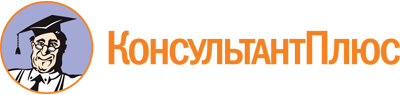 Постановление Правительства РК от 20.06.2014 N 196-П
(ред. от 13.06.2023)
"Об утверждении государственной программы Республики Карелия "Развитие образования"Документ предоставлен КонсультантПлюс

www.consultant.ru

Дата сохранения: 26.11.2023
 Список изменяющих документов(в ред. Постановлений Правительства РКот 10.02.2015 N 39-П, от 27.01.2016 N 9-П, от 15.08.2016 N 313-П,от 24.01.2017 N 28-П, от 22.04.2017 N 127-П, от 14.09.2017 N 317-П,от 12.10.2017 N 347-П, от 11.12.2017 N 440-П, от 30.01.2018 N 29-П,от 13.06.2018 N 209-П, от 22.10.2018 N 387-П, от 17.12.2018 N 471-П,от 07.02.2019 N 50-П, от 28.06.2019 N 267-П, от 26.09.2019 N 364-П,от 30.10.2019 N 413-П, от 20.12.2019 N 493-П, от 20.05.2020 N 229-П,от 26.08.2020 N 434-П, от 31.03.2021 N 110-П, от 09.07.2021 N 281-П,от 07.09.2021 N 385-П, от 24.11.2021 N 536-П, от 25.01.2022 N 21-П,от 22.02.2022 N 67-П, от 14.06.2022 N 333-П, от 18.07.2022 N 394-П,от 01.12.2022 N 649-П, от 06.12.2022 N 659-П, от 31.01.2023 N 30-П,от 13.06.2023 N 275-П)Список изменяющих документов(в ред. Постановлений Правительства РК от 31.01.2023 N 30-П,от 13.06.2023 N 275-П)Ответственный исполнитель государственной программыМинистерство образования и спорта Республики КарелияМинистерство образования и спорта Республики КарелияМинистерство образования и спорта Республики КарелияМинистерство образования и спорта Республики КарелияСоисполнители государственной программыотсутствуютотсутствуютотсутствуютотсутствуютУчастники государственной программыМинистерство здравоохранения Республики Карелия;Министерство культуры Республики Карелия;Министерство национальной и региональной политики Республики Карелия;Министерство строительства, жилищно-коммунального хозяйства и энергетики Республики Карелия;Государственный комитет Республики Карелия по обеспечению жизнедеятельности и безопасности населения;Управление труда и занятости Республики КарелияМинистерство здравоохранения Республики Карелия;Министерство культуры Республики Карелия;Министерство национальной и региональной политики Республики Карелия;Министерство строительства, жилищно-коммунального хозяйства и энергетики Республики Карелия;Государственный комитет Республики Карелия по обеспечению жизнедеятельности и безопасности населения;Управление труда и занятости Республики КарелияМинистерство здравоохранения Республики Карелия;Министерство культуры Республики Карелия;Министерство национальной и региональной политики Республики Карелия;Министерство строительства, жилищно-коммунального хозяйства и энергетики Республики Карелия;Государственный комитет Республики Карелия по обеспечению жизнедеятельности и безопасности населения;Управление труда и занятости Республики КарелияМинистерство здравоохранения Республики Карелия;Министерство культуры Республики Карелия;Министерство национальной и региональной политики Республики Карелия;Министерство строительства, жилищно-коммунального хозяйства и энергетики Республики Карелия;Государственный комитет Республики Карелия по обеспечению жизнедеятельности и безопасности населения;Управление труда и занятости Республики КарелияЦель государственной программыповышение качества и доступности образованияповышение качества и доступности образованияповышение качества и доступности образованияповышение качества и доступности образованияПодпрограммы государственной программыподпрограмма 1 "Развитие профессионального образования";подпрограмма 2 "Развитие общего образования. Создание новых мест в общеобразовательных организациях в соответствии с прогнозируемой потребностью и современными условиями обучения";подпрограмма 3 "Совершенствование управления системой образования";подпрограмма 4 "Развитие дополнительного образования детей";подпрограмма 5 "Совершенствование молодежной политики";подпрограмма 6 "Патриотическое воспитание граждан Российской Федерации, проживающих на территории Республики Карелия"подпрограмма 1 "Развитие профессионального образования";подпрограмма 2 "Развитие общего образования. Создание новых мест в общеобразовательных организациях в соответствии с прогнозируемой потребностью и современными условиями обучения";подпрограмма 3 "Совершенствование управления системой образования";подпрограмма 4 "Развитие дополнительного образования детей";подпрограмма 5 "Совершенствование молодежной политики";подпрограмма 6 "Патриотическое воспитание граждан Российской Федерации, проживающих на территории Республики Карелия"подпрограмма 1 "Развитие профессионального образования";подпрограмма 2 "Развитие общего образования. Создание новых мест в общеобразовательных организациях в соответствии с прогнозируемой потребностью и современными условиями обучения";подпрограмма 3 "Совершенствование управления системой образования";подпрограмма 4 "Развитие дополнительного образования детей";подпрограмма 5 "Совершенствование молодежной политики";подпрограмма 6 "Патриотическое воспитание граждан Российской Федерации, проживающих на территории Республики Карелия"подпрограмма 1 "Развитие профессионального образования";подпрограмма 2 "Развитие общего образования. Создание новых мест в общеобразовательных организациях в соответствии с прогнозируемой потребностью и современными условиями обучения";подпрограмма 3 "Совершенствование управления системой образования";подпрограмма 4 "Развитие дополнительного образования детей";подпрограмма 5 "Совершенствование молодежной политики";подпрограмма 6 "Патриотическое воспитание граждан Российской Федерации, проживающих на территории Республики Карелия"Этапы и сроки реализации государственной программыпервый этап: 2014-2019 годы;второй этап: 2020-2030 годыпервый этап: 2014-2019 годы;второй этап: 2020-2030 годыпервый этап: 2014-2019 годы;второй этап: 2020-2030 годыпервый этап: 2014-2019 годы;второй этап: 2020-2030 годыОбъем финансового обеспечения государственной программыГодВсего, тыс. рублейВ том числеВ том числеОбъем финансового обеспечения государственной программыГодВсего, тыс. рублейза счет средств бюджета Республики Карелияза счет целевых безвозмездных поступлений в бюджет Республики КарелияОбъем финансового обеспечения государственной программы2014-201948 493 508,1045 388 277,823 105 230,28Объем финансового обеспечения государственной программы202013 586 169,9011 276 698,502 309 471,40202113 134 268,9011 123 091,902 011 177,00202218 051 300,6513 702 638,524 348 662,13202317 766 880,7014 650 265,003 116 615,70202412 771 182,4010 836 003,901 935 178,50202513 488 198,4012 245 684,301 242 514,1020268 113 900,008 108 965,904934,1020278 490 500,008 485 336,905163,1020288 939 000,008 933 564,105435,9020299 313 200,009 307 536,605663,40203010 059 000,0010 052 883,006117,00Итого182 207 109,05164 110 946,4418 096 162,61Ожидаемый конечный результат реализации государственной программыувеличение доли граждан в Республике Карелия, удовлетворенных качеством образовательных услуг, до 63,5 процентаувеличение доли граждан в Республике Карелия, удовлетворенных качеством образовательных услуг, до 63,5 процентаувеличение доли граждан в Республике Карелия, удовлетворенных качеством образовательных услуг, до 63,5 процентаувеличение доли граждан в Республике Карелия, удовлетворенных качеством образовательных услуг, до 63,5 процентаСправочно: объем налоговых расходов Республики Карелия в рамках реализации государственной программыГодВсего, тыс. рублейВ том числеВ том числеСправочно: объем налоговых расходов Республики Карелия в рамках реализации государственной программыГодВсего, тыс. рублейза счет средств бюджета Республики Карелияза счет целевых безвозмездных поступлений в бюджет Республики КарелияСправочно: объем налоговых расходов Республики Карелия в рамках реализации государственной программы2014-201977 766,0077 766,000,00Справочно: объем налоговых расходов Республики Карелия в рамках реализации государственной программы202014 793,0014 793,000,00Справочно: объем налоговых расходов Республики Карелия в рамках реализации государственной программы202116 937,0016 937,000,00Справочно: объем налоговых расходов Республики Карелия в рамках реализации государственной программы2022XXXСправочно: объем налоговых расходов Республики Карелия в рамках реализации государственной программы2023XXXСправочно: объем налоговых расходов Республики Карелия в рамках реализации государственной программы2024XXXСправочно: объем налоговых расходов Республики Карелия в рамках реализации государственной программы2025XXXСправочно: объем налоговых расходов Республики Карелия в рамках реализации государственной программы2026XXXСправочно: объем налоговых расходов Республики Карелия в рамках реализации государственной программы2027XXXСправочно: объем налоговых расходов Республики Карелия в рамках реализации государственной программы2028XXXСправочно: объем налоговых расходов Республики Карелия в рамках реализации государственной программы2029XXXСправочно: объем налоговых расходов Республики Карелия в рамках реализации государственной программы2030XXXСправочно: объем налоговых расходов Республики Карелия в рамках реализации государственной программыИтого109 496,00109 496,000,00Ответственный исполнитель подпрограммыМинистерство образования и спорта Республики КарелияМинистерство образования и спорта Республики КарелияМинистерство образования и спорта Республики КарелияМинистерство образования и спорта Республики КарелияУчастники подпрограммыМинистерство здравоохранения Республики Карелия;Министерство культуры Республики Карелия;Государственный комитет Республики Карелия по обеспечению жизнедеятельности и безопасности населения;Управление труда и занятости Республики КарелияМинистерство здравоохранения Республики Карелия;Министерство культуры Республики Карелия;Государственный комитет Республики Карелия по обеспечению жизнедеятельности и безопасности населения;Управление труда и занятости Республики КарелияМинистерство здравоохранения Республики Карелия;Министерство культуры Республики Карелия;Государственный комитет Республики Карелия по обеспечению жизнедеятельности и безопасности населения;Управление труда и занятости Республики КарелияМинистерство здравоохранения Республики Карелия;Министерство культуры Республики Карелия;Государственный комитет Республики Карелия по обеспечению жизнедеятельности и безопасности населения;Управление труда и занятости Республики КарелияЦель подпрограммыповышение качества и доступности профессионального образованияповышение качества и доступности профессионального образованияповышение качества и доступности профессионального образованияповышение качества и доступности профессионального образованияЗадачи подпрограммы1) модернизация содержания, образовательных технологий и образовательной среды среднего профессионального и дополнительного профессионального образования;2) развитие системы непрерывного профессионального образования1) модернизация содержания, образовательных технологий и образовательной среды среднего профессионального и дополнительного профессионального образования;2) развитие системы непрерывного профессионального образования1) модернизация содержания, образовательных технологий и образовательной среды среднего профессионального и дополнительного профессионального образования;2) развитие системы непрерывного профессионального образования1) модернизация содержания, образовательных технологий и образовательной среды среднего профессионального и дополнительного профессионального образования;2) развитие системы непрерывного профессионального образованияЭтапы и сроки реализации подпрограммыпервый этап: 2014-2019 годы;второй этап: 2020-2030 годыпервый этап: 2014-2019 годы;второй этап: 2020-2030 годыпервый этап: 2014-2019 годы;второй этап: 2020-2030 годыпервый этап: 2014-2019 годы;второй этап: 2020-2030 годыОбъем финансового обеспечения подпрограммыГодВсего, тыс. рублейВ том числеВ том числеОбъем финансового обеспечения подпрограммыГодВсего, тыс. рублейза счет средств бюджета Республики Карелияза счет целевых безвозмездных поступлений в бюджет Республики КарелияОбъем финансового обеспечения подпрограммы2014-20195 588 678,595 583 513,795164,80Объем финансового обеспечения подпрограммы20201 179 901,801 179 901,800,00Объем финансового обеспечения подпрограммы2021960 646,50960 646,500,00Объем финансового обеспечения подпрограммы20221 558 950,871 415 296,87143 654,00Объем финансового обеспечения подпрограммы20231 377 882,001 283 922,2093 959,80Объем финансового обеспечения подпрограммы20241 085 031,601 034 301,1050 730,50Объем финансового обеспечения подпрограммы20251 108 999,401 058 268,9050 730,50Объем финансового обеспечения подпрограммы2026639 917,10639 917,100,00Объем финансового обеспечения подпрограммы2027669 618,40669 618,400,00Объем финансового обеспечения подпрограммы2028704 990,00704 990,000,00Объем финансового обеспечения подпрограммы2029734 502,00734 502,000,00Объем финансового обеспечения подпрограммы2030793 320,90793 320,900,00Объем финансового обеспечения подпрограммыИтого16 402 439,1616 058 199,56344 239,60Ожидаемый конечный результат реализации подпрограммыувеличение доли выпускников профессиональных образовательных организаций Республики Карелия очной формы обучения, трудоустроившихся в течение одного года после окончания обучения по полученной специальности (профессии), в общем числе выпускников профессиональных образовательных организаций Республики Карелия очной формы обучения до 59 процентовувеличение доли выпускников профессиональных образовательных организаций Республики Карелия очной формы обучения, трудоустроившихся в течение одного года после окончания обучения по полученной специальности (профессии), в общем числе выпускников профессиональных образовательных организаций Республики Карелия очной формы обучения до 59 процентовувеличение доли выпускников профессиональных образовательных организаций Республики Карелия очной формы обучения, трудоустроившихся в течение одного года после окончания обучения по полученной специальности (профессии), в общем числе выпускников профессиональных образовательных организаций Республики Карелия очной формы обучения до 59 процентовувеличение доли выпускников профессиональных образовательных организаций Республики Карелия очной формы обучения, трудоустроившихся в течение одного года после окончания обучения по полученной специальности (профессии), в общем числе выпускников профессиональных образовательных организаций Республики Карелия очной формы обучения до 59 процентовОтветственный исполнитель подпрограммыМинистерство образования и спорта Республики КарелияМинистерство образования и спорта Республики КарелияМинистерство образования и спорта Республики КарелияМинистерство образования и спорта Республики КарелияУчастник подпрограммыМинистерство строительства, жилищно-коммунального хозяйства и энергетики Республики КарелияМинистерство строительства, жилищно-коммунального хозяйства и энергетики Республики КарелияМинистерство строительства, жилищно-коммунального хозяйства и энергетики Республики КарелияМинистерство строительства, жилищно-коммунального хозяйства и энергетики Республики КарелияЦель подпрограммыповышение качества и доступности общего образованияповышение качества и доступности общего образованияповышение качества и доступности общего образованияповышение качества и доступности общего образованияЗадачи подпрограммы1) модернизация содержания общего образования;2) развитие образовательной сети и инфраструктуры общего образования1) модернизация содержания общего образования;2) развитие образовательной сети и инфраструктуры общего образования1) модернизация содержания общего образования;2) развитие образовательной сети и инфраструктуры общего образования1) модернизация содержания общего образования;2) развитие образовательной сети и инфраструктуры общего образованияЭтапы и сроки реализации подпрограммыпервый этап: 2014-2019 годы;второй этап: 2020 - 2030 годыпервый этап: 2014-2019 годы;второй этап: 2020 - 2030 годыпервый этап: 2014-2019 годы;второй этап: 2020 - 2030 годыпервый этап: 2014-2019 годы;второй этап: 2020 - 2030 годыОбъем финансового обеспечения подпрограммыГодВсего, тыс. рублейВ том числеВ том числеОбъем финансового обеспечения подпрограммыГодВсего, тыс. рублейза счет средств бюджета Республики Карелияза счет целевых безвозмездных поступлений в бюджет Республики КарелияОбъем финансового обеспечения подпрограммы2014-201941 843 938,9338 858 050,852 985 888,08Объем финансового обеспечения подпрограммы202012 071 453,309 813 551,602 257 901,70Объем финансового обеспечения подпрограммы202111 869 416,409 886 249,901 983 166,50Объем финансового обеспечения подпрограммы202216 128 378,1111 980 290,254 148 087,86Объем финансового обеспечения подпрограммы202315 826 288,2013 050 091,602 776 196,60Объем финансового обеспечения подпрограммы202411 321 528,409 510 012,201 811 516,20Объем финансового обеспечения подпрограммы202512 036 061,8010 895 010,201 141 051,60Объем финансового обеспечения подпрограммы20267 197 607,007 197 607,000,00Объем финансового обеспечения подпрограммы20277 531 677,907 531 677,900,00Объем финансового обеспечения подпрограммы20287 929 529,307 929 529,300,00Объем финансового обеспечения подпрограммы20298 261 471,308 261 471,300,00Объем финансового обеспечения подпрограммы20308 923 048,908 923 048,900,00Объем финансового обеспечения подпрограммыИтого160 940 399,51143 836 591,0017 103 808,54Ожидаемый конечный результат реализации подпрограммыповышение уровня образования до 81,43 процентаповышение уровня образования до 81,43 процентаповышение уровня образования до 81,43 процентаповышение уровня образования до 81,43 процентаОтветственный исполнитель подпрограммыМинистерство образования и спорта Республики КарелияМинистерство образования и спорта Республики КарелияМинистерство образования и спорта Республики КарелияМинистерство образования и спорта Республики КарелияУчастник подпрограммыМинистерство национальной и региональной политики Республики КарелияМинистерство национальной и региональной политики Республики КарелияМинистерство национальной и региональной политики Республики КарелияМинистерство национальной и региональной политики Республики КарелияЦель подпрограммыповышение качества управления системой образованияповышение качества управления системой образованияповышение качества управления системой образованияповышение качества управления системой образованияЗадачи подпрограммы1) обеспечение надежности и технологичности процедур оценки качества образования;2) развитие внешней оценки качества образования1) обеспечение надежности и технологичности процедур оценки качества образования;2) развитие внешней оценки качества образования1) обеспечение надежности и технологичности процедур оценки качества образования;2) развитие внешней оценки качества образования1) обеспечение надежности и технологичности процедур оценки качества образования;2) развитие внешней оценки качества образованияЭтапы и сроки реализации подпрограммыпервый этап: 2014-2019 годы;второй этап: 2020-2030 годыпервый этап: 2014-2019 годы;второй этап: 2020-2030 годыпервый этап: 2014-2019 годы;второй этап: 2020-2030 годыпервый этап: 2014-2019 годы;второй этап: 2020-2030 годыОбъем финансового обеспечения подпрограммыГодВсего, тыс. рублейВ том числеВ том числеОбъем финансового обеспечения подпрограммыГодВсего, тыс. рублейза счет средств бюджета Республики Карелияза счет целевых безвозмездных поступлений в бюджет Республики КарелияОбъем финансового обеспечения подпрограммы2014-2019247 196,90242 060,905136,00Объем финансового обеспечения подпрограммы202057 464,4057 464,400,00Объем финансового обеспечения подпрограммы202144 284,6044 284,600,00Объем финансового обеспечения подпрограммы202257 513,2057 513,200,00Объем финансового обеспечения подпрограммы202352 436,3052 436,300,00Объем финансового обеспечения подпрограммы202451 686,3051 686,300,00Объем финансового обеспечения подпрограммы202551 686,3051 686,300,00Объем финансового обеспечения подпрограммы202648 555,1048 555,100,00Объем финансового обеспечения подпрограммы202750 808,7050 808,700,00Объем финансового обеспечения подпрограммы202853 492,7053 492,700,00Объем финансового обеспечения подпрограммы202955 732,0055 732,000,00Объем финансового обеспечения подпрограммы203060 195,0060 195,000,00Объем финансового обеспечения подпрограммыИтого831 051,50825 915,505 136,00Ожидаемый конечный результат реализации подпрограммыувеличение количества муниципальных образований в Республике Карелия, в которых созданы и функционируют муниципальные системы оценки качества дошкольного образования, начального общего, основного общего и среднего общего образования, до 18 единицувеличение количества муниципальных образований в Республике Карелия, в которых созданы и функционируют муниципальные системы оценки качества дошкольного образования, начального общего, основного общего и среднего общего образования, до 18 единицувеличение количества муниципальных образований в Республике Карелия, в которых созданы и функционируют муниципальные системы оценки качества дошкольного образования, начального общего, основного общего и среднего общего образования, до 18 единицувеличение количества муниципальных образований в Республике Карелия, в которых созданы и функционируют муниципальные системы оценки качества дошкольного образования, начального общего, основного общего и среднего общего образования, до 18 единицОтветственный исполнитель подпрограммыМинистерство образования и спорта Республики КарелияМинистерство образования и спорта Республики КарелияМинистерство образования и спорта Республики КарелияМинистерство образования и спорта Республики КарелияУчастники подпрограммыМинистерство культуры Республики КарелияМинистерство культуры Республики КарелияМинистерство культуры Республики КарелияМинистерство культуры Республики КарелияЦель подпрограммыповышение качества и доступности дополнительного образования детейповышение качества и доступности дополнительного образования детейповышение качества и доступности дополнительного образования детейповышение качества и доступности дополнительного образования детейЗадача подпрограммымодернизация содержания дополнительного образования детеймодернизация содержания дополнительного образования детеймодернизация содержания дополнительного образования детеймодернизация содержания дополнительного образования детейЭтапы и сроки реализации подпрограммыпервый этап: 2014-2019 годы;второй этап: 2020-2030 годыпервый этап: 2014-2019 годы;второй этап: 2020-2030 годыпервый этап: 2014-2019 годы;второй этап: 2020-2030 годыпервый этап: 2014-2019 годы;второй этап: 2020-2030 годыОбъем финансового обеспечения подпрограммыГодВсего, тыс. рублейВ том числеВ том числеОбъем финансового обеспечения подпрограммыГодВсего, тыс. рублейза счет средств бюджета Республики Карелияза счет целевых безвозмездных поступлений в бюджет Республики КарелияОбъем финансового обеспечения подпрограммы2014-2019387 349,95299 259,6588 090,30Объем финансового обеспечения подпрограммы2020113 118,3066 785,7046 332,60Объем финансового обеспечения подпрограммы202175 606,1052 707,8022 898,30Объем финансового обеспечения подпрограммы202285 133,5063 271,3021 862,20Объем финансового обеспечения подпрограммы2023266 590,0071 110,90195 479,10Объем финансового обеспечения подпрограммы202479 301,2056 905,0022 396,20Объем финансового обеспечения подпрограммы202556 678,7056 678,700,00Объем финансового обеспечения подпрограммы202638 742,5038 742,500,00Объем финансового обеспечения подпрограммы202740 540,7040 540,700,00Объем финансового обеспечения подпрограммы202842 682,2042 682,200,00Объем финансового обеспечения подпрограммы202944 469,0044 469,000,00Объем финансового обеспечения подпрограммы203048 030,0048 030,000,00Объем финансового обеспечения подпрограммыИтого1 278 242,15881 183,45397 058,70Ожидаемый конечный результат реализации подпрограммыповышение эффективности системы выявления, поддержки и развития способностей и талантов у детей и молодежи до 30,82 процентаповышение эффективности системы выявления, поддержки и развития способностей и талантов у детей и молодежи до 30,82 процентаповышение эффективности системы выявления, поддержки и развития способностей и талантов у детей и молодежи до 30,82 процентаповышение эффективности системы выявления, поддержки и развития способностей и талантов у детей и молодежи до 30,82 процентаОтветственный исполнитель подпрограммыМинистерство образования и спорта Республики КарелияМинистерство образования и спорта Республики КарелияМинистерство образования и спорта Республики КарелияМинистерство образования и спорта Республики КарелияУчастники подпрограммыотсутствуютотсутствуютотсутствуютотсутствуютЦель подпрограммысоздание условий для успешной социализации и эффективной самореализации молодежи, развитие потенциала молодежи в интересах социально-экономического развития регионасоздание условий для успешной социализации и эффективной самореализации молодежи, развитие потенциала молодежи в интересах социально-экономического развития регионасоздание условий для успешной социализации и эффективной самореализации молодежи, развитие потенциала молодежи в интересах социально-экономического развития регионасоздание условий для успешной социализации и эффективной самореализации молодежи, развитие потенциала молодежи в интересах социально-экономического развития регионаЗадачи подпрограммы1) вовлечение молодежи в социальную практику, реализация приоритетных направлений молодежной политики;2) создание условий для развития наставничества, поддержки общественных инициатив и проектов, в том числе в сфере добровольчества (волонтерства)1) вовлечение молодежи в социальную практику, реализация приоритетных направлений молодежной политики;2) создание условий для развития наставничества, поддержки общественных инициатив и проектов, в том числе в сфере добровольчества (волонтерства)1) вовлечение молодежи в социальную практику, реализация приоритетных направлений молодежной политики;2) создание условий для развития наставничества, поддержки общественных инициатив и проектов, в том числе в сфере добровольчества (волонтерства)1) вовлечение молодежи в социальную практику, реализация приоритетных направлений молодежной политики;2) создание условий для развития наставничества, поддержки общественных инициатив и проектов, в том числе в сфере добровольчества (волонтерства)Этапы и сроки реализации подпрограммыпервый этап: 2014-2019 годы;второй этап: 2020-2030 годыпервый этап: 2014-2019 годы;второй этап: 2020-2030 годыпервый этап: 2014-2019 годы;второй этап: 2020-2030 годыпервый этап: 2014-2019 годы;второй этап: 2020-2030 годыОбъем финансового обеспечения подпрограммыГодВсего, тыс. рублейВ том числеВ том числеОбъем финансового обеспечения подпрограммыГодВсего, тыс. рублейза счет средств бюджета Республики Карелияза счет целевых безвозмездных поступлений в бюджет Республики КарелияОбъем финансового обеспечения подпрограммы2014-20190,000,000,00Объем финансового обеспечения подпрограммы202017 606,5017 606,500,00Объем финансового обеспечения подпрограммы202112 911,7012 911,700,00Объем финансового обеспечения подпрограммы202221 381,0921 381,090,00Объем финансового обеспечения подпрограммы202322 402,8022 402,800,00Объем финансового обеспечения подпрограммы202414 712,8014 712,800,00Объем финансового обеспечения подпрограммы202514 712,8014 712,800,00Объем финансового обеспечения подпрограммы202610 958,5010 958,500,00Объем финансового обеспечения подпрограммы202711 467,2011 467,200,00Объем финансового обеспечения подпрограммы202812 072,9012 072,900,00Объем финансового обеспечения подпрограммы202912 578,3012 578,300,00Объем финансового обеспечения подпрограммы203013 585,6013 585,600,00Объем финансового обеспечения подпрограммыИтого164 390,19164 390,190,00Ожидаемые конечные результаты реализации подпрограммыувеличение доли молодежи, участвующей в мероприятиях подпрограммы 5 "Совершенствование молодежной политики", в общей численности молодежи до 27 процентов;увеличение доли граждан, занимающихся добровольческой (волонтерской) деятельностью, до 15 процентовувеличение доли молодежи, участвующей в мероприятиях подпрограммы 5 "Совершенствование молодежной политики", в общей численности молодежи до 27 процентов;увеличение доли граждан, занимающихся добровольческой (волонтерской) деятельностью, до 15 процентовувеличение доли молодежи, участвующей в мероприятиях подпрограммы 5 "Совершенствование молодежной политики", в общей численности молодежи до 27 процентов;увеличение доли граждан, занимающихся добровольческой (волонтерской) деятельностью, до 15 процентовувеличение доли молодежи, участвующей в мероприятиях подпрограммы 5 "Совершенствование молодежной политики", в общей численности молодежи до 27 процентов;увеличение доли граждан, занимающихся добровольческой (волонтерской) деятельностью, до 15 процентовОтветственный исполнитель подпрограммыМинистерство образования и спорта Республики КарелияМинистерство образования и спорта Республики КарелияМинистерство образования и спорта Республики КарелияМинистерство образования и спорта Республики КарелияУчастники подпрограммыМинистерство культуры Республики Карелия;Министерство национальной и региональной политики Республики КарелияМинистерство культуры Республики Карелия;Министерство национальной и региональной политики Республики КарелияМинистерство культуры Республики Карелия;Министерство национальной и региональной политики Республики КарелияМинистерство культуры Республики Карелия;Министерство национальной и региональной политики Республики КарелияЦель подпрограммысоздание условий для совершенствования направленной на духовно-нравственное воспитание личности системы патриотического воспитания и допризывной подготовки молодежисоздание условий для совершенствования направленной на духовно-нравственное воспитание личности системы патриотического воспитания и допризывной подготовки молодежисоздание условий для совершенствования направленной на духовно-нравственное воспитание личности системы патриотического воспитания и допризывной подготовки молодежисоздание условий для совершенствования направленной на духовно-нравственное воспитание личности системы патриотического воспитания и допризывной подготовки молодежиЗадачи подпрограммы1) создание условий для духовно-нравственного и патриотического воспитания личности для скоординированной деятельности исполнительных органов и общественных организаций в сфере патриотического воспитания населения Республики Карелия;2) развитие военно-патриотического воспитания граждан, в том числе совершенствование допризывной подготовки молодежи1) создание условий для духовно-нравственного и патриотического воспитания личности для скоординированной деятельности исполнительных органов и общественных организаций в сфере патриотического воспитания населения Республики Карелия;2) развитие военно-патриотического воспитания граждан, в том числе совершенствование допризывной подготовки молодежи1) создание условий для духовно-нравственного и патриотического воспитания личности для скоординированной деятельности исполнительных органов и общественных организаций в сфере патриотического воспитания населения Республики Карелия;2) развитие военно-патриотического воспитания граждан, в том числе совершенствование допризывной подготовки молодежи1) создание условий для духовно-нравственного и патриотического воспитания личности для скоординированной деятельности исполнительных органов и общественных организаций в сфере патриотического воспитания населения Республики Карелия;2) развитие военно-патриотического воспитания граждан, в том числе совершенствование допризывной подготовки молодежиЭтапы и сроки реализации подпрограммыпервый этап: 2014-2019 годы;второй этап: 2020-2030 годыпервый этап: 2014-2019 годы;второй этап: 2020-2030 годыпервый этап: 2014-2019 годы;второй этап: 2020-2030 годыпервый этап: 2014-2019 годы;второй этап: 2020-2030 годыОбъем финансового обеспечения подпрограммыГодВсего, тыс. рублейВ том числеВ том числеОбъем финансового обеспечения подпрограммыГодВсего, тыс. рублейза счет средств бюджета Республики Карелияза счет целевых безвозмездных поступлений в бюджет Республики КарелияОбъем финансового обеспечения подпрограммы2014-20190,000,000,00Объем финансового обеспечения подпрограммы20204 250,004 250,000,00Объем финансового обеспечения подпрограммы20210,000,000,00Объем финансового обеспечения подпрограммы202232 850,702 902,5329 948,17Объем финансового обеспечения подпрограммы202348 193,502 363,0045 830,50Объем финансового обеспечения подпрограммы202445 635,40456,4045 179,00Объем финансового обеспечения подпрограммы202546 576,301 397,3045 179,00Объем финансового обеспечения подпрограммы20260,000,000,00Объем финансового обеспечения подпрограммы20270,000,000,00Объем финансового обеспечения подпрограммы20280,000,000,00Объем финансового обеспечения подпрограммы20290,000,000,00Объем финансового обеспечения подпрограммы20300,000,000,00Объем финансового обеспечения подпрограммыИтого177 505,9011 369,23166 136,67Ожидаемый конечный результат реализации подпрограммыувеличение доли населения Республики Карелия, участвующего в мероприятиях по патриотическому воспитанию, в общей численности населения Республики Карелия до 55 процентовувеличение доли населения Республики Карелия, участвующего в мероприятиях по патриотическому воспитанию, в общей численности населения Республики Карелия до 55 процентовувеличение доли населения Республики Карелия, участвующего в мероприятиях по патриотическому воспитанию, в общей численности населения Республики Карелия до 55 процентовувеличение доли населения Республики Карелия, участвующего в мероприятиях по патриотическому воспитанию, в общей численности населения Республики Карелия до 55 процентовСписок изменяющих документов(в ред. Постановления Правительства РК от 13.06.2023 N 275-П)N п/пНаименование цели (задачи)Целевой индикатор (показатель результата) (наименование)Единица измеренияЗначения индикаторов (показателей)Значения индикаторов (показателей)Значения индикаторов (показателей)Значения индикаторов (показателей)Значения индикаторов (показателей)Значения индикаторов (показателей)Значения индикаторов (показателей)Значения индикаторов (показателей)Значения индикаторов (показателей)Значения индикаторов (показателей)Значения индикаторов (показателей)Отношение показателя последнего года реализации программы к отчетному, %N п/пНаименование цели (задачи)Целевой индикатор (показатель результата) (наименование)Единица измерения2020 год2021 год2022 год2023 год2024 год2025 год2026 год2027 год2028 год2029 год2030 годОтношение показателя последнего года реализации программы к отчетному, %12345678910111213141516Государственная программа Республики Карелия "Развитие образования"Государственная программа Республики Карелия "Развитие образования"Государственная программа Республики Карелия "Развитие образования"Государственная программа Республики Карелия "Развитие образования"Государственная программа Республики Карелия "Развитие образования"Государственная программа Республики Карелия "Развитие образования"Государственная программа Республики Карелия "Развитие образования"Государственная программа Республики Карелия "Развитие образования"Государственная программа Республики Карелия "Развитие образования"Государственная программа Республики Карелия "Развитие образования"Государственная программа Республики Карелия "Развитие образования"Государственная программа Республики Карелия "Развитие образования"Государственная программа Республики Карелия "Развитие образования"Государственная программа Республики Карелия "Развитие образования"Государственная программа Республики Карелия "Развитие образования"Государственная программа Республики Карелия "Развитие образования"1.0.0.0.1.Цель. Повышение качества и доступности образованиядоля граждан в Республике Карелия, удовлетворенных качеством образовательных услуг, в процентах от числа опрошенныхпроцентов6060,56161,561,86262,362,66363,263,51,03Подпрограмма 1 "Развитие профессионального образования"Подпрограмма 1 "Развитие профессионального образования"Подпрограмма 1 "Развитие профессионального образования"Подпрограмма 1 "Развитие профессионального образования"Подпрограмма 1 "Развитие профессионального образования"Подпрограмма 1 "Развитие профессионального образования"Подпрограмма 1 "Развитие профессионального образования"Подпрограмма 1 "Развитие профессионального образования"Подпрограмма 1 "Развитие профессионального образования"Подпрограмма 1 "Развитие профессионального образования"Подпрограмма 1 "Развитие профессионального образования"Подпрограмма 1 "Развитие профессионального образования"Подпрограмма 1 "Развитие профессионального образования"Подпрограмма 1 "Развитие профессионального образования"Подпрограмма 1 "Развитие профессионального образования"Подпрограмма 1 "Развитие профессионального образования"1.1.1.0.1.Цель. Повышение качества и доступности профессионального образованиядоля выпускников профессиональных образовательных организаций Республики Карелия очной формы обучения, трудоустроившихся в течение одного года после окончания обучения по полученной специальности (профессии), в общем числе выпускников профессиональных образовательных организаций Республики Карелия очной формы обученияпроцентов54555657585959595959591,031.1.1.1.1.Задача. Модернизация содержания, образовательных технологий и образовательной среды среднего профессионального и дополнительного профессионального образованияотношение средней заработной платы преподавателей и мастеров производственного обучения профессиональных образовательных организаций Республики Карелия к среднемесячному доходу от трудовой деятельности в Республике Карелияпроцентов10010010010010010010010010010010011.1.1.1.2.Задача. Модернизация содержания, образовательных технологий и образовательной среды среднего профессионального и дополнительного профессионального образованиядоля обучающихся по программам среднего профессионального образования, прошедших процедуру аттестации в виде демонстрационного экзамена по всем укрупненным группам профессий и специальностей, в общей численности обучающихся по программам среднего профессионального образованияпроцентовXXX15202020202020201,31.1.1.1.3.Задача. Модернизация содержания, образовательных технологий и образовательной среды среднего профессионального и дополнительного профессионального образованиядоля выпускников образовательных организаций, реализующих программы среднего профессионального образования, занятых по виду деятельности и полученным компетенциям, в общей численности выпускников по программам среднего профессионального образованияпроцентовXXX62,662,762,862,9636363631,0061.1.1.1.4.Задача. Модернизация содержания, образовательных технологий и образовательной среды среднего профессионального и дополнительного профессионального образованиясоздание школ креативных индустрийединицXXX1111111111.1.1.1.5.Задача. Модернизация содержания, образовательных технологий и образовательной среды среднего профессионального и дополнительного профессионального образованиядоля государственных профессиональных образовательных организаций Республики Карелия, здания которых приспособлены для обучения лиц с ограниченными возможностями здоровья, в общем числе профессиональных образовательных организаций Республики Карелияпроцентов2727,327,327,327,327,336,336,345,445,454,51,91.1.1.1.6.Задача. Модернизация содержания, образовательных технологий и образовательной среды среднего профессионального и дополнительного профессионального образованияколичество образовательных организаций, реализующих программы среднего профессионального образования, в которых создана (обновлена) материально-техническая базаединицXXX38424547474747471,231.1.1.2.1.Задача. Развитие системы непрерывного профессионального образованиядоля занятого населения Республики Карелия в возрасте от 25 до 65 лет, прошедшего повышение квалификации и (или) профессиональную переподготовку, в общей численности занятого населения Республики Карелия в возрасте от 25 до 65 летпроцентов373737373737373737373711.1.1.2.2.Задача. Развитие системы непрерывного профессионального образованиядоля педагогических работников образовательных организаций, проходящих повышение квалификации и (или) переподготовку по профилю педагогической деятельности не реже чем один раз в 3 года, в общем числе педагогических работников образовательных организацийпроцентов33,333,333,333,333,333,333,333,333,333,333,311.1.1.2.3.Задача. Развитие системы непрерывного профессионального образованиячисло молодых педагогов, получивших единовременные выплатычеловек92913202020202020202011.1.1.2.4.Задача. Развитие системы непрерывного профессионального образованиядоля педагогических работников государственных образовательных организаций, реализующих образовательные программы среднего профессионального образования, в том числе программы профессионального обучения для лиц с ограниченными возможностями здоровья, получивших ежемесячное денежное вознаграждение за классное руководство (кураторство), в общей численности педагогических работников такой категориипроцентовX100100100100100XXXXX11.1.1.2.5.Задача. Развитие системы непрерывного профессионального образованиячисленность граждан, охваченных деятельностью центров опережающей профессиональной подготовкиединиц004000XXXXXXXXX1.1.1.2.6.Задача. Развитие системы непрерывного профессионального образованиядоля выпускников образовательных организаций, реализующих программы среднего профессионального образования, занятых по виду деятельности и полученным компетенциямпроцентов062,462,5XXXXXXXXX1.1.1.2.7.Задача. Развитие системы непрерывного профессионального образованиядоля обучающихся образовательных организаций, реализующих программы среднего профессионального образования, продемонстрировавших по итогам демонстрационного экзамена уровень, соответствующий национальным или международным стандартампроцентов035XXXXXXXXX1.1.1.2.8.доля обучающихся по программам среднего профессионального образования, прошедших процедуру аттестации в виде демонстрационного экзамена по всем укрупненным группам профессий и специальностей, в общей численности обучающихся по программам среднего профессионального образованияпроцентов0510XXXXXXXXX1.1.1.2.9.количество центров опережающей профессиональной подготовкиединиц001XXXXXXXXX1.1.1.2.10.количество образовательных организаций, реализующих программы среднего профессионального образования, в которых создана (обновлена) материально-техническая базаединиц51729XXXXXXXXX1.1.1.2.11.объем контрольных цифр приема по специальностям среднего профессионального образования в сфере здравоохранения (для обучения по образовательным программам подготовки специалистов среднего звена)мест350450225425450XXXXXX1,05Подпрограмма 2 "Развитие общего образования. Создание новых мест в общеобразовательных организациях в соответствии с прогнозируемой потребностью и современными условиями обучения"Подпрограмма 2 "Развитие общего образования. Создание новых мест в общеобразовательных организациях в соответствии с прогнозируемой потребностью и современными условиями обучения"Подпрограмма 2 "Развитие общего образования. Создание новых мест в общеобразовательных организациях в соответствии с прогнозируемой потребностью и современными условиями обучения"Подпрограмма 2 "Развитие общего образования. Создание новых мест в общеобразовательных организациях в соответствии с прогнозируемой потребностью и современными условиями обучения"Подпрограмма 2 "Развитие общего образования. Создание новых мест в общеобразовательных организациях в соответствии с прогнозируемой потребностью и современными условиями обучения"Подпрограмма 2 "Развитие общего образования. Создание новых мест в общеобразовательных организациях в соответствии с прогнозируемой потребностью и современными условиями обучения"Подпрограмма 2 "Развитие общего образования. Создание новых мест в общеобразовательных организациях в соответствии с прогнозируемой потребностью и современными условиями обучения"Подпрограмма 2 "Развитие общего образования. Создание новых мест в общеобразовательных организациях в соответствии с прогнозируемой потребностью и современными условиями обучения"Подпрограмма 2 "Развитие общего образования. Создание новых мест в общеобразовательных организациях в соответствии с прогнозируемой потребностью и современными условиями обучения"Подпрограмма 2 "Развитие общего образования. Создание новых мест в общеобразовательных организациях в соответствии с прогнозируемой потребностью и современными условиями обучения"Подпрограмма 2 "Развитие общего образования. Создание новых мест в общеобразовательных организациях в соответствии с прогнозируемой потребностью и современными условиями обучения"Подпрограмма 2 "Развитие общего образования. Создание новых мест в общеобразовательных организациях в соответствии с прогнозируемой потребностью и современными условиями обучения"Подпрограмма 2 "Развитие общего образования. Создание новых мест в общеобразовательных организациях в соответствии с прогнозируемой потребностью и современными условиями обучения"Подпрограмма 2 "Развитие общего образования. Создание новых мест в общеобразовательных организациях в соответствии с прогнозируемой потребностью и современными условиями обучения"Подпрограмма 2 "Развитие общего образования. Создание новых мест в общеобразовательных организациях в соответствии с прогнозируемой потребностью и современными условиями обучения"Подпрограмма 2 "Развитие общего образования. Создание новых мест в общеобразовательных организациях в соответствии с прогнозируемой потребностью и современными условиями обучения"1.2.1.0.1.Цель. Повышение качества и доступности общего образованияуровень образованияпроцентовX75,3575,6476,0876,8278,2879,7580,4880,9281,2281,431,061.2.1.1.1.Задача. Модернизация содержания общего образованияотношение численности детей в возрасте от 3 до 7 лет, получающих дошкольное образование в текущем году, к сумме численности детей в возрасте от 3 до 7 лет, получающих дошкольное образование в текущем году, и численности детей в возрасте от 3 до 7 лет, находящихся в очереди на получение в текущем году дошкольного образованияпроцентов10010010010010010010010010010010011.2.1.1.2.Задача. Модернизация содержания общего образованияотношение средней заработной платы педагогических работников дошкольных образовательных организаций к средней заработной плате в общем образовании в Республике Карелияпроцентов10010010010010010010010010010010011.2.1.1.3.Задача. Модернизация содержания общего образованияотношение средней заработной платы педагогических работников общеобразовательных организаций к среднемесячному доходу от трудовой деятельности в Республике Карелияпроцентов10010010010010010010010010010010011.2.1.1.4.Задача. Модернизация содержания общего образованиядоля обучающихся, проживающих в населенных пунктах, на территории которых отсутствуют общеобразовательные организации соответствующего уровня обучения, обеспеченных транспортом для проезда к месту обучения и обратно, в общей численности обучающихся, нуждающихся в подвозепроцентов10010010010010010010010010010010011.2.1.1.5.Задача. Модернизация содержания общего образованияколичество муниципальных образовательных организаций, в которых проведены мероприятия по обеспечению надлежащих условий для обучения и пребывания детей, повышения энергетической эффективностиединицX18318XXXXXXX11.2.1.1.6.Задача. Модернизация содержания общего образованияреализация основных общеобразовательных программ в частных дошкольных образовательных и общеобразовательных организацияхда/нетXXдададададададададаX1.2.1.1.7.Задача. Модернизация содержания общего образованияколичество приобретенных служебных жилых помещений для педагогических работников - участников программы "Земский учитель"единицXX810XXXXXXX10(п. 1.2.1.1.7 в ред. Постановления Правительства РК от 13.06.2023 N 275-П)(п. 1.2.1.1.7 в ред. Постановления Правительства РК от 13.06.2023 N 275-П)(п. 1.2.1.1.7 в ред. Постановления Правительства РК от 13.06.2023 N 275-П)(п. 1.2.1.1.7 в ред. Постановления Правительства РК от 13.06.2023 N 275-П)(п. 1.2.1.1.7 в ред. Постановления Правительства РК от 13.06.2023 N 275-П)(п. 1.2.1.1.7 в ред. Постановления Правительства РК от 13.06.2023 N 275-П)(п. 1.2.1.1.7 в ред. Постановления Правительства РК от 13.06.2023 N 275-П)(п. 1.2.1.1.7 в ред. Постановления Правительства РК от 13.06.2023 N 275-П)(п. 1.2.1.1.7 в ред. Постановления Правительства РК от 13.06.2023 N 275-П)(п. 1.2.1.1.7 в ред. Постановления Правительства РК от 13.06.2023 N 275-П)(п. 1.2.1.1.7 в ред. Постановления Правительства РК от 13.06.2023 N 275-П)(п. 1.2.1.1.7 в ред. Постановления Правительства РК от 13.06.2023 N 275-П)(п. 1.2.1.1.7 в ред. Постановления Правительства РК от 13.06.2023 N 275-П)(п. 1.2.1.1.7 в ред. Постановления Правительства РК от 13.06.2023 N 275-П)(п. 1.2.1.1.7 в ред. Постановления Правительства РК от 13.06.2023 N 275-П)(п. 1.2.1.1.7 в ред. Постановления Правительства РК от 13.06.2023 N 275-П)1.2.1.1.8.количество зданий общеобразовательных организаций, в которых выполнены мероприятия по благоустройствуединиц124XXXXXXXXX11.2.1.1.9.доля обучающихся, получающих начальное общее образование в муниципальных образовательных организациях, получающих бесплатное горячее питание, к общему количеству обучающихся, получающих начальное общее образование в муниципальных образовательных организацияхпроцентов100100100100100100XXXXX11.2.1.1.10.доля обучающихся, получающих начальное общее образование в государственных образовательных организациях, получающих бесплатное горячее питание, к общему количеству обучающихся, получающих начальное общее образование в государственных образовательных организацияхпроцентов100100100100100100XXXXX11.2.1.1.11.разработка и реализация мероприятий по повышению качества образования в общеобразовательных организациях, показавших низкие образовательные результаты по итогам учебного годада/нетдададададададададададаX1.2.1.1.12.доля педагогических работников общеобразовательных организаций, получивших вознаграждение за классное руководство, в общей численности педагогических работников такой категориипроцентов100100100100100100XXXXX11.2.1.2.1.Задача. Развитие образовательной сети и инфраструктуры общего образованиядоля государственных (муниципальных) общеобразовательных организаций, соответствующих современным требованиям обучения, в общем количестве государственных (муниципальных) общеобразовательных организацийпроцентов7474,174,274,77575,776,3777879801,071.2.1.2.2.Задача. Развитие образовательной сети и инфраструктуры общего образованиясоздание объекта инфраструктурыединицXXX001XXXXXX1.2.1.2.3.Задача. Развитие образовательной сети и инфраструктуры общего образованияколичество объектов, в которых в полном объеме выполнены мероприятия по капитальному ремонту общеобразовательных организаций и их оснащению средствами обучения и воспитанияединицXX0290536XXXX1,61.2.1.2.4.Задача. Развитие образовательной сети и инфраструктуры общего образованияколичество разработанной проектной документации по строительству здании для размещения муниципальных образовательных организацииединицXX131XXXXXX3(п. 1.2.1.2.4 в ред. Постановления Правительства РК от 13.06.2023 N 275-П)(п. 1.2.1.2.4 в ред. Постановления Правительства РК от 13.06.2023 N 275-П)(п. 1.2.1.2.4 в ред. Постановления Правительства РК от 13.06.2023 N 275-П)(п. 1.2.1.2.4 в ред. Постановления Правительства РК от 13.06.2023 N 275-П)(п. 1.2.1.2.4 в ред. Постановления Правительства РК от 13.06.2023 N 275-П)(п. 1.2.1.2.4 в ред. Постановления Правительства РК от 13.06.2023 N 275-П)(п. 1.2.1.2.4 в ред. Постановления Правительства РК от 13.06.2023 N 275-П)(п. 1.2.1.2.4 в ред. Постановления Правительства РК от 13.06.2023 N 275-П)(п. 1.2.1.2.4 в ред. Постановления Правительства РК от 13.06.2023 N 275-П)(п. 1.2.1.2.4 в ред. Постановления Правительства РК от 13.06.2023 N 275-П)(п. 1.2.1.2.4 в ред. Постановления Правительства РК от 13.06.2023 N 275-П)(п. 1.2.1.2.4 в ред. Постановления Правительства РК от 13.06.2023 N 275-П)(п. 1.2.1.2.4 в ред. Постановления Правительства РК от 13.06.2023 N 275-П)(п. 1.2.1.2.4 в ред. Постановления Правительства РК от 13.06.2023 N 275-П)(п. 1.2.1.2.4 в ред. Постановления Правительства РК от 13.06.2023 N 275-П)(п. 1.2.1.2.4 в ред. Постановления Правительства РК от 13.06.2023 N 275-П)1.2.1.2.5.доля педагогических работников общеобразовательных организаций, прошедших повышение квалификации, в том числе в центрах непрерывного повышения профессионального мастерствапроцентов092030,633,2XXXXXX1,081.2.1.2.6.доля обучающихся в государственных (муниципальных) общеобразовательных организациях, занимающихся в одну смену, в общей численности обучающихся в государственных (муниципальных) общеобразовательных организацияхпроцентов95959095100XXXXXX1,051.2.1.2.7.число общеобразовательных организаций, осуществляющих образовательную деятельность исключительно по адаптированным основным общеобразовательным программам, обновивших материально-техническую базуединиц44444XXXXXX11.2.1.2.8.число общеобразовательных организаций, расположенных в сельской местности и малых городах, в которых созданы и функционируют центры образования естественнонаучной и технологической направленностейединиц03231307XXXXXX0,21.2.1.2.9.количество новых мест в общеобразовательных организациях, введенных путем реализации региональных программ в рамках софинансирования за счет средств федерального бюджетаединиц01350135041805280XXXXXX2,51.2.1.2.10.число общеобразовательных организаций, на базе которых созданы и функционируют детские технопарки "Кванториум" (нарастающим итогом)единиц01235XXXXXX1,61.2.1.2.11.доля педагогических работников и управленческих кадров системы общего, дополнительного образования детей и профессионального образования, которые повысили уровень профессионального мастерства по дополнительным профессиональным программампроцентовX56,828,229,4XXXXXX1,041.2.1.2.12.доля общеобразовательных дисциплин, реализуемых на базе основного общего образования, по которым внедрены методики преподавания общеобразовательных дисциплин с учетом профессиональной направленности программ среднего профессионального образования, в их общем количествепроцентовXX1050100XXXXXX21.2.1.2.13.число учителей, прибывших (переехавших) на работу в сельские населенные пункты, либо рабочие поселки, либо поселки городского типа, либо города с населением до 50 тыс. человек, получивших единовременные компенсационные выплатычеловек191715314XXXXXX4,61.2.1.2.14.доля общеобразовательных организаций, оснащенных в целях внедрения цифровой образовательной средыпроцентов0839196,3797,93XXXXXX1,011.2.1.2.15.доля обучающихся, для которых созданы равные условия получения качественного образования вне зависимости от места их нахождения посредством предоставления доступа к федеральной информационно-сервисной платформе цифровой образовательной средыпроцентов00102530XXXXXX1,21.2.1.2.16.доля педагогических работников, использующих сервисы федеральной информационно-сервисной платформы цифровой образовательной средыпроцентов00104045XXXXXX1,11.2.1.2.17.доля образовательных организаций, использующих сервисы федеральной информационно-сервисной платформы цифровой образовательной среды при реализации основных общеобразовательных программ начального общего, основного общего и среднего общего образованияпроцентов00102030XXXXXX1,51.2.1.2.18.количество образовательных организаций, обеспеченных материально-технической базой для внедрения цифровой образовательной средыединиц109174190194200XXXXXX1,031.2.1.2.19.число центров цифрового образования детей "IT-куб"единицXXX11XXXXXX11.2.1.2.20.количество дополнительно созданных мест с целью обеспечения дошкольным образованием детей в возрасте до 3 лет (нарастающим итогом)тысяч мест02,552,5082,5082,508XXXXXX11.2.1.2.21.доступность дошкольного образования для детей в возрасте от 1,5 до 3 летпроцентов098,0399,67100100XXXXXX11.2.1.2.22.общая численность граждан Российской Федерации, вовлеченных центрами (сообществами, объединениями) поддержки добровольчества (волонтерства) на базе образовательных организаций, некоммерческих организаций, государственных и муниципальных учреждений в добровольческую (волонтерскую) деятельностьмиллионов человекX0,0363XXXXXXXXXX1.2.1.2.23.количество услуг психолого-педагогической, методической и консультативной помощи родителям (законным представителям) детей, а также гражданам, желающим принять на воспитание в свои семьи детей, оставшихся без попечения родителей, в том числе с привлечением некоммерческих организациймиллионов единиц0,02XXXXXXXXXXX1.2.1.2.24.доля граждан, положительно оценивших качество услуг психолого-педагогической, методической и консультативной помощи, в общем числе обратившихся за получением услугипроцентов55XXXXXXXXXXX1.2.1.2.25.количество целевых моделей развития региональной системы дополнительного образования детейединицX1XXXXXXXXXXПодпрограмма 3 "Совершенствование управления системой образования"Подпрограмма 3 "Совершенствование управления системой образования"Подпрограмма 3 "Совершенствование управления системой образования"Подпрограмма 3 "Совершенствование управления системой образования"Подпрограмма 3 "Совершенствование управления системой образования"Подпрограмма 3 "Совершенствование управления системой образования"Подпрограмма 3 "Совершенствование управления системой образования"Подпрограмма 3 "Совершенствование управления системой образования"Подпрограмма 3 "Совершенствование управления системой образования"Подпрограмма 3 "Совершенствование управления системой образования"Подпрограмма 3 "Совершенствование управления системой образования"Подпрограмма 3 "Совершенствование управления системой образования"Подпрограмма 3 "Совершенствование управления системой образования"Подпрограмма 3 "Совершенствование управления системой образования"Подпрограмма 3 "Совершенствование управления системой образования"Подпрограмма 3 "Совершенствование управления системой образования"1.3.1.0.1.Цель. Повышение качества управления системой образованияколичество муниципальных образований в Республике Карелия, в которых созданы и функционируют муниципальные системы оценки качества дошкольного образования, начального общего, основного общего и среднего общего образованияединиц481216181818181818181,51.3.1.1.1.Задача. Обеспечение надежности и технологичности процедур оценки качества образованияобеспечение проведения государственной итоговой аттестации обучающихсяда/нетдададададададададададаX1.3.1.2.1.Задача. Развитие внешней оценки качества образованиядоля образовательных организаций, в которых созданы коллегиальные органы управления, в общем числе образовательных организацийпроцентов10010010010010010010010010010010011.3.1.2.2.Задача. Развитие внешней оценки качества образованиядоля государственных и муниципальных образовательных организаций, в отношении которых один раз в 3 года проведена независимая оценка качества условий осуществления образовательной деятельности, в общем числе государственных и муниципальных образовательных организацийпроцентов33,333,333,333,333,333,333,333,333,333,333,311.3.1.2.3.Задача. Развитие внешней оценки качества образованияколичество проектов социально ориентированных некоммерческих организаций, которым оказана финансовая поддержкаединицне менее 1не менее 1не менее 1не менее 1не менее 1не менее 1не менее 1не менее 1не менее 1не менее 1не менее 111.3.1.2.4.Задача. Развитие внешней оценки качества образованияколичество организаций, осуществляющих образовательную деятельность, и иных действующих в сфере образования организаций, признанных региональными инновационными площадкамиединицне менее 1не менее 1не менее 1не менее 1не менее 1не менее 1не менее 1не менее 1не менее 1не менее 1не менее 111.3.1.2.5.Задача. Развитие внешней оценки качества образованиячисло иностранных граждан, обучающихся по очной форме в образовательных организациях среднего профессионального образования Республики Карелиячеловек181920202020XXXXX1Подпрограмма 4 "Развитие дополнительного образования детей"Подпрограмма 4 "Развитие дополнительного образования детей"Подпрограмма 4 "Развитие дополнительного образования детей"Подпрограмма 4 "Развитие дополнительного образования детей"Подпрограмма 4 "Развитие дополнительного образования детей"Подпрограмма 4 "Развитие дополнительного образования детей"Подпрограмма 4 "Развитие дополнительного образования детей"Подпрограмма 4 "Развитие дополнительного образования детей"Подпрограмма 4 "Развитие дополнительного образования детей"Подпрограмма 4 "Развитие дополнительного образования детей"Подпрограмма 4 "Развитие дополнительного образования детей"Подпрограмма 4 "Развитие дополнительного образования детей"Подпрограмма 4 "Развитие дополнительного образования детей"Подпрограмма 4 "Развитие дополнительного образования детей"Подпрограмма 4 "Развитие дополнительного образования детей"Подпрограмма 4 "Развитие дополнительного образования детей"1.4.1.0.1.Цель. Повышение качества и доступности дополнительного образования детейэффективность системы выявления, поддержки и развития способностей и талантов у детей и молодежипроцентов24,9425,4125,9626,5227,127,6928,2928,929,5330,1730,821,181.4.1.1.1.Задача. Модернизация содержания дополнительного образования детейотношение средней заработной платы педагогических работников организаций дополнительного образования детей в Республике Карелия к средней заработной плате учителей в Республике Карелия с учетом установленных Правительством Республики Карелия целевых значений средней заработной платы педагогических работников муниципальных организаций дополнительного образования детей в соответствующем финансовом годупроцентов10010010010010010010010010010010011.4.1.1.2.Задача. Модернизация содержания дополнительного образования детейдоля детей в возрасте от 5 до 18 лет, охваченных дополнительным образованиемпроцентов7575757677,0377,0377,0377,0377,0377,0377,031,011.4.1.1.3.Задача. Модернизация содержания дополнительного образования детейохват детей деятельностью региональных центров выявления, поддержки и развития способностей и талантов у детей и молодежи, технопарков "Кванториум" и центров "IT-куб"процентов0656,937,52XXXXXX1,081.4.1.1.4.Задача. Модернизация содержания дополнительного образования детейдоля обучающихся по образовательным программам основного и среднего общего образования, охваченных мероприятиями, направленными на раннюю профессиональную ориентацию, в том числе в рамках программы "Билет в будущее"процентов030303740XXXXXX1,081.4.1.1.5.Задача. Модернизация содержания дополнительного образования детейколичество субъектов Российской Федерации, выдающих сертификаты дополнительного образования в рамках системы персонифицированного финансирования дополнительного образования детейединиц01111XXXXXX11.4.1.1.6.Задача. Модернизация содержания дополнительного образования детейколичество целевых моделей развития региональной системы дополнительного образования детейединиц1111XXXXXXX11.4.1.1.7.Задача. Модернизация содержания дополнительного образования детейчисло детей, принявших участие в открытых онлайн-уроках, реализуемых с учетом опыта цикла открытых уроков "Проектория", направленных на раннюю профориентациюмиллионов человек00,02140,02140,02140,0256XXXXXX1,191.4.1.1.8.Задача. Модернизация содержания дополнительного образования детейчисло детей, принявших участие в мероприятиях по профессиональной ориентации в рамках реализации проекта "Билет в будущее"тысяч человек02,3893,0583,9484,732XXXXXX1,191.4.1.1.9.Задача. Модернизация содержания дополнительного образования детейколичество новых мест в образовательных организациях различных типов для реализации дополнительных общеразвивающих программ всех направленностейединиц36533653365336533653XXXXXX11.4.1.1.10.Задача. Модернизация содержания дополнительного образования детейколичество общеобразовательных организаций, расположенных в сельской местности и малых городах, в которых обновлена материально-техническая база для занятий физической культурой и спортомединиц395974XXXXXXXXX1.4.1.1.11.Задача. Модернизация содержания дополнительного образования детейколичество общеобразовательных организаций, в которых обновлена материально-техническая база для занятий детей физической культурой и спортомединицXXX88104XXXXXX1,181.4.1.1.12.Задача. Модернизация содержания дополнительного образования детейколичество центров выявления, поддержки и развития способностей и талантов у детей и молодежиединиц00011XXXXXX11.4.1.1.13.Задача. Модернизация содержания дополнительного образования детейналичие разработанной проектно-сметной документации по объекту "Реконструкция здания муниципального бюджетного образовательного учреждения дополнительного образования "Музыкальная школа г. Питкяранта"да/нетнетдаXXXXXXXXXX1.4.1.1.14.Задача. Модернизация содержания дополнительного образования детейдоля обучающихся общеобразовательных организаций и профессиональных образовательных организаций, охваченных мероприятиями антинаркотической направленностипроцентов66707577808080808080801,03Подпрограмма 5 "Совершенствование молодежной политики"Подпрограмма 5 "Совершенствование молодежной политики"Подпрограмма 5 "Совершенствование молодежной политики"Подпрограмма 5 "Совершенствование молодежной политики"Подпрограмма 5 "Совершенствование молодежной политики"Подпрограмма 5 "Совершенствование молодежной политики"Подпрограмма 5 "Совершенствование молодежной политики"Подпрограмма 5 "Совершенствование молодежной политики"Подпрограмма 5 "Совершенствование молодежной политики"Подпрограмма 5 "Совершенствование молодежной политики"Подпрограмма 5 "Совершенствование молодежной политики"Подпрограмма 5 "Совершенствование молодежной политики"Подпрограмма 5 "Совершенствование молодежной политики"Подпрограмма 5 "Совершенствование молодежной политики"Подпрограмма 5 "Совершенствование молодежной политики"Подпрограмма 5 "Совершенствование молодежной политики"1.5.1.0.1.Цель. Создание условий для успешной социализации и эффективной самореализации молодежи, развитие потенциала молодежи в интересах социально-экономического развития регионадоля молодежи, участвующей в мероприятиях подпрограммы 5 "Совершенствование молодежной политики", в общей численности молодежипроцентов20212223242424,52525,526271,221.5.1.0.2.Цель. Создание условий для успешной социализации и эффективной самореализации молодежи, развитие потенциала молодежи в интересах социально-экономического развития регионадоля граждан, занимающихся волонтерской (добровольческой) деятельностьюпроцентовX6,57,48,39,210,311,312,313,214,2152,021.5.1.1.1.Задача. Вовлечение молодежи в социальную практику, реализация приоритетных направлений молодежной политикидоля молодежи, вовлеченной в социальную практику, в общей численности молодежипроцентов161718192020,52121,52223241,331.5.1.1.2.Задача. Вовлечение молодежи в социальную практику, реализация приоритетных направлений молодежной политикидоля молодежи, охваченной услугами государственных и муниципальных учреждений, осуществляющих организацию и проведение мероприятий по работе с молодежью, в общей численности молодежипроцентов3232,53333,53434353535,535,5361,091.5.1.1.3.Задача. Вовлечение молодежи в социальную практику, реализация приоритетных направлений молодежной политикичисленность молодых людей, принявших участие в молодежных межрегиональных, всероссийских, международных мероприятияхчеловекне менее 100не менее 100не менее 100не менее 100не менее 100не менее 100не менее 100не менее 100не менее 100не менее 100не менее 10011.5.1.1.4.Задача. Вовлечение молодежи в социальную практику, реализация приоритетных направлений молодежной политикичисло участников образовательных заездов для молодых деятелей культуры и искусств "Таврида" в составе арт-кластера "Таврида"человек941171717XXXXXX11.5.1.2.1.Задача. Создание условий для развития наставничества, поддержки общественных инициатив и проектов, в том числе в сфере добровольчества (волонтерства)доля молодежи, участвующей в деятельности молодежных общественных организаций, в общей численности молодежипроцентов16171819202122232425261,441.5.1.2.2.Задача. Создание условий для развития наставничества, поддержки общественных инициатив и проектов, в том числе в сфере добровольчества (волонтерства)общая численность граждан Российской Федерации, вовлеченных центрами (сообществами, объединениями) поддержки добровольчества (волонтерства) на базе образовательных организаций, некоммерческих организаций, государственных и муниципальных учреждений в добровольческую (волонтерскую) деятельностьмиллионов человек0,0330,03630,04140,04650,0515XXXXXX1,11.5.1.2.3.Задача. Создание условий для развития наставничества, поддержки общественных инициатив и проектов, в том числе в сфере добровольчества (волонтерства)количество мероприятий с целью прохождения координаторами добровольцев (волонтеров) курсов (лекций, программ) по работе в сфере добровольчества (волонтерства) и технологиям работы с добровольцами (волонтерами) на базе центров поддержки добровольчества (волонтерства), некоммерческих организаций, образовательных организаций и иных учреждений, осуществляющих деятельность в сфере добровольчества (волонтерства)тысяч единиц0,0720,1010,1320,1610,188XXXXXX1,421.5.1.2.4.Задача. Создание условий для развития наставничества, поддержки общественных инициатив и проектов, в том числе в сфере добровольчества (волонтерства)количество реализованных практик поддержки добровольчества (волонтерства) по итогам проведения ежегодного конкурса по предоставлению субсидии субъектам Российской Федерации на реализацию практик поддержки и развития добровольчества (волонтерства) "Регион добрых дел"единиц010XXXXXXXXX1.5.1.2.5.Задача. Создание условий для развития наставничества, поддержки общественных инициатив и проектов, в том числе в сфере добровольчества (волонтерства)количество мероприятий информационной и рекламной кампаний в целях популяризации добровольчества (волонтерства), в том числе размещение рекламных роликов на ТВ и в информационно-телекоммуникационной сети Интернетмиллионов единиц0,060,0210,0210,0210,021XXXXXX1Подпрограмма 6 "Патриотическое воспитание граждан Российской Федерации, проживающих на территории Республики Карелия"Подпрограмма 6 "Патриотическое воспитание граждан Российской Федерации, проживающих на территории Республики Карелия"Подпрограмма 6 "Патриотическое воспитание граждан Российской Федерации, проживающих на территории Республики Карелия"Подпрограмма 6 "Патриотическое воспитание граждан Российской Федерации, проживающих на территории Республики Карелия"Подпрограмма 6 "Патриотическое воспитание граждан Российской Федерации, проживающих на территории Республики Карелия"Подпрограмма 6 "Патриотическое воспитание граждан Российской Федерации, проживающих на территории Республики Карелия"Подпрограмма 6 "Патриотическое воспитание граждан Российской Федерации, проживающих на территории Республики Карелия"Подпрограмма 6 "Патриотическое воспитание граждан Российской Федерации, проживающих на территории Республики Карелия"Подпрограмма 6 "Патриотическое воспитание граждан Российской Федерации, проживающих на территории Республики Карелия"Подпрограмма 6 "Патриотическое воспитание граждан Российской Федерации, проживающих на территории Республики Карелия"Подпрограмма 6 "Патриотическое воспитание граждан Российской Федерации, проживающих на территории Республики Карелия"Подпрограмма 6 "Патриотическое воспитание граждан Российской Федерации, проживающих на территории Республики Карелия"Подпрограмма 6 "Патриотическое воспитание граждан Российской Федерации, проживающих на территории Республики Карелия"Подпрограмма 6 "Патриотическое воспитание граждан Российской Федерации, проживающих на территории Республики Карелия"Подпрограмма 6 "Патриотическое воспитание граждан Российской Федерации, проживающих на территории Республики Карелия"Подпрограмма 6 "Патриотическое воспитание граждан Российской Федерации, проживающих на территории Республики Карелия"1.6.1.0.1.Цель. Создание условий для совершенствования направленной на духовно-нравственное воспитание личности системы патриотического воспитания и допризывной подготовки молодежидоля населения Республики Карелия, участвующего в мероприятиях по патриотическому воспитанию, в общей численности населения Республики Карелияпроцентов5050,55151,55252,55353,55454,5551,061.6.1.1.1.Задача. Создание условий для духовно-нравственного и патриотического воспитания личности для скоординированной деятельности исполнительных органов и общественных организаций в сфере патриотического воспитания населения Республики Карелияколичество мероприятий в сфере патриотического воспитанияединицне менее 100не менее 100не менее 100не менее 100не менее 100не менее 100не менее 100не менее 100не менее 100не менее 100не менее 10011.6.1.1.2.Задача. Создание условий для духовно-нравственного и патриотического воспитания личности для скоординированной деятельности исполнительных органов и общественных организаций в сфере патриотического воспитания населения Республики Карелиядоля разработанных рабочих программ воспитания обучающихся в общеобразовательных организациях и профессиональных образовательных организациях в общем числе рабочих программ воспитания обучающихсяпроцентовX90100100100XXXXXX11.6.1.1.3.Задача. Создание условий для духовно-нравственного и патриотического воспитания личности для скоординированной деятельности исполнительных органов и общественных организаций в сфере патриотического воспитания населения Республики Карелиячисленность детей и молодежи, вовлеченных в социально активную деятельность через увеличение охвата патриотическими проектамитысяч человекX33384857XXXXXX1,11.6.1.1.4.Задача. Создание условий для духовно-нравственного и патриотического воспитания личности для скоординированной деятельности исполнительных органов и общественных организаций в сфере патриотического воспитания населения Республики Карелиячисло участников системы межпоколенческого взаимодействия и обеспечения преемственности поколений, поддержки общественных инициатив и проектов, направленных на гражданское и патриотическое воспитание детей и молодежитысяч человекX2,2822,3912,52,608XXXXXX1,041.6.1.1.5.Задача. Создание условий для духовно-нравственного и патриотического воспитания личности для скоординированной деятельности исполнительных органов и общественных организаций в сфере патриотического воспитания населения Республики Карелияколичество государственных и муниципальных общеобразовательных организаций, в том числе структурных подразделений указанных организаций, оснащенных государственными символами Российской ФедерацииединицXX192192192XXXXXX11.6.1.1.6.Задача. Создание условий для духовно-нравственного и патриотического воспитания личности для скоординированной деятельности исполнительных органов и общественных организаций в сфере патриотического воспитания населения Республики Карелияколичество ставок советников директора по воспитанию и взаимодействию с детскими общественными объединениями в государственных и муниципальных общеобразовательных организацияхединицXX67XXXXXXXXX1.6.1.1.7.Задача. Создание условий для духовно-нравственного и патриотического воспитания личности для скоординированной деятельности исполнительных органов и общественных организаций в сфере патриотического воспитания населения Республики Карелияколичество муниципальных общеобразовательных организаций, в которых проведены мероприятия по обеспечению деятельности советников директора по воспитанию и взаимодействию с детскими общественными объединениямиединицXXX133133133XXXXX11.6.1.1.8.Задача. Создание условий для духовно-нравственного и патриотического воспитания личности для скоординированной деятельности исполнительных органов и общественных организаций в сфере патриотического воспитания населения Республики Карелияколичество государственных общеобразовательных организаций, в которых проведены мероприятия по обеспечению деятельности советников директора по воспитанию и взаимодействию с детскими общественными объединениямиединицXXX111XXXXX11.6.1.2.1.Задача. Развитие военно-патриотического воспитания граждан, в том числе совершенствование допризывной подготовки молодежиколичество подготовленных организаторов и специалистов в сфере патриотического воспитания, в том числе специалистов военно-патриотических клубов и объединенийчеловек2752802852902953003053103153203251,141.6.1.2.2.Задача. Развитие военно-патриотического воспитания граждан, в том числе совершенствование допризывной подготовки молодежидоля граждан Республики Карелия, выполнивших нормативы Всероссийского физкультурно-спортивного комплекса "Готов к труду и обороне" (ГТО), в общей численности населения, принимавшего участие в сдаче нормативов Всероссийского физкультурно-спортивного комплекса "Готов к труду и обороне" (ГТО)процентов60616263646566676869701,12Список изменяющих документов(в ред. Постановления Правительства РК от 13.06.2023 N 275-П)N п/пНомер и наименование подпрограммы, основного мероприятия (мероприятия), ведомственной, региональной целевой программы, долгосрочной целевой программыИсполнитель основного мероприятия (мероприятия)СрокСрокОжидаемый результат по итогам реализации государственной программыИнформация о приоритетности основного мероприятия (мероприятия)N п/пНомер и наименование подпрограммы, основного мероприятия (мероприятия), ведомственной, региональной целевой программы, долгосрочной целевой программыИсполнитель основного мероприятия (мероприятия)начала реализацииокончания реализацииОжидаемый результат по итогам реализации государственной программыИнформация о приоритетности основного мероприятия (мероприятия)1234567Государственная программа Республики Карелия "Развитие образования"Государственная программа Республики Карелия "Развитие образования"Государственная программа Республики Карелия "Развитие образования"Государственная программа Республики Карелия "Развитие образования"Государственная программа Республики Карелия "Развитие образования"Государственная программа Республики Карелия "Развитие образования"Государственная программа Республики Карелия "Развитие образования"Цель. Повышение качества и доступности образованияЦель. Повышение качества и доступности образованияЦель. Повышение качества и доступности образованияЦель. Повышение качества и доступности образованияЦель. Повышение качества и доступности образованияЦель. Повышение качества и доступности образованияЦель. Повышение качества и доступности образованияПодпрограмма 1 "Развитие профессионального образования"Подпрограмма 1 "Развитие профессионального образования"Подпрограмма 1 "Развитие профессионального образования"Подпрограмма 1 "Развитие профессионального образования"Подпрограмма 1 "Развитие профессионального образования"Подпрограмма 1 "Развитие профессионального образования"Подпрограмма 1 "Развитие профессионального образования"Цель. Повышение качества и доступности профессионального образованияЦель. Повышение качества и доступности профессионального образованияЦель. Повышение качества и доступности профессионального образованияЦель. Повышение качества и доступности профессионального образованияЦель. Повышение качества и доступности профессионального образованияЦель. Повышение качества и доступности профессионального образованияЦель. Повышение качества и доступности профессионального образованияЗадача 1. Модернизация содержания, образовательных технологий и образовательной среды среднего профессионального и дополнительного профессионального образованияЗадача 1. Модернизация содержания, образовательных технологий и образовательной среды среднего профессионального и дополнительного профессионального образованияЗадача 1. Модернизация содержания, образовательных технологий и образовательной среды среднего профессионального и дополнительного профессионального образованияЗадача 1. Модернизация содержания, образовательных технологий и образовательной среды среднего профессионального и дополнительного профессионального образованияЗадача 1. Модернизация содержания, образовательных технологий и образовательной среды среднего профессионального и дополнительного профессионального образованияЗадача 1. Модернизация содержания, образовательных технологий и образовательной среды среднего профессионального и дополнительного профессионального образования1.1.1.1.0.Основное мероприятие. Реализация образовательных программ среднего профессионального образованияМинистерство образования и спорта Республики Карелия, Министерство здравоохранения Республики Карелия, Министерство культуры Республики Карелия20202030отношение средней заработной платы преподавателей и мастеров производственного обучения профессиональных образовательных организаций Республики Карелия к среднемесячному доходу от трудовой деятельности в Республике Карелия будет соответствовать 100%;доля обучающихся по программам среднего профессионального образования, прошедших процедуру аттестации в виде демонстрационного экзамена по всем укрупненным группам профессий и специальностей, в общей численности обучающихся по программам среднего профессионального образования составит 20%;доля выпускников образовательных организаций, реализующих программы среднего профессионального образования, занятых по виду деятельности и полученным компетенциям, в общей численности выпускников по программам среднего профессионального образования составит 63%;создание 1 школы креативных индустрий51.1.1.2.0.Основное мероприятие. Модернизация инфраструктуры среднего профессионального и дополнительного профессионального образованияМинистерство образования и спорта Республики Карелия, Министерство здравоохранения Республики Карелия, Министерство культуры Республики Карелия, Государственный комитет Республики Карелия по обеспечению жизнедеятельности и безопасности населения, Управление труда и занятости Республики Карелия20202030доля государственных профессиональных образовательных организаций Республики Карелия, здания которых приспособлены для обучения лиц с ограниченными возможностями здоровья, в общем числе профессиональных образовательных организаций Республики Карелия возрастет до 54,5%;количество образовательных организаций, реализующих программы среднего профессионального образования, в которых создана (обновлена) материально-техническая база, составит 47 единиц5Задача 2. Развитие системы непрерывного профессионального образованияЗадача 2. Развитие системы непрерывного профессионального образованияЗадача 2. Развитие системы непрерывного профессионального образованияЗадача 2. Развитие системы непрерывного профессионального образованияЗадача 2. Развитие системы непрерывного профессионального образованияЗадача 2. Развитие системы непрерывного профессионального образованияЗадача 2. Развитие системы непрерывного профессионального образования1.1.2.1.0.Основное мероприятие. Реализация дополнительных профессиональных программ, основных программ профессионального обученияМинистерство образования и спорта Республики Карелия, Государственный комитет Республики Карелия по обеспечению жизнедеятельности и безопасности населения, Управление труда и занятости Республики Карелия20202030доля занятого населения Республики Карелия в возрасте от 25 до 65 лет, прошедшего повышение квалификации и (или) профессиональную переподготовку, в общей численности занятого населения Республики Карелия в возрасте от 25 до 65 лет составит 37% ежегодно51.1.2.2.0.Основное мероприятие. Развитие кадрового потенциала системы образованияМинистерство образования и спорта Республики Карелия20202030доля педагогических работников образовательных организаций, проходящих повышение квалификации и (или) переподготовку по профилю педагогической деятельности не реже чем один раз в 3 года, в общем числе педагогических работников образовательных организаций составит 33,3% ежегодно41.1.2.2.1.Мероприятие. Поощрение педагогических работников, в том числе молодыхМинистерство образования и спорта Республики Карелия20202030число молодых педагогов, получивших единовременные выплаты, составит 20 человек ежегодно41.1.2.2.2.Мероприятие. Ежемесячное денежное вознаграждение за классное руководство (кураторство) педагогическим работникам государственных образовательных организаций, реализующих образовательные программы среднего профессионального образования, в том числе программы профессионального обучения для лиц с ограниченными возможностями здоровьяМинистерство образования и спорта Республики Карелия, Министерство здравоохранения Республики Карелия, Министерство культуры Республики Карелия20212025доля педагогических работников государственных образовательных организаций, реализующих образовательные программы среднего профессионального образования, в том числе программы профессионального обучения для лиц с ограниченными возможностями здоровья, получивших ежемесячное денежное вознаграждение за классное руководство (кураторство), в общей численности педагогических работников такой категории составит 100%41.1.2.3.0.Основное мероприятие. Региональный проект "Молодые профессионалы (Повышение конкурентоспособности профессионального образования)" в рамках реализации национального проекта "Образование"Министерство образования и спорта Республики Карелия, Министерство здравоохранения Республики Карелия, Министерство культуры Республики Карелия20202022численность граждан, охваченных деятельностью центров опережающей профессиональной подготовки, составит 4 000 единиц;доля выпускников образовательных организаций, реализующих программы среднего профессионального образования, занятых по виду деятельности и полученным компетенциям, в общей численности выпускников по программам среднего профессионального образования составит 62,5%;доля обучающихся образовательных организаций, реализующих программы среднего профессионального образования, продемонстрировавших по итогам демонстрационного экзамена уровень, соответствующий национальным или международным стандартам, в общей численности обучающихся по программам среднего профессионального образования составит 5%21.1.2.3.1.Мероприятие. Разработка и распространение в системе среднего профессионального образования новых образовательных технологий и формы опережающей профессиональной подготовкиМинистерство образования и спорта Республики Карелия20202022доля обучающихся по программам среднего профессионального образования, прошедших процедуру аттестации в виде демонстрационного экзамена по всем укрупненным группам профессий и специальностей, в общей численности обучающихся по программам среднего профессионального образования составит 10%21.1.2.3.2.Мероприятие. Создание и обеспечение функционирования центров опережающей профессиональной подготовкиМинистерство образования и спорта Республики Карелия20222022создание 1 центра опережающей профессиональной подготовки21.1.2.3.3.Мероприятие. Создание (обновление) материально-технической базы образовательных организаций, реализующих программы среднего профессионального образованияМинистерство образования и спорта Республики Карелия20202022количество образовательных организаций, реализующих программы среднего профессионального образования, в которых создана (обновлена) материально-техническая база, составит 29 единиц21.1.2.4.0.Основное мероприятие. Региональный проект "Обеспечение медицинских организаций системы здравоохранения квалифицированными кадрами" в рамках реализации национального проекта "Здравоохранение"Министерство здравоохранения Республики Карелия20202024объем контрольных цифр приема по специальностям среднего профессионального образования в сфере здравоохранения (для обучения по образовательным программам подготовки специалистов среднего звена) составит 450 мест2Подпрограмма 2 "Развитие общего образования. Создание новых мест в общеобразовательных организациях в соответствии с прогнозируемой потребностью и современными условиями обучения"Подпрограмма 2 "Развитие общего образования. Создание новых мест в общеобразовательных организациях в соответствии с прогнозируемой потребностью и современными условиями обучения"Подпрограмма 2 "Развитие общего образования. Создание новых мест в общеобразовательных организациях в соответствии с прогнозируемой потребностью и современными условиями обучения"Подпрограмма 2 "Развитие общего образования. Создание новых мест в общеобразовательных организациях в соответствии с прогнозируемой потребностью и современными условиями обучения"Подпрограмма 2 "Развитие общего образования. Создание новых мест в общеобразовательных организациях в соответствии с прогнозируемой потребностью и современными условиями обучения"Подпрограмма 2 "Развитие общего образования. Создание новых мест в общеобразовательных организациях в соответствии с прогнозируемой потребностью и современными условиями обучения"Подпрограмма 2 "Развитие общего образования. Создание новых мест в общеобразовательных организациях в соответствии с прогнозируемой потребностью и современными условиями обучения"Цель. Повышение качества и доступности общего образованияЦель. Повышение качества и доступности общего образованияЦель. Повышение качества и доступности общего образованияЦель. Повышение качества и доступности общего образованияЦель. Повышение качества и доступности общего образованияЦель. Повышение качества и доступности общего образованияЦель. Повышение качества и доступности общего образованияЗадача 1. Модернизация содержания общего образованияЗадача 1. Модернизация содержания общего образованияЗадача 1. Модернизация содержания общего образованияЗадача 1. Модернизация содержания общего образованияЗадача 1. Модернизация содержания общего образованияЗадача 1. Модернизация содержания общего образованияЗадача 1. Модернизация содержания общего образования2.1.1.1.0.Основное мероприятие.Реализация образовательных программ дошкольного, начального общего, основного общего и среднего общего образования, осуществление присмотра и ухода за детьмиМинистерство образования и спорта Республики Карелия,органы местного самоуправления муниципальных районов, муниципальных округов и городских округов в Республике Карелия(далее - органы местного самоуправления) (по согласованию)20202030отношение численности детей в возрасте от 3 до 7 лет, получающих дошкольное образование в текущем году, к сумме численности детей в возрасте от 3 до 7 лет, получающих дошкольное образование в текущем году, и численности детей в возрасте от 3 до 7 лет, находящихся в очереди на получение в текущем году дошкольного образования, будет соответствовать 100%;отношение средней заработной платы педагогических работников дошкольных образовательных организаций к средней заработной плате в общем образовании в Республике Карелия будет соответствовать 100%;отношение средней заработной платы педагогических работников общеобразовательных организаций к среднемесячному доходу от трудовой деятельности в Республике Карелия будет соответствовать 100%;доля обучающихся, проживающих в населенных пунктах, на территории которых отсутствуют общеобразовательные организации соответствующего уровня обучения, обеспеченных транспортом для проезда к месту обучения и обратно, в общей численности обучающихся, нуждающихся в подвозе, будет соответствовать 100%; количество муниципальных образовательных организаций, в которых проведены мероприятия по обеспечению надлежащих условий для обучения и пребывания детей, повышению энергетической эффективности, составит 39 единиц;реализация основных общеобразовательных программ в частных дошкольных образовательных и общеобразовательных организациях;количество приобретенных служебных жилых помещений для педагогических работников - участников программы "Земский учитель" составит 18 единиц4(п. 2.1.1.1.0 в ред. Постановления Правительства РК от 13.06.2023 N 275-П)(п. 2.1.1.1.0 в ред. Постановления Правительства РК от 13.06.2023 N 275-П)(п. 2.1.1.1.0 в ред. Постановления Правительства РК от 13.06.2023 N 275-П)(п. 2.1.1.1.0 в ред. Постановления Правительства РК от 13.06.2023 N 275-П)(п. 2.1.1.1.0 в ред. Постановления Правительства РК от 13.06.2023 N 275-П)(п. 2.1.1.1.0 в ред. Постановления Правительства РК от 13.06.2023 N 275-П)(п. 2.1.1.1.0 в ред. Постановления Правительства РК от 13.06.2023 N 275-П)2.1.1.1.1.Мероприятие. Благоустройство зданий государственных и муниципальных общеобразовательных организаций в целях соблюдения требований к воздушно-тепловому режиму, водоснабжению и канализацииМинистерство образования и спорта Республики Карелия, органы местного самоуправления (по согласованию)20202021количество зданий общеобразовательных организаций, в которых выполнены мероприятия по благоустройству, составит 16 единиц42.1.1.1.2.Мероприятие. Организация бесплатного горячего питания обучающихся, получающих начальное общее образование в муниципальных образовательных организацияхМинистерство образования и спорта Республики Карелия, органы местного самоуправления (по согласованию)20202025доля обучающихся, получающих начальное общее образование в муниципальных образовательных организациях, получающих бесплатное горячее питание, в общем количестве обучающихся, получающих начальное общее образование в муниципальных образовательных организациях, составит 100%42.1.1.1.3.Мероприятие. Организация бесплатного горячего питания обучающихся, получающих начальное общее образование в государственных образовательных организациях Республики КарелияМинистерство образования и спорта Республики Карелия20202025доля обучающихся, получающих начальное общее образование в государственных образовательных организациях Республики Карелия, получающих бесплатное горячее питание, в общем количестве обучающихся, получающих начальное общее образование в государственных образовательных организациях Республики Карелия, составит 100%42.1.1.2.0.Основное мероприятие. Повышение качества образования в общеобразовательных организациях путем реализации региональных проектовМинистерство образования и спорта Республики Карелия, органы местного самоуправления (по согласованию)20202030разработка и реализация мероприятий по повышению качества образования в общеобразовательных организациях, показавших низкие образовательные результаты по итогам учебного года42.1.1.2.1.Мероприятие. Ежемесячное денежное вознаграждение за классное руководство педагогическим работникам государственных и муниципальных общеобразовательных организацийМинистерство образования и спорта Республики Карелия, органы местного самоуправления (по согласованию)20202025доля педагогических работников общеобразовательных организаций, получивших вознаграждение за классное руководство, в общей численности педагогических работников такой категории составит 100%4Задача 2. Развитие образовательной сети и инфраструктуры общего образованияЗадача 2. Развитие образовательной сети и инфраструктуры общего образованияЗадача 2. Развитие образовательной сети и инфраструктуры общего образованияЗадача 2. Развитие образовательной сети и инфраструктуры общего образованияЗадача 2. Развитие образовательной сети и инфраструктуры общего образованияЗадача 2. Развитие образовательной сети и инфраструктуры общего образованияЗадача 2. Развитие образовательной сети и инфраструктуры общего образования2.1.2.1.0.Основное мероприятие.Модернизация инфраструктуры общего образованияМинистерство образования и спорта Республики Карелия,Министерство строительства, жилищно-коммунального хозяйства и энергетики Республики Карелия,органы местного самоуправления (по согласованию)20202030доля государственных (муниципальных) общеобразовательных организаций, соответствующих современным требованиям обучения, в общем количестве государственных (муниципальных) общеобразовательных организаций возрастет до 80%;создание 1 объекта инфраструктуры;количество объектов, в которых в полном объеме выполнены мероприятия по капитальному ремонту общеобразовательных организаций и их оснащению средствами обучения и воспитания, составит 70 единиц;количество разработанной проектной документации по строительству зданий для размещения муниципальных образовательных организаций составит 5 единиц4(п. 2.1.2.1.0 в ред. Постановления Правительства РК от 13.06.2023 N 275-П)(п. 2.1.2.1.0 в ред. Постановления Правительства РК от 13.06.2023 N 275-П)(п. 2.1.2.1.0 в ред. Постановления Правительства РК от 13.06.2023 N 275-П)(п. 2.1.2.1.0 в ред. Постановления Правительства РК от 13.06.2023 N 275-П)(п. 2.1.2.1.0 в ред. Постановления Правительства РК от 13.06.2023 N 275-П)(п. 2.1.2.1.0 в ред. Постановления Правительства РК от 13.06.2023 N 275-П)(п. 2.1.2.1.0 в ред. Постановления Правительства РК от 13.06.2023 N 275-П)2.1.2.2.0.Основное мероприятие. Региональный проект "Современная школа" в рамках реализации национального проекта "Образование"Министерство образования и спорта Республики Карелия, Министерство строительства, жилищно-коммунального хозяйства и энергетики Республики Карелия, органы местного самоуправления (по согласованию)20202024доля педагогических работников общеобразовательных организаций, прошедших повышение квалификации, в том числе в центрах непрерывного повышения профессионального мастерства, в общей численности педагогических работников общеобразовательных организаций составит 33,2%;доля обучающихся в государственных (муниципальных) общеобразовательных организациях, занимающихся в одну смену, в общей численности обучающихся в государственных (муниципальных) общеобразовательных организациях возрастет до 100%22.1.2.2.1.Мероприятие. Обновление материально-технической базы в организациях, осуществляющих образовательную деятельность исключительно по адаптированным основным общеобразовательным программамМинистерство образования и спорта Республики Карелия20202024число общеобразовательных организаций, осуществляющих образовательную деятельность исключительно по адаптированным основным общеобразовательным программам, обновивших материально-техническую базу, составит 4 единицы22.1.2.2.2.Мероприятие. Создание и обеспечение функционирования центров образования естественно-научной и технологической направленностей в общеобразовательных организациях, расположенных в сельской местности и малых городахМинистерство образования и спорта Республики Карелия, органы местного самоуправления (по согласованию)20202024число общеобразовательных организаций, расположенных в сельской местности и малых городах, в которых созданы и функционируют центры образования естественно-научной и технологической направленностей, составит 100 единиц22.1.2.2.3.Мероприятие. Создание новых мест в общеобразовательных организацияхМинистерство строительства, жилищно-коммунального хозяйства и энергетики Республики Карелия, Министерство образования и спорта Республики Карелия20202024количество новых мест в общеобразовательных организациях, введенных путем реализации региональных программ в рамках софинансирования за счет средств федерального бюджета, составит 4750 мест22.1.2.2.4.Мероприятие. Модернизация инфраструктуры общего образованияМинистерство строительства, жилищно-коммунального хозяйства и энергетики Республики Карелия, Министерство образования и спорта Республики Карелия20202024количество новых мест в общеобразовательных организациях, введенных путем реализации региональных программ в рамках софинансирования за счет средств федерального бюджета, составит 530 мест22.1.2.2.5.Мероприятие. Создание детских технопарков "Кванториум"Министерство образования и спорта Республики Карелия, органы местного самоуправления (по согласованию)20212024на базе общеобразовательных организаций созданы и функционируют 5 детских технопарков "Кванториум"22.1.2.2.6.Мероприятие. Формирование и обеспечение функционирования единой федеральной системы научно-методического сопровождения педагогических работников и управленческих кадровМинистерство образования и спорта Республики Карелия, органы местного самоуправления (по согласованию)20212024доля педагогических работников и управленческих кадров системы общего, дополнительного образования детей и профессионального образования, которые повысили уровень профессионального мастерства по дополнительным профессиональным программам, в общей численности педагогических работников и управленческих кадров системы общего, дополнительного образования детей и профессионального образования составит 29,4%;доля общеобразовательных дисциплин, реализуемых на базе основного общего образования, по которым внедрены методики преподавания общеобразовательных дисциплин с учетом профессиональной направленности программ среднего профессионального образования, в их общем количестве составит 100%22.1.2.2.7.Мероприятие. Единовременные компенсационные выплаты учителям, прибывшим (переехавшим) на работу в сельские населенные пункты, либо рабочие поселки, либо поселки городского типа, либо города с населением до 50 тыс. человекМинистерство образования и спорта Республики Карелия, органы местного самоуправления (по согласованию)20202024число учителей, прибывших (переехавших) на работу в сельские населенные пункты, либо рабочие поселки, либо поселки городского типа, либо города с населением до 50 тыс. человек, получивших единовременные компенсационные выплаты, составит 68 человек22.1.2.3.0.Основное мероприятие. Региональный проект "Цифровая образовательная среда" в рамках реализации национального проекта "Образование"Министерство образования и спорта Республики Карелия, органы местного самоуправления (по согласованию)20202024доля общеобразовательных организаций, оснащенных в целях внедрения цифровой образовательной среды, в общем количестве общеобразовательных организаций составит 97,93%;доля обучающихся, для которых созданы равные условия получения качественного образования вне зависимости от места их нахождения посредством предоставления доступа к федеральной информационно-сервисной платформе цифровой образовательной среды, в общей численности обучающихся составит 30%;доля педагогических работников, использующих сервисы федеральной информационно-сервисной платформы цифровой образовательной среды, в общей численности педагогических работников составит 45%;доля образовательных организаций, использующих сервисы федеральной информационно-сервисной платформы цифровой образовательной среды при реализации основных общеобразовательных программ начального общего, основного общего и среднего общего образования, в общем количестве образовательных организаций составит 30%22.1.2.3.1.Мероприятие. Обеспечение образовательных организаций материально-технической базой для внедрения цифровой образовательной средыМинистерство образования и спорта Республики Карелия, органы местного самоуправления (по согласованию)20202024количество образовательных организаций, обеспеченных материально-технической базой для внедрения цифровой образовательной среды, возрастет до 200 единиц22.1.2.3.2.Мероприятие. Создание центров цифрового образования детей "IT-куб"Министерство образования и спорта Республики Карелия, органы местного самоуправления (по согласованию)20232024создан 1 центр цифрового образования детей "IT-куб"22.1.2.4.0.Основное мероприятие. Региональный проект "Содействие занятости" в рамках реализации национального проекта "Демография"Министерство образования и спорта Республики Карелия, органы местного самоуправления (по согласованию)20202024количество дополнительно созданных мест с целью обеспечения дошкольным образованием детей в возрасте до 3 лет составит 2,508 тысячи мест;доступность дошкольного образования для детей в возрасте от 1,5 до 3 лет составит 100%22.1.2.4.1.Мероприятие. Оборудование и оснащение объектов дошкольного образования, приобретенных в рамках национального проекта "Демография"Министерство образования и спорта Республики Карелия, органы местного самоуправления (по согласованию)20202024доступность дошкольного образования для детей в возрасте от 1,5 до 3 лет составит 100%22.1.2.4.2.Мероприятие. Создание дополнительных мест для детей в возрасте от 1,5 до 3 лет в образовательных организациях, осуществляющих образовательную деятельность по образовательным программам дошкольного образованияМинистерство образования и спорта Республики Карелия, органы местного самоуправления (по согласованию)20202024количество дополнительно созданных мест с целью обеспечения дошкольным образованием детей в возрасте до 3 лет составит 2,508 тысячи мест22.1.2.5.0.Основное мероприятие. Региональный проект "Социальная активность" в рамках реализации национального проекта "Образование"Министерство образования и спорта Республики Карелия, органы местного самоуправления (по согласованию)20212021общая численность граждан Российской Федерации, вовлеченных центрами (сообществами, объединениями) поддержки добровольчества (волонтерства) на базе образовательных организаций, некоммерческих организаций, государственных и муниципальных учреждений в добровольческую (волонтерскую) деятельность, составит 0,0363 миллиона человек22.1.2.6.0.Основное мероприятие. Региональный проект "Поддержка семей, имеющих детей" в рамках реализации национального проекта "Образование"Министерство образования и спорта Республики Карелия20202020количество услуг психолого-педагогической, методической и консультативной помощи родителям (законным представителям) детей, а также гражданам, желающим принять на воспитание в свои семьи детей, оставшихся без попечения родителей, в том числе с привлечением некоммерческих организаций, составит 0,02 миллиона единиц;доля граждан, положительно оценивших качество услуг психолого-педагогической, методической и консультативной помощи, в общем числе обратившихся за получением услуги возрастет до 55%22.1.2.7.0.Основное мероприятие. Региональный проект "Успех каждого ребенка" в рамках реализации национального проекта "Образование"Министерство образования и спорта Республики Карелия20212021количество целевых моделей развития региональной системы дополнительного образования детей составит 1 единицу5Подпрограмма 3 "Совершенствование управления системой образования"Подпрограмма 3 "Совершенствование управления системой образования"Подпрограмма 3 "Совершенствование управления системой образования"Подпрограмма 3 "Совершенствование управления системой образования"Подпрограмма 3 "Совершенствование управления системой образования"Подпрограмма 3 "Совершенствование управления системой образования"Подпрограмма 3 "Совершенствование управления системой образования"Цель. Повышение качества управления системой образованияЦель. Повышение качества управления системой образованияЦель. Повышение качества управления системой образованияЦель. Повышение качества управления системой образованияЦель. Повышение качества управления системой образованияЦель. Повышение качества управления системой образованияЦель. Повышение качества управления системой образованияЗадача 1. Обеспечение надежности и технологичности процедур оценки качества образованияЗадача 1. Обеспечение надежности и технологичности процедур оценки качества образованияЗадача 1. Обеспечение надежности и технологичности процедур оценки качества образованияЗадача 1. Обеспечение надежности и технологичности процедур оценки качества образованияЗадача 1. Обеспечение надежности и технологичности процедур оценки качества образованияЗадача 1. Обеспечение надежности и технологичности процедур оценки качества образованияЗадача 1. Обеспечение надежности и технологичности процедур оценки качества образования3.1.1.1.0.Основное мероприятие. Проведение государственной итоговой аттестации обучающихся, включая мониторинговые исследования качества образования, оценку и контроль качества образованияМинистерство образования и спорта Республики Карелия20202030обеспечение проведения государственной итоговой аттестации обучающихся5Задача 2. Развитие внешней оценки качества образованияЗадача 2. Развитие внешней оценки качества образованияЗадача 2. Развитие внешней оценки качества образованияЗадача 2. Развитие внешней оценки качества образованияЗадача 2. Развитие внешней оценки качества образованияЗадача 2. Развитие внешней оценки качества образованияЗадача 2. Развитие внешней оценки качества образования3.1.2.1.0.Основное мероприятие. Реализация механизмов общественного участия в повышении качества образованияМинистерство образования и спорта Республики Карелия, Министерство национальной и региональной политики Республики Карелия20202030доля образовательных организаций, в которых созданы коллегиальные органы управления, в общем числе образовательных организаций составит 100%53.1.2.1.1.Мероприятие. Проведение независимой оценки качества образованияМинистерство образования и спорта Республики Карелия20202030доля государственных и муниципальных образовательных организаций, в отношении которых один раз в три года проведена независимая оценка качества условий осуществления образовательной деятельности, в общем числе государственных и муниципальных образовательных организаций составит 33,3% ежегодно53.1.2.1.2.Мероприятие. Признание организаций, осуществляющих образовательную деятельность, и иных действующих в сфере образования организаций региональными инновационными площадкамиМинистерство образования и спорта Республики Карелия20202030количество организаций, осуществляющих образовательную деятельность, и иных действующих в сфере образования организаций, признанных региональными инновационными площадками, составит не менее 1 ежегодно53.1.2.1.3.Мероприятие. Поддержка социально ориентированных некоммерческих организацийМинистерство национальной и региональной политики Республики Карелия, Министерство образования и спорта Республики Карелия20202030количество проектов социально ориентированных некоммерческих организаций, которым оказана поддержка, составит не менее 1 ежегодно53.1.2.1.4.Мероприятие. Развитие экспортного потенциала системы образования Республики КарелияМинистерство образования и спорта Республики Карелия20202025число иностранных граждан, обучающихся по очной форме в образовательных организациях среднего профессионального образования Республики Карелия, возрастет до 20 человек5Подпрограмма 4 "Развитие дополнительного образования детей"Подпрограмма 4 "Развитие дополнительного образования детей"Подпрограмма 4 "Развитие дополнительного образования детей"Подпрограмма 4 "Развитие дополнительного образования детей"Подпрограмма 4 "Развитие дополнительного образования детей"Подпрограмма 4 "Развитие дополнительного образования детей"Подпрограмма 4 "Развитие дополнительного образования детей"Цель. Повышение качества и доступности дополнительного образования детейЦель. Повышение качества и доступности дополнительного образования детейЦель. Повышение качества и доступности дополнительного образования детейЦель. Повышение качества и доступности дополнительного образования детейЦель. Повышение качества и доступности дополнительного образования детейЦель. Повышение качества и доступности дополнительного образования детейЦель. Повышение качества и доступности дополнительного образования детейЗадача 1. Модернизация содержания дополнительного образования детейЗадача 1. Модернизация содержания дополнительного образования детейЗадача 1. Модернизация содержания дополнительного образования детейЗадача 1. Модернизация содержания дополнительного образования детейЗадача 1. Модернизация содержания дополнительного образования детейЗадача 1. Модернизация содержания дополнительного образования детейЗадача 1. Модернизация содержания дополнительного образования детей4.1.1.1.0.Основное мероприятие. Реализация дополнительных общеобразовательных программМинистерство образования и спорта Республики Карелия, Министерство культуры Республики Карелия, органы местного самоуправления (по согласованию)20202030отношение средней заработной платы педагогических работников организаций дополнительного образования детей в Республике Карелия к средней заработной плате учителей в Республике Карелия с учетом установленных Правительством Республики Карелия целевых значений средней заработной платы педагогических работников муниципальных организаций дополнительного образования детей в соответствующем финансовом году будет соответствовать 100%54.1.1.2.0.Основное мероприятие. Региональный проект "Успех каждого ребенка" в рамках реализации национального проекта "Образование"Министерство образования и спорта Республики Карелия, Министерство культуры Республики Карелия20202024доля детей в возрасте от 5 до 18 лет, охваченных дополнительным образованием, в общей численности детей в возрасте от 5 до 18 лет составит 77,03%;охват детей деятельностью региональных центров выявления, поддержки и развития способностей и талантов у детей и молодежи, технопарков "Кванториум" и центров "IT-куб" составит 7,52%;доля обучающихся по образовательным программам основного и среднего общего образования, охваченных мероприятиями, направленными на раннюю профессиональную ориентацию, в том числе в рамках программы "Билет в будущее", в общем числе обучающихся по образовательным программам основного и среднего общего образования составит 40%;количество субъектов Российской Федерации, выдающих сертификаты дополнительного образования в рамках системы персонифицированного финансирования дополнительного образования детей, составит 1 единицу24.1.1.2.1.Мероприятие. Внедрение и функционирование целевой модели развития региональных систем дополнительного образования детейМинистерство образования и спорта Республики Карелия, Министерство культуры Республики Карелия, органы местного самоуправления (по согласованию)20202024количество целевых моделей развития региональной системы дополнительного образования детей составит 1 единицу;число детей, принявших участие в открытых онлайн-уроках, реализуемых с учетом опыта цикла открытых уроков "Проектория", направленных на раннюю профориентацию, составит 0,0256 миллиона человек;число детей, принявших участие в мероприятиях по профессиональной ориентации в рамках реализации проекта "Билет в будущее", составит 4,732 тысячи человек24.1.1.2.2.Мероприятие. Создание новых мест в образовательных организациях различных типов для реализации дополнительных общеразвивающих программ всех направленностейМинистерство образования и спорта Республики Карелия, органы местного самоуправления (по согласованию)20202024количество новых мест в образовательных организациях различных типов для реализации дополнительных общеразвивающих программ всех направленностей составит 3653 места24.1.1.2.3.Мероприятие. Создание в общеобразовательных организациях, расположенных в сельской местности и малых городах, условий для занятий физической культурой и спортомМинистерство образования и спорта Республики Карелия, органы местного самоуправления (по согласованию)20202022количество общеобразовательных организаций, расположенных в сельской местности и малых городах, в которых обновлена материально-техническая база для занятий физической культурой и спортом, составит 74 единицы24.1.1.2.4.Мероприятие. Обновление материально-технической базы для организации учебно-исследовательской, научно-практической, творческой деятельности, занятий физической культурой и спортом в образовательных организацияхМинистерство образования и спорта Республики Карелия, органы местного самоуправления (по согласованию)20232024количество общеобразовательных организаций, в которых обновлена материально-техническая база для занятий детей физической культурой и спортом, составит 104 единицы24.1.1.2.5.Мероприятие. Создание центров выявления, поддержки и развития способностей и талантов у детей и молодежиМинистерство образования и спорта Республики Карелия, органы местного самоуправления (по согласованию)20232024создан и функционирует региональный центр выявления, поддержки и развития способностей и талантов у детей и молодежи24.1.1.3.0.Основное мероприятие. Модернизация (капитальный ремонт, реконструкция) региональных и муниципальных детских школ искусств по видам искусствМинистерство культуры Республики Карелия20212021количество разработанной проектно-сметной документации на проведение работ по реконструкции объекта составит 1 единицу44.1.1.4.0.Основное мероприятие. Выполнение отдельных мероприятий перечня приоритетных направлений реализации в Республике Карелия Стратегии государственной антинаркотической политики Российской Федерации на период до 2030 годаМинистерство образования и спорта Республики Карелия20212030доля обучающихся общеобразовательных организаций и профессиональных образовательных организаций, охваченных мероприятиями антинаркотической направленности, в общей численности обучающихся общеобразовательных организаций и профессиональных образовательных организаций составит 80%5Подпрограмма 5 "Совершенствование молодежной политики"Подпрограмма 5 "Совершенствование молодежной политики"Подпрограмма 5 "Совершенствование молодежной политики"Подпрограмма 5 "Совершенствование молодежной политики"Подпрограмма 5 "Совершенствование молодежной политики"Подпрограмма 5 "Совершенствование молодежной политики"Подпрограмма 5 "Совершенствование молодежной политики"Цель. Создание условий для успешной социализации и эффективной самореализации молодежи Республики Карелия, развитие потенциала молодежи в интересах социально-экономического развития регионаЦель. Создание условий для успешной социализации и эффективной самореализации молодежи Республики Карелия, развитие потенциала молодежи в интересах социально-экономического развития регионаЦель. Создание условий для успешной социализации и эффективной самореализации молодежи Республики Карелия, развитие потенциала молодежи в интересах социально-экономического развития регионаЦель. Создание условий для успешной социализации и эффективной самореализации молодежи Республики Карелия, развитие потенциала молодежи в интересах социально-экономического развития регионаЦель. Создание условий для успешной социализации и эффективной самореализации молодежи Республики Карелия, развитие потенциала молодежи в интересах социально-экономического развития регионаЦель. Создание условий для успешной социализации и эффективной самореализации молодежи Республики Карелия, развитие потенциала молодежи в интересах социально-экономического развития регионаЦель. Создание условий для успешной социализации и эффективной самореализации молодежи Республики Карелия, развитие потенциала молодежи в интересах социально-экономического развития регионаЗадача 1. Вовлечение молодежи в социальную практику реализации приоритетных направлений молодежной политикиЗадача 1. Вовлечение молодежи в социальную практику реализации приоритетных направлений молодежной политикиЗадача 1. Вовлечение молодежи в социальную практику реализации приоритетных направлений молодежной политикиЗадача 1. Вовлечение молодежи в социальную практику реализации приоритетных направлений молодежной политикиЗадача 1. Вовлечение молодежи в социальную практику реализации приоритетных направлений молодежной политикиЗадача 1. Вовлечение молодежи в социальную практику реализации приоритетных направлений молодежной политикиЗадача 1. Вовлечение молодежи в социальную практику реализации приоритетных направлений молодежной политики5.1.1.1.0.Основное мероприятие. Вовлечение молодежи в социальную практикуМинистерство образования и спорта Республики Карелия20202030доля молодежи, вовлеченной в социальную практику, в общей численности молодежи возрастет до 24%55.1.1.1.1.Мероприятие. Организация и проведение мероприятий в рамках основных направлений государственной молодежной политики, профессиональной ориентации и социально-трудовой адаптации молодежиМинистерство образования и спорта Республики Карелия20202030доля молодежи, охваченной услугами государственных и муниципальных учреждений, осуществляющих организацию и проведение мероприятий по работе с молодежью, в общей численности молодежи возрастет до 36%55.1.1.1.2.Мероприятие. Обеспечение участия молодежи в молодежных межрегиональных, всероссийских, международных мероприятияхМинистерство образования и спорта Республики Карелия20202030не менее 100 молодых граждан ежегодно примут участие в молодежных межрегиональных, всероссийских, международных мероприятиях55.1.1.2.0.Основное мероприятие. Региональный проект "Развитие системы поддержки молодежи ("Молодежь России")" национального проекта "Образование"Министерство образования и спорта Республики Карелия20222024ежегодно участие в образовательных заездах для молодых деятелей культуры и искусств "Таврида" в составе арт-кластера "Таврида" примут 17 человек2Задача 2. Создание условий для развития наставничества, поддержки общественных инициатив и проектов, в том числе в сфере добровольчества (волонтерства)Задача 2. Создание условий для развития наставничества, поддержки общественных инициатив и проектов, в том числе в сфере добровольчества (волонтерства)Задача 2. Создание условий для развития наставничества, поддержки общественных инициатив и проектов, в том числе в сфере добровольчества (волонтерства)Задача 2. Создание условий для развития наставничества, поддержки общественных инициатив и проектов, в том числе в сфере добровольчества (волонтерства)Задача 2. Создание условий для развития наставничества, поддержки общественных инициатив и проектов, в том числе в сфере добровольчества (волонтерства)Задача 2. Создание условий для развития наставничества, поддержки общественных инициатив и проектов, в том числе в сфере добровольчества (волонтерства)5.1.2.1.0.Основное мероприятие. Вовлечение молодежи в деятельность молодежных общественных организаций, органов молодежного самоуправления, добровольческую деятельностьМинистерство образования и спорта Республики Карелия20202030доля молодежи, участвующей в деятельности молодежных общественных организаций, в общей численности молодежи возрастет до 26%55.1.2.2.0.Основное мероприятие. Региональный проект "Социальная активность" в рамках реализации национального проекта "Образование"Министерство образования и спорта Республики Карелия, органы местного самоуправления (по согласованию)20202024общая численность граждан Российской Федерации, вовлеченных центрами (сообществами, объединениями) поддержки добровольчества (волонтерства) на базе образовательных организаций, некоммерческих организаций, государственных и муниципальных учреждений в добровольческую (волонтерскую) деятельность, составит 0,0515 миллиона человек25.1.2.2.1.Мероприятие. Реализация комплекса проектов и мероприятий для молодежи, направленных на формирование и развитие творческих способностей, личностных компетенций для самореализацииМинистерство образования и спорта Республики Карелия, органы местного самоуправления (по согласованию)20202024осуществлены мероприятия с целью прохождения координаторами добровольцев (волонтеров) курсов (лекций, программ) по работе в сфере добровольчества (волонтерства) и технологиям работы с добровольцами (волонтерами) на базе центров поддержки добровольчества (волонтерства), некоммерческих организаций, образовательных организаций и иных учреждений, осуществляющих деятельность в сфере добровольчества (волонтерства), в количестве не менее 0,188 тысячи единиц25.1.2.2.2.Мероприятие. Реализация практик поддержки добровольчества (волонтерства) по итогам проведения ежегодного Всероссийского конкурса лучших региональных практик поддержки и развития добровольчества (волонтерства) "Регион добрых дел"Министерство образования и спорта Республики Карелия, органы местного самоуправления (по согласованию)20202024количество реализованных практик поддержки добровольчества (волонтерства) по итогам проведения ежегодного конкурса по предоставлению субсидии субъектам Российской Федерации на реализацию практик поддержки и развития добровольчества (волонтерства) "Регион добрых дел" составит 2 единицы;в целях популяризации добровольчества (волонтерства) проведена информационная и рекламная кампания, в том числе размещены рекламные ролики на ТВ и в информационно-телекоммуникационной сети Интернет в количестве не менее 0,021 миллиона единиц2Подпрограмма 6 "Патриотическое воспитание граждан Российской Федерации, проживающих на территории Республики Карелия"Подпрограмма 6 "Патриотическое воспитание граждан Российской Федерации, проживающих на территории Республики Карелия"Подпрограмма 6 "Патриотическое воспитание граждан Российской Федерации, проживающих на территории Республики Карелия"Подпрограмма 6 "Патриотическое воспитание граждан Российской Федерации, проживающих на территории Республики Карелия"Подпрограмма 6 "Патриотическое воспитание граждан Российской Федерации, проживающих на территории Республики Карелия"Подпрограмма 6 "Патриотическое воспитание граждан Российской Федерации, проживающих на территории Республики Карелия"Подпрограмма 6 "Патриотическое воспитание граждан Российской Федерации, проживающих на территории Республики Карелия"Цель. Создание условий для совершенствования направленной на духовно-нравственное воспитание личности системы патриотического воспитания и допризывной подготовки молодежиЦель. Создание условий для совершенствования направленной на духовно-нравственное воспитание личности системы патриотического воспитания и допризывной подготовки молодежиЦель. Создание условий для совершенствования направленной на духовно-нравственное воспитание личности системы патриотического воспитания и допризывной подготовки молодежиЦель. Создание условий для совершенствования направленной на духовно-нравственное воспитание личности системы патриотического воспитания и допризывной подготовки молодежиЦель. Создание условий для совершенствования направленной на духовно-нравственное воспитание личности системы патриотического воспитания и допризывной подготовки молодежиЦель. Создание условий для совершенствования направленной на духовно-нравственное воспитание личности системы патриотического воспитания и допризывной подготовки молодежиЦель. Создание условий для совершенствования направленной на духовно-нравственное воспитание личности системы патриотического воспитания и допризывной подготовки молодежиЗадача 1. Создание условий для духовно-нравственного и патриотического воспитания личности, для скоординированной деятельности исполнительных органов и общественных организаций в сфере патриотического воспитания населения Республики КарелияЗадача 1. Создание условий для духовно-нравственного и патриотического воспитания личности, для скоординированной деятельности исполнительных органов и общественных организаций в сфере патриотического воспитания населения Республики КарелияЗадача 1. Создание условий для духовно-нравственного и патриотического воспитания личности, для скоординированной деятельности исполнительных органов и общественных организаций в сфере патриотического воспитания населения Республики КарелияЗадача 1. Создание условий для духовно-нравственного и патриотического воспитания личности, для скоординированной деятельности исполнительных органов и общественных организаций в сфере патриотического воспитания населения Республики КарелияЗадача 1. Создание условий для духовно-нравственного и патриотического воспитания личности, для скоординированной деятельности исполнительных органов и общественных организаций в сфере патриотического воспитания населения Республики КарелияЗадача 1. Создание условий для духовно-нравственного и патриотического воспитания личности, для скоординированной деятельности исполнительных органов и общественных организаций в сфере патриотического воспитания населения Республики КарелияЗадача 1. Создание условий для духовно-нравственного и патриотического воспитания личности, для скоординированной деятельности исполнительных органов и общественных организаций в сфере патриотического воспитания населения Республики Карелия6.1.1.1.0.Основное мероприятие. Организация и проведение мероприятий в сфере патриотического воспитания, направленных на духовно-нравственное, культурно-историческое, гражданско-правовое воспитание гражданМинистерство образования и спорта Республики Карелия, Министерство культуры Республики Карелия, Министерство национальной и региональной политики Республики Карелия20202030количество мероприятий в сфере патриотического воспитания составит не менее 100 единиц56.1.1.2.0.Основное мероприятие. Региональный проект "Патриотическое воспитание граждан Российской Федерации" в рамках реализации национального проекта "Образование"Министерство образования и спорта Республики Карелия, органы местного самоуправления (по согласованию)20212025обеспечены разработка и внедрение рабочих программ воспитания обучающихся в 100% общеобразовательных организаций и профессиональных образовательных организаций;обеспечено увеличение численности детей и молодежи, вовлеченных в социально активную деятельность, через охват патриотическими проектами до 57 тысяч человек;создание условий для развития системы межпоколенческого взаимодействия и обеспечения преемственности поколений, поддержки общественных инициатив и проектов, направленных на гражданское и патриотическое воспитание детей и молодежи, не менее чем для 2,608 тысячи человек26.1.1.2.1.Мероприятие. Обеспечение оснащения государственных и муниципальных общеобразовательных организаций, в том числе структурных подразделений указанных организаций, государственными символами Российской ФедерацииМинистерство образования и спорта Республики Карелия, органы местного самоуправления (по согласованию)20222024количество государственных и муниципальных общеобразовательных организаций, в том числе структурных подразделений указанных организаций, оснащенных государственными символами Российской Федерации, составит 192 единицы26.1.1.2.2.Мероприятие. Проведение мероприятий по обеспечению деятельности советников директора по воспитанию и взаимодействию с детскими общественными объединениями в общеобразовательных организацияхМинистерство образования и спорта Республики Карелия, органы местного самоуправления (по согласованию)20222025количество ставок советников директора по воспитанию и взаимодействию с детскими общественными объединениями в государственных и муниципальных общеобразовательных организациях составит 67 единиц;количество государственных и муниципальных общеобразовательных организаций, в которых проведены мероприятия по обеспечению деятельности советников директора по воспитанию и взаимодействию с детскими общественными объединениями, составит 134 единицы ежегодно2Задача 2. Развитие военно-патриотического воспитания граждан, в том числе совершенствование допризывной подготовки молодежиЗадача 2. Развитие военно-патриотического воспитания граждан, в том числе совершенствование допризывной подготовки молодежиЗадача 2. Развитие военно-патриотического воспитания граждан, в том числе совершенствование допризывной подготовки молодежиЗадача 2. Развитие военно-патриотического воспитания граждан, в том числе совершенствование допризывной подготовки молодежиЗадача 2. Развитие военно-патриотического воспитания граждан, в том числе совершенствование допризывной подготовки молодежиЗадача 2. Развитие военно-патриотического воспитания граждан, в том числе совершенствование допризывной подготовки молодежи6.1.2.1.0.Основное мероприятие. Организация и проведение мероприятий, направленных на военно-патриотическое воспитание гражданМинистерство образования и спорта Республики Карелия20202030количество подготовленных организаторов и специалистов в сфере патриотического воспитания, в том числе специалистов военно-патриотических клубов и объединений, возрастет до 325 человек;доля граждан Республики Карелия, выполнивших нормативы Всероссийского физкультурно-спортивного комплекса "Готов к труду и обороне" (ГТО), в общей численности населения, принимавшего участие в сдаче нормативов Всероссийского физкультурно-спортивного комплекса "Готов к труду и обороне" (ГТО), возрастет до 70%599.0.Основное мероприятие. Обеспечение реализации государственной программыМинистерство образования и спорта Республики Карелия20202030N п/пВид нормативного правового актаОсновные положения нормативного правового актаОтветственный исполнитель и соисполнителиОжидаемый срок принятия12345Государственная программа Республики Карелия "Развитие образования"Государственная программа Республики Карелия "Развитие образования"Государственная программа Республики Карелия "Развитие образования"Государственная программа Республики Карелия "Развитие образования"Государственная программа Республики Карелия "Развитие образования"Подпрограмма 1 "Развитие профессионального образования"Подпрограмма 1 "Развитие профессионального образования"Подпрограмма 1 "Развитие профессионального образования"Подпрограмма 1 "Развитие профессионального образования"Подпрограмма 1 "Развитие профессионального образования"1.1.1.1.0.Основное мероприятие. Реализация образовательных программ среднего профессионального образованияОсновное мероприятие. Реализация образовательных программ среднего профессионального образованияОсновное мероприятие. Реализация образовательных программ среднего профессионального образованияОсновное мероприятие. Реализация образовательных программ среднего профессионального образования1.1.1.1.0.Приказ Министерства образования и спорта Республики Карелияоб утверждении общих объемов контрольных цифр приема граждан по профессиям и специальностям для обучения по образовательным программам среднего профессионального образования за счет бюджетных ассигнований бюджета Республики КарелияМинистерство образования и спорта Республики Карелияежегодно1.1.1.1.0.Приказ Министерства образования и спорта Республики Карелияо проведении конкурса на распределение контрольных цифр приема граждан по профессиям и специальностям для обучения по образовательным программам среднего профессионального образования за счет бюджетных ассигнований бюджета Республики КарелияМинистерство образования и спорта Республики Карелияежегодно1.1.1.1.0.Приказ Министерства образования и спорта Республики Карелияоб утверждении для организаций, осуществляющих образовательную деятельность, контрольных цифр приема граждан по профессиям и специальностям для обучения по образовательным программам среднего профессионального образования за счет бюджетных ассигнований бюджета Республики КарелияМинистерство образования и спорта Республики Карелияежегодно1.1.1.1.0.Распоряжение Главы Республики Карелияо назначении именных стипендий Республики Карелия для обучающихся по основным профессиональным образовательным программам на учебный годМинистерство образования и спорта Республики КарелияежегодноПодпрограмма 2 "Развитие общего образования. Создание новых мест в общеобразовательных организациях в соответствии с прогнозируемой потребностью и современными условиями обучения"Подпрограмма 2 "Развитие общего образования. Создание новых мест в общеобразовательных организациях в соответствии с прогнозируемой потребностью и современными условиями обучения"Подпрограмма 2 "Развитие общего образования. Создание новых мест в общеобразовательных организациях в соответствии с прогнозируемой потребностью и современными условиями обучения"Подпрограмма 2 "Развитие общего образования. Создание новых мест в общеобразовательных организациях в соответствии с прогнозируемой потребностью и современными условиями обучения"Подпрограмма 2 "Развитие общего образования. Создание новых мест в общеобразовательных организациях в соответствии с прогнозируемой потребностью и современными условиями обучения"2.1.1.1.0.Основное мероприятие. Реализация образовательных программ дошкольного, начального общего, основного общего и среднего общего образования, осуществление присмотра и ухода за детьмиОсновное мероприятие. Реализация образовательных программ дошкольного, начального общего, основного общего и среднего общего образования, осуществление присмотра и ухода за детьмиОсновное мероприятие. Реализация образовательных программ дошкольного, начального общего, основного общего и среднего общего образования, осуществление присмотра и ухода за детьмиОсновное мероприятие. Реализация образовательных программ дошкольного, начального общего, основного общего и среднего общего образования, осуществление присмотра и ухода за детьми2.1.1.1.0.Приказ Министерства образования и спорта Республики Карелияоб установлении перечня малокомплектных образовательных организацийМинистерство образования и спорта Республики Карелияежегодно2.1.2.2.7.Мероприятие. Единовременные компенсационные выплаты учителям, прибывшим (переехавшим) на работу в сельские населенные пункты, либо рабочие поселки, либо поселки городского типа, либо города с населением до 50 тыс. человекМероприятие. Единовременные компенсационные выплаты учителям, прибывшим (переехавшим) на работу в сельские населенные пункты, либо рабочие поселки, либо поселки городского типа, либо города с населением до 50 тыс. человекМероприятие. Единовременные компенсационные выплаты учителям, прибывшим (переехавшим) на работу в сельские населенные пункты, либо рабочие поселки, либо поселки городского типа, либо города с населением до 50 тыс. человекМероприятие. Единовременные компенсационные выплаты учителям, прибывшим (переехавшим) на работу в сельские населенные пункты, либо рабочие поселки, либо поселки городского типа, либо города с населением до 50 тыс. человек2.1.2.2.7.Приказ Министерства образования и спорта Республики Карелияоб утверждении перечня вакантных должностей учителей, при замещении которых осуществляются единовременные компенсационные выплаты учителям, прошедшим конкурсный отбор и прибывшим (переехавшим) на работу в сельские населенные пункты, либо поселки городского типа, либо города с населением до 50 тыс. человек в Республике КарелияМинистерство образования и спорта Республики Карелия2023 год,2024 год2.1.2.2.7.Приказ Министерства образования и спорта Республики Карелияоб утверждении состава конкурсной комиссии по отбору претендентов на право получения единовременной компенсационной выплаты учителю, прибывшему (переехавшему) на работу в сельские населенные пункты, либо поселки городского типа, либо города с населением до 50 тыс. человек, в Республике КарелияМинистерство образования и спорта Республики Карелия2023 год,2024 год2.1.2.2.7.Приказ Министерства образования и спорта Республики Карелияоб утверждении списка победителей конкурсного отбора на право получения единовременной компенсационной выплаты учителям, прибывшим (переехавшим) на работу в сельские населенные пункты, либо рабочие поселки, либо поселки городского типа, либо города с населением до 50 тыс. человек, в Республике КарелияМинистерство образования и спорта Республики Карелия2023 год,2024 годПодпрограмма 3 "Совершенствование управления системой образования"Подпрограмма 3 "Совершенствование управления системой образования"Подпрограмма 3 "Совершенствование управления системой образования"Подпрограмма 3 "Совершенствование управления системой образования"Подпрограмма 3 "Совершенствование управления системой образования"3.1.1.1.0.Основное мероприятие. Проведение государственной итоговой аттестации обучающихся, включая мониторинговые исследования качества образования, оценку и контроль качества образованияОсновное мероприятие. Проведение государственной итоговой аттестации обучающихся, включая мониторинговые исследования качества образования, оценку и контроль качества образованияОсновное мероприятие. Проведение государственной итоговой аттестации обучающихся, включая мониторинговые исследования качества образования, оценку и контроль качества образованияОсновное мероприятие. Проведение государственной итоговой аттестации обучающихся, включая мониторинговые исследования качества образования, оценку и контроль качества образования3.1.1.1.0.Приказ Министерства образования и спорта Республики Карелияоб утверждении плана проведения плановых проверок юридических лицМинистерство образования и спорта Республики Карелияежегодно3.1.2.1.0.Основное мероприятие. Реализация механизмов общественного участия в повышении качества образованияОсновное мероприятие. Реализация механизмов общественного участия в повышении качества образованияОсновное мероприятие. Реализация механизмов общественного участия в повышении качества образованияОсновное мероприятие. Реализация механизмов общественного участия в повышении качества образованияПриказ Министерства образования и спорта Республики Карелияоб утверждении перечня региональных инновационных площадокМинистерство образования и спорта Республики КарелияежегодноПодпрограмма 4 "Развитие дополнительного образования детей"Подпрограмма 4 "Развитие дополнительного образования детей"Подпрограмма 4 "Развитие дополнительного образования детей"Подпрограмма 4 "Развитие дополнительного образования детей"Подпрограмма 4 "Развитие дополнительного образования детей"4.1.1.1.0.Основное мероприятие. Реализация дополнительных общеобразовательных программОсновное мероприятие. Реализация дополнительных общеобразовательных программОсновное мероприятие. Реализация дополнительных общеобразовательных программОсновное мероприятие. Реализация дополнительных общеобразовательных программ4.1.1.1.0.Распоряжение Главы Республики Карелияо проведении республиканского детского праздника "Главная елка Карелии"Министерство образования и спорта Республики КарелияежегодноПодпрограмма 5 "Совершенствование молодежной политики"Подпрограмма 5 "Совершенствование молодежной политики"Подпрограмма 5 "Совершенствование молодежной политики"Подпрограмма 5 "Совершенствование молодежной политики"Подпрограмма 5 "Совершенствование молодежной политики"5.1.1.1.0.Приказ Министерства образования и спорта Республики Карелияо реализации и финансовом обеспечении мероприятий в сфере государственной молодежной политикиМинистерство образования и спорта Республики КарелияежегодноПодпрограмма 6 "Патриотическое воспитание граждан Российской Федерации, проживающих на территории Республики Карелия"Подпрограмма 6 "Патриотическое воспитание граждан Российской Федерации, проживающих на территории Республики Карелия"Подпрограмма 6 "Патриотическое воспитание граждан Российской Федерации, проживающих на территории Республики Карелия"Подпрограмма 6 "Патриотическое воспитание граждан Российской Федерации, проживающих на территории Республики Карелия"Подпрограмма 6 "Патриотическое воспитание граждан Российской Федерации, проживающих на территории Республики Карелия"6.1.1.1.0.Приказ Министерства образования и спорта Республики Карелияо реализации и финансовом обеспечении мероприятий в сфере патриотического воспитания и подготовки граждан к военной службеМинистерство образования и спорта Республики КарелияежегодноСтатусНаименование государственной программы, подпрограммы государственной программы, ведомственной, региональной, долгосрочной целевой программы, основного мероприятия и мероприятияОтветственныйКод бюджетной классификацииКод бюджетной классификацииКод бюджетной классификацииКод бюджетной классификацииРасходы (тыс. рублей), годыРасходы (тыс. рублей), годыРасходы (тыс. рублей), годыРасходы (тыс. рублей), годыРасходы (тыс. рублей), годыРасходы (тыс. рублей), годыРасходы (тыс. рублей), годыРасходы (тыс. рублей), годыРасходы (тыс. рублей), годыРасходы (тыс. рублей), годыРасходы (тыс. рублей), годыСтатусНаименование государственной программы, подпрограммы государственной программы, ведомственной, региональной, долгосрочной целевой программы, основного мероприятия и мероприятияОтветственныйГРБСРзПрЦСРВР20202021202220232024202520262027202820292030123456789101112131415161718Государственная программа"Развитие образования"всего, в том числеXXXX13586169,9013134268,9018051300,6517766880,7012771182,4013488198,408113900,008490500,008939000,009313200,0010059000,00Государственная программа"Развитие образования"Министерство образования и спорта Республики Карелия801XXX11283901,5011345113,1014614386,7615092140,7011682777,3013105192,908044362,808417735,308862391,609233384,609972793,00Государственная программа"Развитие образования"Министерство здравоохранения Республики Карелия800XXX74096,3083899,70169759,70129972,90107246,50117058,300,000,000,000,000,00Государственная программа"Развитие образования"Министерство культуры Республики Карелия802XXX78286,3089373,50105940,00152485,7097560,80101644,2069537,2072764,7076608,4079815,4086207,00Государственная программа"Развитие образования"Министерство строительства, жилищно-коммунального хозяйства и энергетики Республики Карелия811XXX2149885,801615882,603161214,192392281,40883597,80164303,000,000,000,000,000,00Государственная программа"Развитие образования"Министерство национальной и региональной политики Республики Карелия833XXX0,000,000,000,000,000,000,000,000,000,000,00Государственная программа"Развитие образования"Государственный комитет Республики Карелия по обеспечению жизнедеятельности и безопасности населения810XXX0,000,000,000,000,000,000,000,000,000,000,00Государственная программа"Развитие образования"Управление труда и занятости Республики КарелияXXXX0,000,000,000,000,000,000,000,000,000,000,00Подпрограмма 1"Развитие профессионального образования"всего, в том числеXXXX1179901,80960646,501558950,871377882,001085031,601108999,40639917,10669618,40704990,00734502,00793320,90Подпрограмма 1"Развитие профессионального образования"Министерство образования и спорта Республики Карелия801XXX1027519,20793263,801283251,171095423,4088022430890296,90570379,90596853,70628381,60654686,60707113,90Подпрограмма 1"Развитие профессионального образования"Министерство здравоохранения Республики Карелия800XXX74096,3083899,70169759,70129972,90107246,50117058,300,000,000,000,000,00Подпрограмма 1"Развитие профессионального образования"Министерство культуры Республики Карелия802XXX78286,3083483,00105940,00152485,7097560,80101644,2069537,2072764,7076608,4079815,4086207,00Подпрограмма 1"Развитие профессионального образования"Министерство строительства, жилищно-коммунального хозяйства и энергетики Республики Карелия811XXX0,000,000,000,000,000,000,000,000,000,000,00Подпрограмма 1"Развитие профессионального образования"Министерство национальной и региональной политики Республики Карелия833XXX0,000,000,000,000,000,000,000,000,000,000,00Подпрограмма 1"Развитие профессионального образования"Государственный комитет Республики Карелия по обеспечению жизнедеятельности и безопасности населения810XXX0,000,000,000,000,000,000,000,000,000,000,00Подпрограмма 1"Развитие профессионального образования"Управление труда и занятости Республики КарелияXXXX0,000,000,000,000,000,000,000,000,000,000,00Основное мероприятие 1.1.1.1.0реализация образовательных программ среднего профессионального образованиявсего, в том числеXXXX966205,00759013,001072892,911148658,50894529,80908691,70611348,70639724,00673516,50701711,00757904,00Основное мероприятие 1.1.1.1.0реализация образовательных программ среднего профессионального образованияМинистерство образования и спорта Республики Карелия80107 0402 1 01 70300610159179,10118987,80176226,70179452,40144643,40146940,0097749,50102286,50107689,60112197,70121182,50Основное мероприятие 1.1.1.1.0реализация образовательных программ среднего профессионального образованияМинистерство образования и спорта Республики Карелия80107 0402 1 01 70300620727864,80555667,40773956,64817792,60656174,50663974,90444062,00464672,80489218,50509697,90550514,50Основное мероприятие 1.1.1.1.0реализация образовательных программ среднего профессионального образованияМинистерство образования и спорта Республики Карелия80107 0902 1 01 70310340874,80874,801305,802336,400,000,000,000,000,000,000,00Основное мероприятие 1.1.1.1.0реализация образовательных программ среднего профессионального образованияМинистерство образования и спорта Республики Карелия80107 0402 1 01 75040610,6200,000,006763,870,000,000,000,000,000,000,000,00Основное мероприятие 1.1.1.1.0реализация образовательных программ среднего профессионального образованияМинистерство образования и спорта Республики Карелия801XXX0,000,000,000,000,000,000,000,000,000,000,00Основное мероприятие 1.1.1.1.0реализация образовательных программ среднего профессионального образованияМинистерство образования и спорта Республики Карелия801XXX0,000,000,000,000,000,000,000,000,000,000,00Основное мероприятие 1.1.1.1.0реализация образовательных программ среднего профессионального образованияМинистерство здравоохранения Республики Карелия80007 0402 1 01 703006200,000,0012000,000,000,000,000,000,000,000,000,00Основное мероприятие 1.1.1.1.0реализация образовательных программ среднего профессионального образованияМинистерство культуры Республики Карелия80207 0402 1 01 7030061078286,3083483,00102639,90104953,2093711,9097776,8069537,2072764,7076608,4079815,4086207,00Основное мероприятие 1.1.1.1.0реализация образовательных программ среднего профессионального образованияМинистерство культуры Республики Карелия80207 0402 1 01 R35306100,000,000,0044123,900,000,00Основное мероприятие 1.1.1.2.0модернизация инфраструктуры среднего профессионального и дополнительного профессионального образованиявсего, в том числеXXXX0,000,0030000,000,000,000,000,000,000,000,000,00Основное мероприятие 1.1.1.2.0модернизация инфраструктуры среднего профессионального и дополнительного профессионального образованияМинистерство образования и спорта Республики Карелия80107 0402 1 02 761006200,000,0030000,000,000,000,000,000,000,000,000,00Основное мероприятие 1.1.1.2.0модернизация инфраструктуры среднего профессионального и дополнительного профессионального образованияМинистерство здравоохранения Республики Карелия800XXX0,000,000,000,000,000,000,000,000,000,000,00Основное мероприятие 1.1.1.2.0модернизация инфраструктуры среднего профессионального и дополнительного профессионального образованияМинистерство культуры Республики Карелия802XXX0,000,000,000,000,000,000,000,000,000,000,00Основное мероприятие 1.1.1.2.0модернизация инфраструктуры среднего профессионального и дополнительного профессионального образованияМинистерство национальной и региональной политики Республики Карелия833XXX0,000,000,000,000,000,000,000,000,000,000,00Основное мероприятие 1.1.1.2.0модернизация инфраструктуры среднего профессионального и дополнительного профессионального образованияГосударственный комитет Республики Карелия по обеспечению жизнедеятельности и безопасности населения810XXX0,000,000,000,000,000,000,000,000,000,000,00Основное мероприятие 1.1.1.2.0модернизация инфраструктуры среднего профессионального и дополнительного профессионального образованияМинистерство строительства, жилищно-коммунального хозяйства и энергетики Республики Карелия811XXX0,000,000,000,000,000,000,000,000,000,000,00Основное мероприятие 1.1.1.2.0модернизация инфраструктуры среднего профессионального и дополнительного профессионального образованияУправление труда и занятости Республики КарелияXXXX0,000,000,000,000,000,000,000,000,000,000,00Основное мероприятие 1.1.2.1.0реализация дополнительных профессиональных программ, основных программ профессионального обучениявсего, в том числеXXXX29299,5026562,6033378,2535017,4033756,4033756,4028568,4029894,4031473,5032791,0035416,90Основное мероприятие 1.1.2.1.0реализация дополнительных профессиональных программ, основных программ профессионального обученияМинистерство образования и спорта Республики Карелия80107 0502 1 03 7041062029299,5026562,6033378,2535017,4033756,4033756,4028568,4029894,4031473,5032791,0035416,90Основное мероприятие 1.1.2.1.0реализация дополнительных профессиональных программ, основных программ профессионального обученияМинистерство национальной и региональной политики Республики Карелия833XXX0,000,000,000,000,000,000,000,000,000,000,00Основное мероприятие 1.1.2.1.0реализация дополнительных профессиональных программ, основных программ профессионального обученияГосударственный комитет Республики Карелия по обеспечению жизнедеятельности и безопасности населения810XXX0,000,000,000,000,000,000,000,000,000,000,00Основное мероприятие 1.1.2.1.0реализация дополнительных профессиональных программ, основных программ профессионального обученияУправление труда и занятости Республики КарелияXXXX0,000,000,000,000,000,000,000,000,000,000,00Основное мероприятие 1.1.2.2.0развитие кадрового потенциала системы образованиявсего, в том числеXXXX88340,7091171,2052196,4670232,2050730,5050730,500,000,000,000,000,00Основное мероприятие 1.1.2.2.0развитие кадрового потенциала системы образованияМинистерство образования и спорта Республики Карелия80107 0202 1 04 4204053081648,0090567,000,000,000,000,000,000,000,000,000,00Основное мероприятие 1.1.2.2.0развитие кадрового потенциала системы образованияМинистерство образования и спорта Республики Карелия80107 0902 1 04 703502405492,7037,50186 363,000,000,000,000,000,000,000,00Основное мероприятие 1.1.2.2.0развитие кадрового потенциала системы образованияМинистерство образования и спорта Республики Карелия80107 0902 1 04 70350320260,006000,00Основное мероприятие 1.1.2.2.0развитие кадрового потенциала системы образованияМинистерство образования и спорта Республики Карелия80107 0502 1 04 70350320,620700,000,002035,005185,000,000,000,000,000,000,000,00Основное мероприятие 1.1.2.2.0развитие кадрового потенциала системы образованияМинистерство образования и спорта Республики Карелия80107 0402 1 04 703506204200,00Основное мероприятие 1.1.2.2.0развитие кадрового потенциала системы образованияМинистерство образования и спорта Республики Карелия80107 0902 1 04 703506200,000,000,000,000,000,000,000,000,000,000,00Основное мероприятие 1.1.2.2.0развитие кадрового потенциала системы образованияМинистерство образования и спорта Республики Карелия80107 0902 1 04 703508500,0066,7067,0067,000,000,000,000,000,000,000,00Основное мероприятие 1.1.2.2.0развитие кадрового потенциала системы образованияМинистерство образования и спорта Республики Карелия80107 0202 1 04 76030350500,00500,00500,00500,000,000,000,000,000,000,000,00Основное мероприятие 1.1.2.2.0развитие кадрового потенциала системы образованияМинистерство образования и спорта Республики Карелия80107 0902 1 04 760303504000,000,000,00Основное мероприятие 1.1.2.2.0развитие кадрового потенциала системы образованияМинистерство образования и спорта Республики Карелия80107 0202 1 04 445805402633,70Основное мероприятие 1.1.2.2.0развитие кадрового потенциала системы образованияМинистерство образования и спорта Республики Карелия80107 0402 1 04 53630610,6200,000,0038814,2040869,6045650,0045625,600,000,000,000,00Основное мероприятие 1.1.2.2.0развитие кадрового потенциала системы образованияМинистерство здравоохранения Республики Карелия80007 0402 1 04 536306200,000,004400,105999,001231,601237,500,000,000,000,00Основное мероприятие 1.1.2.2.0развитие кадрового потенциала системы образованияМинистерство культуры Республики Карелия80207 0402 1 04 536306100,000,003300,103408,603848,903867,400,000,000,000,00Мероприятие 1.1.2.2.1поощрение педагогических работников, в том числе молодыхвсего, в том числеXXXX0,000,00760,0010500,000,000,000,000,000,000,00Мероприятие 1.1.2.2.1поощрение педагогических работников, в том числе молодыхМинистерство образования и спорта Республики Карелия80107 0902 1 04 70350320260,006000,00Мероприятие 1.1.2.2.1поощрение педагогических работников, в том числе молодыхМинистерство образования и спорта Республики Карелия80107 0202 1 04 76030350500,00500,00500,00500,00Мероприятие 1.1.2.2.1поощрение педагогических работников, в том числе молодыхМинистерство образования и спорта Республики Карелия80107 0902 1 04 760303500,000,000,004000,000,000,000,000,000,000,00Мероприятие 1.1.2.2.2ежемесячное денежное вознаграждение за классное руководство (кураторство) педагогическим работникам государственных образовательных организаций, реализующих образовательные программы среднего профессионального образования, в том числе программы профессионального обучения для лиц с ограниченными возможностями здоровьявсего, в том числеXXXX0,000,0046514,4050277,2050730,5050730,500,000,000,000,00Мероприятие 1.1.2.2.2ежемесячное денежное вознаграждение за классное руководство (кураторство) педагогическим работникам государственных образовательных организаций, реализующих образовательные программы среднего профессионального образования, в том числе программы профессионального обучения для лиц с ограниченными возможностями здоровьяМинистерство образования и спорта Республики Карелия80107 0402 1 04 53630610,6200,000,0038814,2040869,6045650,0045625,600,000,000,000,00Мероприятие 1.1.2.2.2ежемесячное денежное вознаграждение за классное руководство (кураторство) педагогическим работникам государственных образовательных организаций, реализующих образовательные программы среднего профессионального образования, в том числе программы профессионального обучения для лиц с ограниченными возможностями здоровьяМинистерство здравоохранения Республики Карелия80007 0402 1 04 536306200,000,004400,105999,001231,601237,500,000,000,000,00Мероприятие 1.1.2.2.2ежемесячное денежное вознаграждение за классное руководство (кураторство) педагогическим работникам государственных образовательных организаций, реализующих образовательные программы среднего профессионального образования, в том числе программы профессионального обучения для лиц с ограниченными возможностями здоровьяМинистерство культуры Республики Карелия80207 0402 1 04 536306100,000,003300,103408,603848,903867,400,000,000,000,00Основное мероприятие 1.1.2.3.0региональный проект "Молодые профессионалы (Повышение конкурентоспособности профессионального образования)" в рамках реализации национального проекта "Образование"всего, в том числеXXXX21960,300,00217123,650,000,000,000,000,000,000,000,00Основное мероприятие 1.1.2.3.0региональный проект "Молодые профессионалы (Повышение конкурентоспособности профессионального образования)" в рамках реализации национального проекта "Образование"Министерство образования и спорта Республики Карелия80107 0402 1 Е6 76010610,62021960,300,0037000,000,000,000,000,000,000,000,000,00Основное мероприятие 1.1.2.3.0региональный проект "Молодые профессионалы (Повышение конкурентоспособности профессионального образования)" в рамках реализации национального проекта "Образование"Министерство образования и спорта Республики Карелия80107 0402 1 Е6 53590610,6200,000,00144246,750,000,00Основное мероприятие 1.1.2.3.0региональный проект "Молодые профессионалы (Повышение конкурентоспособности профессионального образования)" в рамках реализации национального проекта "Образование"Министерство образования и спорта Республики Карелия80107 0402 1 Е6 517706200,000,0035876,900,000,000,000,000,000,000,000,00Основное мероприятие 1.1.2.3.0региональный проект "Молодые профессионалы (Повышение конкурентоспособности профессионального образования)" в рамках реализации национального проекта "Образование"Министерство здравоохранения Республики Карелия800XXX0,000,000,000,000,000,000,000,000,000,000,00Основное мероприятие 1.1.2.3.0региональный проект "Молодые профессионалы (Повышение конкурентоспособности профессионального образования)" в рамках реализации национального проекта "Образование"Министерство культуры Республики Карелия802XXX0,000,000,000,000,000,000,000,000,000,000,00Мероприятие 1.1.2.3.1разработка и распространение в системе среднего профессионального образования новых образовательных технологий и формы опережающей профессиональной подготовкивсего, в том числеXXXX0,000,000,000,000,000,000,000,000,000,000,00Мероприятие 1.1.2.3.1разработка и распространение в системе среднего профессионального образования новых образовательных технологий и формы опережающей профессиональной подготовкиМинистерство образования и спорта Республики Карелия801XXX0,000,000,000,000,000,000,000,000,000,000,00Мероприятие 1.1.2.3.2создание и обеспечение функционирования центров опережающей профессиональной подготовкивсего, в том числеXXXX0,000,0035876,900,000,000,000,000,000,000,000,00Мероприятие 1.1.2.3.2создание и обеспечение функционирования центров опережающей профессиональной подготовкиМинистерство образования и спорта Республики Карелия80107 0402 1 Е6 517706200,000,0035876,900,000,000,000,000,000,000,000,00Мероприятие 1.1.2.3.3создание (обновление) материально-технической базы образовательных организаций, реализующих программы среднего профессионального образованиявсего, в том числеXXXX0,000,00144246,750,000,00Мероприятие 1.1.2.3.3создание (обновление) материально-технической базы образовательных организаций, реализующих программы среднего профессионального образованияМинистерство образования и спорта Республики Карелия80107 0402 1 Е6 53590610,6200,000,00144246,750,000,00Основное мероприятие 1.1.2.4.0региональный проект "Обеспечение медицинских организаций системы здравоохранения квалифицированными кадрами" в рамках реализации национального проекта "Здравоохранение"всего, в том числеXXXX74096,3083899,70153359,60123973,90106014,90115820,800,000,000,000,000,00Основное мероприятие 1.1.2.4.0региональный проект "Обеспечение медицинских организаций системы здравоохранения квалифицированными кадрами" в рамках реализации национального проекта "Здравоохранение"Министерство здравоохранения Республики Карелия80007 0402 1 N5 760906200,000,0033893,900,000,000,00Основное мероприятие 1.1.2.4.0региональный проект "Обеспечение медицинских организаций системы здравоохранения квалифицированными кадрами" в рамках реализации национального проекта "Здравоохранение"Министерство здравоохранения Республики Карелия80007 0402 1 N5 7030062074096,3083899,70119465,70123973,90106014,90115820,800,000,000,000,000,00Подпрограмма 2"Развитие общего образования. Создание новых мест в общеобразовательных организациях в соответствии с прогнозируемой потребностью и современными условиями обучения"всего, в том числеXXXX12071453,3011869416,4016128378,1115826288,2011321528,4012036061,807197607,007531677,907929529 308261471,308923048,90Подпрограмма 2"Развитие общего образования. Создание новых мест в общеобразовательных организациях в соответствии с прогнозируемой потребностью и современными условиями обучения"Министерство образования и спорта Республики Карелия801XXX9921567,5010253533,8012967163,9213434006,8010437930,6011871758,807197607,007531677,907929529 308261471,308923048,90Подпрограмма 2"Развитие общего образования. Создание новых мест в общеобразовательных организациях в соответствии с прогнозируемой потребностью и современными условиями обучения"Министерство культуры Республики Карелия802XXX0,000,000,000,000,000,000,000,000,000,000,00Подпрограмма 2"Развитие общего образования. Создание новых мест в общеобразовательных организациях в соответствии с прогнозируемой потребностью и современными условиями обучения"Министерство строительства, жилищно-коммунального хозяйства и энергетики Республики Карелия811XXX2149885,801615882,603161214,192392281,40883597,80164303,000,000,000,000,000,00Основное мероприятие 2.1.1.1.0реализация образовательных программ дошкольного, начального общего, основного общего и среднего общего образования, осуществление присмотра и ухода за детьмивсего, в том числеXXXX9019826,609208817,9010992786,9011337902,409576066,2011096350307197607,007531677,907929529 308261471,308923048,90Основное мероприятие 2.1.1.1.0реализация образовательных программ дошкольного, начального общего, основного общего и среднего общего образования, осуществление присмотра и ухода за детьмиМинистерство образования и спорта Республики Карелия80110 0402 2 01 42030530285577,00260577,00260944,61359242,00305355,70359242,0021710430227181,00239181,60249194,10269149,50Основное мероприятие 2.1.1.1.0реализация образовательных программ дошкольного, начального общего, основного общего и среднего общего образования, осуществление присмотра и ухода за детьмиМинистерство образования и спорта Республики Карелия80107 0102 2 01 7032063025851,000,0017098,3517443,800,000,000,000,000,000,000,00Основное мероприятие 2.1.1.1.0реализация образовательных программ дошкольного, начального общего, основного общего и среднего общего образования, осуществление присмотра и ухода за детьмиМинистерство образования и спорта Республики Карелия80107 0902 2 01 421905307652446,608015944,009119743,909618648,008175850,809618648,006597446,606903661,60726 8338,907572602,408179015,60Основное мероприятие 2.1.1.1.0реализация образовательных программ дошкольного, начального общего, основного общего и среднего общего образования, осуществление присмотра и ухода за детьмиМинистерство образования и спорта Республики Карелия80107 0202 2 01 4210053032772,0026185,0010202630200555,6017047230200555,6016845,0017626,8018557,9019334,8020883,10Основное мероприятие 2.1.1.1.0реализация образовательных программ дошкольного, начального общего, основного общего и среднего общего образования, осуществление присмотра и ухода за детьмиМинистерство образования и спорта Республики Карелия80107 0202 2 01 70330110,240,610,850421739,80381879,60512804,52496447,10421731,90434268,70289752,10303200,70319216,90332579,80359212,70Основное мероприятие 2.1.1.1.0реализация образовательных программ дошкольного, начального общего, основного общего и среднего общего образования, осуществление присмотра и ухода за детьмиМинистерство образования и спорта Республики Карелия80107 0902 2 01 43200520530361,70128578,00536977,95203241,4072631,0075536,2059313,2062066,2065344,7068080,2073532,00Основное мероприятие 2.1.1.1.0реализация образовательных программ дошкольного, начального общего, основного общего и среднего общего образования, осуществление присмотра и ухода за детьмиМинистерство образования и спорта Республики Карелия80107 0902 2 01 7034061016975,1019679,3020965,0022122,7021837,4021775,2017145,8017941,6018889,3019680,0021256,00Основное мероприятие 2.1.1.1.0реализация образовательных программ дошкольного, начального общего, основного общего и среднего общего образования, осуществление присмотра и ухода за детьмиМинистерство образования и спорта Республики Карелия80110 0402 2 01 750405400,000,0047494,570,000,000,000,000,000,000,000,00Основное мероприятие 2.1.1.1.0реализация образовательных программ дошкольного, начального общего, основного общего и среднего общего образования, осуществление присмотра и ухода за детьмиМинистерство образования и спорта Республики Карелия80107 0202 2 01 704006306888,700,0012276,0712014,700,000,000,000,000,000,000,00Основное мероприятие 2.1.1.1.0реализация образовательных программ дошкольного, начального общего, основного общего и среднего общего образования, осуществление присмотра и ухода за детьмиМинистерство образования и спорта Республики Карелия80107 0202 2 01 441405400,000,000,000,000,000,000,000,000,000,000,00Основное мероприятие 2.1.1.1.0реализация образовательных программ дошкольного, начального общего, основного общего и среднего общего образования, осуществление присмотра и ухода за детьмиМинистерство образования и спорта Республики Карелия80107 0902 2 01 R25505200,0059256,400,000,000,000,000,000,000,000,000,00Основное мероприятие 2.1.1.1.0реализация образовательных программ дошкольного, начального общего, основного общего и среднего общего образования, осуществление присмотра и ухода за детьмиМинистерство образования и спорта Республики Карелия80107 0202 2 01 R30405200,00311091,20359106,14403690,40403690,40382068,700,000,000,000,000,00Основное мероприятие 2.1.1.1.0реализация образовательных программ дошкольного, начального общего, основного общего и среднего общего образования, осуществление присмотра и ухода за детьмиМинистерство образования и спорта Республики Карелия80107 0202 2 01 R30406100,005627,403349,514496,704496,704255,900,000,000,000,000,00Мероприятие 2.1.1.1.1благоустройство зданий государственных и муниципальных общеобразовательных организаций в целях соблюдения требований к воздушно-тепловому режиму, водоснабжению и канализациивсего, в том числеXXXX47214,7059256,400,000,000,000,000,000,000,000,000,00Мероприятие 2.1.1.1.1благоустройство зданий государственных и муниципальных общеобразовательных организаций в целях соблюдения требований к воздушно-тепловому режиму, водоснабжению и канализацииМинистерство образования и спорта Республики Карелия80107 0902 2 01 R255052047214,7059256,400,000,000,000,000,000,000,000,000,00Мероприятие 2.1.1.1.2организация бесплатного горячего питания обучающихся, получающих начальное общее образование в муниципальных образовательных организацияхвсего, в том числеXXXX0,00311091,20359106,14403690,40403690,40382068,700,000,000,000,000,00Мероприятие 2.1.1.1.2организация бесплатного горячего питания обучающихся, получающих начальное общее образование в муниципальных образовательных организацияхМинистерство образования и спорта Республики Карелия80107 0202 2 01 R30405200,00311091,20359106,14403690,40403690,40382068,700,000,000,000,000,00Мероприятие 2.1.1.1.3организация бесплатного горячего питания обучающихся, получающих начальное общее образование в государственных образовательных организациях Республики Карелиявсего, в том числеXXXX0,005627,403349,514496,704496,704255,900,000,000,000,000,00Мероприятие 2.1.1.1.3организация бесплатного горячего питания обучающихся, получающих начальное общее образование в государственных образовательных организациях Республики КарелияМинистерство образования и спорта Республики Карелия80107 0202 2 01 R30406100,005627,403349,514496,704496,704255,900,000,000,000,000,00Основное мероприятие 2.1.1.2.0повышение качества образования в общеобразовательных организациях путем реализации региональных проектоввсего, в том числеXXXX176942,50487854,20468203,61472896,10472352,00472352,000,000,000,000,000,00Основное мероприятие 2.1.1.2.0повышение качества образования в общеобразовательных организациях путем реализации региональных проектовМинистерство образования и спорта Республики Карелия801XXX176942,50487854,20468203,61472896,10472352,00472352,000,000,000,000,000,00Мероприятие 2.1.1.2.1ежемесячное денежное вознаграждение за классное руководство педагогическим работникам государственных и муниципальных общеобразовательных организацийвсего, в том числеXXXX0,00470854,20468203,61472896,10472352,00472352,000,000,000,000,000,00Мероприятие 2.1.1.2.1ежемесячное денежное вознаграждение за классное руководство педагогическим работникам государственных и муниципальных общеобразовательных организацийМинистерство образования и спорта Республики Карелия80107 0202 2 02 53030110,540,6100,00470854,20468203,61472896,10472352,00472352,000,000,000,000,000,00Основное мероприятие 2.1.2.1.0модернизация инфраструктуры общего образованиявсего, в том числеXXXX204553,50378432,401588778,421515345,40625540,20467359,500,000,000,000,000,00Основное мероприятие 2.1.2.1.0модернизация инфраструктуры общего образованияМинистерство образования и спорта Республики Карелия80107 0902 2 03 704202400,000,003000,002500,000,000,000,000,000,000,000,00Основное мероприятие 2.1.2.1.0модернизация инфраструктуры общего образованияМинистерство образования и спорта Республики Карелия80107 0202 2 03 R7500520,6100,000,001010410,891182763,90296934,20303056,500,000,000,000,000,00Основное мероприятие 2.1.2.1.0модернизация инфраструктуры общего образованияМинистерство образования и спорта Республики Карелия80107 0202 2 03 K7500520,6100,000,00142178,20314621,500,000,000,000,000,000,000,00Основное мероприятие 2.1.2.1.0модернизация инфраструктуры общего образованияМинистерство строительства, жилищно-коммунального хозяйства и энергетики Республики Карелия81107 0102 2 03 90400240,4100,00236384,000,000,000,000,000,000,000,000,000,00Основное мероприятие 2.1.2.1.0модернизация инфраструктуры общего образованияМинистерство строительства, жилищно-коммунального хозяйства и энергетики Республики Карелия81107 0202 2 03 904004103770,058260,000,000,00Основное мероприятие 2.1.2.1.0модернизация инфраструктуры общего образованияМинистерство строительства, жилищно-коммунального хозяйства и энергетики Республики Карелия81107 0102 2 03 904204102500,000,000,000,000,000,000,000,000,000,000,00Основное мероприятие 2.1.2.1.0модернизация инфраструктуры общего образованияМинистерство строительства, жилищно-коммунального хозяйства и энергетики Республики Карелия81107 0102 2 03 R4190410177040,700,0049782,700,000,000,000,000,000,000,000,00Основное мероприятие 2.1.2.1.0модернизация инфраструктуры общего образованияМинистерство строительства, жилищно-коммунального хозяйства и энергетики Республики Карелия81107 0102 2 03 R41954109921,200,000,000,000,000,000,000,000,000,000,00Основное мероприятие 2.1.2.1.0модернизация инфраструктуры общего образованияМинистерство строительства, жилищно-коммунального хозяйства и энергетики Республики Карелия81107 0102 2 03 R419F4100,000,0035087,700,000,000,000,000,000,000,000,00Основное мероприятие 2.1.2.1.0модернизация инфраструктуры общего образованияМинистерство строительства, жилищно-коммунального хозяйства и энергетики Республики Карелия81107 0102 2 03 R419C4106302,600,000,000,000,000,000,000,000,000,000,00Основное мероприятие 2.1.2.1.0модернизация инфраструктуры общего образованияМинистерство строительства, жилищно-коммунального хозяйства и энергетики Республики Карелия81107 0102 2 03 980304100,000,000,000,00328606,00164303,000,000,000,000,000,00Основное мероприятие 2.1.2.1.0модернизация инфраструктуры общего образованияМинистерство строительства, жилищно-коммунального хозяйства и энергетики Республики Карелия81107 0102 2 03 K419K4100,000,00188922,590,000,000,000,000,000,000,000,00Основное мероприятие 2.1.2.1.0модернизация инфраструктуры общего образованияМинистерство строительства, жилищно-коммунального хозяйства и энергетики Республики Карелия81107 0102 2 03 432005200,000,000,007200,000,000,00Основное мероприятие 2.1.2.1.0модернизация инфраструктуры общего образованияМинистерство строительства, жилищно-коммунального хозяйства и энергетики Республики Карелия81107 0202 2 03 432005208505,900,007020,000,000,000,000,000,000,000,000,00Основное мероприятие 2.1.2.1.0модернизация инфраструктуры общего образованияМинистерство строительства, жилищно-коммунального хозяйства и энергетики Республики Карелия81107 0102 2 03 43290520283,100,001394,300,000,000,000,000,000,000,000,00Основное мероприятие 2.1.2.1.0модернизация инфраструктуры общего образованияМинистерство строительства, жилищно-коммунального хозяйства и энергетики Республики Карелия81107 0102 2 03 K41954100,0097000,000,000,000,000,000,000,000,000,000,00Основное мероприятие 2.1.2.1.0модернизация инфраструктуры общего образованияМинистерство строительства, жилищно-коммунального хозяйства и энергетики Республики Карелия81107 0102 2 03 K419C4100,005842,000,000,000,000,000,000,000,000,000,00Основное мероприятие 2.1.2.1.0модернизация инфраструктуры общего образованияМинистерство строительства, жилищно-коммунального хозяйства и энергетики Республики Карелия81107 0102 2 03 K41904100,0039206,40147212,000,000,000,000,000,000,000,000,00Основное мероприятие 2.1.2.2.0региональный проект "Современная школа" в рамках реализации национального проекта "Образование"всего, в том числеXXXX1994474301320036,702812703,702467032,30626701,500,000,000,000,000,000,00Основное мероприятие 2.1.2.2.0региональный проект "Современная школа" в рамках реализации национального проекта "Образование"Министерство образования и спорта Республики Карелия801XXX49142,0082586,5084678,8590210,9071709,700,000,000,000,000,000,00Основное мероприятие 2.1.2.2.0региональный проект "Современная школа" в рамках реализации национального проекта "Образование"Министерство строительства, жилищно-коммунального хозяйства и энергетики Республики Карелия811XXX1945332301237450,202728024,862376821,40554991,800,000,000,000,000,000,00Мероприятие 2.1.2.2.1обновление материально-технической базы в организациях, осуществляющих образовательную деятельность исключительно по адаптированным основным общеобразовательным программамвсего, в том числеXXXX15630,200,000,000,000,000,000,000,000,000,000,00Мероприятие 2.1.2.2.1обновление материально-технической базы в организациях, осуществляющих образовательную деятельность исключительно по адаптированным основным общеобразовательным программамМинистерство образования и спорта Республики Карелия80107 0202 2 Е1 5187061015630,200,000,000,000,000,000,000,000,000,000,00Мероприятие 2.1.2.2.2создание и обеспечение естественно-научной и технологической направленностей в общеобразовательных организациях, расположенных в сельской местности и малых городахвсего, в том числеXXXX33511,8050199,5048292,2365853,8015469,200,000,000,000,000,000,00Мероприятие 2.1.2.2.2создание и обеспечение естественно-научной и технологической направленностей в общеобразовательных организациях, расположенных в сельской местности и малых городахМинистерство образования и спорта Республики Карелия80107 0502 2 Е1 5169062033511,8050199,5048292,230,000,000,000,000,000,000,000,00Мероприятие 2.1.2.2.2создание и обеспечение естественно-научной и технологической направленностей в общеобразовательных организациях, расположенных в сельской местности и малых городахМинистерство образования и спорта Республики Карелия80107 0502 2 Е1 517206200,000,000,0065853,8015469,200,00Мероприятие 2.1.2.2.3создание новых мест в общеобразовательных организацияхвсего, в том числеXXXX1732325,40698655,002002664,851632095,00554991,800,000,000,000,000,000,00Мероприятие 2.1.2.2.3создание новых мест в общеобразовательных организацияхМинистерство строительства, жилищно-коммунального хозяйства и энергетики Республики Карелия81107 0202 2 Е1 552014101732325,40698655,000,000,000,000,000,000,000,000,000,00Мероприятие 2.1.2.2.3создание новых мест в общеобразовательных организацияхМинистерство строительства, жилищно-коммунального хозяйства и энергетики Республики Карелия81107 0202 2 Е1 552024100,000,00561509,78556738,750,000,00Мероприятие 2.1.2.2.3создание новых мест в общеобразовательных организацияхМинистерство строительства, жилищно-коммунального хозяйства и энергетики Республики Карелия81107 0202 2 Е1 552034100,000,00634720,87720641,250,000,00Мероприятие 2.1.2.2.3создание новых мест в общеобразовательных организацияхМинистерство строительства, жилищно-коммунального хозяйства и энергетики Республики Карелия81107 0202 2 Е1 5520F410806434,20Мероприятие 2.1.2.2.3создание новых мест в общеобразовательных организацияхМинистерство строительства, жилищно-коммунального хозяйства и энергетики Республики Карелия81107 0202 2 Е1 552054100,000,000,00354715,00554991,800,000,000,000,000,000,00Мероприятие 2.1.2.2.3создание новых мест в общеобразовательных организацияхМинистерство образования и спорта Республики Карелия801XXX0,000,000,000,000,00Мероприятие 2.1.2.2.4модернизация инфраструктуры общего образованиявсего, в том числеXXXX213006,90538795,20725360,01744726,400,000,000,000,000,000,000,00Мероприятие 2.1.2.2.4модернизация инфраструктуры общего образованияМинистерство строительства, жилищно-коммунального хозяйства и энергетики Республики Карелия81107 0202 2 Е1 523924100,000,0025 75 77,58617152,200,000,00Мероприятие 2.1.2.2.4модернизация инфраструктуры общего образованияМинистерство строительства, жилищно-коммунального хозяйства и энергетики Республики Карелия81107 0202 2 Е1 5239F4100,000,0057096,77Мероприятие 2.1.2.2.4модернизация инфраструктуры общего образованияМинистерство строительства, жилищно-коммунального хозяйства и энергетики Республики Карелия81107 0202 2 Е1 52391410213006,90538795,20410685,67127574,200,000,000,000,000,000,000,00Мероприятие 2.1.2.2.4модернизация инфраструктуры общего образованияМинистерство образования и спорта Республики Карелия801Мероприятие 2.1.2.2.5создание детских технопарков "Кванториум"всего, в том числеXXXX0,0021361,9021386,6121357,1042240,500,000,000,000,000,000,00Мероприятие 2.1.2.2.5создание детских технопарков "Кванториум"Министерство образования и спорта Республики Карелия80107 0202 2 Е1 517305200,0021361,9021386,610,000,000,000,000,000,000,000,00Мероприятие 2.1.2.2.5создание детских технопарков "Кванториум"Министерство образования и спорта Республики Карелия80107 0202 2 Е1 517205200,000,000,0021357,1042240,500,00Мероприятие 2.1.2.2.6формирование и обеспечение функционирования единой федеральной системы научно-методического сопровождения педагогических работников и управленческих кадроввсего, в том числеXXXX0,0011025,100,000,000,000,000,000,000,000,000,00Мероприятие 2.1.2.2.6формирование и обеспечение функционирования единой федеральной системы научно-методического сопровождения педагогических работников и управленческих кадровМинистерство образования и спорта Республики Карелия80107 0502 2 Е1 548106200,0011025,100,000,000,000,000,000,000,000,000,00Мероприятие 2.1.2.2.7единовременные компенсационные выплаты учителям, прибывшим (переехавшим) на работу в сельские населенные пункты, либо рабочие поселки, либо поселки городского типа, либо города с населением до 50 тыс.всего, в том числеXXXX0,000,0015000,003000,0014000,000,00Мероприятие 2.1.2.2.7единовременные компенсационные выплаты учителям, прибывшим (переехавшим) на работу в сельские населенные пункты, либо рабочие поселки, либо поселки городского типа, либо города с населением до 50 тыс.Министерство образования и спорта Республики Карелия80107 0202 2 Е1 525603200,000,0015000,003000,0014000,000,00Основное мероприятие 2.1.2.3.0региональный проект "Цифровая образовательная среда" в рамках реализации национального проекта "Образование"всего, в том числеXXXX228176,50123471,1024928,7633112,0020868,500,000,000,000,000,000,00Основное мероприятие 2.1.2.3.0региональный проект "Цифровая образовательная среда" в рамках реализации национального проекта "Образование"Министерство образования и спорта Республики Карелия801XXX228176,50123471,1024928,7633112,0020868,500,000,000,000,000,000,00Мероприятие 2.1.2.3.1обеспечение образовательных организаций материально-технической базой для внедрения цифровой образовательной средывсего, в том числеXXXX228176,50123471,1024928,7612787,6020868,500,000,000,000,000,000,00Мероприятие 2.1.2.3.1обеспечение образовательных организаций материально-технической базой для внедрения цифровой образовательной средыМинистерство образования и спорта Республики Карелия80107 0502 2 Е4 52100620228176,50123471,1024928,760,000,000,000,000,000,000,000,00Мероприятие 2.1.2.3.1обеспечение образовательных организаций материально-технической базой для внедрения цифровой образовательной средыМинистерство образования и спорта Республики Карелия80107 0502 2 Е4 521306200,000,000,0012787,6020868,500,00Мероприятие 2.1.2.3.2создание центров цифрового образования детей "IT-куб"всего, в том числеXXXX0,000,000,0020324,400,000,000,000,000,000,000,00Мероприятие 2.1.2.3.2создание центров цифрового образования детей "IT-куб"Министерство образования и спорта Республики Карелия80107 0202 2 Е4 521306100,000,000,0020324,400,000,000,000,000,000,000,00Основное мероприятие 2.1.2.4.0региональный проект "Содействие занятости" в рамках реализации национального проекта "Демография"всего, в том числеXXXX447414,60344936,10240976,700,000,000,000,000,000,000,000,00Основное мероприятие 2.1.2.4.0региональный проект "Содействие занятости" в рамках реализации национального проекта "Демография"Министерство образования и спорта Республики Карелия801XXX447414,60344936,10240976,700,000,000,000,000,000,000,000,00Мероприятие 2.1.2.4.1оборудование и оснащение объектов дошкольного образования, приобретенных в рамках национального проекта "Демография"всего, в том числеXXXX6710,300,000,000,000,000,000,000,000,000,000,00Мероприятие 2.1.2.4.1оборудование и оснащение объектов дошкольного образования, приобретенных в рамках национального проекта "Демография"Министерство образования и спорта Республики Карелия80107 0102 2 Р2 515905400,000,000,000,000,000,000,000,000,000,000,00Мероприятие 2.1.2.4.1оборудование и оснащение объектов дошкольного образования, приобретенных в рамках национального проекта "Демография"Министерство образования и спорта Республики Карелия80107 0102 2 Р2 441305406710,300,000,000,000,000,000,000,000,000,000,00Мероприятие 2.1.2.4.2создание дополнительных мест для детей в возрасте от 1,5 до 3 лет в образовательных организациях, осуществляющих образовательную деятельность по образовательным программам дошкольного образованиявсего, в том числеXXXX432067,80344936,10240976,700,000,000,000,000,000,000,000,00Мероприятие 2.1.2.4.2создание дополнительных мест для детей в возрасте от 1,5 до 3 лет в образовательных организациях, осуществляющих образовательную деятельность по образовательным программам дошкольного образованияМинистерство образования и спорта Республики Карелия80107 0102 2 Р2 52320520432067,80344936,10203725,500,000,000,000,000,000,000,000,00Мероприятие 2.1.2.4.2создание дополнительных мест для детей в возрасте от 1,5 до 3 лет в образовательных организациях, осуществляющих образовательную деятельность по образовательным программам дошкольного образованияМинистерство образования и спорта Республики Карелия80107 0102 2 Р2 5232052037251,20Основное мероприятие 2.1.2.5.0региональный проект "Социальная активность" в рамках реализации национального проекта "Образование"всего, в том числеXXXX0,005868,000,000,000,000,000,000,000,000,000,00Основное мероприятие 2.1.2.5.0региональный проект "Социальная активность" в рамках реализации национального проекта "Образование"Министерство образования и спорта Республики Карелия80107 0402 2 Е8 541206200,001774,100,000,000,000,000,000,000,000,000,00Основное мероприятие 2.1.2.5.0региональный проект "Социальная активность" в рамках реализации национального проекта "Образование"Министерство образования и спорта Республики Карелия80107 0702 2 Е8 541206200,004093,900,000,000,000,000,000,000,000,000,00Основное мероприятие 2.1.2.6.0региональный проект "Поддержка семей, имеющих детей" в рамках реализации национального проекта "Образование"всего, в том числеXXXX65,300,000,000,000,000,000,000,000,000,000,00Основное мероприятие 2.1.2.6.0региональный проект "Поддержка семей, имеющих детей" в рамках реализации национального проекта "Образование"Министерство образования и спорта Республики Карелия801XXX65,300,000,000,000,000,000,000,000,000,000,00Подпрограмма 3"Совершенствование управления системой образования"всего, в том числеXXXX57464,4044284,6057513,20524363051686,30516863048555,1050808,7053492,7055732,0060195,00Подпрограмма 3"Совершенствование управления системой образования"Министерство образования и спорта Республики Карелия801XXX57464,4044284,6057513,20524363051686,30516863048555,1050808,7053492,7055732,0060195,00Подпрограмма 3"Совершенствование управления системой образования"Министерство национальной и региональной политики Республики Карелия833XXX0,000,000,000,000,000,000,000,000,000,000,00Основное мероприятие 3.1.1.1.0проведение государственной итоговой аттестации обучающихся, включая мониторинговые исследования качества образования, оценку и контроль качества образованиявсего, в том числеXXXX57464,4044284,6057513,20524363051686,30516863048555,1050808,7053492,7055732,0060195,00Основное мероприятие 3.1.1.1.0проведение государственной итоговой аттестации обучающихся, включая мониторинговые исследования качества образования, оценку и контроль качества образованияМинистерство образования и спорта Республики Карелия80107 0902 3 01 7039062012003,2012231,0012851,810,000,000,0010528,8011017,5011599,5012085,1013052,90Основное мероприятие 3.1.1.1.0проведение государственной итоговой аттестации обучающихся, включая мониторинговые исследования качества образования, оценку и контроль качества образованияМинистерство образования и спорта Республики Карелия80107 0902 3 01 7038062045461,2032053,6044536,3937607,4037607,4037607,4038026,3039791,2041893,2043646,9047142,10Основное мероприятие 3.1.1.1.0проведение государственной итоговой аттестации обучающихся, включая мониторинговые исследования качества образования, оценку и контроль качества образованияМинистерство образования и спорта Республики Карелия80107 0902 3 01 799006200,000,000,0014828,9014078,9014078,90Основное мероприятие 3.1.2.1.0реализация механизмов общественного участия в повышении качества образованиявсего, в том числеXXXX0,000,00125,000,000,000,000,000,000,000,000,00Основное мероприятие 3.1.2.1.0реализация механизмов общественного участия в повышении качества образованияМинистерство образования и спорта Республики Карелия801XXX0,000,00125,000,000,000,000,000,000,000,000,00Основное мероприятие 3.1.2.1.0реализация механизмов общественного участия в повышении качества образованияМинистерство национальной и региональной политики Республики Карелия833XXX0,000,000,000,000,000,000,000,000,000,000,00Мероприятие 3.1.2.1.1проведение независимой оценки качества образованиявсего, в том числеXXXX0,000,00125,000,000,000,000,000,000,000,000,00Мероприятие 3.1.2.1.1проведение независимой оценки качества образованияМинистерство образования и спорта Республики Карелия80107 0902 3 02 703902400,000,00125,000,000,000,000,000,000,000,000,00Мероприятие 3.1.2.1.2признание организаций, осуществляющих образовательную деятельность, и иных действующих в сфере образования организаций региональными инновационными площадкамивсего, в том числеXXXX0,000,000,000,000,000,000,000,000,000,000,00Мероприятие 3.1.2.1.2признание организаций, осуществляющих образовательную деятельность, и иных действующих в сфере образования организаций региональными инновационными площадкамиМинистерство образования и спорта Республики Карелия801XXX0,000,000,000,000,000,000,000,000,000,000,00Мероприятие 3.1.2.1.3поддержка социально ориентированных некоммерческих организацийвсего, в том числеXXXX0,000,000,000,000,000,000,000,000,000,000,00Мероприятие 3.1.2.1.3поддержка социально ориентированных некоммерческих организацийМинистерство образования и спорта Республики Карелия801XXX0,000,000,000,000,000,000,000,000,000,000,00Мероприятие 3.1.2.1.3поддержка социально ориентированных некоммерческих организацийМинистерство национальной и региональной политики Республики Карелия833XXX0,000,000,000,000,000,000,000,000,000,000,00Мероприятие 3.1.2.1.4развитие экспортного потенциала системы образования Республики Карелиявсего, в том числеXXXX0,000,000,000,000,000,000,000,000,000,000,00Мероприятие 3.1.2.1.4развитие экспортного потенциала системы образования Республики КарелияМинистерство образования и спорта Республики Карелия801XXX0,000,000,000,000,000,000,000,000,000,000,00Подпрограмма 4"Развитие дополнительного образования детей"всего, в том числеXXXX113118,3075606,1085133,50266590,0079301,2056678,7038742,5040540,7042682,2044469,0048030,00Подпрограмма 4"Развитие дополнительного образования детей"Министерство образования и спорта Республики Карелия801XXX113118,3069715,6085133,50266590,0079301,2056678,7038742,5040540,7042682,2044469,0048030,00Подпрограмма 4"Развитие дополнительного образования детей"Министерство культуры Республики Карелия802XXX0,005890,500,000,000,000,000,000,000,000,000,00Основное мероприятие 4.1.1.1.0реализация дополнительных общеобразовательных программвсего, в том числеXXXX65317,6046586,0061950,4068036,2056678,7056678,7038742,5040540,7042682,2044469,0048030,00Основное мероприятие 4.1.1.1.0реализация дополнительных общеобразовательных программМинистерство образования и спорта Республики Карелия80107 0302 4 01 7037061065317,6046586,0061300,4067386,2056678,7056678,7038742,5040540,7042682,2044469,0048030,00Основное мероприятие 4.1.1.1.0реализация дополнительных общеобразовательных программМинистерство образования и спорта Республики Карелия80107 0402 4 01 76110620650,00Основное мероприятие 4.1.1.1.0реализация дополнительных общеобразовательных программМинистерство образования и спорта Республики Карелия80107 0402 4 01 70370620650,000,000,00Основное мероприятие 4.1.1.1.0реализация дополнительных общеобразовательных программМинистерство культуры Республики Карелия802XXX0,000,000,000,000,000,000,000,000,000,000,00Основное мероприятие 4.1.1.2.0региональный проект "Успех каждого ребенка" в рамках реализации национального проекта "Образование"всего, в том числеXXXX47800,7023129,6023183,10198553,8022622,500,000,000,000,000,000,00Основное мероприятие 4.1.1.2.0региональный проект "Успех каждого ребенка" в рамках реализации национального проекта "Образование"Министерство образования и спорта Республики Карелия801XXX47800,7023129,6023183,10198553,8022622,500,000,000,000,000,000,00Основное мероприятие 4.1.1.2.0региональный проект "Успех каждого ребенка" в рамках реализации национального проекта "Образование"Министерство культуры Республики Карелия802XXX0,000,000,000,000,000,000,000,000,000,000,00Мероприятие 4.1.1.2.1внедрение и функционирование целевой модели развития региональных систем дополнительного образования детейвсего, в том числеXXXX1000,000,001100,001100,000,000,000,000,000,000,000,00Мероприятие 4.1.1.2.1внедрение и функционирование целевой модели развития региональных систем дополнительного образования детейМинистерство образования и спорта Республики Карелия80107 0302 4 Е2 553706100,000,000,000,000,000,000,000,000,000,000,00Мероприятие 4.1.1.2.1внедрение и функционирование целевой модели развития региональных систем дополнительного образования детейМинистерство образования и спорта Республики Карелия80107 0302 4 Е2 703706100,000,001100,001100,000,000,000,000,000,000,000,00Мероприятие 4.1.1.2.1внедрение и функционирование целевой модели развития региональных систем дополнительного образования детейМинистерство образования и спорта Республики Карелия801070302 4 Е2 76060630,8101000,000,000,000,000,000,000,000,000,000,000,00Мероприятие 4.1.1.2.1внедрение и функционирование целевой модели развития региональных систем дополнительного образования детейМинистерство культуры Республики Карелия802Мероприятие 4.1.1.2.2создание новых мест в образовательных организациях различных типов для реализации дополнительных общеразвивающих программ всех направленностейвсего в том числеXXXX24423,200.000,000,000,000,000,000,000,000,000,00Мероприятие 4.1.1.2.2создание новых мест в образовательных организациях различных типов для реализации дополнительных общеразвивающих программ всех направленностейМинистерство образования и спорта Республики Карелия80107 0302 4 Е2 5491061224423,200,000,000,000,000,000,000,000,000,000,00Мероприятие 4.1.1.2.3создание в общеобразовательных организациях, расположенных в сельской местности и малых городах, условий для занятий физической культурой и спортомвсего, в том числеXXXX22377,5023129,6022083,100,000,000,000,000,000,000,000,00Мероприятие 4.1.1.2.3создание в общеобразовательных организациях, расположенных в сельской местности и малых городах, условий для занятий физической культурой и спортомМинистерство образования и спорта Республики Карелия80107 0202 4 Е2 5097052022377,5023129,6022083,100,000,000,000,000,000,000,000,00Мероприятие 4.1.1.2.4обновление материально-технической базы для организации учебно-исследовательской, научно-практической, творческой деятельности, занятий физической культурой и спортом в образовательных организацияхвсего, в том числеXXXX0,000,000,0020023,4022622,500,00Мероприятие 4.1.1.2.4обновление материально-технической базы для организации учебно-исследовательской, научно-практической, творческой деятельности, занятий физической культурой и спортом в образовательных организацияхМинистерство образования и спорта Республики Карелия80107 0202 4 Е2 509805200,000,000,0020023,4022622,500,00Мероприятие 4.1.1.2.5создание центров выявления и поддержки одаренных детейвсего, в том числеXXXXXX0,00177430,400,000,000,000,000,000,000,00Мероприятие 4.1.1.2.5создание центров выявления и поддержки одаренных детейМинистерство образования и спорта Республики Карелия80107 0302 4 Е2 51710610XX0,00177430,400,000,000,000,000,000,000,00Основное мероприятие 4.1.1.3.0модернизация (капитальный ремонт, реконструкция) региональных и муниципальных детских школ искусств по видам искусстввсего, в том числеXXXX0,005890,500,000,000,000,000,000,000,000,000,00Основное мероприятие 4.1.1.3.0модернизация (капитальный ремонт, реконструкция) региональных и муниципальных детских школ искусств по видам искусствМинистерство культуры Республики Карелия80207 0302 4 02 443605400,005890,500,000,000,000,000,000,000,000,000,00Основное мероприятие 4.1.1.4.0выполнение отдельных мероприятий перечня приоритетных направлений реализации в Республике Карелия Стратегии государственной антинаркотической политики Российской Федерации на период до 2030 годавсего, в том числеXXXX0,000,000,000,000,000,000,000,000,000,000,00Основное мероприятие 4.1.1.4.0выполнение отдельных мероприятий перечня приоритетных направлений реализации в Республике Карелия Стратегии государственной антинаркотической политики Российской Федерации на период до 2030 годаМинистерство образования и спорта Республики Карелия801XXX0,000,000,000,000,000,000,000,000,000,000,00Подпрограмма 5"Совершенствование молодежной политики"всего, в том числеXXXX17606,5012911,7021381,0922402,8014712,8014712,8010958,5011467,2012072,90125783013585,60Подпрограмма 5"Совершенствование молодежной политики"Министерство образования и спорта Республики Карелия801XXX17606,5012911,7021381,0922402,8014712,8014712,8010958,5011467,2012072,90125783013585,60Основное мероприятие 5.1.1.1.0вовлечение молодежи в социальную практикувсего, в том числеXXXX17606,5012911,7021381,0922402,8014712,8014712,8010958,5011467,2012072,90125783013585,60Основное мероприятие 5.1.1.1.0вовлечение молодежи в социальную практикуМинистерство образования и спорта Республики Карелия80107 0702 5 01 7193062017606,5012911,7021381,0922402,8014712,8014712,8010958,5011467,2012072,90125783013585,60Мероприятие 5.1.1.1.1организация и проведение мероприятий в рамках основных направлений государственной молодежной политики, профессиональной ориентации и социально-трудовой адаптации молодеживсего, в том числеXXXX17606,5012911,7021381,0922402,8014712,8014712,8010958,5011467,2012072,90125783013585,60Мероприятие 5.1.1.1.1организация и проведение мероприятий в рамках основных направлений государственной молодежной политики, профессиональной ориентации и социально-трудовой адаптации молодежиМинистерство образования и спорта Республики Карелия80107 0702 5 01 7193062017606,5012911,7021381,0922402,8014712,8014712,8010958,5011467,2012072,90125783013585,60Мероприятие 5.1.1.1.2обеспечение участия молодежи Республики Карелия в молодежных межрегиональных, всероссийских, международных мероприятияхвсего, в том числеXXXX0,000,000,000,000,000,000,000,000,000,000,00Мероприятие 5.1.1.1.2обеспечение участия молодежи Республики Карелия в молодежных межрегиональных, всероссийских, международных мероприятияхМинистерство образования и спорта Республики Карелия801XXX0,000,000,000,000,000,000,000,000,000,000,00Основное мероприятие 5.1.1.2.0региональный проект "Развитие системы поддержки молодежи ("Молодежь России")" национального проекта "Образование"всего, в том числеXОсновное мероприятие 5.1.1.2.0региональный проект "Развитие системы поддержки молодежи ("Молодежь России")" национального проекта "Образование"Министерство образования и спорта Республики Карелия801Основное мероприятие 5.1.2.1.0вовлечение молодежи в деятельность молодежных общественных организаций, органов молодежного самоуправления, добровольческую деятельностьвсего, в том числеXXXX0,000,000,000,000,000,000,000,000,000,000,00Основное мероприятие 5.1.2.1.0вовлечение молодежи в деятельность молодежных общественных организаций, органов молодежного самоуправления, добровольческую деятельностьМинистерство образования и спорта Республики Карелия801XXX0,000,000,000,000,000,000,000,000,000,000,00Основное мероприятие 5.1.2.2.0региональный проект "Социальная активность" в рамках реализации национального проекта "Образование"всего, в том числеXXXX0,000,000,000,000,000,000,000,000,000,000,00Основное мероприятие 5.1.2.2.0региональный проект "Социальная активность" в рамках реализации национального проекта "Образование"Министерство образования и спорта Республики Карелия801XXX0,000,000,000,000,000,000,000,000,000,000,00Мероприятие 5.1.2.2.1реализация комплекса проектов и мероприятий для молодежи, направленных на формирование и развитие творческих способностей, личностных компетенций для самореализациивсего, в том числеXXXX0,000,000,000,000,000,000,000,000,000,000,00Мероприятие 5.1.2.2.1реализация комплекса проектов и мероприятий для молодежи, направленных на формирование и развитие творческих способностей, личностных компетенций для самореализацииМинистерство образования и спорта Республики Карелия801XXX0,000,000,000,000,000,000,000,000,000,000,00Мероприятие 5.1.2.2.2реализация практик поддержки волонтерства и развития волонтерства, реализуемых в субъектах Российской Федерации, по итогам проведения Всероссийского конкурса лучших региональных практик поддержки волонтерства "Регион добрых дел"всего, в том числеXXXX0,000,000,000,000,000,000,000,000,000,000,00Мероприятие 5.1.2.2.2реализация практик поддержки волонтерства и развития волонтерства, реализуемых в субъектах Российской Федерации, по итогам проведения Всероссийского конкурса лучших региональных практик поддержки волонтерства "Регион добрых дел"Министерство образования и спорта Республики Карелия801XXX0,000,000,000,000,000,000,000,000,000,000,00Подпрограмма 6"Патриотическое воспитание граждан Российской Федерации, проживающих на территории Республики Карелия"всего, в том числеXXXX4250,000,0032850,7048193,5045635,4046576,300,000,000,000,000,00Подпрограмма 6"Патриотическое воспитание граждан Российской Федерации, проживающих на территории Республики Карелия"Министерство образования и спорта Республики Карелия801XXX4250,000,0032850,7048193,5045635,4046576,300,000,000,000,000,00Подпрограмма 6"Патриотическое воспитание граждан Российской Федерации, проживающих на территории Республики Карелия"Министерство культуры Республики Карелия802XXX0,000,000,000,000,000,000,000,000,000,000,00Подпрограмма 6"Патриотическое воспитание граждан Российской Федерации, проживающих на территории Республики Карелия"Министерство национальной и региональной политики Республики Карелия833XXX0,000,000,000,000,000,000,000,000,000,000,00Основное мероприятие 6.1.1.1.0организация и проведение мероприятий в сфере патриотического воспитания, направленных на духовно-нравственное, культурно-историческое, гражданско-правовое воспитание гражданвсего, в том числеXXXX4250,000,002600,001900,000,000,000,000,000,000,000,00Основное мероприятие 6.1.1.1.0организация и проведение мероприятий в сфере патриотического воспитания, направленных на духовно-нравственное, культурно-историческое, гражданско-правовое воспитание гражданМинистерство образования и спорта Республики Карелия80107 0702 6 01 719606204250,000,002600,001900,000,000,000,000,000,000,000,00Основное мероприятие 6.1.1.1.0организация и проведение мероприятий в сфере патриотического воспитания, направленных на духовно-нравственное, культурно-историческое, гражданско-правовое воспитание гражданМинистерство культуры Республики Карелия802XXX0,000,000,000,000,000,000,000,000,000,000,00Основное мероприятие 6.1.1.1.0организация и проведение мероприятий в сфере патриотического воспитания, направленных на духовно-нравственное, культурно-историческое, гражданско-правовое воспитание гражданМинистерство национальной и региональной политики Республики Карелия833XXX0,000,000,000,000,000,000,000,000,000,000,00Основное мероприятие 6.1.1.2.0региональный проект "Патриотическое воспитание граждан Российской Федерации" в рамках реализации национального проекта "Образование"Министерство образования и спорта Республики Карелия801XXX0,000,0030250,7046293,5045635,4046576,300,000,000,000,000,00Мероприятие 6.1.1.2.1обеспечение оснащения государственных и муниципальных общеобразовательных организаций, в том числе структурных подразделений указанных организаций, государственными символами Российской Федерациивсего, в том числеXXXX15624,030,000,000,00Мероприятие 6.1.1.2.1обеспечение оснащения государственных и муниципальных общеобразовательных организаций, в том числе структурных подразделений указанных организаций, государственными символами Российской ФедерацииМинистерство образования и спорта Республики Карелия80107 0202 6 ЕВ 57860610,52015624,030,000,000,00Мероприятие 6.1.1.2.2проведение мероприятий по обеспечению деятельности советников директора по воспитанию и взаимодействию с детскими общественными объединениями в общеобразовательных организацияхвсего, в том числеXXXX14626,6746293,5045635,4046576,30Мероприятие 6.1.1.2.2проведение мероприятий по обеспечению деятельности советников директора по воспитанию и взаимодействию с детскими общественными объединениями в общеобразовательных организацияхМинистерство образования и спорта Республики Карелия80107 0202 6 ЕВ 5179F610,52014626,6746293,5045635,4046576,30Основное мероприятие 6.1.2.1.0организация и проведение мероприятий, направленных на военно-патриотическое воспитание гражданвсего, в том числеXXXX0,000,000,000,000,000,000,000,000,000,000,00Основное мероприятие 6.1.2.1.0организация и проведение мероприятий, направленных на военно-патриотическое воспитание гражданМинистерство образования и спорта Республики Карелия801XXX0,000,000,000,000,000,000,000,000,000,000,00Основное мероприятие 99.0обеспечение реализации государственной программывсегоXXXX142375,60171403,60167093,19173087,90173286,70173483,10178119,80186387,10196232,90204447,40220819,60Основное мероприятие 99.0обеспечение реализации государственной программыМинистерство образования и спорта Республики Карелия80107 0902 С 00 10900120,240,85055620,8061443,9082637,0077529,7077529,7077529,7063991,3066961,4070498,6073449,8079331,60Основное мероприятие 99.0обеспечение реализации государственной программыМинистерство образования и спорта Республики Карелия80107 0902 С 00 59900120,240,6205237,105112,205109,905149,705356,605553,004934,105163,105435,905663,406117,00Основное мероприятие 99.0обеспечение реализации государственной программыМинистерство образования и спорта Республики Карелия80107 0902 С 00 75080110,240,85081037,70104847,5079346,2990408,5090400,4090400,40109194,40114262,60120298,40125334,20135371,00Основное мероприятие 99.0обеспечение реализации государственной программыМинистерство образования и спорта Республики Карелия80107 0902 С 00 98710240480,000,000,000,000,000,000,000,000,000,000,00СтатусНаименование государственной программы, подпрограммы государственной программы, ведомственной, региональной, долгосрочной целевой программы, основного мероприятия и мероприятияИсточники финансового обеспеченияИсточники финансового обеспеченияОценка расходов (тыс. рублей), годыОценка расходов (тыс. рублей), годыОценка расходов (тыс. рублей), годыОценка расходов (тыс. рублей), годыОценка расходов (тыс. рублей), годыОценка расходов (тыс. рублей), годыОценка расходов (тыс. рублей), годыОценка расходов (тыс. рублей), годыОценка расходов (тыс. рублей), годыОценка расходов (тыс. рублей), годыОценка расходов (тыс. рублей), годыСтатусНаименование государственной программы, подпрограммы государственной программы, ведомственной, региональной, долгосрочной целевой программы, основного мероприятия и мероприятияИсточники финансового обеспеченияИсточники финансового обеспечения2020202120222023202420252026202720282029203012334567891011121314Государственная программа"Развитие образования"всеговсего13 586 169,913 134 268,918 051 300,717 766 880,712 771 182,413 488 198,48 113 900,08 490 500,08 939 000,09 313 200,010 059 000,0Государственная программа"Развитие образования"бюджет Республики Карелиясредства бюджета Республики Карелия, за исключением целевых федеральных средств11 276 698,511 123 091,913 702 638,514 650 265,010 836 003,912 245 684,38 108 965,98 485 336,98 933 564,19 307 536,610 052 883,0Государственная программа"Развитие образования"бюджет Республики Карелиясредства, поступающие в бюджет Республики Карелия из федерального бюджета2 309 471,42 011 177,04 348 662,13 116 615,71 935 178,51 242 514,14 934,15 163,15 435,95 663,46 117,0Государственная программа"Развитие образования"бюджет Республики Карелиябезвозмездные поступления в бюджет Республики Карелия от государственной корпорации - Фонда содействия реформированию жилищно-коммунального хозяйства (далее - Фонд содействия реформированию ЖКХ)0,00,00,00,00,00,00,00,00,00,00,0Государственная программа"Развитие образования"бюджеты муниципальных образованийбюджеты муниципальных образований0,00,00,00,00,00,00,00,00,00,00,0Государственная программа"Развитие образования"государственные внебюджетные фонды Российской Федерациигосударственные внебюджетные фонды Российской Федерации0,00,00,00,00,00,00,00,00,00,00,0Государственная программа"Развитие образования"территориальные государственные внебюджетные фондытерриториальные государственные внебюджетные фонды0,00,00,00,00,00,00,00,00,00,00,0Государственная программа"Развитие образования"юридические лицаюридические лица0,00,00,00,00,00,00,00,00,00,00,0Подпрограмма 1"Развитие профессионального образования"всеговсего1 179 901,8960 646,51 558 950,91 377 882,01 085 031,61 108 999,4639 917,1669 618,4704 990,0734 502,0793 320,9Подпрограмма 1"Развитие профессионального образования"бюджет Республики Карелиясредства бюджета Республики Карелия, за исключением целевых федеральных средств1 179 901,8960 646,51 415 296,91 283 922,21 034 301,11 058 268,9639 917,1669 618,4704 990,0734 502,0793 320,9Подпрограмма 1"Развитие профессионального образования"бюджет Республики Карелиясредства, поступающие в бюджет Республики Карелия из федерального бюджета0,00,0143 654,093 959,850 730,550 730,50,00,00,00,00,0Подпрограмма 1"Развитие профессионального образования"бюджет Республики Карелиябезвозмездные поступления в бюджет Республики Карелия от государственной корпорации - Фонда содействия реформированию ЖКХ0,00,00,00,00,00,00,00,00,00,00,0Подпрограмма 1"Развитие профессионального образования"бюджеты муниципальных образованийбюджеты муниципальных образований0,00,00,00,00,00,00,00,00,00,00,0Подпрограмма 1"Развитие профессионального образования"государственные внебюджетные фонды Российской Федерациигосударственные внебюджетные фонды Российской Федерации0,00,00,00,00,00,00,00,00,00,00,0Подпрограмма 1"Развитие профессионального образования"территориальные государственные внебюджетные фондытерриториальные государственные внебюджетные фонды0,00,00,00,00,00,00,00,00,00,00,0Подпрограмма 1"Развитие профессионального образования"юридические лицаюридические лица0,00,00,00,00,00,00,00,00,00,00,0Основное мероприятие 1.1.1.1.0реализация образовательных программ среднего профессионального образованиявсеговсего1 040 301,3759 013,01 072 892,91 148 658,5894 529,8908 691,7611 348,7639 724,0673 516,5701 711,0757 904,0Основное мероприятие 1.1.1.1.0реализация образовательных программ среднего профессионального образованиябюджет Республики Карелиясредства бюджета Республики Карелия, за исключением целевых федеральных средств1 040 301,3759 013,01 058 008,81 104 975,9894 529,8908 691,7611 348,7639 724,0673 516,5701 711,0757 904,0Основное мероприятие 1.1.1.1.0реализация образовательных программ среднего профессионального образованиябюджет Республики Карелиясредства, поступающие в бюджет Республики Карелия из федерального бюджета0,00,014 884,143 682,60,00,00,00,00,00,00,0Основное мероприятие 1.1.1.1.0реализация образовательных программ среднего профессионального образованиябюджет Республики Карелиябезвозмездные поступления в бюджет Республики Карелия от государственной корпорации - Фонда содействия реформированию ЖКХ0,00,00,00,00,00,00,00,00,00,00,0Основное мероприятие 1.1.1.1.0реализация образовательных программ среднего профессионального образованиябюджеты муниципальных образованийбюджеты муниципальных образований0,00,00,00,00,00,00,00,00,00,00,0Основное мероприятие 1.1.1.1.0реализация образовательных программ среднего профессионального образованиягосударственные внебюджетные фонды Российской Федерациигосударственные внебюджетные фонды Российской Федерации0,00,00,00,00,00,00,00,00,00,00,0Основное мероприятие 1.1.1.1.0реализация образовательных программ среднего профессионального образованиятерриториальные государственные внебюджетные фондытерриториальные государственные внебюджетные фонды0,00,00,00,00,00,00,00,00,00,00,0Основное мероприятие 1.1.1.1.0реализация образовательных программ среднего профессионального образованияюридические лицаюридические лица0,00,00,00,00,00,00,00,00,00,00,0Основное мероприятие 1.1.1.2.0модернизация инфраструктуры среднего профессионального и дополнительного профессионального образованиявсеговсего0,00,030 000,00,00,00,00,00,00,00,00,0Основное мероприятие 1.1.1.2.0модернизация инфраструктуры среднего профессионального и дополнительного профессионального образованиябюджет Республики Карелиясредства бюджета Республики Карелия, за исключением целевых федеральных средств0,00,030 000,00,00,00,00,00,00,00,00,0Основное мероприятие 1.1.1.2.0модернизация инфраструктуры среднего профессионального и дополнительного профессионального образованиябюджет Республики Карелиясредства, поступающие в бюджет Республики Карелия из федерального бюджета0,00,00,00,00,00,00,00,00,00,00,0Основное мероприятие 1.1.1.2.0модернизация инфраструктуры среднего профессионального и дополнительного профессионального образованиябюджет Республики Карелиябезвозмездные поступления в бюджет Республики Карелия от государственной корпорации - Фонда содействия реформированию ЖКХ0,00,00,00,00,00,00,00,00,00,00,0Основное мероприятие 1.1.1.2.0модернизация инфраструктуры среднего профессионального и дополнительного профессионального образованиябюджеты муниципальных образованийбюджеты муниципальных образований0,00,00,00,00,00,00,00,00,00,00,0Основное мероприятие 1.1.1.2.0модернизация инфраструктуры среднего профессионального и дополнительного профессионального образованиягосударственные внебюджетные фонды Российской Федерациигосударственные внебюджетные фонды Российской Федерации0,00,00,00,00,00,00,00,00,00,00,0Основное мероприятие 1.1.1.2.0модернизация инфраструктуры среднего профессионального и дополнительного профессионального образованиятерриториальные государственные внебюджетные фондытерриториальные государственные внебюджетные фонды0,00,00,00,00,00,00,00,00,00,00,0Основное мероприятие 1.1.1.2.0модернизация инфраструктуры среднего профессионального и дополнительного профессионального образованияюридические лицаюридические лица0,00,00,00,00,00,00,00,00,00,00,0Основное мероприятие 1.1.2.1.0реализация дополнительных профессиональных программ, основных программ профессионального обучениявсеговсего29 299,526 562,633 378,335 017,433 756,433 756,428 568,429 894,431 473,532 791,035 416,9Основное мероприятие 1.1.2.1.0реализация дополнительных профессиональных программ, основных программ профессионального обучениябюджет Республики Карелиясредства бюджета Республики Карелия, за исключением целевых федеральных средств29 299,526 562,633 378,335 017,433 756,433 756,428 568,429 894,431 473,532 791,035 416,9Основное мероприятие 1.1.2.1.0реализация дополнительных профессиональных программ, основных программ профессионального обучениябюджет Республики Карелиясредства, поступающие в бюджет Республики Карелия из федерального бюджета0,00,00,00,00,00,00,00,00,00,00,0Основное мероприятие 1.1.2.1.0реализация дополнительных профессиональных программ, основных программ профессионального обучениябюджет Республики Карелиябезвозмездные поступления в бюджет Республики Карелия от государственной корпорации - Фонда содействия реформированию ЖКХ0,00,00,00,00,00,00,00,00,00,00,0Основное мероприятие 1.1.2.1.0реализация дополнительных профессиональных программ, основных программ профессионального обучениябюджеты муниципальных образованийбюджеты муниципальных образований0,00,00,00,00,00,00,00,00,00,00,0Основное мероприятие 1.1.2.1.0реализация дополнительных профессиональных программ, основных программ профессионального обучениягосударственные внебюджетные фонды Российской Федерациигосударственные внебюджетные фонды Российской Федерации0,00,00,00,00,00,00,00,00,00,00,0Основное мероприятие 1.1.2.1.0реализация дополнительных профессиональных программ, основных программ профессионального обучениятерриториальные государственные внебюджетные фондытерриториальные государственные внебюджетные фонды0,00,00,00,00,00,00,00,00,00,00,0Основное мероприятие 1.1.2.1.0реализация дополнительных профессиональных программ, основных программ профессионального обученияюридические лицаюридические лица0,00,00,00,00,00,00,00,00,00,00,0Основное мероприятие 1.1.2.2.0развитие кадрового потенциала системы образованиявсеговсего88 340,791 171,252 196,570 232,250 730,550 730,50,00,00,00,00,0Основное мероприятие 1.1.2.2.0развитие кадрового потенциала системы образованиябюджет Республики Карелиясредства бюджета Республики Карелия, за исключением целевых федеральных средств88 340,791 171,25 682,119 955,00,00,00,00,00,00,00,0Основное мероприятие 1.1.2.2.0развитие кадрового потенциала системы образованиябюджет Республики Карелиясредства, поступающие в бюджет Республики Карелия из федерального бюджета0,00,046 514,450 277,250 730,550 730,50,00,00,00,00,0Основное мероприятие 1.1.2.2.0развитие кадрового потенциала системы образованиябюджет Республики Карелиябезвозмездные поступления в бюджет Республики Карелия от государственной корпорации - Фонда содействия реформированию ЖКХ0,00,00,00,00,00,00,00,00,00,00,0Основное мероприятие 1.1.2.2.0развитие кадрового потенциала системы образованиябюджеты муниципальных образованийбюджеты муниципальных образований0,00,00,00,00,00,00,00,00,00,00,0Основное мероприятие 1.1.2.2.0развитие кадрового потенциала системы образованиягосударственные внебюджетные фонды Российской Федерациигосударственные внебюджетные фонды Российской Федерации0,00,00,00,00,00,00,00,00,00,00,0Основное мероприятие 1.1.2.2.0развитие кадрового потенциала системы образованиятерриториальные государственные внебюджетные фондытерриториальные государственные внебюджетные фонды0,00,00,00,00,00,00,00,00,00,00,0Основное мероприятие 1.1.2.2.0развитие кадрового потенциала системы образованияюридические лицаюридические лица0,00,00,00,00,00,00,00,00,00,00,0Основное мероприятие 1.1.2.3.0региональный проект "Молодые профессионалы (повышение конкурентоспособности профессионального образования)" в рамках реализации национального проекта "Образование"всеговсего21 960,30,0217 123,60,00,00,00,00,00,00,00,0Основное мероприятие 1.1.2.3.0региональный проект "Молодые профессионалы (повышение конкурентоспособности профессионального образования)" в рамках реализации национального проекта "Образование"бюджет Республики Карелиясредства бюджета Республики Карелия, за исключением целевых федеральных средств21 960,30,0134 868,10,00,00,00,00,00,00,00,0Основное мероприятие 1.1.2.3.0региональный проект "Молодые профессионалы (повышение конкурентоспособности профессионального образования)" в рамках реализации национального проекта "Образование"бюджет Республики Карелиясредства, поступающие в бюджет Республики Карелия из федерального бюджета0,00,082 255,50,00,00,00,00,00,00,00,0Основное мероприятие 1.1.2.3.0региональный проект "Молодые профессионалы (повышение конкурентоспособности профессионального образования)" в рамках реализации национального проекта "Образование"бюджет Республики Карелиябезвозмездные поступления в бюджет Республики Карелия от государственной корпорации - Фонда содействия реформированию ЖКХ0,00,00,00,00,00,00,00,00,00,00,0Основное мероприятие 1.1.2.3.0региональный проект "Молодые профессионалы (повышение конкурентоспособности профессионального образования)" в рамках реализации национального проекта "Образование"бюджеты муниципальных образованийбюджеты муниципальных образований0,00,00,00,00,00,00,00,00,00,00,0Основное мероприятие 1.1.2.3.0региональный проект "Молодые профессионалы (повышение конкурентоспособности профессионального образования)" в рамках реализации национального проекта "Образование"государственные внебюджетные фонды Российской Федерациигосударственные внебюджетные фонды Российской Федерации0,00,00,00,00,00,00,00,00,00,00,0Основное мероприятие 1.1.2.3.0региональный проект "Молодые профессионалы (повышение конкурентоспособности профессионального образования)" в рамках реализации национального проекта "Образование"территориальные государственные внебюджетные фондытерриториальные государственные внебюджетные фонды0,00,00,00,00,00,00,00,00,00,00,0Основное мероприятие 1.1.2.3.0региональный проект "Молодые профессионалы (повышение конкурентоспособности профессионального образования)" в рамках реализации национального проекта "Образование"юридические лицаюридические лица0,00,00,00,00,00,00,00,00,00,00,0Основное мероприятие 1.1.2.4.0региональный проект "Обеспечение здравоохранения квалифицированными кадрами" в рамках реализации национального проекта "Здравоохранение"всеговсего74 096,383 899,7153 359,6123 973,9106 014,9115 820,80,00,00,00,00,0Основное мероприятие 1.1.2.4.0региональный проект "Обеспечение здравоохранения квалифицированными кадрами" в рамках реализации национального проекта "Здравоохранение"бюджет Республики Карелиясредства бюджета Республики Карелия, за исключением целевых федеральных средств74 096,383 899,7153 359,6123 973,9106 014,9115 820,80,00,00,00,00,0Основное мероприятие 1.1.2.4.0региональный проект "Обеспечение здравоохранения квалифицированными кадрами" в рамках реализации национального проекта "Здравоохранение"бюджет Республики Карелиясредства, поступающие в бюджет Республики Карелия из федерального бюджета0,00,00,00,00,00,00,00,00,00,00,0Основное мероприятие 1.1.2.4.0региональный проект "Обеспечение здравоохранения квалифицированными кадрами" в рамках реализации национального проекта "Здравоохранение"бюджет Республики Карелиябезвозмездные поступления в бюджет Республики Карелия от государственной корпорации - Фонда содействия реформированию ЖКХ0,00,00,00,00,00,00,00,00,00,00,0Основное мероприятие 1.1.2.4.0региональный проект "Обеспечение здравоохранения квалифицированными кадрами" в рамках реализации национального проекта "Здравоохранение"бюджеты муниципальных образованийбюджеты муниципальных образований0,00,00,00,00,00,00,00,00,00,00,0Основное мероприятие 1.1.2.4.0региональный проект "Обеспечение здравоохранения квалифицированными кадрами" в рамках реализации национального проекта "Здравоохранение"государственные внебюджетные фонды Российской Федерациигосударственные внебюджетные фонды Российской Федерации0,00,00,00,00,00,00,00,00,00,00,0Основное мероприятие 1.1.2.4.0региональный проект "Обеспечение здравоохранения квалифицированными кадрами" в рамках реализации национального проекта "Здравоохранение"территориальные государственные внебюджетные фондытерриториальные государственные внебюджетные фонды0,00,00,00,00,00,00,00,00,00,00,0Основное мероприятие 1.1.2.4.0региональный проект "Обеспечение здравоохранения квалифицированными кадрами" в рамках реализации национального проекта "Здравоохранение"юридические лицаюридические лица0,00,00,00,00,00,00,00,00,00,00,0Подпрограмма 2"Развитие общего образования. Создание новых мест в общеобразовательных организациях в соответствии с прогнозируемой потребностью и современными условиями обучения"всеговсего12 071 453,311 869 416,416 128 378,115 826 288,211 321 528,412 036 061,87 197 607,07 531 677,97 929 529,38 261 471,38 923 048,9Подпрограмма 2"Развитие общего образования. Создание новых мест в общеобразовательных организациях в соответствии с прогнозируемой потребностью и современными условиями обучения"бюджет Республики Карелиясредства бюджета Республики Карелия, за исключением целевых федеральных средств9 813 551,69 886 249,911 980 290,313 050 091,69 510 012,210 895 010,27 197 607,07 531 677,97 929 529,38 261 471,38 923 048,9Подпрограмма 2"Развитие общего образования. Создание новых мест в общеобразовательных организациях в соответствии с прогнозируемой потребностью и современными условиями обучения"бюджет Республики Карелиясредства, поступающие в бюджет Республики Карелия из федерального бюджета2 257 901,71 983 166,54 148 087,92 776 196,61 811 516,21 141 051,60,00,00,00,00,0Подпрограмма 2"Развитие общего образования. Создание новых мест в общеобразовательных организациях в соответствии с прогнозируемой потребностью и современными условиями обучения"бюджет Республики Карелиябезвозмездные поступления в бюджет Республики Карелия от государственной корпорации - Фонда содействия реформированию ЖКХ0,00,00,00,00,00,00,00,00,00,00,0Подпрограмма 2"Развитие общего образования. Создание новых мест в общеобразовательных организациях в соответствии с прогнозируемой потребностью и современными условиями обучения"бюджеты муниципальных образованийбюджеты муниципальных образований0,00,00,00,00,00,00,00,00,00,00,0Подпрограмма 2"Развитие общего образования. Создание новых мест в общеобразовательных организациях в соответствии с прогнозируемой потребностью и современными условиями обучения"государственные внебюджетные фонды Российской Федерациигосударственные внебюджетные фонды Российской Федерации0,00,00,00,00,00,00,00,00,00,00,0Подпрограмма 2"Развитие общего образования. Создание новых мест в общеобразовательных организациях в соответствии с прогнозируемой потребностью и современными условиями обучения"территориальные государственные внебюджетные фондытерриториальные государственные внебюджетные фонды0,00,00,00,00,00,00,00,00,00,00,0Подпрограмма 2"Развитие общего образования. Создание новых мест в общеобразовательных организациях в соответствии с прогнозируемой потребностью и современными условиями обучения"юридические лицаюридические лица0,00,00,00,00,00,00,00,00,00,00,0Основное мероприятие 2.1.1.1.0реализация образовательных программ дошкольного, начального общего, основного общего и среднего общего образования, осуществление присмотра и уходавсеговсего9 019 826,69 208 817,910 992 786,911 337 902,49 576 066,2И 096 350,37 197 607,07 531 677,97 929 529,38 261 471,38 923 048,9Основное мероприятие 2.1.1.1.0реализация образовательных программ дошкольного, начального общего, основного общего и среднего общего образования, осуществление присмотра и уходабюджет Республики Карелиясредства бюджета Республики Карелия, за исключением целевых федеральных средств8 973 354,18 836 602,710 634 302,110 933 797,29 171 961,010 721 615,57 197 607,07 531 677,97 929 529,38 261 471,38 923 048,9Основное мероприятие 2.1.1.1.0реализация образовательных программ дошкольного, начального общего, основного общего и среднего общего образования, осуществление присмотра и уходабюджет Республики Карелиясредства, поступающие в бюджет Республики Карелия из федерального бюджета46 472,5372 215,2358 484,8404 105,2404 105,2374 734,80,00,00,00,00,0Основное мероприятие 2.1.1.1.0реализация образовательных программ дошкольного, начального общего, основного общего и среднего общего образования, осуществление присмотра и уходабюджет Республики Карелиябезвозмездные поступления в бюджет Республики Карелия от государственной корпорации - Фонда содействия реформированию ЖКХ0,00,00,00,00,00,00,00,00,00,00,0Основное мероприятие 2.1.1.1.0реализация образовательных программ дошкольного, начального общего, основного общего и среднего общего образования, осуществление присмотра и уходабюджеты муниципальных образованийбюджеты муниципальных образований0,00,00,00,00,00,00,00,00,00,00,0Основное мероприятие 2.1.1.1.0реализация образовательных программ дошкольного, начального общего, основного общего и среднего общего образования, осуществление присмотра и уходагосударственные внебюджетные фонды Российской Федерациигосударственные внебюджетные фонды Российской Федерации0,00,00,00,00,00,00,00,00,00,00,0Основное мероприятие 2.1.1.1.0реализация образовательных программ дошкольного, начального общего, основного общего и среднего общего образования, осуществление присмотра и уходатерриториальные государственные внебюджетные фондытерриториальные государственные внебюджетные фонды0,00,00,00,00,00,00,00,00,00,00,0Основное мероприятие 2.1.1.1.0реализация образовательных программ дошкольного, начального общего, основного общего и среднего общего образования, осуществление присмотра и уходаюридические лицаюридические лица0,00,00,00,00,00,00,00,00,00,00,0Основное мероприятие 2.1.1.2.0повышение качества образования в общеобразовательных организациях путем реализации региональных проектоввсеговсего176 942,5487 854,2468 203,6472 896,1472 352,0472 352,00,00,00,00,00,0Основное мероприятие 2.1.1.2.0повышение качества образования в общеобразовательных организациях путем реализации региональных проектовбюджет Республики Карелиясредства бюджета Республики Карелия, за исключением целевых федеральных средств190,0170,00,00,00,00,00,00,00,00,00,0Основное мероприятие 2.1.1.2.0повышение качества образования в общеобразовательных организациях путем реализации региональных проектовбюджет Республики Карелиясредства, поступающие в бюджет Республики Карелия из федерального бюджета176 752,5487 684,2468 203,6472 896,1472 352,0472 352,00,00,00,00,00,0Основное мероприятие 2.1.1.2.0повышение качества образования в общеобразовательных организациях путем реализации региональных проектовбюджет Республики Карелиябезвозмездные поступления в бюджет Республики Карелия от государственной корпорации - Фонда содействия реформированию ЖКХ0,00,00,00,00,00,00,00,00,00,00,0Основное мероприятие 2.1.1.2.0повышение качества образования в общеобразовательных организациях путем реализации региональных проектовбюджеты муниципальных образованийбюджеты муниципальных образований0,00,00,00,00,00,00,00,00,00,00,0Основное мероприятие 2.1.1.2.0повышение качества образования в общеобразовательных организациях путем реализации региональных проектовгосударственные внебюджетные фонды Российской Федерациигосударственные внебюджетные фонды Российской Федерации0,00,00,00,00,00,00,00,00,00,00,0Основное мероприятие 2.1.1.2.0повышение качества образования в общеобразовательных организациях путем реализации региональных проектовтерриториальные государственные внебюджетные фондытерриториальные государственные внебюджетные фонды0,00,00,00,00,00,00,00,00,00,00,0Основное мероприятие 2.1.1.2.0повышение качества образования в общеобразовательных организациях путем реализации региональных проектовюридические лицаюридические лица0,00,00,00,00,00,00,00,00,00,00,0Основное мероприятие 2.1.2.1.0модернизация инфраструктуры общего образованиявсеговсего204 553,5378 432,41 588 778,41 515 345,4625 540,2467 359,50,00,00,00,00,0Основное мероприятие 2.1.2.1.0модернизация инфраструктуры общего образованиябюджет Республики Карелиясредства бюджета Республики Карелия, за исключением целевых федеральных средств32 353,5378 432,4509 106,8344 409,2331 575,4173 394,70,00,00,00,00,0Основное мероприятие 2.1.2.1.0модернизация инфраструктуры общего образованиябюджет Республики Карелиясредства, поступающие в бюджет Республики Карелия из федерального бюджета172 200,00,01 079 671,71 170 936,2293 964,8293 964,80,00,00,00,00,0Основное мероприятие 2.1.2.1.0модернизация инфраструктуры общего образованиябюджет Республики Карелиябезвозмездные поступления в бюджет Республики Карелия от государственной корпорации - Фонда содействия реформированию ЖКХ0,00,00,00,00,00,00,00,00,00,00,0Основное мероприятие 2.1.2.1.0модернизация инфраструктуры общего образованиябюджеты муниципальных образованийбюджеты муниципальных образований0,00,00,00,00,00,00,00,00,00,00,0Основное мероприятие 2.1.2.1.0модернизация инфраструктуры общего образованиягосударственные внебюджетные фонды Российской Федерациигосударственные внебюджетные фонды Российской Федерации0,00,00,00,00,00,00,00,00,00,00,0Основное мероприятие 2.1.2.1.0модернизация инфраструктуры общего образованиятерриториальные государственные внебюджетные фондытерриториальные государственные внебюджетные фонды0,00,00,00,00,00,00,00,00,00,00,0Основное мероприятие 2.1.2.1.0модернизация инфраструктуры общего образованияюридические лицаюридические лица0,00,00,00,00,00,00,00,00,00,00,0Основное мероприятие 2.1.2.2.0реализация отдельных мероприятий федерального проекта "Современная школа" национального проекта "Образование"всеговсего1 994 474,31 320 036,72 812 703,72 467 032,3626 701,50,00,00,00,00,00,0Основное мероприятие 2.1.2.2.0реализация отдельных мероприятий федерального проекта "Современная школа" национального проекта "Образование"бюджет Республики Карелиясредства бюджета Республики Карелия, за исключением целевых федеральных средств709 773,4568 563,6632 533,91 771 554,06 267,10,00,00,00,00,00,0Основное мероприятие 2.1.2.2.0реализация отдельных мероприятий федерального проекта "Современная школа" национального проекта "Образование"бюджет Республики Карелиясредства, поступающие в бюджет Республики Карелия из федерального бюджета1 284 700,9751 473,12 180 169,8695 478,3620 434,40,00,00,00,00,00,0Основное мероприятие 2.1.2.2.0реализация отдельных мероприятий федерального проекта "Современная школа" национального проекта "Образование"бюджет Республики Карелиябезвозмездные поступления в бюджет Республики Карелия от государственной корпорации - Фонда содействия реформированию ЖКХ0,00,00,00,00,00,00,00,00,00,00,0Основное мероприятие 2.1.2.2.0реализация отдельных мероприятий федерального проекта "Современная школа" национального проекта "Образование"бюджеты муниципальных образованийбюджеты муниципальных образований0,00,00,00,00,00,00,00,00,00,00,0Основное мероприятие 2.1.2.2.0реализация отдельных мероприятий федерального проекта "Современная школа" национального проекта "Образование"государственные внебюджетные фонды Российской Федерациигосударственные внебюджетные фонды Российской Федерации0,00,00,00,00,00,00,00,00,00,00,0Основное мероприятие 2.1.2.2.0реализация отдельных мероприятий федерального проекта "Современная школа" национального проекта "Образование"территориальные государственные внебюджетные фондытерриториальные государственные внебюджетные фонды0,00,00,00,00,00,00,00,00,00,00,0Основное мероприятие 2.1.2.2.0реализация отдельных мероприятий федерального проекта "Современная школа" национального проекта "Образование"юридические лицаюридические лица0,00,00,00,00,00,00,00,00,00,00,0Основное мероприятие 2.1.2.3.0региональный проект "Цифровая образовательная среда" в рамках реализации национального проекта "Образование"всеговсего228 176,5123 471,124 928,833 112,020 868,50,00,00,00,00,00,0Основное мероприятие 2.1.2.3.0региональный проект "Цифровая образовательная среда" в рамках реализации национального проекта "Образование"бюджет Республики Карелиясредства бюджета Республики Карелия, за исключением целевых федеральных средств2 281,81 234,8249,4331,2208,70,00,00,00,00,00,0Основное мероприятие 2.1.2.3.0региональный проект "Цифровая образовательная среда" в рамках реализации национального проекта "Образование"бюджет Республики Карелиясредства, поступающие в бюджет Республики Карелия из федерального бюджета225 894,7122 236,324 679,432 780,820 659,80,00,00,00,00,00,0Основное мероприятие 2.1.2.3.0региональный проект "Цифровая образовательная среда" в рамках реализации национального проекта "Образование"бюджет Республики Карелиябезвозмездные поступления в бюджет Республики Карелия от государственной корпорации - Фонда содействия реформированию ЖКХ0,00,00,00,00,00,00,00,00,00,00,0Основное мероприятие 2.1.2.3.0региональный проект "Цифровая образовательная среда" в рамках реализации национального проекта "Образование"бюджеты муниципальных образованийбюджеты муниципальных образований0,00,00,00,00,00,00,00,00,00,00,0Основное мероприятие 2.1.2.3.0региональный проект "Цифровая образовательная среда" в рамках реализации национального проекта "Образование"государственные внебюджетные фонды Российской Федерациигосударственные внебюджетные фонды Российской Федерации0,00,00,00,00,00,00,00,00,00,00,0Основное мероприятие 2.1.2.3.0региональный проект "Цифровая образовательная среда" в рамках реализации национального проекта "Образование"территориальные государственные внебюджетные фондытерриториальные государственные внебюджетные фонды0,00,00,00,00,00,00,00,00,00,00,0Основное мероприятие 2.1.2.3.0региональный проект "Цифровая образовательная среда" в рамках реализации национального проекта "Образование"юридические лицаюридические лица0,00,00,00,00,00,00,00,00,00,00,0Основное мероприятие 2.1.2.4.0региональный проект "Содействие занятости женщин" в рамках реализации национального проекта "Демография"всеговсего447 414,6344 936,1240 976,70,00,00,00,00,00,00,00,0Основное мероприятие 2.1.2.4.0региональный проект "Содействие занятости женщин" в рамках реализации национального проекта "Демография"бюджет Республики Карелиясредства бюджета Республики Карелия, за исключением целевых федеральных средств95 533,5101 187,7204 098,10,00,00,00,00,00,00,00,0Основное мероприятие 2.1.2.4.0региональный проект "Содействие занятости женщин" в рамках реализации национального проекта "Демография"бюджет Республики Карелиясредства, поступающие в бюджет Республики Карелия из федерального бюджета351 881,1243 748,436 878,60,00,00,00,00,00,00,00,0Основное мероприятие 2.1.2.4.0региональный проект "Содействие занятости женщин" в рамках реализации национального проекта "Демография"бюджет Республики Карелиябезвозмездные поступления в бюджет Республики Карелия от государственной корпорации - Фонда содействия реформированию ЖКХ0,00,00,00,00,00,00,00,00,00,00,0Основное мероприятие 2.1.2.4.0региональный проект "Содействие занятости женщин" в рамках реализации национального проекта "Демография"бюджеты муниципальных образованийбюджеты муниципальных образований0,00,00,00,00,00,00,00,00,00,00,0Основное мероприятие 2.1.2.4.0региональный проект "Содействие занятости женщин" в рамках реализации национального проекта "Демография"государственные внебюджетные фонды Российской Федерациигосударственные внебюджетные фонды Российской Федерации0,00,00,00,00,00,00,00,00,00,00,0Основное мероприятие 2.1.2.4.0региональный проект "Содействие занятости женщин" в рамках реализации национального проекта "Демография"территориальные государственные внебюджетные фондытерриториальные государственные внебюджетные фонды0,00,00,00,00,00,00,00,00,00,00,0Основное мероприятие 2.1.2.4.0региональный проект "Содействие занятости женщин" в рамках реализации национального проекта "Демография"юридические лицаюридические лица0,00,00,00,00,00,00,00,00,00,00,0Основное мероприятие 2.1.2.5.0региональный проект "Социальная активность" в рамках реализации национального проекта "Образование"всеговсего0,05 868,00,00,00,00,00,00,00,00,00,0Основное мероприятие 2.1.2.5.0региональный проект "Социальная активность" в рамках реализации национального проекта "Образование"бюджет Республики Карелиясредства бюджета Республики Карелия, за исключением целевых федеральных средств0,058,70,00,00,00,00,00,00,00,00,0Основное мероприятие 2.1.2.5.0региональный проект "Социальная активность" в рамках реализации национального проекта "Образование"бюджет Республики Карелиясредства, поступающие в бюджет Республики Карелия из федерального бюджета0,05 809,30,00,00,00,00,00,00,00,00,0Основное мероприятие 2.1.2.5.0региональный проект "Социальная активность" в рамках реализации национального проекта "Образование"бюджет Республики Карелиябезвозмездные поступления в бюджет Республики Карелия от государственной корпорации - Фонда содействия реформированию ЖКХ0,00,00,00,00,00,00,00,00,00,00,0Основное мероприятие 2.1.2.5.0региональный проект "Социальная активность" в рамках реализации национального проекта "Образование"бюджеты муниципальных образованийбюджеты муниципальных образований0,00,00,00,00,00,00,00,00,00,00,0Основное мероприятие 2.1.2.5.0региональный проект "Социальная активность" в рамках реализации национального проекта "Образование"государственные внебюджетные фонды Российской Федерациигосударственные внебюджетные фонды Российской Федерации0,00,00,00,00,00,00,00,00,00,00,0Основное мероприятие 2.1.2.5.0региональный проект "Социальная активность" в рамках реализации национального проекта "Образование"территориальные государственные внебюджетные фондытерриториальные государственные внебюджетные фонды0,00,00,00,00,00,00,00,00,00,00,0Основное мероприятие 2.1.2.5.0региональный проект "Социальная активность" в рамках реализации национального проекта "Образование"юридические лицаюридические лица0,00,00,00,00,00,00,00,00,00,00,0Основное мероприятие 2.1.2.6.0региональный проект "Поддержка семей, имеющих детей" в рамках реализации национального проекта "Образование"всеговсего65,30,00,00,00,00,00,00,00,00,00,0Основное мероприятие 2.1.2.6.0региональный проект "Поддержка семей, имеющих детей" в рамках реализации национального проекта "Образование"бюджет Республики Карелиясредства бюджета Республики Карелия, за исключением целевых федеральных средств65,30,00,00,00,00,00,00,00,00,00,0Основное мероприятие 2.1.2.6.0региональный проект "Поддержка семей, имеющих детей" в рамках реализации национального проекта "Образование"бюджет Республики Карелиясредства, поступающие в бюджет Республики Карелия из федерального бюджета0,00,00,00,00,00,00,00,00,00,00,0Основное мероприятие 2.1.2.6.0региональный проект "Поддержка семей, имеющих детей" в рамках реализации национального проекта "Образование"бюджет Республики Карелиябезвозмездные поступления в бюджет Республики Карелия от государственной корпорации - Фонда содействия реформированию ЖКХ0,00,00,00,00,00,00,00,00,00,00,0Основное мероприятие 2.1.2.6.0региональный проект "Поддержка семей, имеющих детей" в рамках реализации национального проекта "Образование"бюджеты муниципальных образованийбюджеты муниципальных образований0,00,00,00,00,00,00,00,00,00,00,0Основное мероприятие 2.1.2.6.0региональный проект "Поддержка семей, имеющих детей" в рамках реализации национального проекта "Образование"государственные внебюджетные фонды Российской Федерациигосударственные внебюджетные фонды Российской Федерации0,00,00,00,00,00,00,00,00,00,00,0Основное мероприятие 2.1.2.6.0региональный проект "Поддержка семей, имеющих детей" в рамках реализации национального проекта "Образование"территориальные государственные внебюджетные фондытерриториальные государственные внебюджетные фонды0,00,00,00,00,00,00,00,00,00,00,0Основное мероприятие 2.1.2.6.0региональный проект "Поддержка семей, имеющих детей" в рамках реализации национального проекта "Образование"юридические лицаюридические лица0,00,00,00,00,00,00,00,00,00,00,0Подпрограмма 3"Совершенствование управления системой образования"всеговсего57 464,444 284,657 513,252 436,351 686,351 686,348 555,150 808,753 492,755 732,060 195,0Подпрограмма 3"Совершенствование управления системой образования"бюджет Республики Карелиясредства бюджета Республики Карелия, за исключением целевых федеральных средств57 464,444 284,657 513,252 436,351 686,351 686,348 555,150 808,753 492,755 732,060 195,0Подпрограмма 3"Совершенствование управления системой образования"бюджет Республики Карелиясредства, поступающие в бюджет Республики Карелия из федерального бюджета0,00,00,00,00,00,00,00,00,00,00,0Подпрограмма 3"Совершенствование управления системой образования"бюджет Республики Карелиябезвозмездные поступления в бюджет Республики Карелия от государственной корпорации - Фонда содействия реформированию ЖКХ0,00,00,00,00,00,00,00,00,00,00,0Подпрограмма 3"Совершенствование управления системой образования"бюджеты муниципальных образованийбюджеты муниципальных образований0,00,00,00,00,00,00,00,00,00,00,0Подпрограмма 3"Совершенствование управления системой образования"государственные внебюджетные фонды Российской Федерациигосударственные внебюджетные фонды Российской Федерации0,00,00,00,00,00,00,00,00,00,00,0Подпрограмма 3"Совершенствование управления системой образования"территориальные государственные внебюджетные фондытерриториальные государственные внебюджетные фонды0,00,00,00,00,00,00,00,00,00,00,0Подпрограмма 3"Совершенствование управления системой образования"юридические лицаюридические лица0,00,00,00,00,00,00,00,00,00,00,0Основное мероприятие 3.1.1.1.0проведение государственной итоговой аттестации обучающихся, включая мониторинговые исследования качества образования, оценку и контроль качества образованиявсеговсего57 464,444 284,657 388,252 436,351 686,351 686,348 555,150 808,753 492,755 732,060 195,0Основное мероприятие 3.1.1.1.0проведение государственной итоговой аттестации обучающихся, включая мониторинговые исследования качества образования, оценку и контроль качества образованиябюджет Республики Карелиясредства бюджета Республики Карелия, за исключением целевых федеральных средств57 464,444 284,657 388,252 436,351 686,351 686,348 555,150 808,753 492,755 732,060 195,0Основное мероприятие 3.1.1.1.0проведение государственной итоговой аттестации обучающихся, включая мониторинговые исследования качества образования, оценку и контроль качества образованиябюджет Республики Карелиясредства, поступающие в бюджет Республики Карелия из федерального бюджета0,00,00,00,00,00,00,00,00,00,00,0Основное мероприятие 3.1.1.1.0проведение государственной итоговой аттестации обучающихся, включая мониторинговые исследования качества образования, оценку и контроль качества образованиябюджет Республики Карелиябезвозмездные поступления в бюджет Республики Карелия от государственной корпорации - Фонда содействия реформированию ЖКХ0,00,00,00,00,00,00,00,00,00,00,0Основное мероприятие 3.1.1.1.0проведение государственной итоговой аттестации обучающихся, включая мониторинговые исследования качества образования, оценку и контроль качества образованиябюджеты муниципальных образованийбюджеты муниципальных образований0,00,00,00,00,00,00,00,00,00,00,0Основное мероприятие 3.1.1.1.0проведение государственной итоговой аттестации обучающихся, включая мониторинговые исследования качества образования, оценку и контроль качества образованиягосударственные внебюджетные фонды Российской Федерациигосударственные внебюджетные фонды Российской Федерации0,00,00,00,00,00,00,00,00,00,00,0Основное мероприятие 3.1.1.1.0проведение государственной итоговой аттестации обучающихся, включая мониторинговые исследования качества образования, оценку и контроль качества образованиятерриториальные государственные внебюджетные фондытерриториальные государственные внебюджетные фонды0,00,00,00,00,00,00,00,00,00,00,0Основное мероприятие 3.1.1.1.0проведение государственной итоговой аттестации обучающихся, включая мониторинговые исследования качества образования, оценку и контроль качества образованияюридические лицаюридические лица0,00,00,00,00,00,00,00,00,00,00,0Основное мероприятие 3.1.2.1.0реализация механизмов общественного участия в повышении качества образованиявсеговсего0,00,0125,00,00,00,00,00,00,00,00,0Основное мероприятие 3.1.2.1.0реализация механизмов общественного участия в повышении качества образованиябюджет Республики Карелиясредства бюджета Республики Карелия, за исключением целевых федеральных средств0,00,0125,00,00,00,00,00,00,00,00,0Основное мероприятие 3.1.2.1.0реализация механизмов общественного участия в повышении качества образованиябюджет Республики Карелиясредства, поступающие в бюджет Республики Карелия из федерального бюджета0,00,00,00,00,00,00,00,00,00,00,0Основное мероприятие 3.1.2.1.0реализация механизмов общественного участия в повышении качества образованиябюджет Республики Карелиябезвозмездные поступления в бюджет Республики Карелия от государственной корпорации - Фонда содействия реформированию ЖКХ0,00,00,00,00,00,00,00,00,00,00,0Основное мероприятие 3.1.2.1.0реализация механизмов общественного участия в повышении качества образованиябюджеты муниципальных образованийбюджеты муниципальных образований0,00,00,00,00,00,00,00,00,00,00,0Основное мероприятие 3.1.2.1.0реализация механизмов общественного участия в повышении качества образованиягосударственные внебюджетные фонды Российской Федерациигосударственные внебюджетные фонды Российской Федерации0,00,00,00,00,00,00,00,00,00,00,0Основное мероприятие 3.1.2.1.0реализация механизмов общественного участия в повышении качества образованиятерриториальные государственные внебюджетные фондытерриториальные государственные внебюджетные фонды0,00,00,00,00,00,00,00,00,00,00,0Основное мероприятие 3.1.2.1.0реализация механизмов общественного участия в повышении качества образованияюридические лицаюридические лица0,00,00,00,00,00,00,00,00,00,00,0Подпрограмма 4"Развитие дополнительного образования детей"всеговсего113 118,375 606,185 133,5266 590,079 301,256 678,738 742,540 540,742 682,244 469,048 030,0Подпрограмма 4"Развитие дополнительного образования детей"бюджет Республики Карелиясредства бюджета Республики Карелия, за исключением целевых федеральных средств66 785,752 707,863 271,371 110,956 905,056 678,738 742,540 540,742 682,244 469,048 030,0Подпрограмма 4"Развитие дополнительного образования детей"бюджет Республики Карелиясредства, поступающие в бюджет Республики Карелия из федерального бюджета46 332,622 898,321 862,2195 479,122 396,20,00,00,00,00,00,0Подпрограмма 4"Развитие дополнительного образования детей"бюджет Республики Карелиябезвозмездные поступления в бюджет Республики Карелия от государственной корпорации - Фонда содействия реформированию ЖКХ0,00,00,00,00,00,00,00,00,00,00,0Подпрограмма 4"Развитие дополнительного образования детей"бюджеты муниципальных образованийбюджеты муниципальных образований0,00,00,00,00,00,00,00,00,00,00,0Подпрограмма 4"Развитие дополнительного образования детей"государственные внебюджетные фонды Российской Федерациигосударственные внебюджетные фонды Российской Федерации0,00,00,00,00,00,00,00,00,00,00,0Подпрограмма 4"Развитие дополнительного образования детей"территориальные государственные внебюджетные фондытерриториальные государственные внебюджетные фонды0,00,00,00,00,00,00,00,00,00,00,0Подпрограмма 4"Развитие дополнительного образования детей"юридические лицаюридические лица0,00,00,00,00,00,00,00,00,00,00,0Основное мероприятие 4.1.1.1.0реализация дополнительных общеобразовательных программвсеговсего65 317,646 586,061 950,468 036,256 678,756 678,738 742,540 540,742 682,244 469,048 030,0Основное мероприятие 4.1.1.1.0реализация дополнительных общеобразовательных программбюджет Республики Карелиясредства бюджета Республики Карелия, за исключением целевых федеральных средств65 317,646 586,061 950,468 036,256 678,756 678,738 742,540 540,742 682,244 469,048 030,0Основное мероприятие 4.1.1.1.0реализация дополнительных общеобразовательных программбюджет Республики Карелиясредства, поступающие в бюджет Республики Карелия из федерального бюджета0,00,00,00,00,00,00,00,00,00,00,0Основное мероприятие 4.1.1.1.0реализация дополнительных общеобразовательных программбюджет Республики Карелиябезвозмездные поступления в бюджет Республики Карелия от государственной корпорации - Фонда содействия реформированию ЖКХ0,00,00,00,00,00,00,00,00,00,00,0Основное мероприятие 4.1.1.1.0реализация дополнительных общеобразовательных программбюджеты муниципальных образованийбюджеты муниципальных образований0,00,00,00,00,00,00,00,00,00,00,0Основное мероприятие 4.1.1.1.0реализация дополнительных общеобразовательных программгосударственные внебюджетные фонды Российской Федерациигосударственные внебюджетные фонды Российской Федерации0,00,00,00,00,00,00,00,00,00,00,0Основное мероприятие 4.1.1.1.0реализация дополнительных общеобразовательных программтерриториальные государственные внебюджетные фондытерриториальные государственные внебюджетные фонды0,00,00,00,00,00,00,00,00,00,00,0Основное мероприятие 4.1.1.1.0реализация дополнительных общеобразовательных программюридические лицаюридические лица0,00,00,00,00,00,00,00,00,00,00,0Основное мероприятие 4.1.1.2.0региональный проект "Успех каждого ребенка" в рамках реализации национального проекта "Образование"всеговсего47 800,723 129,623 183,1198 553,822 622,50,00,00,00,00,00,0Основное мероприятие 4.1.1.2.0региональный проект "Успех каждого ребенка" в рамках реализации национального проекта "Образование"бюджет Республики Карелиясредства бюджета Республики Карелия, за исключением целевых федеральных средств1 468,1231,31 320,93 074,7226,30,00,00,00,00,00,0Основное мероприятие 4.1.1.2.0региональный проект "Успех каждого ребенка" в рамках реализации национального проекта "Образование"бюджет Республики Карелиясредства, поступающие в бюджет Республики Карелия из федерального бюджета46 332,622 898,321 862,2195 479,122 396,20,00,00,00,00,00,0Основное мероприятие 4.1.1.2.0региональный проект "Успех каждого ребенка" в рамках реализации национального проекта "Образование"бюджет Республики Карелиябезвозмездные поступления в бюджет Республики Карелия от государственной корпорации - Фонда содействия реформированию ЖКХ0,00,00,00,00,00,00,00,00,00,00,0Основное мероприятие 4.1.1.2.0региональный проект "Успех каждого ребенка" в рамках реализации национального проекта "Образование"бюджеты муниципальных образованийбюджеты муниципальных образований0,00,00,00,00,00,00,00,00,00,00,0Основное мероприятие 4.1.1.2.0региональный проект "Успех каждого ребенка" в рамках реализации национального проекта "Образование"государственные внебюджетные фонды Российской Федерациигосударственные внебюджетные фонды Российской Федерации0,00,00,00,00,00,00,00,00,00,00,0Основное мероприятие 4.1.1.2.0региональный проект "Успех каждого ребенка" в рамках реализации национального проекта "Образование"территориальные государственные внебюджетные фондытерриториальные государственные внебюджетные фонды0,00,00,00,00,00,00,00,00,00,00,0Основное мероприятие 4.1.1.2.0региональный проект "Успех каждого ребенка" в рамках реализации национального проекта "Образование"юридические лицаюридические лица0,00,00,00,00,00,00,00,00,00,00,0Основное мероприятие 4.1.1.3.0модернизация (капитальный ремонт, реконструкция) региональных и муниципальных детских школ искусств по видам искусстввсеговсего0,05 890,50,00,00,00,00,00,00,00,00,0Основное мероприятие 4.1.1.3.0модернизация (капитальный ремонт, реконструкция) региональных и муниципальных детских школ искусств по видам искусствбюджет Республики Карелиясредства бюджета Республики Карелия, за исключением целевых федеральных средств0,05 890,50,00,00,00,00,00,00,00,00,0Основное мероприятие 4.1.1.3.0модернизация (капитальный ремонт, реконструкция) региональных и муниципальных детских школ искусств по видам искусствбюджет Республики Карелиясредства, поступающие в бюджет Республики Карелия из федерального бюджета0,00,00,00,00,00,00,00,00,00,00,0Основное мероприятие 4.1.1.3.0модернизация (капитальный ремонт, реконструкция) региональных и муниципальных детских школ искусств по видам искусствбюджет Республики Карелиябезвозмездные поступления в бюджет Республики Карелия от государственной корпорации - Фонда содействия реформированию ЖКХ0,00,00,00,00,00,00,00,00,00,00,0Основное мероприятие 4.1.1.3.0модернизация (капитальный ремонт, реконструкция) региональных и муниципальных детских школ искусств по видам искусствбюджеты муниципальных образованийбюджеты муниципальных образований0,00,00,00,00,00,00,00,00,00,00,0Основное мероприятие 4.1.1.3.0модернизация (капитальный ремонт, реконструкция) региональных и муниципальных детских школ искусств по видам искусствгосударственные внебюджетные фонды Российской Федерациигосударственные внебюджетные фонды Российской Федерации0,00,00,00,00,00,00,00,00,00,00,0Основное мероприятие 4.1.1.3.0модернизация (капитальный ремонт, реконструкция) региональных и муниципальных детских школ искусств по видам искусствтерриториальные государственные внебюджетные фондытерриториальные государственные внебюджетные фонды0,00,00,00,00,00,00,00,00,00,00,0Основное мероприятие 4.1.1.3.0модернизация (капитальный ремонт, реконструкция) региональных и муниципальных детских школ искусств по видам искусствюридические лицаюридические лица0,00,00,00,00,00,00,00,00,00,00,0Основное мероприятие 4.1.1.4.0выполнение отдельных мероприятий перечня приоритетных направлений реализации в Республике Карелия Стратегии государственной антинаркотической политики Российской Федерации на период до 2030 годавсеговсего0,00,00,00,00,00,00,00,00,0Основное мероприятие 4.1.1.4.0выполнение отдельных мероприятий перечня приоритетных направлений реализации в Республике Карелия Стратегии государственной антинаркотической политики Российской Федерации на период до 2030 годабюджет Республики Карелиясредства бюджета Республики Карелия, за исключением целевых федеральных средств0,00,00,00,00,00,00,00,00,0Основное мероприятие 4.1.1.4.0выполнение отдельных мероприятий перечня приоритетных направлений реализации в Республике Карелия Стратегии государственной антинаркотической политики Российской Федерации на период до 2030 годабюджет Республики Карелиясредства, поступающие в бюджет Республики Карелия из федерального бюджета0,00,00,00,00,00,00,00,00,0Основное мероприятие 4.1.1.4.0выполнение отдельных мероприятий перечня приоритетных направлений реализации в Республике Карелия Стратегии государственной антинаркотической политики Российской Федерации на период до 2030 годабюджет Республики Карелиябезвозмездные поступления в бюджет Республики Карелия от государственной корпорации - Фонда содействия реформированию ЖКХ0,00,00,00,00,00,00,00,00,0Основное мероприятие 4.1.1.4.0выполнение отдельных мероприятий перечня приоритетных направлений реализации в Республике Карелия Стратегии государственной антинаркотической политики Российской Федерации на период до 2030 годабюджеты муниципальных образованийбюджеты муниципальных образований0,00,00,00,00,00,00,00,00,0Основное мероприятие 4.1.1.4.0выполнение отдельных мероприятий перечня приоритетных направлений реализации в Республике Карелия Стратегии государственной антинаркотической политики Российской Федерации на период до 2030 годагосударственные внебюджетные фонды Российской Федерациигосударственные внебюджетные фонды Российской Федерации0,00,00,00,00,00,00,00,00,0Основное мероприятие 4.1.1.4.0выполнение отдельных мероприятий перечня приоритетных направлений реализации в Республике Карелия Стратегии государственной антинаркотической политики Российской Федерации на период до 2030 годатерриториальные государственные внебюджетные фондытерриториальные государственные внебюджетные фонды0,00,00,00,00,00,00,00,00,0Основное мероприятие 4.1.1.4.0выполнение отдельных мероприятий перечня приоритетных направлений реализации в Республике Карелия Стратегии государственной антинаркотической политики Российской Федерации на период до 2030 годаюридические лицаюридические лица0,00,00,00,00,00,00,00,00,0Подпрограмма 5"Совершенствование молодежной политики"всеговсего17 606,512 911,721 381,122 402,814 712,814 712,810 958,511 467,212 072,912 578,313 585,6Подпрограмма 5"Совершенствование молодежной политики"бюджет Республики Карелиясредства бюджета Республики Карелия, за исключением целевых федеральных средств17 606,512 911,721 381,122 402,814 712,814 712,810 958,511 467,212 072,912 578,313 585,6Подпрограмма 5"Совершенствование молодежной политики"бюджет Республики Карелиясредства, поступающие в бюджет Республики Карелия из федерального бюджета0,00,00,00,00,00,00,00,00,00,00,0Подпрограмма 5"Совершенствование молодежной политики"бюджет Республики Карелиябезвозмездные поступления в бюджет Республики Карелия от государственной корпорации - Фонда содействия реформированию ЖКХ0,00,00,00,00,00,00,00,00,00,00,0Подпрограмма 5"Совершенствование молодежной политики"бюджеты муниципальных образованийбюджеты муниципальных образований0,00,00,00,00,00,00,00,00,00,00,0Подпрограмма 5"Совершенствование молодежной политики"государственные внебюджетные фонды Российской Федерациигосударственные внебюджетные фонды Российской Федерации0,00,00,00,00,00,00,00,00,00,00,0Подпрограмма 5"Совершенствование молодежной политики"территориальные государственные внебюджетные фондытерриториальные государственные внебюджетные фонды0,00,00,00,00,00,00,00,00,00,00,0Подпрограмма 5"Совершенствование молодежной политики"юридические лицаюридические лица0,00,00,00,00,00,00,00,00,00,00,0Основное мероприятие 5.1.1.1.0вовлечение молодежи в социальную практикувсеговсего17 606,512 911,721 381,122 402,814 712,814 712,810 958,511 467,212 072,912 578,313 585,6Основное мероприятие 5.1.1.1.0вовлечение молодежи в социальную практикубюджет Республики Карелиясредства бюджета Республики Карелия, за исключением целевых федеральных средств17 606,512 911,721 381,122 402,814 712,814 712,810 958,511 467,212 072,912 578,313 585,6Основное мероприятие 5.1.1.1.0вовлечение молодежи в социальную практикубюджет Республики Карелиясредства, поступающие в бюджет Республики Карелия из федерального бюджета0,00,00,00,00,00,00,00,00,00,00,0Основное мероприятие 5.1.1.1.0вовлечение молодежи в социальную практикубюджет Республики Карелиябезвозмездные поступления в бюджет Республики Карелия от государственной корпорации - Фонда содействия реформированию ЖКХ0,00,00,00,00,00,00,00,00,00,00,0Основное мероприятие 5.1.1.1.0вовлечение молодежи в социальную практикубюджеты муниципальных образованийбюджеты муниципальных образований0,00,00,00,00,00,00,00,00,00,00,0Основное мероприятие 5.1.1.1.0вовлечение молодежи в социальную практикугосударственные внебюджетные фонды Российской Федерациигосударственные внебюджетные фонды Российской Федерации0,00,00,00,00,00,00,00,00,00,00,0Основное мероприятие 5.1.1.1.0вовлечение молодежи в социальную практикутерриториальные государственные внебюджетные фондытерриториальные государственные внебюджетные фонды0,00,00,00,00,00,00,00,00,00,00,0Основное мероприятие 5.1.1.1.0вовлечение молодежи в социальную практикуюридические лицаюридические лица0,00,00,00,00,00,00,00,00,00,00,0Основное мероприятие 5.1.1.2.0региональный проект "Развитие системы поддержки молодежи ("Молодежь России")" национального проекта "Образование"всеговсего0,00,00,00,00,00,00,00,00,0Основное мероприятие 5.1.1.2.0региональный проект "Развитие системы поддержки молодежи ("Молодежь России")" национального проекта "Образование"бюджет Республики Карелиясредства бюджета Республики Карелия, за исключением целевых федеральных средств0,00,00,00,00,00,00,00,00,0Основное мероприятие 5.1.1.2.0региональный проект "Развитие системы поддержки молодежи ("Молодежь России")" национального проекта "Образование"бюджет Республики Карелиясредства, поступающие в бюджет Республики Карелия из федерального бюджета0,00,00,00,00,00,00,00,00,0Основное мероприятие 5.1.1.2.0региональный проект "Развитие системы поддержки молодежи ("Молодежь России")" национального проекта "Образование"бюджет Республики Карелиябезвозмездные поступления в бюджет Республики Карелия от государственной корпорации - Фонда содействия реформированию ЖКХ0,00,00,00,00,00,00,00,00,0Основное мероприятие 5.1.1.2.0региональный проект "Развитие системы поддержки молодежи ("Молодежь России")" национального проекта "Образование"бюджеты муниципальных образованийбюджеты муниципальных образований0,00,00,00,00,00,00,00,00,0Основное мероприятие 5.1.1.2.0региональный проект "Развитие системы поддержки молодежи ("Молодежь России")" национального проекта "Образование"государственные внебюджетные фонды Российской Федерациигосударственные внебюджетные фонды Российской Федерации0,00,00,00,00,00,00,00,00,0Основное мероприятие 5.1.1.2.0региональный проект "Развитие системы поддержки молодежи ("Молодежь России")" национального проекта "Образование"территориальные государственные внебюджетные фондытерриториальные государственные внебюджетные фонды0,00,00,00,00,00,00,00,00,0Основное мероприятие 5.1.1.2.0региональный проект "Развитие системы поддержки молодежи ("Молодежь России")" национального проекта "Образование"юридические лицаюридические лица0,00,00,00,00,00,00,00,00,0Основное мероприятие 5.1.2.1.0вовлечение молодежи в деятельность молодежных общественных организаций, органов молодежного самоуправления, добровольческую деятельностьвсеговсего0,00,00,00,00,00,00,00,00,00,00,0Основное мероприятие 5.1.2.1.0вовлечение молодежи в деятельность молодежных общественных организаций, органов молодежного самоуправления, добровольческую деятельностьбюджет Республики Карелиясредства бюджета Республики Карелия, за исключением целевых федеральных средств0,00,00,00,00,00,00,00,00,00,00,0Основное мероприятие 5.1.2.1.0вовлечение молодежи в деятельность молодежных общественных организаций, органов молодежного самоуправления, добровольческую деятельностьбюджет Республики Карелиясредства, поступающие в бюджет Республики Карелия из федерального бюджета0,00,00,00,00,00,00,00,00,00,00,0Основное мероприятие 5.1.2.1.0вовлечение молодежи в деятельность молодежных общественных организаций, органов молодежного самоуправления, добровольческую деятельностьбюджет Республики Карелиябезвозмездные поступления в бюджет Республики Карелия от государственной корпорации - Фонда содействия реформированию ЖКХ0,00,00,00,00,00,00,00,00,00,00,0Основное мероприятие 5.1.2.1.0вовлечение молодежи в деятельность молодежных общественных организаций, органов молодежного самоуправления, добровольческую деятельностьбюджеты муниципальных образованийбюджеты муниципальных образований0,00,00,00,00,00,00,00,00,00,00,0Основное мероприятие 5.1.2.1.0вовлечение молодежи в деятельность молодежных общественных организаций, органов молодежного самоуправления, добровольческую деятельностьгосударственные внебюджетные фонды Российской Федерациигосударственные внебюджетные фонды Российской Федерации0,00,00,00,00,00,00,00,00,00,00,0Основное мероприятие 5.1.2.1.0вовлечение молодежи в деятельность молодежных общественных организаций, органов молодежного самоуправления, добровольческую деятельностьтерриториальные государственные внебюджетные фондытерриториальные государственные внебюджетные фонды0,00,00,00,00,00,00,00,00,00,00,0Основное мероприятие 5.1.2.1.0вовлечение молодежи в деятельность молодежных общественных организаций, органов молодежного самоуправления, добровольческую деятельностьюридические лицаюридические лица0,00,00,00,00,00,00,00,00,00,00,0Основное мероприятие 5.1.2.2.0региональный проект "Социальная активность" в рамках реализации национального проекта "Образование"всеговсего0,00,00,00,00,00,00,00,00,00,00,0Основное мероприятие 5.1.2.2.0региональный проект "Социальная активность" в рамках реализации национального проекта "Образование"бюджет Республики Карелиясредства бюджета Республики Карелия, за исключением целевых федеральных средств0,00,00,00,00,00,00,00,00,00,00,0Основное мероприятие 5.1.2.2.0региональный проект "Социальная активность" в рамках реализации национального проекта "Образование"бюджет Республики Карелиясредства, поступающие в бюджет Республики Карелия из федерального бюджета0,00,00,00,00,00,00,00,00,00,00,0Основное мероприятие 5.1.2.2.0региональный проект "Социальная активность" в рамках реализации национального проекта "Образование"бюджет Республики Карелиябезвозмездные поступления в бюджет Республики Карелия от государственной корпорации - Фонда содействия реформированию ЖКХ0,00,00,00,00,00,00,00,00,00,00,0Основное мероприятие 5.1.2.2.0региональный проект "Социальная активность" в рамках реализации национального проекта "Образование"бюджеты муниципальных образованийбюджеты муниципальных образований0,00,00,00,00,00,00,00,00,00,00,0Основное мероприятие 5.1.2.2.0региональный проект "Социальная активность" в рамках реализации национального проекта "Образование"государственные внебюджетные фонды Российской Федерациигосударственные внебюджетные фонды Российской Федерации0,00,00,00,00,00,00,00,00,00,00,0Основное мероприятие 5.1.2.2.0региональный проект "Социальная активность" в рамках реализации национального проекта "Образование"территориальные государственные внебюджетные фондытерриториальные государственные внебюджетные фонды0,00,00,00,00,00,00,00,00,00,00,0Основное мероприятие 5.1.2.2.0региональный проект "Социальная активность" в рамках реализации национального проекта "Образование"юридические лицаюридические лица0,00,00,00,00,00,00,00,00,00,00,0Подпрограмма 6"Патриотическое воспитание граждан Российской Федерации, проживающих на территории Республики Карелия"всеговсего4 250,00,032 850,748 193,545 635,446 576,30,00,00,00,00,0Подпрограмма 6"Патриотическое воспитание граждан Российской Федерации, проживающих на территории Республики Карелия"бюджет Республики Карелиясредства бюджета Республики Карелия, за исключением целевых федеральных средств4 250,00,02 902,52 363,0456,41 397,30,00,00,00,00,0Подпрограмма 6"Патриотическое воспитание граждан Российской Федерации, проживающих на территории Республики Карелия"бюджет Республики Карелиясредства, поступающие в бюджет Республики Карелия из федерального бюджета0,00,029 948,245 830,545 179,045 179,00,00,00,00,00,0Подпрограмма 6"Патриотическое воспитание граждан Российской Федерации, проживающих на территории Республики Карелия"бюджет Республики Карелиябезвозмездные поступления в бюджет Республики Карелия от государственной корпорации - Фонда содействия реформированию ЖКХ0,00,00,00,00,00,00,00,00,00,00,0Подпрограмма 6"Патриотическое воспитание граждан Российской Федерации, проживающих на территории Республики Карелия"бюджеты муниципальных образованийбюджеты муниципальных образований0,00,00,00,00,00,00,00,00,00,00,0Подпрограмма 6"Патриотическое воспитание граждан Российской Федерации, проживающих на территории Республики Карелия"государственные внебюджетные фонды Российской Федерациигосударственные внебюджетные фонды Российской Федерации0,00,00,00,00,00,00,00,00,00,00,0Подпрограмма 6"Патриотическое воспитание граждан Российской Федерации, проживающих на территории Республики Карелия"территориальные государственные внебюджетные фондытерриториальные государственные внебюджетные фонды0,00,00,00,00,00,00,00,00,00,00,0Подпрограмма 6"Патриотическое воспитание граждан Российской Федерации, проживающих на территории Республики Карелия"юридические лицаюридические лица0,00,00,00,00,00,00,00,00,00,00,0Основное мероприятие 6.1.1.1.0организация и проведение мероприятий в сфере патриотического воспитания, направленных на духовно-нравственное, культурно-историческое, гражданско-правовое воспитание гражданвсеговсего4 250,00,02 600,01 900,00,00,00,00,00,00,00,0Основное мероприятие 6.1.1.1.0организация и проведение мероприятий в сфере патриотического воспитания, направленных на духовно-нравственное, культурно-историческое, гражданско-правовое воспитание гражданбюджет Республики Карелиясредства бюджета Республики Карелия, за исключением целевых федеральных средств4 250,00,02 600,01 900,00,00,00,00,00,00,00,0Основное мероприятие 6.1.1.1.0организация и проведение мероприятий в сфере патриотического воспитания, направленных на духовно-нравственное, культурно-историческое, гражданско-правовое воспитание гражданбюджет Республики Карелиясредства, поступающие в бюджет Республики Карелия из федерального бюджета0,00,00,00,00,00,00,00,00,00,00,0Основное мероприятие 6.1.1.1.0организация и проведение мероприятий в сфере патриотического воспитания, направленных на духовно-нравственное, культурно-историческое, гражданско-правовое воспитание гражданбюджет Республики Карелиябезвозмездные поступления в бюджет Республики Карелия от государственной корпорации - Фонда содействия реформированию ЖКХ0,00,00,00,00,00,00,00,00,00,00,0Основное мероприятие 6.1.1.1.0организация и проведение мероприятий в сфере патриотического воспитания, направленных на духовно-нравственное, культурно-историческое, гражданско-правовое воспитание гражданбюджеты муниципальных образованийбюджеты муниципальных образований0,00,00,00,00,00,00,00,00,00,00,0Основное мероприятие 6.1.1.1.0организация и проведение мероприятий в сфере патриотического воспитания, направленных на духовно-нравственное, культурно-историческое, гражданско-правовое воспитание граждангосударственные внебюджетные фонды Российской Федерациигосударственные внебюджетные фонды Российской Федерации0,00,00,00,00,00,00,00,00,00,00,0Основное мероприятие 6.1.1.1.0организация и проведение мероприятий в сфере патриотического воспитания, направленных на духовно-нравственное, культурно-историческое, гражданско-правовое воспитание граждантерриториальные государственные внебюджетные фондытерриториальные государственные внебюджетные фонды0,00,00,00,00,00,00,00,00,00,00,0Основное мероприятие 6.1.1.1.0организация и проведение мероприятий в сфере патриотического воспитания, направленных на духовно-нравственное, культурно-историческое, гражданско-правовое воспитание гражданюридические лицаюридические лица0,00,00,00,00,00,00,00,00,00,00,0Основное мероприятие 6.1.1.2.0региональный проект "Патриотическое воспитание граждан Российской Федерации" в рамках реализации национального проекта "Образование"всеговсего0,00,030 250,746 293,545 635,446 576,30,00,00,00,00,0Основное мероприятие 6.1.1.2.0региональный проект "Патриотическое воспитание граждан Российской Федерации" в рамках реализации национального проекта "Образование"бюджет Республики Карелиясредства бюджета Республики Карелия, за исключением целевых федеральных средств0,00,0302,5463,0456,41 397,30,00,00,00,00,0Основное мероприятие 6.1.1.2.0региональный проект "Патриотическое воспитание граждан Российской Федерации" в рамках реализации национального проекта "Образование"бюджет Республики Карелиясредства, поступающие в бюджет Республики Карелия из федерального бюджета0,00,029 948,245 830,545 179,045 179,00,00,00,00,00,0Основное мероприятие 6.1.1.2.0региональный проект "Патриотическое воспитание граждан Российской Федерации" в рамках реализации национального проекта "Образование"бюджет Республики Карелиябезвозмездные поступления в бюджет Республики Карелия от государственной корпорации - Фонда содействия реформированию ЖКХ0,00,00,00,00,00,00,00,00,00,00,0Основное мероприятие 6.1.1.2.0региональный проект "Патриотическое воспитание граждан Российской Федерации" в рамках реализации национального проекта "Образование"бюджеты муниципальных образованийбюджеты муниципальных образований0,00,00,00,00,00,00,00,00,00,00,0Основное мероприятие 6.1.1.2.0региональный проект "Патриотическое воспитание граждан Российской Федерации" в рамках реализации национального проекта "Образование"государственные внебюджетные фонды Российской Федерациигосударственные внебюджетные фонды Российской Федерации0,00,00,00,00,00,00,00,00,00,00,0Основное мероприятие 6.1.1.2.0региональный проект "Патриотическое воспитание граждан Российской Федерации" в рамках реализации национального проекта "Образование"территориальные государственные внебюджетные фондытерриториальные государственные внебюджетные фонды0,00,00,00,00,00,00,00,00,00,00,0Основное мероприятие 6.1.1.2.0региональный проект "Патриотическое воспитание граждан Российской Федерации" в рамках реализации национального проекта "Образование"юридические лицаюридические лица0,00,00,00,00,00,00,00,00,00,00,0Основное мероприятие 6.1.2.1.0организация и проведение мероприятий, направленных на военно-патриотическое воспитание гражданвсеговсего0,00,00,00,00,00,00,00,00,00,00,0Основное мероприятие 6.1.2.1.0организация и проведение мероприятий, направленных на военно-патриотическое воспитание гражданбюджет Республики Карелиясредства бюджета Республики Карелия, за исключением целевых федеральных средств0,00,00,00,00,00,00,00,00,00,00,0Основное мероприятие 6.1.2.1.0организация и проведение мероприятий, направленных на военно-патриотическое воспитание гражданбюджет Республики Карелиясредства, поступающие в бюджет Республики Карелия из федерального бюджета0,00,00,00,00,00,00,00,00,00,00,0Основное мероприятие 6.1.2.1.0организация и проведение мероприятий, направленных на военно-патриотическое воспитание гражданбюджет Республики Карелиябезвозмездные поступления в бюджет Республики Карелия от государственной корпорации - Фонда содействия реформированию ЖКХ0,00,00,00,00,00,00,00,00,00,00,0Основное мероприятие 6.1.2.1.0организация и проведение мероприятий, направленных на военно-патриотическое воспитание гражданбюджеты муниципальных образованийбюджеты муниципальных образований0,00,00,00,00,00,00,00,00,00,00,0Основное мероприятие 6.1.2.1.0организация и проведение мероприятий, направленных на военно-патриотическое воспитание граждангосударственные внебюджетные фонды Российской Федерациигосударственные внебюджетные фонды Российской Федерации0,00,00,00,00,00,00,00,00,00,00,0Основное мероприятие 6.1.2.1.0организация и проведение мероприятий, направленных на военно-патриотическое воспитание граждантерриториальные государственные внебюджетные фондытерриториальные государственные внебюджетные фонды0,00,00,00,00,00,00,00,00,00,00,0Основное мероприятие 6.1.2.1.0организация и проведение мероприятий, направленных на военно-патриотическое воспитание гражданюридические лицаюридические лица0,00,00,00,00,00,00,00,00,00,00,0Основное мероприятие 99.0обеспечение реализации государственной программывсеговсего142 375,6171 403,6167 093,2173 087,9173 286,7173 483,1178 119,8186 387,1196 232,9204 447,4220 819,6Основное мероприятие 99.0обеспечение реализации государственной программыбюджет Республики Карелиясредства бюджета Республики Карелия, за исключением целевых федеральных средств137 138,5166 291,4161 983,3167 938,2167 930,1167 930,1173 185,7181 224,0190 797,0198 784,0214 702,6Основное мероприятие 99.0обеспечение реализации государственной программыбюджет Республики Карелиясредства, поступающие в бюджет Республики Карелия из федерального бюджета5 237,15 112,25 109,95 149,75 356,65 553,04 934,15 163,15 435,95 663,46 117,0Основное мероприятие 99.0обеспечение реализации государственной программыбюджет Республики Карелиябезвозмездные поступления в бюджет Республики Карелия от государственной корпорации - Фонда содействия реформированию ЖКХ0,00,00,00,00,00,00,00,00,00,00,0Основное мероприятие 99.0обеспечение реализации государственной программыбюджеты муниципальных образованийбюджеты муниципальных образований0,00,00,00,00,00,00,00,00,00,00,0Основное мероприятие 99.0обеспечение реализации государственной программыгосударственные внебюджетные фонды Российской Федерациигосударственные внебюджетные фонды Российской Федерации0,00,00,00,00,00,00,00,00,00,00,0Основное мероприятие 99.0обеспечение реализации государственной программытерриториальные государственные внебюджетные фондытерриториальные государственные внебюджетные фонды0,00,00,00,00,00,00,00,00,00,00,0Основное мероприятие 99.0обеспечение реализации государственной программыюридические лицаюридические лица0,00,00,00,00,00,00,00,00,00,00,0Список изменяющих документов(в ред. Постановления Правительства РК от 13.06.2023 N 275-П)Муниципальное образованиеНаименование показателя, единица измеренияЗначения показателейЗначения показателейЗначения показателейМуниципальное образованиеНаименование показателя, единица измерения2023 год2024 год2025 год12345Подпрограмма 2 "Развитие общего образования. Создание новых мест в общеобразовательных организациях в соответствии с прогнозируемой потребностью и современными условиями обучения"Подпрограмма 2 "Развитие общего образования. Создание новых мест в общеобразовательных организациях в соответствии с прогнозируемой потребностью и современными условиями обучения"Подпрограмма 2 "Развитие общего образования. Создание новых мест в общеобразовательных организациях в соответствии с прогнозируемой потребностью и современными условиями обучения"Подпрограмма 2 "Развитие общего образования. Создание новых мест в общеобразовательных организациях в соответствии с прогнозируемой потребностью и современными условиями обучения"Подпрограмма 2 "Развитие общего образования. Создание новых мест в общеобразовательных организациях в соответствии с прогнозируемой потребностью и современными условиями обучения"Петрозаводский городской округпоказатель 1.2.1.1.1.Отношение численности детей в возрасте от 3 до 7 лет, получающих дошкольное образование в текущем году, к сумме численности детей в возрасте от 3 до 7 лет, получающих дошкольное образование в текущем году, и численности детей в возрасте от 3 до 7 лет, находящихся в очереди на получение в текущем году дошкольного образования, %100100100Костомукшский городской округпоказатель 1.2.1.1.1.Отношение численности детей в возрасте от 3 до 7 лет, получающих дошкольное образование в текущем году, к сумме численности детей в возрасте от 3 до 7 лет, получающих дошкольное образование в текущем году, и численности детей в возрасте от 3 до 7 лет, находящихся в очереди на получение в текущем году дошкольного образования, %100100100Беломорский муниципальный районпоказатель 1.2.1.1.1.Отношение численности детей в возрасте от 3 до 7 лет, получающих дошкольное образование в текущем году, к сумме численности детей в возрасте от 3 до 7 лет, получающих дошкольное образование в текущем году, и численности детей в возрасте от 3 до 7 лет, находящихся в очереди на получение в текущем году дошкольного образования, %100100100Калевальский муниципальный районпоказатель 1.2.1.1.1.Отношение численности детей в возрасте от 3 до 7 лет, получающих дошкольное образование в текущем году, к сумме численности детей в возрасте от 3 до 7 лет, получающих дошкольное образование в текущем году, и численности детей в возрасте от 3 до 7 лет, находящихся в очереди на получение в текущем году дошкольного образования, %100100100Кемский муниципальный районпоказатель 1.2.1.1.1.Отношение численности детей в возрасте от 3 до 7 лет, получающих дошкольное образование в текущем году, к сумме численности детей в возрасте от 3 до 7 лет, получающих дошкольное образование в текущем году, и численности детей в возрасте от 3 до 7 лет, находящихся в очереди на получение в текущем году дошкольного образования, %100100100Кондопожский муниципальный районпоказатель 1.2.1.1.1.Отношение численности детей в возрасте от 3 до 7 лет, получающих дошкольное образование в текущем году, к сумме численности детей в возрасте от 3 до 7 лет, получающих дошкольное образование в текущем году, и численности детей в возрасте от 3 до 7 лет, находящихся в очереди на получение в текущем году дошкольного образования, %100100100Лахденпохский муниципальный районпоказатель 1.2.1.1.1.Отношение численности детей в возрасте от 3 до 7 лет, получающих дошкольное образование в текущем году, к сумме численности детей в возрасте от 3 до 7 лет, получающих дошкольное образование в текущем году, и численности детей в возрасте от 3 до 7 лет, находящихся в очереди на получение в текущем году дошкольного образования, %100100100Лоухский муниципальный районпоказатель 1.2.1.1.1.Отношение численности детей в возрасте от 3 до 7 лет, получающих дошкольное образование в текущем году, к сумме численности детей в возрасте от 3 до 7 лет, получающих дошкольное образование в текущем году, и численности детей в возрасте от 3 до 7 лет, находящихся в очереди на получение в текущем году дошкольного образования, %100100100Медвежьегорский муниципальный районпоказатель 1.2.1.1.1.Отношение численности детей в возрасте от 3 до 7 лет, получающих дошкольное образование в текущем году, к сумме численности детей в возрасте от 3 до 7 лет, получающих дошкольное образование в текущем году, и численности детей в возрасте от 3 до 7 лет, находящихся в очереди на получение в текущем году дошкольного образования, %100100100Муезерский муниципальный районпоказатель 1.2.1.1.1.Отношение численности детей в возрасте от 3 до 7 лет, получающих дошкольное образование в текущем году, к сумме численности детей в возрасте от 3 до 7 лет, получающих дошкольное образование в текущем году, и численности детей в возрасте от 3 до 7 лет, находящихся в очереди на получение в текущем году дошкольного образования, %100100100Олонецкий муниципальный районпоказатель 1.2.1.1.1.Отношение численности детей в возрасте от 3 до 7 лет, получающих дошкольное образование в текущем году, к сумме численности детей в возрасте от 3 до 7 лет, получающих дошкольное образование в текущем году, и численности детей в возрасте от 3 до 7 лет, находящихся в очереди на получение в текущем году дошкольного образования, %100100100Питкярантский муниципальный районпоказатель 1.2.1.1.1.Отношение численности детей в возрасте от 3 до 7 лет, получающих дошкольное образование в текущем году, к сумме численности детей в возрасте от 3 до 7 лет, получающих дошкольное образование в текущем году, и численности детей в возрасте от 3 до 7 лет, находящихся в очереди на получение в текущем году дошкольного образования, %100100100Прионежский муниципальный районпоказатель 1.2.1.1.1.Отношение численности детей в возрасте от 3 до 7 лет, получающих дошкольное образование в текущем году, к сумме численности детей в возрасте от 3 до 7 лет, получающих дошкольное образование в текущем году, и численности детей в возрасте от 3 до 7 лет, находящихся в очереди на получение в текущем году дошкольного образования, %100100100Пряжинский муниципальный районпоказатель 1.2.1.1.1.Отношение численности детей в возрасте от 3 до 7 лет, получающих дошкольное образование в текущем году, к сумме численности детей в возрасте от 3 до 7 лет, получающих дошкольное образование в текущем году, и численности детей в возрасте от 3 до 7 лет, находящихся в очереди на получение в текущем году дошкольного образования, %100100100Пудожский муниципальный районпоказатель 1.2.1.1.1.Отношение численности детей в возрасте от 3 до 7 лет, получающих дошкольное образование в текущем году, к сумме численности детей в возрасте от 3 до 7 лет, получающих дошкольное образование в текущем году, и численности детей в возрасте от 3 до 7 лет, находящихся в очереди на получение в текущем году дошкольного образования, %100100100Сегежский муниципальный районпоказатель 1.2.1.1.1.Отношение численности детей в возрасте от 3 до 7 лет, получающих дошкольное образование в текущем году, к сумме численности детей в возрасте от 3 до 7 лет, получающих дошкольное образование в текущем году, и численности детей в возрасте от 3 до 7 лет, находящихся в очереди на получение в текущем году дошкольного образования, %100100100Сортавальский муниципальный районпоказатель 1.2.1.1.1.Отношение численности детей в возрасте от 3 до 7 лет, получающих дошкольное образование в текущем году, к сумме численности детей в возрасте от 3 до 7 лет, получающих дошкольное образование в текущем году, и численности детей в возрасте от 3 до 7 лет, находящихся в очереди на получение в текущем году дошкольного образования, %100100100Суоярвский муниципальный округпоказатель 1.2.1.1.1.Отношение численности детей в возрасте от 3 до 7 лет, получающих дошкольное образование в текущем году, к сумме численности детей в возрасте от 3 до 7 лет, получающих дошкольное образование в текущем году, и численности детей в возрасте от 3 до 7 лет, находящихся в очереди на получение в текущем году дошкольного образования, %100100100Петрозаводский городской округпоказатель 1.2.1.1.4.Доля обучающихся, проживающих в населенных пунктах, на территории которых отсутствуют общеобразовательные организации соответствующего уровня обучения, обеспеченных транспортом для проезда к месту обучения и обратно, в общей численности обучающихся, нуждающихся в подвозе, %000Костомукшский городской округпоказатель 1.2.1.1.4.Доля обучающихся, проживающих в населенных пунктах, на территории которых отсутствуют общеобразовательные организации соответствующего уровня обучения, обеспеченных транспортом для проезда к месту обучения и обратно, в общей численности обучающихся, нуждающихся в подвозе, %000Беломорский муниципальный районпоказатель 1.2.1.1.4.Доля обучающихся, проживающих в населенных пунктах, на территории которых отсутствуют общеобразовательные организации соответствующего уровня обучения, обеспеченных транспортом для проезда к месту обучения и обратно, в общей численности обучающихся, нуждающихся в подвозе, %100100100Калевальский муниципальный районпоказатель 1.2.1.1.4.Доля обучающихся, проживающих в населенных пунктах, на территории которых отсутствуют общеобразовательные организации соответствующего уровня обучения, обеспеченных транспортом для проезда к месту обучения и обратно, в общей численности обучающихся, нуждающихся в подвозе, %100100100Кемский муниципальный районпоказатель 1.2.1.1.4.Доля обучающихся, проживающих в населенных пунктах, на территории которых отсутствуют общеобразовательные организации соответствующего уровня обучения, обеспеченных транспортом для проезда к месту обучения и обратно, в общей численности обучающихся, нуждающихся в подвозе, %100100100Кондопожский муниципальный районпоказатель 1.2.1.1.4.Доля обучающихся, проживающих в населенных пунктах, на территории которых отсутствуют общеобразовательные организации соответствующего уровня обучения, обеспеченных транспортом для проезда к месту обучения и обратно, в общей численности обучающихся, нуждающихся в подвозе, %100100100Лахденпохский муниципальный районпоказатель 1.2.1.1.4.Доля обучающихся, проживающих в населенных пунктах, на территории которых отсутствуют общеобразовательные организации соответствующего уровня обучения, обеспеченных транспортом для проезда к месту обучения и обратно, в общей численности обучающихся, нуждающихся в подвозе, %100100100Лоухский муниципальный районпоказатель 1.2.1.1.4.Доля обучающихся, проживающих в населенных пунктах, на территории которых отсутствуют общеобразовательные организации соответствующего уровня обучения, обеспеченных транспортом для проезда к месту обучения и обратно, в общей численности обучающихся, нуждающихся в подвозе, %100100100Медвежьегорский муниципальный районпоказатель 1.2.1.1.4.Доля обучающихся, проживающих в населенных пунктах, на территории которых отсутствуют общеобразовательные организации соответствующего уровня обучения, обеспеченных транспортом для проезда к месту обучения и обратно, в общей численности обучающихся, нуждающихся в подвозе, %100100100Муезерский муниципальный районпоказатель 1.2.1.1.4.Доля обучающихся, проживающих в населенных пунктах, на территории которых отсутствуют общеобразовательные организации соответствующего уровня обучения, обеспеченных транспортом для проезда к месту обучения и обратно, в общей численности обучающихся, нуждающихся в подвозе, %100100100Олонецкий муниципальный районпоказатель 1.2.1.1.4.Доля обучающихся, проживающих в населенных пунктах, на территории которых отсутствуют общеобразовательные организации соответствующего уровня обучения, обеспеченных транспортом для проезда к месту обучения и обратно, в общей численности обучающихся, нуждающихся в подвозе, %100100100Питкярантский муниципальный районпоказатель 1.2.1.1.4.Доля обучающихся, проживающих в населенных пунктах, на территории которых отсутствуют общеобразовательные организации соответствующего уровня обучения, обеспеченных транспортом для проезда к месту обучения и обратно, в общей численности обучающихся, нуждающихся в подвозе, %100100100Прионежский муниципальный районпоказатель 1.2.1.1.4.Доля обучающихся, проживающих в населенных пунктах, на территории которых отсутствуют общеобразовательные организации соответствующего уровня обучения, обеспеченных транспортом для проезда к месту обучения и обратно, в общей численности обучающихся, нуждающихся в подвозе, %100100100Пряжинский муниципальный районпоказатель 1.2.1.1.4.Доля обучающихся, проживающих в населенных пунктах, на территории которых отсутствуют общеобразовательные организации соответствующего уровня обучения, обеспеченных транспортом для проезда к месту обучения и обратно, в общей численности обучающихся, нуждающихся в подвозе, %100100100Пудожский муниципальный районпоказатель 1.2.1.1.4.Доля обучающихся, проживающих в населенных пунктах, на территории которых отсутствуют общеобразовательные организации соответствующего уровня обучения, обеспеченных транспортом для проезда к месту обучения и обратно, в общей численности обучающихся, нуждающихся в подвозе, %100100100Сегежский муниципальный районпоказатель 1.2.1.1.4.Доля обучающихся, проживающих в населенных пунктах, на территории которых отсутствуют общеобразовательные организации соответствующего уровня обучения, обеспеченных транспортом для проезда к месту обучения и обратно, в общей численности обучающихся, нуждающихся в подвозе, %100100100Сортавальский муниципальный районпоказатель 1.2.1.1.4.Доля обучающихся, проживающих в населенных пунктах, на территории которых отсутствуют общеобразовательные организации соответствующего уровня обучения, обеспеченных транспортом для проезда к месту обучения и обратно, в общей численности обучающихся, нуждающихся в подвозе, %100100100Суоярвский муниципальный округпоказатель 1.2.1.1.4.Доля обучающихся, проживающих в населенных пунктах, на территории которых отсутствуют общеобразовательные организации соответствующего уровня обучения, обеспеченных транспортом для проезда к месту обучения и обратно, в общей численности обучающихся, нуждающихся в подвозе, %100100100Петрозаводский городской округпоказатель 1.2.1.1.5.Количество муниципальных образовательных организации, в которых проведены мероприятия по обеспечению надлежащих условий для обучения и пребывания детей, повышения энергетической эффективности, единиц100Костомукшский городской округпоказатель 1.2.1.1.5.Количество муниципальных образовательных организации, в которых проведены мероприятия по обеспечению надлежащих условий для обучения и пребывания детей, повышения энергетической эффективности, единиц100Беломорский муниципальный районпоказатель 1.2.1.1.5.Количество муниципальных образовательных организации, в которых проведены мероприятия по обеспечению надлежащих условий для обучения и пребывания детей, повышения энергетической эффективности, единиц100Калевальский муниципальный районпоказатель 1.2.1.1.5.Количество муниципальных образовательных организации, в которых проведены мероприятия по обеспечению надлежащих условий для обучения и пребывания детей, повышения энергетической эффективности, единиц100Кемский муниципальный районпоказатель 1.2.1.1.5.Количество муниципальных образовательных организации, в которых проведены мероприятия по обеспечению надлежащих условий для обучения и пребывания детей, повышения энергетической эффективности, единиц100Кондопожский муниципальный районпоказатель 1.2.1.1.5.Количество муниципальных образовательных организации, в которых проведены мероприятия по обеспечению надлежащих условий для обучения и пребывания детей, повышения энергетической эффективности, единиц100Лахденпохский муниципальный районпоказатель 1.2.1.1.5.Количество муниципальных образовательных организации, в которых проведены мероприятия по обеспечению надлежащих условий для обучения и пребывания детей, повышения энергетической эффективности, единиц100Лоухский муниципальный районпоказатель 1.2.1.1.5.Количество муниципальных образовательных организации, в которых проведены мероприятия по обеспечению надлежащих условий для обучения и пребывания детей, повышения энергетической эффективности, единиц100Медвежьегорский муниципальный районпоказатель 1.2.1.1.5.Количество муниципальных образовательных организации, в которых проведены мероприятия по обеспечению надлежащих условий для обучения и пребывания детей, повышения энергетической эффективности, единиц100Муезерский муниципальный районпоказатель 1.2.1.1.5.Количество муниципальных образовательных организации, в которых проведены мероприятия по обеспечению надлежащих условий для обучения и пребывания детей, повышения энергетической эффективности, единиц100Олонецкий муниципальный районпоказатель 1.2.1.1.5.Количество муниципальных образовательных организации, в которых проведены мероприятия по обеспечению надлежащих условий для обучения и пребывания детей, повышения энергетической эффективности, единиц100Питкярантский муниципальный районпоказатель 1.2.1.1.5.Количество муниципальных образовательных организации, в которых проведены мероприятия по обеспечению надлежащих условий для обучения и пребывания детей, повышения энергетической эффективности, единиц100Прионежский муниципальный районпоказатель 1.2.1.1.5.Количество муниципальных образовательных организации, в которых проведены мероприятия по обеспечению надлежащих условий для обучения и пребывания детей, повышения энергетической эффективности, единиц100Пряжинский муниципальный районпоказатель 1.2.1.1.5.Количество муниципальных образовательных организации, в которых проведены мероприятия по обеспечению надлежащих условий для обучения и пребывания детей, повышения энергетической эффективности, единиц100Пудожский муниципальный районпоказатель 1.2.1.1.5.Количество муниципальных образовательных организации, в которых проведены мероприятия по обеспечению надлежащих условий для обучения и пребывания детей, повышения энергетической эффективности, единиц100Сегежский муниципальный районпоказатель 1.2.1.1.5.Количество муниципальных образовательных организации, в которых проведены мероприятия по обеспечению надлежащих условий для обучения и пребывания детей, повышения энергетической эффективности, единиц100Сортавальский муниципальный районпоказатель 1.2.1.1.5.Количество муниципальных образовательных организации, в которых проведены мероприятия по обеспечению надлежащих условий для обучения и пребывания детей, повышения энергетической эффективности, единиц100Суоярвский муниципальный округпоказатель 1.2.1.1.5.Количество муниципальных образовательных организации, в которых проведены мероприятия по обеспечению надлежащих условий для обучения и пребывания детей, повышения энергетической эффективности, единиц100Петрозаводский городской округпоказатель 1.2.1.1.7.Количество приобретенных служебных жилых помещений для педагогических работников - участников программы "Земский учитель", единиц000Костомукшский городской округпоказатель 1.2.1.1.7.Количество приобретенных служебных жилых помещений для педагогических работников - участников программы "Земский учитель", единиц000Беломорский муниципальный районпоказатель 1.2.1.1.7.Количество приобретенных служебных жилых помещений для педагогических работников - участников программы "Земский учитель", единиц200Калевальский муниципальный районпоказатель 1.2.1.1.7.Количество приобретенных служебных жилых помещений для педагогических работников - участников программы "Земский учитель", единиц100Кемский муниципальный районпоказатель 1.2.1.1.7.Количество приобретенных служебных жилых помещений для педагогических работников - участников программы "Земский учитель", единиц000Кондопожский муниципальный районпоказатель 1.2.1.1.7.Количество приобретенных служебных жилых помещений для педагогических работников - участников программы "Земский учитель", единиц100Лахденпохский муниципальный районпоказатель 1.2.1.1.7.Количество приобретенных служебных жилых помещений для педагогических работников - участников программы "Земский учитель", единиц000Лоухский муниципальный районпоказатель 1.2.1.1.7.Количество приобретенных служебных жилых помещений для педагогических работников - участников программы "Земский учитель", единиц000Медвежьегорский муниципальный районпоказатель 1.2.1.1.7.Количество приобретенных служебных жилых помещений для педагогических работников - участников программы "Земский учитель", единиц000Муезерский муниципальный районпоказатель 1.2.1.1.7.Количество приобретенных служебных жилых помещений для педагогических работников - участников программы "Земский учитель", единиц000Олонецкий муниципальный районпоказатель 1.2.1.1.7.Количество приобретенных служебных жилых помещений для педагогических работников - участников программы "Земский учитель", единиц100Питкярантский муниципальный районпоказатель 1.2.1.1.7.Количество приобретенных служебных жилых помещений для педагогических работников - участников программы "Земский учитель", единиц400Прионежский муниципальный районпоказатель 1.2.1.1.7.Количество приобретенных служебных жилых помещений для педагогических работников - участников программы "Земский учитель", единиц100Пряжинский муниципальный районпоказатель 1.2.1.1.7.Количество приобретенных служебных жилых помещений для педагогических работников - участников программы "Земский учитель", единиц000Пудожский муниципальный районпоказатель 1.2.1.1.7.Количество приобретенных служебных жилых помещений для педагогических работников - участников программы "Земский учитель", единиц000Сегежский муниципальный районпоказатель 1.2.1.1.7.Количество приобретенных служебных жилых помещений для педагогических работников - участников программы "Земский учитель", единиц000Сортавальский муниципальный районпоказатель 1.2.1.1.7.Количество приобретенных служебных жилых помещений для педагогических работников - участников программы "Земский учитель", единиц000Суоярвский муниципальный округпоказатель 1.2.1.1.7.Количество приобретенных служебных жилых помещений для педагогических работников - участников программы "Земский учитель", единиц000Петрозаводский городской округпоказатель 1.2.1.1.9.Доля обучающихся, получающих начальное общее образование в муниципальных образовательных организациях, получающих бесплатное горячее питание, в общем количестве обучающихся, получающих начальное общее образование в муниципальных образовательных организациях, %100100100Костомукшский городской округпоказатель 1.2.1.1.9.Доля обучающихся, получающих начальное общее образование в муниципальных образовательных организациях, получающих бесплатное горячее питание, в общем количестве обучающихся, получающих начальное общее образование в муниципальных образовательных организациях, %100100100Беломорский муниципальный районпоказатель 1.2.1.1.9.Доля обучающихся, получающих начальное общее образование в муниципальных образовательных организациях, получающих бесплатное горячее питание, в общем количестве обучающихся, получающих начальное общее образование в муниципальных образовательных организациях, %100100100Калевальский муниципальный районпоказатель 1.2.1.1.9.Доля обучающихся, получающих начальное общее образование в муниципальных образовательных организациях, получающих бесплатное горячее питание, в общем количестве обучающихся, получающих начальное общее образование в муниципальных образовательных организациях, %100100100Кемский муниципальный районпоказатель 1.2.1.1.9.Доля обучающихся, получающих начальное общее образование в муниципальных образовательных организациях, получающих бесплатное горячее питание, в общем количестве обучающихся, получающих начальное общее образование в муниципальных образовательных организациях, %100100100Кондопожский муниципальный районпоказатель 1.2.1.1.9.Доля обучающихся, получающих начальное общее образование в муниципальных образовательных организациях, получающих бесплатное горячее питание, в общем количестве обучающихся, получающих начальное общее образование в муниципальных образовательных организациях, %100100100Лахденпохский муниципальный районпоказатель 1.2.1.1.9.Доля обучающихся, получающих начальное общее образование в муниципальных образовательных организациях, получающих бесплатное горячее питание, в общем количестве обучающихся, получающих начальное общее образование в муниципальных образовательных организациях, %100100100Лоухский муниципальный районпоказатель 1.2.1.1.9.Доля обучающихся, получающих начальное общее образование в муниципальных образовательных организациях, получающих бесплатное горячее питание, в общем количестве обучающихся, получающих начальное общее образование в муниципальных образовательных организациях, %100100100Медвежьегорский муниципальный районпоказатель 1.2.1.1.9.Доля обучающихся, получающих начальное общее образование в муниципальных образовательных организациях, получающих бесплатное горячее питание, в общем количестве обучающихся, получающих начальное общее образование в муниципальных образовательных организациях, %100100100Муезерский муниципальный районпоказатель 1.2.1.1.9.Доля обучающихся, получающих начальное общее образование в муниципальных образовательных организациях, получающих бесплатное горячее питание, в общем количестве обучающихся, получающих начальное общее образование в муниципальных образовательных организациях, %100100100Олонецкий муниципальный районпоказатель 1.2.1.1.9.Доля обучающихся, получающих начальное общее образование в муниципальных образовательных организациях, получающих бесплатное горячее питание, в общем количестве обучающихся, получающих начальное общее образование в муниципальных образовательных организациях, %100100100Питкярантский муниципальный районпоказатель 1.2.1.1.9.Доля обучающихся, получающих начальное общее образование в муниципальных образовательных организациях, получающих бесплатное горячее питание, в общем количестве обучающихся, получающих начальное общее образование в муниципальных образовательных организациях, %100100100Прионежский муниципальный районпоказатель 1.2.1.1.9.Доля обучающихся, получающих начальное общее образование в муниципальных образовательных организациях, получающих бесплатное горячее питание, в общем количестве обучающихся, получающих начальное общее образование в муниципальных образовательных организациях, %100100100Пряжинский муниципальный районпоказатель 1.2.1.1.9.Доля обучающихся, получающих начальное общее образование в муниципальных образовательных организациях, получающих бесплатное горячее питание, в общем количестве обучающихся, получающих начальное общее образование в муниципальных образовательных организациях, %100100100Пудожский муниципальный районпоказатель 1.2.1.1.9.Доля обучающихся, получающих начальное общее образование в муниципальных образовательных организациях, получающих бесплатное горячее питание, в общем количестве обучающихся, получающих начальное общее образование в муниципальных образовательных организациях, %100100100Сегежский муниципальный районпоказатель 1.2.1.1.9.Доля обучающихся, получающих начальное общее образование в муниципальных образовательных организациях, получающих бесплатное горячее питание, в общем количестве обучающихся, получающих начальное общее образование в муниципальных образовательных организациях, %100100100Сортавальский муниципальный районпоказатель 1.2.1.1.9.Доля обучающихся, получающих начальное общее образование в муниципальных образовательных организациях, получающих бесплатное горячее питание, в общем количестве обучающихся, получающих начальное общее образование в муниципальных образовательных организациях, %100100100Суоярвский муниципальный округпоказатель 1.2.1.1.9.Доля обучающихся, получающих начальное общее образование в муниципальных образовательных организациях, получающих бесплатное горячее питание, в общем количестве обучающихся, получающих начальное общее образование в муниципальных образовательных организациях, %100100100Петрозаводский городской округпоказатель 1.2.1.2.3.Количество объектов, в которых в полном объеме выполнены мероприятия по капитальному ремонту общеобразовательных организаций и их оснащению средствами обучения и воспитания, единиц404Костомукшский городской округпоказатель 1.2.1.2.3.Количество объектов, в которых в полном объеме выполнены мероприятия по капитальному ремонту общеобразовательных организаций и их оснащению средствами обучения и воспитания, единиц000Беломорский муниципальный районпоказатель 1.2.1.2.3.Количество объектов, в которых в полном объеме выполнены мероприятия по капитальному ремонту общеобразовательных организаций и их оснащению средствами обучения и воспитания, единиц000Калевальский муниципальный районпоказатель 1.2.1.2.3.Количество объектов, в которых в полном объеме выполнены мероприятия по капитальному ремонту общеобразовательных организаций и их оснащению средствами обучения и воспитания, единиц000Кемский муниципальный районпоказатель 1.2.1.2.3.Количество объектов, в которых в полном объеме выполнены мероприятия по капитальному ремонту общеобразовательных организаций и их оснащению средствами обучения и воспитания, единиц000Кондопожский муниципальный районпоказатель 1.2.1.2.3.Количество объектов, в которых в полном объеме выполнены мероприятия по капитальному ремонту общеобразовательных организаций и их оснащению средствами обучения и воспитания, единиц100Лахденпохский муниципальный районпоказатель 1.2.1.2.3.Количество объектов, в которых в полном объеме выполнены мероприятия по капитальному ремонту общеобразовательных организаций и их оснащению средствами обучения и воспитания, единиц101Лоухский муниципальный районпоказатель 1.2.1.2.3.Количество объектов, в которых в полном объеме выполнены мероприятия по капитальному ремонту общеобразовательных организаций и их оснащению средствами обучения и воспитания, единиц100Медвежьегорский муниципальный районпоказатель 1.2.1.2.3.Количество объектов, в которых в полном объеме выполнены мероприятия по капитальному ремонту общеобразовательных организаций и их оснащению средствами обучения и воспитания, единиц100Муезерский муниципальный районпоказатель 1.2.1.2.3.Количество объектов, в которых в полном объеме выполнены мероприятия по капитальному ремонту общеобразовательных организаций и их оснащению средствами обучения и воспитания, единиц000Олонецкий муниципальный районпоказатель 1.2.1.2.3.Количество объектов, в которых в полном объеме выполнены мероприятия по капитальному ремонту общеобразовательных организаций и их оснащению средствами обучения и воспитания, единиц300Питкярантский муниципальный районпоказатель 1.2.1.2.3.Количество объектов, в которых в полном объеме выполнены мероприятия по капитальному ремонту общеобразовательных организаций и их оснащению средствами обучения и воспитания, единиц000Прионежский муниципальный районпоказатель 1.2.1.2.3.Количество объектов, в которых в полном объеме выполнены мероприятия по капитальному ремонту общеобразовательных организаций и их оснащению средствами обучения и воспитания, единиц100Пряжинский муниципальный районпоказатель 1.2.1.2.3.Количество объектов, в которых в полном объеме выполнены мероприятия по капитальному ремонту общеобразовательных организаций и их оснащению средствами обучения и воспитания, единиц300Пудожский муниципальный районпоказатель 1.2.1.2.3.Количество объектов, в которых в полном объеме выполнены мероприятия по капитальному ремонту общеобразовательных организаций и их оснащению средствами обучения и воспитания, единиц300Сегежский муниципальный районпоказатель 1.2.1.2.3.Количество объектов, в которых в полном объеме выполнены мероприятия по капитальному ремонту общеобразовательных организаций и их оснащению средствами обучения и воспитания, единиц100Сортавальский муниципальный районпоказатель 1.2.1.2.3.Количество объектов, в которых в полном объеме выполнены мероприятия по капитальному ремонту общеобразовательных организаций и их оснащению средствами обучения и воспитания, единиц000Суоярвский муниципальный округпоказатель 1.2.1.2.3.Количество объектов, в которых в полном объеме выполнены мероприятия по капитальному ремонту общеобразовательных организаций и их оснащению средствами обучения и воспитания, единиц500Петрозаводский городской округпоказатель 1.2.1.2.4.Количество разработанной проектной документации по строительству зданий для размещения муниципальных образовательных организаций, единиц000Костомукшский городской округпоказатель 1.2.1.2.4.Количество разработанной проектной документации по строительству зданий для размещения муниципальных образовательных организаций, единиц000Беломорский муниципальный районпоказатель 1.2.1.2.4.Количество разработанной проектной документации по строительству зданий для размещения муниципальных образовательных организаций, единиц000Калевальский муниципальный районпоказатель 1.2.1.2.4.Количество разработанной проектной документации по строительству зданий для размещения муниципальных образовательных организаций, единиц100Кемский муниципальный районпоказатель 1.2.1.2.4.Количество разработанной проектной документации по строительству зданий для размещения муниципальных образовательных организаций, единиц000Кондопожский муниципальный районпоказатель 1.2.1.2.4.Количество разработанной проектной документации по строительству зданий для размещения муниципальных образовательных организаций, единиц000Лахденпохский муниципальный районпоказатель 1.2.1.2.4.Количество разработанной проектной документации по строительству зданий для размещения муниципальных образовательных организаций, единиц000Лоухский муниципальный районпоказатель 1.2.1.2.4.Количество разработанной проектной документации по строительству зданий для размещения муниципальных образовательных организаций, единиц000Медвежьегорский муниципальный районпоказатель 1.2.1.2.4.Количество разработанной проектной документации по строительству зданий для размещения муниципальных образовательных организаций, единиц000Муезерский муниципальный районпоказатель 1.2.1.2.4.Количество разработанной проектной документации по строительству зданий для размещения муниципальных образовательных организаций, единиц000Олонецкий муниципальный районпоказатель 1.2.1.2.4.Количество разработанной проектной документации по строительству зданий для размещения муниципальных образовательных организаций, единиц000Питкярантский муниципальный районпоказатель 1.2.1.2.4.Количество разработанной проектной документации по строительству зданий для размещения муниципальных образовательных организаций, единиц100Прионежский муниципальный районпоказатель 1.2.1.2.4.Количество разработанной проектной документации по строительству зданий для размещения муниципальных образовательных организаций, единиц000Пряжинский муниципальный районпоказатель 1.2.1.2.4.Количество разработанной проектной документации по строительству зданий для размещения муниципальных образовательных организаций, единиц000Пудожский муниципальный районпоказатель 1.2.1.2.4.Количество разработанной проектной документации по строительству зданий для размещения муниципальных образовательных организаций, единиц000Сегежский муниципальный районпоказатель 1.2.1.2.4.Количество разработанной проектной документации по строительству зданий для размещения муниципальных образовательных организаций, единиц000Сортавальский муниципальный районпоказатель 1.2.1.2.4.Количество разработанной проектной документации по строительству зданий для размещения муниципальных образовательных организаций, единиц110Суоярвский муниципальный округпоказатель 1.2.1.2.4.Количество разработанной проектной документации по строительству зданий для размещения муниципальных образовательных организаций, единиц000Петрозаводский городской округпоказатель 1.2.1.2.10.Число общеобразовательных организаций, на базе которых созданы и функционируют детские технопарки "Кванториум" (нарастающим итогом), единиц35XКостомукшский городской округпоказатель 1.2.1.2.10.Число общеобразовательных организаций, на базе которых созданы и функционируют детские технопарки "Кванториум" (нарастающим итогом), единиц00XБеломорский муниципальный районпоказатель 1.2.1.2.10.Число общеобразовательных организаций, на базе которых созданы и функционируют детские технопарки "Кванториум" (нарастающим итогом), единиц00XКалевальский муниципальный районпоказатель 1.2.1.2.10.Число общеобразовательных организаций, на базе которых созданы и функционируют детские технопарки "Кванториум" (нарастающим итогом), единиц00XКемский муниципальный районпоказатель 1.2.1.2.10.Число общеобразовательных организаций, на базе которых созданы и функционируют детские технопарки "Кванториум" (нарастающим итогом), единиц00XКондопожский муниципальный районпоказатель 1.2.1.2.10.Число общеобразовательных организаций, на базе которых созданы и функционируют детские технопарки "Кванториум" (нарастающим итогом), единиц00XЛахденпохский муниципальный районпоказатель 1.2.1.2.10.Число общеобразовательных организаций, на базе которых созданы и функционируют детские технопарки "Кванториум" (нарастающим итогом), единиц00XЛоухский муниципальный районпоказатель 1.2.1.2.10.Число общеобразовательных организаций, на базе которых созданы и функционируют детские технопарки "Кванториум" (нарастающим итогом), единиц00XМедвежьегорский муниципальный районпоказатель 1.2.1.2.10.Число общеобразовательных организаций, на базе которых созданы и функционируют детские технопарки "Кванториум" (нарастающим итогом), единиц00XМуезерский муниципальный районпоказатель 1.2.1.2.10.Число общеобразовательных организаций, на базе которых созданы и функционируют детские технопарки "Кванториум" (нарастающим итогом), единиц00XОлонецкий муниципальный районпоказатель 1.2.1.2.10.Число общеобразовательных организаций, на базе которых созданы и функционируют детские технопарки "Кванториум" (нарастающим итогом), единиц00XПиткярантский муниципальный районпоказатель 1.2.1.2.10.Число общеобразовательных организаций, на базе которых созданы и функционируют детские технопарки "Кванториум" (нарастающим итогом), единиц00XПрионежский муниципальный районпоказатель 1.2.1.2.10.Число общеобразовательных организаций, на базе которых созданы и функционируют детские технопарки "Кванториум" (нарастающим итогом), единиц00XПряжинский муниципальный районпоказатель 1.2.1.2.10.Число общеобразовательных организаций, на базе которых созданы и функционируют детские технопарки "Кванториум" (нарастающим итогом), единиц00XПудожский муниципальный районпоказатель 1.2.1.2.10.Число общеобразовательных организаций, на базе которых созданы и функционируют детские технопарки "Кванториум" (нарастающим итогом), единиц00XСегежский муниципальный районпоказатель 1.2.1.2.10.Число общеобразовательных организаций, на базе которых созданы и функционируют детские технопарки "Кванториум" (нарастающим итогом), единиц00XСортавальский муниципальный районпоказатель 1.2.1.2.10.Число общеобразовательных организаций, на базе которых созданы и функционируют детские технопарки "Кванториум" (нарастающим итогом), единиц00XСуоярвский муниципальный округпоказатель 1.2.1.2.10.Число общеобразовательных организаций, на базе которых созданы и функционируют детские технопарки "Кванториум" (нарастающим итогом), единиц00XПодпрограмма 4 "Развитие дополнительного образования детей"Подпрограмма 4 "Развитие дополнительного образования детей"Подпрограмма 4 "Развитие дополнительного образования детей"Подпрограмма 4 "Развитие дополнительного образования детей"Подпрограмма 4 "Развитие дополнительного образования детей"Петрозаводский городской округпоказатель 1.4.1.1.1.Отношение средней заработной платы педагогических работников организаций дополнительного образования детей в Республике Карелия к средней заработной плате учителей в Республике Карелия с учетом установленных Правительством Республики Карелия целевых значений средней заработной платы педагогических работников муниципальных организаций дополнительного образования детей в соответствующем финансовом году, %100100100Костомукшский городской округпоказатель 1.4.1.1.1.Отношение средней заработной платы педагогических работников организаций дополнительного образования детей в Республике Карелия к средней заработной плате учителей в Республике Карелия с учетом установленных Правительством Республики Карелия целевых значений средней заработной платы педагогических работников муниципальных организаций дополнительного образования детей в соответствующем финансовом году, %100100100Беломорский муниципальный районпоказатель 1.4.1.1.1.Отношение средней заработной платы педагогических работников организаций дополнительного образования детей в Республике Карелия к средней заработной плате учителей в Республике Карелия с учетом установленных Правительством Республики Карелия целевых значений средней заработной платы педагогических работников муниципальных организаций дополнительного образования детей в соответствующем финансовом году, %100100100Калевальский муниципальный районпоказатель 1.4.1.1.1.Отношение средней заработной платы педагогических работников организаций дополнительного образования детей в Республике Карелия к средней заработной плате учителей в Республике Карелия с учетом установленных Правительством Республики Карелия целевых значений средней заработной платы педагогических работников муниципальных организаций дополнительного образования детей в соответствующем финансовом году, %100100100Кемский муниципальный районпоказатель 1.4.1.1.1.Отношение средней заработной платы педагогических работников организаций дополнительного образования детей в Республике Карелия к средней заработной плате учителей в Республике Карелия с учетом установленных Правительством Республики Карелия целевых значений средней заработной платы педагогических работников муниципальных организаций дополнительного образования детей в соответствующем финансовом году, %100100100Кондопожский муниципальный районпоказатель 1.4.1.1.1.Отношение средней заработной платы педагогических работников организаций дополнительного образования детей в Республике Карелия к средней заработной плате учителей в Республике Карелия с учетом установленных Правительством Республики Карелия целевых значений средней заработной платы педагогических работников муниципальных организаций дополнительного образования детей в соответствующем финансовом году, %100100100Лахденпохский муниципальный районпоказатель 1.4.1.1.1.Отношение средней заработной платы педагогических работников организаций дополнительного образования детей в Республике Карелия к средней заработной плате учителей в Республике Карелия с учетом установленных Правительством Республики Карелия целевых значений средней заработной платы педагогических работников муниципальных организаций дополнительного образования детей в соответствующем финансовом году, %100100100Лоухский муниципальный районпоказатель 1.4.1.1.1.Отношение средней заработной платы педагогических работников организаций дополнительного образования детей в Республике Карелия к средней заработной плате учителей в Республике Карелия с учетом установленных Правительством Республики Карелия целевых значений средней заработной платы педагогических работников муниципальных организаций дополнительного образования детей в соответствующем финансовом году, %100100100Медвежьегорский муниципальный районпоказатель 1.4.1.1.1.Отношение средней заработной платы педагогических работников организаций дополнительного образования детей в Республике Карелия к средней заработной плате учителей в Республике Карелия с учетом установленных Правительством Республики Карелия целевых значений средней заработной платы педагогических работников муниципальных организаций дополнительного образования детей в соответствующем финансовом году, %100100100Муезерский муниципальный районпоказатель 1.4.1.1.1.Отношение средней заработной платы педагогических работников организаций дополнительного образования детей в Республике Карелия к средней заработной плате учителей в Республике Карелия с учетом установленных Правительством Республики Карелия целевых значений средней заработной платы педагогических работников муниципальных организаций дополнительного образования детей в соответствующем финансовом году, %100100100Олонецкий муниципальный районпоказатель 1.4.1.1.1.Отношение средней заработной платы педагогических работников организаций дополнительного образования детей в Республике Карелия к средней заработной плате учителей в Республике Карелия с учетом установленных Правительством Республики Карелия целевых значений средней заработной платы педагогических работников муниципальных организаций дополнительного образования детей в соответствующем финансовом году, %100100100Питкярантский муниципальный районпоказатель 1.4.1.1.1.Отношение средней заработной платы педагогических работников организаций дополнительного образования детей в Республике Карелия к средней заработной плате учителей в Республике Карелия с учетом установленных Правительством Республики Карелия целевых значений средней заработной платы педагогических работников муниципальных организаций дополнительного образования детей в соответствующем финансовом году, %100100100Прионежский муниципальный районпоказатель 1.4.1.1.1.Отношение средней заработной платы педагогических работников организаций дополнительного образования детей в Республике Карелия к средней заработной плате учителей в Республике Карелия с учетом установленных Правительством Республики Карелия целевых значений средней заработной платы педагогических работников муниципальных организаций дополнительного образования детей в соответствующем финансовом году, %100100100Пряжинский муниципальный районпоказатель 1.4.1.1.1.Отношение средней заработной платы педагогических работников организаций дополнительного образования детей в Республике Карелия к средней заработной плате учителей в Республике Карелия с учетом установленных Правительством Республики Карелия целевых значений средней заработной платы педагогических работников муниципальных организаций дополнительного образования детей в соответствующем финансовом году, %100100100Пудожский муниципальный районпоказатель 1.4.1.1.1.Отношение средней заработной платы педагогических работников организаций дополнительного образования детей в Республике Карелия к средней заработной плате учителей в Республике Карелия с учетом установленных Правительством Республики Карелия целевых значений средней заработной платы педагогических работников муниципальных организаций дополнительного образования детей в соответствующем финансовом году, %100100100Сегежский муниципальный районпоказатель 1.4.1.1.1.Отношение средней заработной платы педагогических работников организаций дополнительного образования детей в Республике Карелия к средней заработной плате учителей в Республике Карелия с учетом установленных Правительством Республики Карелия целевых значений средней заработной платы педагогических работников муниципальных организаций дополнительного образования детей в соответствующем финансовом году, %100100100Сортавальский муниципальный районпоказатель 1.4.1.1.1.Отношение средней заработной платы педагогических работников организаций дополнительного образования детей в Республике Карелия к средней заработной плате учителей в Республике Карелия с учетом установленных Правительством Республики Карелия целевых значений средней заработной платы педагогических работников муниципальных организаций дополнительного образования детей в соответствующем финансовом году, %100100100Суоярвский муниципальный округпоказатель 1.4.1.1.1.Отношение средней заработной платы педагогических работников организаций дополнительного образования детей в Республике Карелия к средней заработной плате учителей в Республике Карелия с учетом установленных Правительством Республики Карелия целевых значений средней заработной платы педагогических работников муниципальных организаций дополнительного образования детей в соответствующем финансовом году, %100100100Петрозаводский городской округпоказатель 1.4.1.1.11.Количество общеобразовательных организаций, в которых обновлена материально-техническая база для занятий детей физической культурой и спортом, единиц000Костомукшский городской округпоказатель 1.4.1.1.11.Количество общеобразовательных организаций, в которых обновлена материально-техническая база для занятий детей физической культурой и спортом, единиц110Беломорский муниципальный районпоказатель 1.4.1.1.11.Количество общеобразовательных организаций, в которых обновлена материально-техническая база для занятий детей физической культурой и спортом, единиц100Калевальский муниципальный районпоказатель 1.4.1.1.11.Количество общеобразовательных организаций, в которых обновлена материально-техническая база для занятий детей физической культурой и спортом, единиц010Кемский муниципальный районпоказатель 1.4.1.1.11.Количество общеобразовательных организаций, в которых обновлена материально-техническая база для занятий детей физической культурой и спортом, единиц020Кондопожский муниципальный районпоказатель 1.4.1.1.11.Количество общеобразовательных организаций, в которых обновлена материально-техническая база для занятий детей физической культурой и спортом, единиц310Лахденпохский муниципальный районпоказатель 1.4.1.1.11.Количество общеобразовательных организаций, в которых обновлена материально-техническая база для занятий детей физической культурой и спортом, единиц110Лоухский муниципальный районпоказатель 1.4.1.1.11.Количество общеобразовательных организаций, в которых обновлена материально-техническая база для занятий детей физической культурой и спортом, единиц020Медвежьегорский муниципальный районпоказатель 1.4.1.1.11.Количество общеобразовательных организаций, в которых обновлена материально-техническая база для занятий детей физической культурой и спортом, единиц110Муезерский муниципальный районпоказатель 1.4.1.1.11.Количество общеобразовательных организаций, в которых обновлена материально-техническая база для занятий детей физической культурой и спортом, единиц220Олонецкий муниципальный районпоказатель 1.4.1.1.11.Количество общеобразовательных организаций, в которых обновлена материально-техническая база для занятий детей физической культурой и спортом, единиц110Питкярантский муниципальный районпоказатель 1.4.1.1.11.Количество общеобразовательных организаций, в которых обновлена материально-техническая база для занятий детей физической культурой и спортом, единиц100Прионежский муниципальный районпоказатель 1.4.1.1.11.Количество общеобразовательных организаций, в которых обновлена материально-техническая база для занятий детей физической культурой и спортом, единиц000Пряжинский муниципальный районпоказатель 1.4.1.1.11.Количество общеобразовательных организаций, в которых обновлена материально-техническая база для занятий детей физической культурой и спортом, единиц010Пудожский муниципальный районпоказатель 1.4.1.1.11.Количество общеобразовательных организаций, в которых обновлена материально-техническая база для занятий детей физической культурой и спортом, единиц010Сегежский муниципальный районпоказатель 1.4.1.1.11.Количество общеобразовательных организаций, в которых обновлена материально-техническая база для занятий детей физической культурой и спортом, единиц200Сортавальский муниципальный районпоказатель 1.4.1.1.11.Количество общеобразовательных организаций, в которых обновлена материально-техническая база для занятий детей физической культурой и спортом, единиц120Суоярвский муниципальный округпоказатель 1.4.1.1.11.Количество общеобразовательных организаций, в которых обновлена материально-техническая база для занятий детей физической культурой и спортом, единиц000Подпрограмма 6 "Патриотическое воспитание граждан Российской Федерации, проживающих на территории Республики Карелия"Подпрограмма 6 "Патриотическое воспитание граждан Российской Федерации, проживающих на территории Республики Карелия"Подпрограмма 6 "Патриотическое воспитание граждан Российской Федерации, проживающих на территории Республики Карелия"Подпрограмма 6 "Патриотическое воспитание граждан Российской Федерации, проживающих на территории Республики Карелия"Подпрограмма 6 "Патриотическое воспитание граждан Российской Федерации, проживающих на территории Республики Карелия"Петрозаводский городской округпоказатель 1.6.1.1.7.Количество муниципальных общеобразовательных организации, в которых проведены мероприятия по обеспечению деятельности советников директора по воспитанию и взаимодействию с детскими общественными объединениями, единиц393939Костомукшский городской округпоказатель 1.6.1.1.7.Количество муниципальных общеобразовательных организации, в которых проведены мероприятия по обеспечению деятельности советников директора по воспитанию и взаимодействию с детскими общественными объединениями, единиц555Беломорский муниципальный районпоказатель 1.6.1.1.7.Количество муниципальных общеобразовательных организации, в которых проведены мероприятия по обеспечению деятельности советников директора по воспитанию и взаимодействию с детскими общественными объединениями, единиц666Калевальский муниципальный районпоказатель 1.6.1.1.7.Количество муниципальных общеобразовательных организации, в которых проведены мероприятия по обеспечению деятельности советников директора по воспитанию и взаимодействию с детскими общественными объединениями, единиц444Кемский муниципальный районпоказатель 1.6.1.1.7.Количество муниципальных общеобразовательных организации, в которых проведены мероприятия по обеспечению деятельности советников директора по воспитанию и взаимодействию с детскими общественными объединениями, единиц444Кондопожский муниципальный районпоказатель 1.6.1.1.7.Количество муниципальных общеобразовательных организации, в которых проведены мероприятия по обеспечению деятельности советников директора по воспитанию и взаимодействию с детскими общественными объединениями, единиц666Лахденпохский муниципальный районпоказатель 1.6.1.1.7.Количество муниципальных общеобразовательных организации, в которых проведены мероприятия по обеспечению деятельности советников директора по воспитанию и взаимодействию с детскими общественными объединениями, единиц666Лоухский муниципальный районпоказатель 1.6.1.1.7.Количество муниципальных общеобразовательных организации, в которых проведены мероприятия по обеспечению деятельности советников директора по воспитанию и взаимодействию с детскими общественными объединениями, единиц999Медвежьегорский муниципальный районпоказатель 1.6.1.1.7.Количество муниципальных общеобразовательных организации, в которых проведены мероприятия по обеспечению деятельности советников директора по воспитанию и взаимодействию с детскими общественными объединениями, единиц111111Муезерский муниципальный районпоказатель 1.6.1.1.7.Количество муниципальных общеобразовательных организации, в которых проведены мероприятия по обеспечению деятельности советников директора по воспитанию и взаимодействию с детскими общественными объединениями, единиц666Олонецкий муниципальный районпоказатель 1.6.1.1.7.Количество муниципальных общеобразовательных организации, в которых проведены мероприятия по обеспечению деятельности советников директора по воспитанию и взаимодействию с детскими общественными объединениями, единиц666Питкярантский муниципальный районпоказатель 1.6.1.1.7.Количество муниципальных общеобразовательных организации, в которых проведены мероприятия по обеспечению деятельности советников директора по воспитанию и взаимодействию с детскими общественными объединениями, единиц444Прионежский муниципальный районпоказатель 1.6.1.1.7.Количество муниципальных общеобразовательных организации, в которых проведены мероприятия по обеспечению деятельности советников директора по воспитанию и взаимодействию с детскими общественными объединениями, единиц888Пряжинский муниципальный районпоказатель 1.6.1.1.7.Количество муниципальных общеобразовательных организации, в которых проведены мероприятия по обеспечению деятельности советников директора по воспитанию и взаимодействию с детскими общественными объединениями, единиц222Пудожский муниципальный районпоказатель 1.6.1.1.7.Количество муниципальных общеобразовательных организации, в которых проведены мероприятия по обеспечению деятельности советников директора по воспитанию и взаимодействию с детскими общественными объединениями, единиц555Сегежский муниципальный районпоказатель 1.6.1.1.7.Количество муниципальных общеобразовательных организации, в которых проведены мероприятия по обеспечению деятельности советников директора по воспитанию и взаимодействию с детскими общественными объединениями, единиц333Сортавальский муниципальный районпоказатель 1.6.1.1.7.Количество муниципальных общеобразовательных организации, в которых проведены мероприятия по обеспечению деятельности советников директора по воспитанию и взаимодействию с детскими общественными объединениями, единиц333Суоярвский муниципальный округпоказатель 1.6.1.1.7.Количество муниципальных общеобразовательных организации, в которых проведены мероприятия по обеспечению деятельности советников директора по воспитанию и взаимодействию с детскими общественными объединениями, единиц6661.Наименование государственной программыгосударственная программа Республики Карелия "Развитие образования", утвержденная постановлением Правительства Республики Карелия от 20 июня 2014 года N 196-П2.Координатор регионального проектаМинистерство образования и спорта Республики Карелия3.Участники регионального проектаМинистерство образования и спорта Республики Карелия, органы местного самоуправления (по согласованию)4.Цель регионального проектасоздание комплекса мер для приведения материально-технического состояния общеобразовательных организаций в соответствие с нормативным требованием безопасности, санитарными, противопожарными и антитеррористическими нормативами, а также обеспечения современных условий получения общего образования5.Задачи регионального проектапроведение капитального ремонта общеобразовательных учреждений, находящихся в неудовлетворительном техническом состоянии;обеспечение нормативного уровня антитеррористической защищенности отремонтированных зданий общеобразовательных организаций;оснащение отремонтированных зданий и (или) помещений общеобразовательных организаций современными средствами обучения и воспитания;создание благоприятных условий для освоения программ общего образования;повышение качества профессиональной подготовки педагогического состава общеобразовательных организаций, включенных в региональный проект6.Этапы (при их наличии) и сроки реализации регионального проекта2022-2026 годы7.Объем бюджетных ассигнований регионального проекта (с разбивкой по годам)объем бюджетных ассигнований регионального проекта составляет2 798 870,73 тыс. рублей, в том числе с разбивкой по годам:2022 год - 1 009 993,90 тыс. рублей;2023 год - 1 182 763,84 тыс. рублей;2024 год - 303 056,49 тыс. рублей;2025 год - 303 056,49 тыс. рублей;2026 год - 0,00 тыс. рублей8.Ожидаемые конечные результаты реализации регионального проектак 2026 году:количество зданий (обособленных помещений) общеобразовательных организаций, в которых проведен капитальный ремонт, составит 70 ед.;количество зданий (обособленных помещений) общеобразовательных организаций, в которых обеспечен нормативный уровень антитеррористической защищенности, достигнет 70 ед.;количество зданий (обособленных помещений) общеобразовательных организаций, в которых проведено оснащение современными средствами обучения и воспитания, составит 70 ед.;количество общеобразовательных организаций, в которых проведено повышение качества профессиональной подготовки педагогического состава, составит 50 ед.;доля образовательных организаций, входящих в перечень объектов капитального ремонта, обновивших учебники и учебные пособия, в общем количестве образовательных организаций, входящих в перечень объектов капитального ремонта, достигнет 100%N п/пНаименование регионального проекта, мероприятияСрок реализации (год)Срок реализации (год)Координатор регионального проекта, участник регионального проектаНаименование показателя, единица измеренияБазисный год, 2021Значение планового показателя по годам реализацииЗначение планового показателя по годам реализацииЗначение планового показателя по годам реализацииЗначение планового показателя по годам реализацииЗначение планового показателя по годам реализацииN п/пНаименование регионального проекта, мероприятияначалозавершениеКоординатор регионального проекта, участник регионального проектаНаименование показателя, единица измеренияБазисный год, 20212022 год2023 год2024 год2025 год2026 год123456789101112Региональный проект "Модернизация школьных систем образования"20222026Министерство образования и спорта Республики Карелия, органы местного самоуправления (по согласованию)доля общеобразовательных организаций, входящих в перечень объектов капитального ремонта, в которых обновлена материально-техническая база, в общем количестве образовательных организаций, входящих в перечень объектов капитального ремонта, процентов-0414149100Региональный проект "Модернизация школьных систем образования"20222026Министерство образования и спорта Республики Карелия, органы местного самоуправления (по согласованию)доля объектов общего образования, в отношении которых проведен капитальный ремонт, в их общем количестве, процентов-0414149100Региональный проект "Модернизация школьных систем образования"20222026Министерство образования и спорта Республики Карелия, органы местного самоуправления (по согласованию)количество объектов государственных (муниципальных) образовательных организаций, реализующих программы общего образования детей, требующих капитального ремонта, согласно форме ОО-2, ед.707041413601.Мероприятие "Проведение работ по капитальному ремонту зданий региональных (муниципальных) общеобразовательных организаций"20222026Министерство образования и спорта Республики Карелия, органы местного самоуправления (по согласованию)количество зданий (обособленных помещений) общеобразовательных организаций, ед.-02905362.Мероприятие "Оснащение отремонтированных зданий общеобразовательных организаций средствами обучения и воспитания"20222026Министерство образования и спорта Республики Карелия, органы местного самоуправления (по согласованию)количество зданий (обособленных помещений) общеобразовательных организаций, ед.-02905363.Мероприятие "Обеспечение в отношении объектов капитального ремонта требований к антитеррористической защищенности объектов (территорий), установленных законодательством"20222026Министерство образования и спорта Республики Карелия, органы местного самоуправления (по согласованию)количество зданий (обособленных помещений) общеобразовательных организаций, ед.-02905364.Мероприятие "Обеспечение повышения квалификации / профессиональной переподготовки учителей, осуществляющих учебный процесс в объектах капитального ремонта, сверх минимальных требований, установленных законодательством"20222026Министерство образования и спорта Республики Карелия, органы местного самоуправления (по согласованию)количество общеобразовательных организаций, ед.-7111111105.Мероприятие "Обновление в объектах капитального ремонта 100% учебников и учебных пособий, не позволяющих их дальнейшее использование в образовательном процессе по причинам ветхости и дефектности"20222026Министерство образования и спорта Республики Карелия, органы местного самоуправления (по согласованию)доля образовательных организаций, входящих в перечень объектов капитального ремонта, обновивших 100% учебников и учебных пособий, в общем количестве образовательных организаций, входящих в перечень объектов капитального ремонта, процентов-102147731006.Мероприятие "Привлечение учащихся, учителей и родительского сообщества к обсуждению дизайнерских и иных решений в рамках подготовки к проведению и приемке ремонтных работ"20222026Министерство образования и спорта Республики Карелия, органы местного самоуправления (по согласованию)доля общеобразовательных организаций, в которых учтены мнения учащихся, учителей и родительского сообщества при принятии дизайнерских и иных решений в рамках подготовки к проведению и приемке ремонтных работ, в их общем количестве, процентов-100100100100100N п/пНаименование регионального проекта, мероприятияКоординатор регионального проекта, участники регионального проектаИсточники финансированияКод бюджетной классификацииКод бюджетной классификацииКод бюджетной классификацииОценка расходов (тыс. рублей)Оценка расходов (тыс. рублей)Оценка расходов (тыс. рублей)Оценка расходов (тыс. рублей)Оценка расходов (тыс. рублей)Оценка расходов (тыс. рублей)N п/пНаименование регионального проекта, мероприятияКоординатор регионального проекта, участники регионального проектаИсточники финансированияГРБСРзПРЦСРвсего2022 г.2023 г.2024 г.2025 г.2026 г.12345678910111213Региональный проект "Модернизация школьных систем образования"Министерство образования и спорта Республики КарелиявсегоXXX2798870,731009993,901182763,84303056,49303056,490Региональный проект "Модернизация школьных систем образования"Министерство образования и спорта Республики Карелияфедеральный бюджетXXX2758759,76999893,961170936,20293964,80293964,800Региональный проект "Модернизация школьных систем образования"Министерство образования и спорта Республики Карелиябюджет Республики КарелияXXX40110,9710099,9411827,649091,699091,690Региональный проект "Модернизация школьных систем образования"Министерство образования и спорта Республики Карелияконсолидированные бюджеты муниципальных районов и бюджеты городских округовXXX000000Региональный проект "Модернизация школьных систем образования"Министерство образования и спорта Республики Карелиятерриториальные внебюджетные фондыXXX000000Региональный проект "Модернизация школьных систем образования"Министерство образования и спорта Республики Карелияюридические лицаXXX0000001.Мероприятие "Проведение работ по капитальному ремонту зданий региональных (муниципальных) общеобразовательных организаций"Министерство образования и спорта Республики КарелиявсегоXXX2547650,27869939,791115411,92259242,06303056,4901.Мероприятие "Проведение работ по капитальному ремонту зданий региональных (муниципальных) общеобразовательных организаций"Министерство образования и спорта Республики Карелияфедеральный бюджетXXX2510927,80861240,401104257,80251464,80293964,8001.Мероприятие "Проведение работ по капитальному ремонту зданий региональных (муниципальных) общеобразовательных организаций"Министерство образования и спорта Республики Карелиябюджет Республики КарелияXXX36722,478699,4011154,127777,269091,6901.Мероприятие "Проведение работ по капитальному ремонту зданий региональных (муниципальных) общеобразовательных организаций"Министерство образования и спорта Республики Карелияконсолидированные бюджеты муниципальных районов и бюджеты городских округовXXX0000001.Мероприятие "Проведение работ по капитальному ремонту зданий региональных (муниципальных) общеобразовательных организаций"Министерство образования и спорта Республики Карелиятерриториальные внебюджетные фондыXXX0000001.Мероприятие "Проведение работ по капитальному ремонту зданий региональных (муниципальных) общеобразовательных организаций"Министерство образования и спорта Республики Карелияюридические лицаXXX0000002.Мероприятие "Оснащение отремонтированных зданий общеобразовательных организаций средствами обучения и воспитания"Министерство образования и спорта Республики КарелиявсегоXXX251220,46140054,1167351,9243814,43002.Мероприятие "Оснащение отремонтированных зданий общеобразовательных организаций средствами обучения и воспитания"Министерство образования и спорта Республики Карелияфедеральный бюджетXXX247831,97138653,5766678,4042500,00002.Мероприятие "Оснащение отремонтированных зданий общеобразовательных организаций средствами обучения и воспитания"Министерство образования и спорта Республики Карелиябюджет Республики КарелияXXX3388,491400,54673,521314,43002.Мероприятие "Оснащение отремонтированных зданий общеобразовательных организаций средствами обучения и воспитания"Министерство образования и спорта Республики Карелияконсолидированные бюджеты муниципальных районов и бюджеты городских округовXXX0000002.Мероприятие "Оснащение отремонтированных зданий общеобразовательных организаций средствами обучения и воспитания"Министерство образования и спорта Республики Карелиятерриториальные внебюджетные фондыXXX0000002.Мероприятие "Оснащение отремонтированных зданий общеобразовательных организаций средствами обучения и воспитания"Министерство образования и спорта Республики Карелияюридические лицаXXX0000003.Мероприятие "Обеспечение в отношении объектов капитального ремонта требований к антитеррористической защищенности объектов (территорий), установленных законодательством"Министерство образования и спорта Республики КарелиявсегоXXX0000003.Мероприятие "Обеспечение в отношении объектов капитального ремонта требований к антитеррористической защищенности объектов (территорий), установленных законодательством"Министерство образования и спорта Республики Карелияфедеральный бюджетXXX0000003.Мероприятие "Обеспечение в отношении объектов капитального ремонта требований к антитеррористической защищенности объектов (территорий), установленных законодательством"Министерство образования и спорта Республики Карелиябюджет Республики КарелияXXX0000003.Мероприятие "Обеспечение в отношении объектов капитального ремонта требований к антитеррористической защищенности объектов (территорий), установленных законодательством"Министерство образования и спорта Республики Карелияконсолидированные бюджеты муниципальных районов и бюджеты городских округовXXX0000003.Мероприятие "Обеспечение в отношении объектов капитального ремонта требований к антитеррористической защищенности объектов (территорий), установленных законодательством"Министерство образования и спорта Республики Карелиятерриториальные внебюджетные фондыXXX0000003.Мероприятие "Обеспечение в отношении объектов капитального ремонта требований к антитеррористической защищенности объектов (территорий), установленных законодательством"Министерство образования и спорта Республики Карелияюридические лицаXXX0000004.Мероприятие "Обеспечение повышения квалификации / профессиональной переподготовки учителей, осуществляющих учебный процесс в объектах капитального ремонта, сверх минимальных требований, установленных законодательством, и (или) обучения управленческих команд, состоящих из представителей администраций и педагогических работников объектов капитальногоМинистерство образования и спорта Республики КарелиявсегоXXX0000004.Мероприятие "Обеспечение повышения квалификации / профессиональной переподготовки учителей, осуществляющих учебный процесс в объектах капитального ремонта, сверх минимальных требований, установленных законодательством, и (или) обучения управленческих команд, состоящих из представителей администраций и педагогических работников объектов капитальногоМинистерство образования и спорта Республики Карелияфедеральный бюджетXXX0000004.Мероприятие "Обеспечение повышения квалификации / профессиональной переподготовки учителей, осуществляющих учебный процесс в объектах капитального ремонта, сверх минимальных требований, установленных законодательством, и (или) обучения управленческих команд, состоящих из представителей администраций и педагогических работников объектов капитальногоМинистерство образования и спорта Республики Карелиябюджет Республики КарелияXXX0000004.Мероприятие "Обеспечение повышения квалификации / профессиональной переподготовки учителей, осуществляющих учебный процесс в объектах капитального ремонта, сверх минимальных требований, установленных законодательством, и (или) обучения управленческих команд, состоящих из представителей администраций и педагогических работников объектов капитальногоМинистерство образования и спорта Республики Карелияконсолидированные бюджеты муниципальных районов и бюджеты городских округовXXX0000004.Мероприятие "Обеспечение повышения квалификации / профессиональной переподготовки учителей, осуществляющих учебный процесс в объектах капитального ремонта, сверх минимальных требований, установленных законодательством, и (или) обучения управленческих команд, состоящих из представителей администраций и педагогических работников объектов капитальногоМинистерство образования и спорта Республики Карелиятерриториальные внебюджетные фондыXXX0000004.Мероприятие "Обеспечение повышения квалификации / профессиональной переподготовки учителей, осуществляющих учебный процесс в объектах капитального ремонта, сверх минимальных требований, установленных законодательством, и (или) обучения управленческих команд, состоящих из представителей администраций и педагогических работников объектов капитальногоМинистерство образования и спорта Республики Карелияюридические лицаXXX0000005.Мероприятие "Обновление в объектах капитального ремонта 100% учебников и учебных пособий, не позволяющих их дальнейшее использование в образовательном процессе по причинам ветхости и дефектности"Министерство образования и спорта Республики КарелиявсегоXXX0000005.Мероприятие "Обновление в объектах капитального ремонта 100% учебников и учебных пособий, не позволяющих их дальнейшее использование в образовательном процессе по причинам ветхости и дефектности"Министерство образования и спорта Республики Карелияфедеральный бюджетXXX0000005.Мероприятие "Обновление в объектах капитального ремонта 100% учебников и учебных пособий, не позволяющих их дальнейшее использование в образовательном процессе по причинам ветхости и дефектности"Министерство образования и спорта Республики Карелиябюджет Республики КарелияXXX0000005.Мероприятие "Обновление в объектах капитального ремонта 100% учебников и учебных пособий, не позволяющих их дальнейшее использование в образовательном процессе по причинам ветхости и дефектности"Министерство образования и спорта Республики Карелияконсолидированные бюджеты муниципальных районов и бюджеты городских округовXXX0000005.Мероприятие "Обновление в объектах капитального ремонта 100% учебников и учебных пособий, не позволяющих их дальнейшее использование в образовательном процессе по причинам ветхости и дефектности"Министерство образования и спорта Республики Карелиятерриториальные внебюджетные фондыXXX0000005.Мероприятие "Обновление в объектах капитального ремонта 100% учебников и учебных пособий, не позволяющих их дальнейшее использование в образовательном процессе по причинам ветхости и дефектности"Министерство образования и спорта Республики Карелияюридические лицаXXX0000006.Мероприятие "Привлечение учащихся, учителей и родительского сообщества к обсуждению дизайнерских и иных решений в рамках подготовки к проведению и приемке ремонтных работ"Министерство образования и спорта Республики КарелиявсегоXXX0000006.Мероприятие "Привлечение учащихся, учителей и родительского сообщества к обсуждению дизайнерских и иных решений в рамках подготовки к проведению и приемке ремонтных работ"Министерство образования и спорта Республики Карелияфедеральный бюджетXXX0000006.Мероприятие "Привлечение учащихся, учителей и родительского сообщества к обсуждению дизайнерских и иных решений в рамках подготовки к проведению и приемке ремонтных работ"Министерство образования и спорта Республики Карелиябюджет Республики КарелияXXX0000006.Мероприятие "Привлечение учащихся, учителей и родительского сообщества к обсуждению дизайнерских и иных решений в рамках подготовки к проведению и приемке ремонтных работ"Министерство образования и спорта Республики Карелияконсолидированные бюджетыXXX0000006.Мероприятие "Привлечение учащихся, учителей и родительского сообщества к обсуждению дизайнерских и иных решений в рамках подготовки к проведению и приемке ремонтных работ"Министерство образования и спорта Республики Карелиятерриториальные внебюджетные фондыXXX0000006.Мероприятие "Привлечение учащихся, учителей и родительского сообщества к обсуждению дизайнерских и иных решений в рамках подготовки к проведению и приемке ремонтных работ"Министерство образования и спорта Республики Карелияюридические лицаXXX000000N в порядке приоритетностиСубъект Российской ФедерацииНаименование организацииАдрес объекта капитального ремонтаГод начала реализации мероприятия (2022 год)Год окончания реализации мероприятия (2025 год)Тип населенного пункта (сельское поселение / городское поселение свыше 50 000 человек)12345671.Республика Карелиямуниципальное общеобразовательное учреждение Шуйская средняя общеобразовательная школа N 1185504, Республика Карелия, Прионежский район, пос. Шуя, ул. Дорожная, д. 120222023село2.Республика Карелиямуниципальное бюджетное общеобразовательное учреждение "Пряжинская средняя общеобразовательная школа имени героя советского союза Марии Мелентьевой"186120, Республика Карелия, Пряжинский район, пгт Пряжа, ул. Советская, д. 8920222023городское поселение до 50 000 человек3.Республика Карелиямуниципальное бюджетное общеобразовательное учреждение "Эссойльская средняя общеобразовательная школа"186137, Республика Карелия, Пряжинский район, пос. Эссойла, ул. Школьная, д. 18, к. А20222023село4.Республика Карелиямуниципальное общеобразовательное учреждение "Суоярвская средняя общеобразовательная школа"186870, Республика Карелия, Суоярвский район, г. Суоярви, ул. Победы, д. 4020222023городское поселение до 50 000 человек5.Республика Карелиямуниципальное общеобразовательное учреждение Найстенъярвская средняя общеобразовательная школа186882, Республика Карелия, Суоярвский район, пос. Найстенъярви, ул. Ленина, д. 2920222023село6.Республика Карелиямуниципальное общеобразовательное учреждение "Вешкельская средняя общеобразовательная школа"186877, Республика Карелия, Суоярвский район, с. Вешкелица, ул. Гагарина, д. 420222023село7.Республика Карелиямуниципальное общеобразовательное учреждение "Поросозерская средняя общеобразовательная школа"186857, Республика Карелия, Суоярвский район, пос. Поросозеро, ул. Комсомольская, д. 920222023село8.Республика Карелиямуниципальное общеобразовательное учреждение "Поросозерская средняя общеобразовательная школа"186857, Республика Карелия, Суоярвский район, пос. Поросозеро, ул. Больничная, д. 14а20222023село9.Республика Карелиямуниципальное бюджетное общеобразовательное учреждение Петрозаводского городского округа "Средняя общеобразовательная школа N 9 имени И.С. Фрадкова"185035, Республика Карелия, г. Петрозаводск, ул. Антикайнена, д. 420222023городское поселение свыше 50 000 человек10.Республика Карелиямуниципальное бюджетное общеобразовательное учреждение Петрозаводского городского округа "Средняя общеобразовательная школа N 25"185005, Республика Карелия, г. Петрозаводск, наб. Гюллинга, д. 320222023городское поселение свыше 50 000 человек11.Республика Карелиямуниципальное бюджетное общеобразовательное учреждение Петрозаводского городского округа "Средняя общеобразовательная школа N 14"185001, Республика Карелия, г. Петрозаводск, просп. Первомайский, д. 37а20222023городское поселение свыше 50 000 человек12.Республика Карелиямуниципальное бюджетное общеобразовательное учреждение Чалнинская средняя общеобразовательная школа Пряжинского национального муниципального района186130, Республика Карелия, Пряжинский район, пос. Чална, ул. Школьная, д. 17а20222023село13.Республика Карелиямуниципальное казенное общеобразовательное учреждение "Специальная (коррекционная) общеобразовательная школа-интернат N 14 п. Надвоицы"186430, Республика Карелия, Сегежский район, пгт Надвоицы, ул. Ленина, д. 9а20222023городское поселение до 50 000 человек14.Республика Карелиягосударственное бюджетное общеобразовательное учреждение Республики Карелия "Специализированная школа искусств"185001, Республика Карелия, г. Петрозаводск, ул. Ленинградская, д. 17, 1920222023городское поселение свыше 50 000 человек15.Республика Карелиягосударственное бюджетное общеобразовательное учреждение Республики Карелия "Специализированная школа искусств"185001, Республика Карелия, г. Петрозаводск, ул. Ленинградская, д. 17, 1920222023городское поселение свыше 50 000 человек16.Республика КарелияГосударственное бюджетное общеобразовательное учреждение Республики Карелия "Специализированная школа искусств"185035, Республика Карелия, г. Петрозаводск, ул. Крупской, д. 12, корп. 120222023городское поселение свыше 50 000 человек17.Республика Карелиямуниципальное бюджетное общеобразовательное учреждение Чупинская средняя общеобразовательная школа186670, Республика Карелия, Лоухский район, пгт Чупа, ул. Коргуева, д. 1220222023городское поселение до 50 000 человек18.Республика Карелиямуниципальное казенное общеобразовательное учреждение "Лахденпохская средняя общеобразовательная школа"186730, Республика Карелия, Лахденпохский район, г. Лахденпохья, ул. Заходского, д. 2 (ул. Красноармейская, д. 17)20222023городское поселение свыше 50 000 человек19.Республика Карелиягосударственное бюджетное общеобразовательное учреждение Республики Карелия "Специальная (коррекционная) общеобразовательная школа-интернат N 23"185013, Республика Карелия, г. Петрозаводск, пер. Ветеринарный, д. 1720222023городское поселение свыше 50 000 человек20.Республика Карелиягосударственное бюджетное общеобразовательное учреждение Республики Карелия "Специальная (коррекционная) общеобразовательная школа-интернат N 18"186326, Республика Карелия, Медвежьегорский район, пгт Повенец, ул. Пролетарская, д. 2а20222023городское поселение до 50 000 человек21.Республика Карелиямуниципальное бюджетное общеобразовательное учреждение Петрозаводского городского округа "Средняя общеобразовательная школа N 20"185002, Республика Карелия, г. Петрозаводск, ул. Олонецкая, д. 7520222023городское поселение свыше 50 000 человек22.Республика Карелиямуниципальное общеобразовательное учреждение средняя общеобразовательная школа N 1 г. Кондопоги Республики Карелия186220, Республика Карелия, г. Кондопога, ул. Пролетарская, д. 1420232023городское поселение до 50 000 человек23.Республика Карелиямуниципальное казенное общеобразовательное учреждение Медвежьегорского района "Пиндушская средняя общеобразовательная школа имени Григория Исакова"186323, Республика Карелия, Медвежьегорский район, пгт Пиндуши, ул. Кирова, д. 120232023городское поселение до 50 000 человек24.Республика Карелиямуниципальное казенное общеобразовательное учреждение "Средняя общеобразовательная школа N 1 г. Олонца"186000, Республика Карелия, г. Олонец, ул. Карла Маркса, д. 3а20232023городское поселение до 50 000 человек25.Республика Карелиямуниципальное казенное общеобразовательное учреждение "Средняя общеобразовательная школа N 1 г. Олонца"186000, Республика Карелия, г. Олонец, ул. Урицкого, д. 420232023городское поселение до 50 000 человек26.Республика Карелиямуниципальное казенное общеобразовательное учреждение "Туксинская основная общеобразовательная школа" Олонецкого национального муниципального района186003, Республика Карелия, Олонецкий национальный муниципальный район, Туксинское сельское поселение, дер. Тукса, ул. Новая, д. 1в20232023городское поселение до 50 000 человек27.Республика Карелиямуниципальное казенное общеобразовательное учреждение основная общеобразовательная школа N 2 г. Пудожа Республики Карелия186150, Республика Карелия, г. Пудож, ул. Комсомольская, д. 4320232023городское поселение до 50 000 человек28.Республика Карелиямуниципальное казенное общеобразовательное учреждение средняя общеобразовательная школа N 3 г. Пудожа Республики Карелия186150, Республика Карелия, г. Пудож, ул. Карла Маркса, д. 7920232023городское поселение до 50 000 человек29.Республика Карелиямуниципальное казенное общеобразовательное учреждение средняя общеобразовательная школа п. Пяльма Пудожского района Республики Карелия186185, Республика Карелия, Пудожский район, пос. Пяльма, ул. Школьная, д. 2420232023городское поселение до 50 000 человек30.Республика Карелиямуниципальное бюджетное общеобразовательное учреждение Петрозаводского городского округа "Средняя общеобразовательная школа N 35"185001, Республика Карелия, г. Петрозаводск, ул. Локомотивная, д. 4920242025городское поселение свыше 50 000 человек31.Республика Карелиямуниципальное бюджетное общеобразовательное учреждение Петрозаводского городского округа "Средняя общеобразовательная школа N 29 им. Сепсяковой Т.Ф."185031, Республика Карелия, г. Петрозаводск, наб. Варкауса, д. 520242025городское поселение свыше 50 000 человек32.Республика Карелиямуниципальное бюджетное общеобразовательное учреждение Петрозаводского городского округа "Средняя общеобразовательная школа N 12"185013, Республика Карелия, г. Петрозаводск, ул. Сулажгорская, д. За20242025городское поселение свыше 50 000 человек33.Республика Карелиямуниципальное бюджетное общеобразовательное учреждение Петрозаводского городского округа "Средняя общеобразовательная школа N 43 с углубленным изучением отдельных предметов"185014, Республика Карелия, г. Петрозаводск, ул. Попова, д. 820242025городское поселение свыше 50 000 человек34.Республика Карелиямуниципальное казенное общеобразовательное учреждение "Лахденпохская средняя общеобразовательная школа"186730, Республика Карелия, Лахденпохский район, г. Лахденпохья, ул. Садовая, д. 2220242025городское поселение до 50 000 человек